РОССИЙСКАЯ ФЕДЕРАЦИЯФЕДЕРАЛЬНЫЙ ЗАКОНОБ ОБРАЗОВАНИИ В РОССИЙСКОЙ ФЕДЕРАЦИИПринятГосударственной Думой21 декабря 2012 годаОдобренСоветом Федерации26 декабря 2012 годаСписок изменяющих документов(в ред. Федеральных законов от 07.05.2013 N 99-ФЗ,от 07.06.2013 N 120-ФЗ, от 02.07.2013 N 170-ФЗ,от 23.07.2013 N 203-ФЗ, от 25.11.2013 N 317-ФЗ,от 03.02.2014 N 11-ФЗ, от 03.02.2014 N 15-ФЗ,от 05.05.2014 N 84-ФЗ, от 27.05.2014 N 135-ФЗ,от 04.06.2014 N 148-ФЗ, от 28.06.2014 N 182-ФЗ,от 21.07.2014 N 216-ФЗ, от 21.07.2014 N 256-ФЗ,от 21.07.2014 N 262-ФЗ, от 31.12.2014 N 489-ФЗ,от 31.12.2014 N 500-ФЗ,с изм., внесенными Федеральным законом от 04.06.2014 N 145-ФЗ)Глава 1. ОБЩИЕ ПОЛОЖЕНИЯСтатья 1. Предмет регулирования настоящего Федерального закона1. Предметом регулирования настоящего Федерального закона являются общественные отношения, возникающие в сфере образования в связи с реализацией права на образование, обеспечением государственных гарантий прав и свобод человека в сфере образования и созданием условий для реализации права на образование (далее - отношения в сфере образования).2. Настоящий Федеральный закон устанавливает правовые, организационные и экономические основы образования в Российской Федерации, основные принципы государственной политики Российской Федерации в сфере образования, общие правила функционирования системы образования и осуществления образовательной деятельности, определяет правовое положение участников отношений в сфере образования.Статья 2. Основные понятия, используемые в настоящем Федеральном законеДля целей настоящего Федерального закона применяются следующие основные понятия:1) образование - единый целенаправленный процесс воспитания и обучения, являющийся общественно значимым благом и осуществляемый в интересах человека, семьи, общества и государства, а также совокупность приобретаемых знаний, умений, навыков, ценностных установок, опыта деятельности и компетенции определенных объема и сложности в целях интеллектуального, духовно-нравственного, творческого, физического и (или) профессионального развития человека, удовлетворения его образовательных потребностей и интересов;2) воспитание - деятельность, направленная на развитие личности, создание условий для самоопределения и социализации обучающегося на основе социокультурных, духовно-нравственных ценностей и принятых в обществе правил и норм поведения в интересах человека, семьи, общества и государства;3) обучение - целенаправленный процесс организации деятельности обучающихся по овладению знаниями, умениями, навыками и компетенцией, приобретению опыта деятельности, развитию способностей, приобретению опыта применения знаний в повседневной жизни и формированию у обучающихся мотивации получения образования в течение всей жизни;4) уровень образования - завершенный цикл образования, характеризующийся определенной единой совокупностью требований;5) квалификация - уровень знаний, умений, навыков и компетенции, характеризующий подготовленность к выполнению определенного вида профессиональной деятельности;6) федеральный государственный образовательный стандарт - совокупность обязательных требований к образованию определенного уровня и (или) к профессии, специальности и направлению подготовки, утвержденных федеральным органом исполнительной власти, осуществляющим функции по выработке государственной политики и нормативно-правовому регулированию в сфере образования;7) образовательный стандарт - совокупность обязательных требований к высшему образованию по специальностям и направлениям подготовки, утвержденных образовательными организациями высшего образования, определенными настоящим Федеральным законом или указом Президента Российской Федерации;8) федеральные государственные требования - обязательные требования к минимуму содержания, структуре дополнительных предпрофессиональных программ, условиям их реализации и срокам обучения по этим программам, утверждаемые в соответствии с настоящим Федеральным законом уполномоченными федеральными органами исполнительной власти;9) образовательная программа - комплекс основных характеристик образования (объем, содержание, планируемые результаты), организационно-педагогических условий и в случаях, предусмотренных настоящим Федеральным законом, форм аттестации, который представлен в виде учебного плана, календарного учебного графика, рабочих программ учебных предметов, курсов, дисциплин (модулей), иных компонентов, а также оценочных и методических материалов;10) примерная основная образовательная программа - учебно-методическая документация (примерный учебный план, примерный календарный учебный график, примерные рабочие программы учебных предметов, курсов, дисциплин (модулей), иных компонентов), определяющая рекомендуемые объем и содержание образования определенного уровня и (или) определенной направленности, планируемые результаты освоения образовательной программы, примерные условия образовательной деятельности, включая примерные расчеты нормативных затрат оказания государственных услуг по реализации образовательной программы;11) общее образование - вид образования, который направлен на развитие личности и приобретение в процессе освоения основных общеобразовательных программ знаний, умений, навыков и формирование компетенции, необходимых для жизни человека в обществе, осознанного выбора профессии и получения профессионального образования;12) профессиональное образование - вид образования, который направлен на приобретение обучающимися в процессе освоения основных профессиональных образовательных программ знаний, умений, навыков и формирование компетенции определенных уровня и объема, позволяющих вести профессиональную деятельность в определенной сфере и (или) выполнять работу по конкретным профессии или специальности;13) профессиональное обучение - вид образования, который направлен на приобретение обучающимися знаний, умений, навыков и формирование компетенции, необходимых для выполнения определенных трудовых, служебных функций (определенных видов трудовой, служебной деятельности, профессий);14) дополнительное образование - вид образования, который направлен на всестороннее удовлетворение образовательных потребностей человека в интеллектуальном, духовно-нравственном, физическом и (или) профессиональном совершенствовании и не сопровождается повышением уровня образования;15) обучающийся - физическое лицо, осваивающее образовательную программу;16) обучающийся с ограниченными возможностями здоровья - физическое лицо, имеющее недостатки в физическом и (или) психологическом развитии, подтвержденные психолого-медико-педагогической комиссией и препятствующие получению образования без создания специальных условий;17) образовательная деятельность - деятельность по реализации образовательных программ;18) образовательная организация - некоммерческая организация, осуществляющая на основании лицензии образовательную деятельность в качестве основного вида деятельности в соответствии с целями, ради достижения которых такая организация создана;19) организация, осуществляющая обучение, - юридическое лицо, осуществляющее на основании лицензии наряду с основной деятельностью образовательную деятельность в качестве дополнительного вида деятельности;20) организации, осуществляющие образовательную деятельность, - образовательные организации, а также организации, осуществляющие обучение. В целях настоящего Федерального закона к организациям, осуществляющим образовательную деятельность, приравниваются индивидуальные предприниматели, осуществляющие образовательную деятельность, если иное не установлено настоящим Федеральным законом;21) педагогический работник - физическое лицо, которое состоит в трудовых, служебных отношениях с организацией, осуществляющей образовательную деятельность, и выполняет обязанности по обучению, воспитанию обучающихся и (или) организации образовательной деятельности;22) учебный план - документ, который определяет перечень, трудоемкость, последовательность и распределение по периодам обучения учебных предметов, курсов, дисциплин (модулей), практики, иных видов учебной деятельности и, если иное не установлено настоящим Федеральным законом, формы промежуточной аттестации обучающихся;23) индивидуальный учебный план - учебный план, обеспечивающий освоение образовательной программы на основе индивидуализации ее содержания с учетом особенностей и образовательных потребностей конкретного обучающегося;24) практика - вид учебной деятельности, направленной на формирование, закрепление, развитие практических навыков и компетенции в процессе выполнения определенных видов работ, связанных с будущей профессиональной деятельностью;25) направленность (профиль) образования - ориентация образовательной программы на конкретные области знания и (или) виды деятельности, определяющая ее предметно-тематическое содержание, преобладающие виды учебной деятельности обучающегося и требования к результатам освоения образовательной программы;26) средства обучения и воспитания - приборы, оборудование, включая спортивное оборудование и инвентарь, инструменты (в том числе музыкальные), учебно-наглядные пособия, компьютеры, информационно-телекоммуникационные сети, аппаратно-программные и аудиовизуальные средства, печатные и электронные образовательные и информационные ресурсы и иные материальные объекты, необходимые для организации образовательной деятельности;27) инклюзивное образование - обеспечение равного доступа к образованию для всех обучающихся с учетом разнообразия особых образовательных потребностей и индивидуальных возможностей;28) адаптированная образовательная программа - образовательная программа, адаптированная для обучения лиц с ограниченными возможностями здоровья с учетом особенностей их психофизического развития, индивидуальных возможностей и при необходимости обеспечивающая коррекцию нарушений развития и социальную адаптацию указанных лиц;29) качество образования - комплексная характеристика образовательной деятельности и подготовки обучающегося, выражающая степень их соответствия федеральным государственным образовательным стандартам, образовательным стандартам, федеральным государственным требованиям и (или) потребностям физического или юридического лица, в интересах которого осуществляется образовательная деятельность, в том числе степень достижения планируемых результатов образовательной программы;30) отношения в сфере образования - совокупность общественных отношений по реализации права граждан на образование, целью которых является освоение обучающимися содержания образовательных программ (образовательные отношения), и общественных отношений, которые связаны с образовательными отношениями и целью которых является создание условий для реализации прав граждан на образование;31) участники образовательных отношений - обучающиеся, родители (законные представители) несовершеннолетних обучающихся, педагогические работники и их представители, организации, осуществляющие образовательную деятельность;32) участники отношений в сфере образования - участники образовательных отношений и федеральные государственные органы, органы государственной власти субъектов Российской Федерации, органы местного самоуправления, работодатели и их объединения;33) конфликт интересов педагогического работника - ситуация, при которой у педагогического работника при осуществлении им профессиональной деятельности возникает личная заинтересованность в получении материальной выгоды или иного преимущества и которая влияет или может повлиять на надлежащее исполнение педагогическим работником профессиональных обязанностей вследствие противоречия между его личной заинтересованностью и интересами обучающегося, родителей (законных представителей) несовершеннолетних обучающихся;34) присмотр и уход за детьми - комплекс мер по организации питания и хозяйственно-бытового обслуживания детей, обеспечению соблюдения ими личной гигиены и режима дня.Статья 3. Основные принципы государственной политики и правового регулирования отношений в сфере образования1. Государственная политика и правовое регулирование отношений в сфере образования основываются на следующих принципах:1) признание приоритетности образования;2) обеспечение права каждого человека на образование, недопустимость дискриминации в сфере образования;3) гуманистический характер образования, приоритет жизни и здоровья человека, прав и свобод личности, свободного развития личности, воспитание взаимоуважения, трудолюбия, гражданственности, патриотизма, ответственности, правовой культуры, бережного отношения к природе и окружающей среде, рационального природопользования;4) единство образовательного пространства на территории Российской Федерации, защита и развитие этнокультурных особенностей и традиций народов Российской Федерации в условиях многонационального государства;5) создание благоприятных условий для интеграции системы образования Российской Федерации с системами образования других государств на равноправной и взаимовыгодной основе;6) светский характер образования в государственных, муниципальных организациях, осуществляющих образовательную деятельность;7) свобода выбора получения образования согласно склонностям и потребностям человека, создание условий для самореализации каждого человека, свободное развитие его способностей, включая предоставление права выбора форм получения образования, форм обучения, организации, осуществляющей образовательную деятельность, направленности образования в пределах, предоставленных системой образования, а также предоставление педагогическим работникам свободы в выборе форм обучения, методов обучения и воспитания;8) обеспечение права на образование в течение всей жизни в соответствии с потребностями личности, адаптивность системы образования к уровню подготовки, особенностям развития, способностям и интересам человека;9) автономия образовательных организаций, академические права и свободы педагогических работников и обучающихся, предусмотренные настоящим Федеральным законом, информационная открытость и публичная отчетность образовательных организаций;10) демократический характер управления образованием, обеспечение прав педагогических работников, обучающихся, родителей (законных представителей) несовершеннолетних обучающихся на участие в управлении образовательными организациями;11) недопустимость ограничения или устранения конкуренции в сфере образования;12) сочетание государственного и договорного регулирования отношений в сфере образования.2. Правительство Российской Федерации ежегодно в рамках обеспечения проведения единой государственной политики в сфере образования представляет Федеральному Собранию Российской Федерации доклад о реализации государственной политики в сфере образования и опубликовывает его на официальном сайте Правительства Российской Федерации в информационно-телекоммуникационной сети "Интернет" (далее - сеть "Интернет").Статья 4. Правовое регулирование отношений в сфере образования1. Отношения в сфере образования регулируются Конституцией Российской Федерации, настоящим Федеральным законом, а также другими федеральными законами, иными нормативными правовыми актами Российской Федерации, законами и иными нормативными правовыми актами субъектов Российской Федерации, содержащими нормы, регулирующие отношения в сфере образования (далее - законодательство об образовании).2. Целями правового регулирования отношений в сфере образования являются установление государственных гарантий, механизмов реализации прав и свобод человека в сфере образования, создание условий развития системы образования, защита прав и интересов участников отношений в сфере образования.3. Основными задачами правового регулирования отношений в сфере образования являются:1) обеспечение и защита конституционного права граждан Российской Федерации на образование;2) создание правовых, экономических и финансовых условий для свободного функционирования и развития системы образования Российской Федерации;3) создание правовых гарантий для согласования интересов участников отношений в сфере образования;4) определение правового положения участников отношений в сфере образования;5) создание условий для получения образования в Российской Федерации иностранными гражданами и лицами без гражданства;6) разграничение полномочий в сфере образования между федеральными органами государственной власти, органами государственной власти субъектов Российской Федерации и органами местного самоуправления.4. Нормы, регулирующие отношения в сфере образования и содержащиеся в других федеральных законах и иных нормативных правовых актах Российской Федерации, законах и иных нормативных правовых актах субъектов Российской Федерации, правовых актах органов местного самоуправления, должны соответствовать настоящему Федеральному закону и не могут ограничивать права или снижать уровень предоставления гарантий по сравнению с гарантиями, установленными настоящим Федеральным законом.5. В случае несоответствия норм, регулирующих отношения в сфере образования и содержащихся в других федеральных законах и иных нормативных правовых актах Российской Федерации, законах и иных нормативных правовых актах субъектов Российской Федерации, правовых актах органов местного самоуправления, нормам настоящего Федерального закона применяются нормы настоящего Федерального закона, если иное не установлено настоящим Федеральным законом.6. В случае, если международным договором Российской Федерации установлены иные правила, чем те, которые предусмотрены настоящим Федеральным законом, применяются правила международного договора.7. Действие законодательства об образовании распространяется на все организации, осуществляющие образовательную деятельность на территории Российской Федерации.8. Законодательство об образовании в отношении Московского государственного университета имени М.В. Ломоносова, Санкт-Петербургского государственного университета, а также организаций, расположенных на территории инновационного центра "Сколково" и осуществляющих образовательную деятельность, применяется с учетом особенностей, установленных специальными федеральными законами.9. На граждан, проходящих федеральную государственную службу на должностях педагогических и научно-педагогических работников, а также на граждан, проходящих федеральную государственную службу и являющихся обучающимися, действие законодательства об образовании распространяется с особенностями, предусмотренными федеральными законами и иными нормативными правовыми актами Российской Федерации о государственной службе.Статья 5. Право на образование. Государственные гарантии реализации права на образование в Российской Федерации1. В Российской Федерации гарантируется право каждого человека на образование.2. Право на образование в Российской Федерации гарантируется независимо от пола, расы, национальности, языка, происхождения, имущественного, социального и должностного положения, места жительства, отношения к религии, убеждений, принадлежности к общественным объединениям, а также других обстоятельств.3. В Российской Федерации гарантируются общедоступность и бесплатность в соответствии с федеральными государственными образовательными стандартами дошкольного, начального общего, основного общего и среднего общего образования, среднего профессионального образования, а также на конкурсной основе бесплатность высшего образования, если образование данного уровня гражданин получает впервые.4. В Российской Федерации реализация права каждого человека на образование обеспечивается путем создания федеральными государственными органами, органами государственной власти субъектов Российской Федерации и органами местного самоуправления соответствующих социально-экономических условий для его получения, расширения возможностей удовлетворять потребности человека в получении образования различных уровня и направленности в течение всей жизни.5. В целях реализации права каждого человека на образование федеральными государственными органами, органами государственной власти субъектов Российской Федерации и органами местного самоуправления:1) создаются необходимые условия для получения без дискриминации качественного образования лицами с ограниченными возможностями здоровья, для коррекции нарушений развития и социальной адаптации, оказания ранней коррекционной помощи на основе специальных педагогических подходов и наиболее подходящих для этих лиц языков, методов и способов общения и условия, в максимальной степени способствующие получению образования определенного уровня и определенной направленности, а также социальному развитию этих лиц, в том числе посредством организации инклюзивного образования лиц с ограниченными возможностями здоровья;2) оказывается содействие лицам, которые проявили выдающиеся способности и к которым в соответствии с настоящим Федеральным законом относятся обучающиеся, показавшие высокий уровень интеллектуального развития и творческих способностей в определенной сфере учебной и научно-исследовательской деятельности, в научно-техническом и художественном творчестве, в физической культуре и спорте;3) осуществляется полностью или частично финансовое обеспечение содержания лиц, нуждающихся в социальной поддержке в соответствии с законодательством Российской Федерации, в период получения ими образования.Статья 6. Полномочия федеральных органов государственной власти в сфере образования1. К полномочиям федеральных органов государственной власти в сфере образования относятся:1) разработка и проведение единой государственной политики в сфере образования;2) организация предоставления высшего образования, включая обеспечение государственных гарантий реализации права на получение на конкурсной основе бесплатно высшего образования;3) организация предоставления дополнительного профессионального образования в федеральных государственных образовательных организациях;4) разработка, утверждение и реализация государственных программ Российской Федерации, федеральных целевых программ, реализация международных программ в сфере образования;5) создание, реорганизация, ликвидация федеральных государственных образовательных организаций, осуществление функций и полномочий учредителя федеральных государственных образовательных организаций;6) утверждение федеральных государственных образовательных стандартов, установление федеральных государственных требований;7) лицензирование образовательной деятельности:а) организаций, осуществляющих образовательную деятельность по образовательным программам высшего образования;б) федеральных государственных профессиональных образовательных организаций, реализующих образовательные программы среднего профессионального образования в сферах обороны, производства продукции по оборонному заказу, внутренних дел, безопасности, ядерной энергетики, транспорта и связи, наукоемкого производства по специальностям, перечень которых утверждается Правительством Российской Федерации;в) российских образовательных организаций, расположенных за пределами территории Российской Федерации, образовательных организаций, созданных в соответствии с международными договорами Российской Федерации, а также осуществляющих образовательную деятельность дипломатических представительств и консульских учреждений Российской Федерации, представительств Российской Федерации при международных (межгосударственных, межправительственных) организациях;г) иностранных образовательных организаций, осуществляющих образовательную деятельность по месту нахождения филиала на территории Российской Федерации;8) государственная аккредитация образовательной деятельности организаций, осуществляющих образовательную деятельность и указанных в пункте 7 настоящей части, а также иностранных образовательных организаций, осуществляющих образовательную деятельность за пределами территории Российской Федерации;9) государственный контроль (надзор) в сфере образования за деятельностью организаций, указанных в пункте 7 настоящей части, а также органов исполнительной власти субъектов Российской Федерации, осуществляющих государственное управление в сфере образования;10) формирование и ведение федеральных информационных систем, федеральных баз данных в сфере образования, в том числе обеспечение конфиденциальности содержащихся в них персональных данных в соответствии с законодательством Российской Федерации;11) установление и присвоение государственных наград, почетных званий, ведомственных наград и званий работникам системы образования;12) разработка прогнозов подготовки кадров, требований к подготовке кадров на основе прогноза потребностей рынка труда;13) обеспечение осуществления мониторинга в системе образования на федеральном уровне;13.1) создание условий для организации проведения независимой оценки качества образовательной деятельности организаций, осуществляющих образовательную деятельность;(п. 13.1 введен Федеральным законом от 21.07.2014 N 256-ФЗ)14) осуществление иных полномочий в сфере образования, установленных в соответствии с настоящим Федеральным законом.2. Федеральные государственные органы вправе обеспечивать в федеральных государственных образовательных организациях организацию предоставления общедоступного и бесплатного общего и среднего профессионального образования.Статья 7. Полномочия Российской Федерации в сфере образования, переданные для осуществления органам государственной власти субъектов Российской Федерации1. К полномочиям Российской Федерации в сфере образования, переданным для осуществления органам государственной власти субъектов Российской Федерации (далее также - переданные полномочия), относятся следующие полномочия:1) государственный контроль (надзор) в сфере образования за деятельностью организаций, осуществляющих образовательную деятельность на территории субъекта Российской Федерации (за исключением организаций, указанных в пункте 7 части 1 статьи 6 настоящего Федерального закона), а также органов местного самоуправления, осуществляющих управление в сфере образования на соответствующей территории;2) лицензирование образовательной деятельности организаций, осуществляющих образовательную деятельность на территории субъекта Российской Федерации (за исключением организаций, указанных в пункте 7 части 1 статьи 6 настоящего Федерального закона);3) государственная аккредитация образовательной деятельности организаций, осуществляющих образовательную деятельность на территории субъекта Российской Федерации (за исключением организаций, указанных в пункте 7 части 1 статьи 6 настоящего Федерального закона);4) подтверждение документов об образовании и (или) о квалификации.2. Финансовое обеспечение осуществления переданных полномочий, за исключением полномочий, указанных в части 10 настоящей статьи, осуществляется за счет субвенций из федерального бюджета, а также в пределах бюджетных ассигнований, предусмотренных в бюджете субъекта Российской Федерации на указанные цели не менее чем в размере планируемых поступлений в бюджет субъекта Российской Федерации от уплаты государственной пошлины, связанной с осуществлением переданных полномочий и зачисляемой в бюджет субъекта Российской Федерации в соответствии с Бюджетным кодексом Российской Федерации.3. Общий размер субвенций из федерального бюджета бюджетам субъектов Российской Федерации на осуществление переданных полномочий определяется на основании методики, утвержденной Правительством Российской Федерации, исходя из:1) количества муниципальных районов и городских округов на территории субъекта Российской Федерации, внутригородских муниципальных образований городов федерального значения Москвы, Санкт-Петербурга и Севастополя;(в ред. Федерального закона от 05.05.2014 N 84-ФЗ)2) количества организаций, осуществляющих образовательную деятельность, и их филиалов, в отношении которых полномочия по государственному контролю (надзору) в сфере образования, лицензированию образовательной деятельности и государственной аккредитации образовательной деятельности переданы органам государственной власти субъектов Российской Федерации.4. Средства на осуществление переданных полномочий носят целевой характер и не могут быть использованы на другие цели.5. В случае использования средств, предусмотренных на осуществление переданных полномочий, не по целевому назначению федеральный орган исполнительной власти, осуществляющий функции по контролю и надзору в финансово-бюджетной сфере, осуществляет взыскание указанных средств в порядке, установленном бюджетным законодательством Российской Федерации.6. Федеральный орган исполнительной власти, осуществляющий функции по выработке государственной политики и нормативно-правовому регулированию в сфере образования:1) принимает нормативные правовые акты по вопросам осуществления переданных полномочий, в том числе административные регламенты предоставления государственных услуг и исполнения государственных функций в сфере переданных полномочий, а также вправе устанавливать целевые прогнозные показатели осуществления переданных полномочий;2) осуществляет согласование назначения на должность руководителей органов исполнительной власти субъекта Российской Федерации, осуществляющих переданные полномочия;3) по представлению федерального органа исполнительной власти, осуществляющего функции по контролю и надзору в сфере образования, вносит в Правительство Российской Федерации предложения об изъятии полномочий Российской Федерации в сфере образования, переданных для осуществления органам государственной власти субъектов Российской Федерации, у органов государственной власти субъектов Российской Федерации;4) по результатам ежегодного доклада об осуществлении органами государственной власти субъектов Российской Федерации переданных полномочий подготавливает предложения о совершенствовании законодательства об образовании.7. Федеральный орган исполнительной власти, осуществляющий функции по контролю и надзору в сфере образования:1) осуществляет контроль за нормативно-правовым регулированием, осуществляемым органами государственной власти субъектов Российской Федерации по вопросам переданных полномочий, с правом направления обязательных для исполнения предписаний об отмене нормативных правовых актов или о внесении в них изменений;2) осуществляет контроль и надзор за полнотой и качеством осуществления органами государственной власти субъектов Российской Федерации переданных полномочий с правом проведения проверок соответствующих органов государственной власти субъектов Российской Федерации, а также указанных в пункте 1 части 1 настоящей статьи организаций, осуществляющих образовательную деятельность, и обладает правом выдачи обязательных для исполнения предписаний об устранении выявленных нарушений, направления предложений об отстранении от должности должностных лиц органов исполнительной власти субъектов Российской Федерации, осуществляющих переданные полномочия, за неисполнение или ненадлежащее исполнение указанных полномочий;3) осуществляет согласование структуры органов исполнительной власти субъектов Российской Федерации, осуществляющих переданные полномочия;4) издает методические рекомендации и обязательные для исполнения инструктивные материалы по осуществлению органами исполнительной власти субъектов Российской Федерации переданных полномочий;5) устанавливает требования к содержанию и формам отчетности, а также порядок представления отчетности об осуществлении переданных полномочий;6) анализирует причины выявленных нарушений при осуществлении переданных полномочий, принимает меры по устранению выявленных нарушений;7) представляет в федеральный орган исполнительной власти, осуществляющий функции по выработке государственной политики и нормативно-правовому регулированию в сфере образования, ежегодный доклад об осуществлении органами государственной власти субъектов Российской Федерации переданных полномочий.8. Высшее должностное лицо субъекта Российской Федерации (руководитель высшего исполнительного органа государственной власти субъекта Российской Федерации):1) назначает на должность руководителей органов исполнительной власти субъекта Российской Федерации, осуществляющих переданные полномочия, по согласованию с федеральным органом исполнительной власти, осуществляющим функции по выработке государственной политики и нормативно-правовому регулированию в сфере образования;2) утверждает по согласованию с федеральным органом исполнительной власти, осуществляющим функции по контролю и надзору в сфере образования, структуру органов исполнительной власти субъекта Российской Федерации, осуществляющих переданные полномочия;3) организует деятельность по осуществлению переданных полномочий в соответствии с законодательством об образовании;4) обеспечивает предоставление в федеральный орган исполнительной власти, осуществляющий функции по контролю и надзору в сфере образования:а) ежеквартального отчета о расходовании предоставленных субвенций, о достижении целевых прогнозных показателей;б) необходимого количества экземпляров нормативных правовых актов, принимаемых органами государственной власти субъекта Российской Федерации, по вопросам переданных полномочий;в) информации (в том числе баз данных), необходимой для формирования и ведения федеральных баз данных по вопросам контроля и надзора в сфере образования;5) имеет право до принятия нормативных правовых актов, указанных в пункте 1 части 6 настоящей статьи, утверждать административные регламенты предоставления государственных услуг и исполнения государственных функций в сфере переданных полномочий, если данные регламенты не противоречат нормативным правовым актам Российской Федерации (в том числе не содержат не предусмотренные такими актами дополнительные требования и ограничения в части реализации прав и свобод граждан, прав и законных интересов организаций) и разрабатываются с учетом требований к регламентам предоставления федеральными органами исполнительной власти государственных услуг и исполнения государственных функций.9. Контроль за расходованием средств на осуществление переданных полномочий осуществляется в пределах установленной компетенции федеральным органом исполнительной власти, осуществляющим функции по контролю и надзору в финансово-бюджетной сфере, федеральным органом исполнительной власти, осуществляющим функции по контролю и надзору в сфере образования, Счетной палатой Российской Федерации.10. Финансовое обеспечение осуществления переданных полномочий по подтверждению документов об образовании и (или) о квалификации осуществляется в пределах бюджетных ассигнований, предусмотренных в бюджете субъекта Российской Федерации на указанные цели не менее чем в размере планируемых поступлений в бюджет субъекта Российской Федерации от уплаты государственной пошлины, связанной с осуществлением переданных полномочий и зачисляемой в бюджет субъекта Российской Федерации в соответствии с Бюджетным кодексом Российской Федерации.Статья 8. Полномочия органов государственной власти субъектов Российской Федерации в сфере образования1. К полномочиям органов государственной власти субъектов Российской Федерации в сфере образования относятся:1) разработка и реализация региональных программ развития образования с учетом региональных социально-экономических, экологических, демографических, этнокультурных и других особенностей субъектов Российской Федерации;2) создание, реорганизация, ликвидация образовательных организаций субъектов Российской Федерации, осуществление функций и полномочий учредителей образовательных организаций субъектов Российской Федерации;3) обеспечение государственных гарантий реализации прав на получение общедоступного и бесплатного дошкольного образования в муниципальных дошкольных образовательных организациях, общедоступного и бесплатного дошкольного, начального общего, основного общего, среднего общего образования в муниципальных общеобразовательных организациях, обеспечение дополнительного образования детей в муниципальных общеобразовательных организациях посредством предоставления субвенций местным бюджетам, включая расходы на оплату труда, приобретение учебников и учебных пособий, средств обучения, игр, игрушек (за исключением расходов на содержание зданий и оплату коммунальных услуг), в соответствии с нормативами, определяемыми органами государственной власти субъектов Российской Федерации;4) организация предоставления общего образования в государственных образовательных организациях субъектов Российской Федерации;5) создание условий для осуществления присмотра и ухода за детьми, содержания детей в государственных образовательных организациях субъектов Российской Федерации;6) финансовое обеспечение получения дошкольного образования в частных дошкольных образовательных организациях, дошкольного, начального общего, основного общего, среднего общего образования в частных общеобразовательных организациях, осуществляющих образовательную деятельность по имеющим государственную аккредитацию основным общеобразовательным программам, посредством предоставления указанным образовательным организациям субсидий на возмещение затрат, включая расходы на оплату труда, приобретение учебников и учебных пособий, средств обучения, игр, игрушек (за исключением расходов на содержание зданий и оплату коммунальных услуг), в соответствии с нормативами, указанными в пункте 3 настоящей части;7) организация предоставления среднего профессионального образования, включая обеспечение государственных гарантий реализации права на получение общедоступного и бесплатного среднего профессионального образования;8) организация предоставления дополнительного образования детей в государственных образовательных организациях субъектов Российской Федерации;9) организация предоставления дополнительного профессионального образования в государственных образовательных организациях субъектов Российской Федерации;10) организация обеспечения муниципальных образовательных организаций и образовательных организаций субъектов Российской Федерации учебниками в соответствии с федеральным перечнем учебников, рекомендованных к использованию при реализации имеющих государственную аккредитацию образовательных программ начального общего, основного общего, среднего общего образования организациями, осуществляющими образовательную деятельность, и учебными пособиями, допущенными к использованию при реализации указанных образовательных программ;11) обеспечение осуществления мониторинга в системе образования на уровне субъектов Российской Федерации;12) организация предоставления психолого-педагогической, медицинской и социальной помощи обучающимся, испытывающим трудности в освоении основных общеобразовательных программ, своем развитии и социальной адаптации;12.1) создание условий для организации проведения независимой оценки качества образовательной деятельности организаций, осуществляющих образовательную деятельность;(п. 12.1 введен Федеральным законом от 21.07.2014 N 256-ФЗ)13) осуществление иных установленных настоящим Федеральным законом полномочий в сфере образования.2. Органы государственной власти субъектов Российской Федерации имеют право на дополнительное финансовое обеспечение мероприятий по организации питания обучающихся в муниципальных образовательных организациях и обучающихся в частных общеобразовательных организациях по имеющим государственную аккредитацию основным общеобразовательным программам, а также предоставление государственной поддержки дополнительного образования детей в муниципальных образовательных организациях.3. Органы государственной власти субъектов Российской Федерации вправе обеспечивать организацию предоставления на конкурсной основе высшего образования в образовательных организациях высшего образования субъектов Российской Федерации.Статья 9. Полномочия органов местного самоуправления муниципальных районов и городских округов в сфере образования1. К полномочиям органов местного самоуправления муниципальных районов и городских округов по решению вопросов местного значения в сфере образования относятся:1) организация предоставления общедоступного и бесплатного дошкольного, начального общего, основного общего, среднего общего образования по основным общеобразовательным программам в муниципальных образовательных организациях (за исключением полномочий по финансовому обеспечению реализации основных общеобразовательных программ в соответствии с федеральными государственными образовательными стандартами);2) организация предоставления дополнительного образования детей в муниципальных образовательных организациях (за исключением дополнительного образования детей, финансовое обеспечение которого осуществляется органами государственной власти субъекта Российской Федерации);3) создание условий для осуществления присмотра и ухода за детьми, содержания детей в муниципальных образовательных организациях;4) создание, реорганизация, ликвидация муниципальных образовательных организаций (за исключением создания органами местного самоуправления муниципальных районов муниципальных образовательных организаций высшего образования), осуществление функций и полномочий учредителей муниципальных образовательных организаций;5) обеспечение содержания зданий и сооружений муниципальных образовательных организаций, обустройство прилегающих к ним территорий;6) учет детей, подлежащих обучению по образовательным программам дошкольного, начального общего, основного общего и среднего общего образования, закрепление муниципальных образовательных организаций за конкретными территориями муниципального района, городского округа;7) осуществление иных установленных настоящим Федеральным законом полномочий в сфере образования.2. В субъектах Российской Федерации - городах федерального значения Москве, Санкт-Петербурге и Севастополе полномочия органов местного самоуправления внутригородских муниципальных образований в сфере образования, в том числе по закреплению образовательных организаций субъектов Российской Федерации за конкретными территориями, устанавливаются законами субъектов Российской Федерации - городов федерального значения Москвы, Санкт-Петербурга и Севастополя.(в ред. Федерального закона от 05.05.2014 N 84-ФЗ)3. Органы местного самоуправления муниципальных районов имеют право на осуществление функций учредителей муниципальных образовательных организаций высшего образования, находящихся в их ведении по состоянию на 31 декабря 2008 года.4. Органы местного самоуправления городских округов вправе обеспечивать организацию предоставления на конкурсной основе высшего образования в муниципальных образовательных организациях высшего образования.Глава 2. СИСТЕМА ОБРАЗОВАНИЯСтатья 10. Структура системы образования1. Система образования включает в себя:1) федеральные государственные образовательные стандарты и федеральные государственные требования, образовательные стандарты, образовательные программы различных вида, уровня и (или) направленности;2) организации, осуществляющие образовательную деятельность, педагогических работников, обучающихся и родителей (законных представителей) несовершеннолетних обучающихся;3) федеральные государственные органы и органы государственной власти субъектов Российской Федерации, осуществляющие государственное управление в сфере образования, и органы местного самоуправления, осуществляющие управление в сфере образования, созданные ими консультативные, совещательные и иные органы;4) организации, осуществляющие обеспечение образовательной деятельности, оценку качества образования;5) объединения юридических лиц, работодателей и их объединений, общественные объединения, осуществляющие деятельность в сфере образования.2. Образование подразделяется на общее образование, профессиональное образование, дополнительное образование и профессиональное обучение, обеспечивающие возможность реализации права на образование в течение всей жизни (непрерывное образование).3. Общее образование и профессиональное образование реализуются по уровням образования.КонсультантПлюс: примечание.О соответствии образовательных и образовательно-квалификационных уровней в Республике Крым и городе федерального значения Севастополе см. ст. 2 Федерального закона от 05.05.2014 N 84-ФЗ.4. В Российской Федерации устанавливаются следующие уровни общего образования:1) дошкольное образование;2) начальное общее образование;3) основное общее образование;4) среднее общее образование.5. В Российской Федерации устанавливаются следующие уровни профессионального образования:1) среднее профессиональное образование;2) высшее образование - бакалавриат;3) высшее образование - специалитет, магистратура;4) высшее образование - подготовка кадров высшей квалификации.6. Дополнительное образование включает в себя такие подвиды, как дополнительное образование детей и взрослых и дополнительное профессиональное образование.7. Система образования создает условия для непрерывного образования посредством реализации основных образовательных программ и различных дополнительных образовательных программ, предоставления возможности одновременного освоения нескольких образовательных программ, а также учета имеющихся образования, квалификации, опыта практической деятельности при получении образования.Статья 11. Федеральные государственные образовательные стандарты и федеральные государственные требования. Образовательные стандарты1. Федеральные государственные образовательные стандарты и федеральные государственные требования обеспечивают:1) единство образовательного пространства Российской Федерации;2) преемственность основных образовательных программ;3) вариативность содержания образовательных программ соответствующего уровня образования, возможность формирования образовательных программ различных уровня сложности и направленности с учетом образовательных потребностей и способностей обучающихся;4) государственные гарантии уровня и качества образования на основе единства обязательных требований к условиям реализации основных образовательных программ и результатам их освоения.2. Федеральные государственные образовательные стандарты, за исключением федерального государственного образовательного стандарта дошкольного образования, образовательные стандарты являются основой объективной оценки соответствия установленным требованиям образовательной деятельности и подготовки обучающихся, освоивших образовательные программы соответствующего уровня и соответствующей направленности, независимо от формы получения образования и формы обучения.3. Федеральные государственные образовательные стандарты включают в себя требования к:1) структуре основных образовательных программ (в том числе соотношению обязательной части основной образовательной программы и части, формируемой участниками образовательных отношений) и их объему;2) условиям реализации основных образовательных программ, в том числе кадровым, финансовым, материально-техническим и иным условиям;3) результатам освоения основных образовательных программ.4. Федеральными государственными образовательными стандартами устанавливаются сроки получения общего образования и профессионального образования с учетом различных форм обучения, образовательных технологий и особенностей отдельных категорий обучающихся.5. Федеральные государственные образовательные стандарты общего образования разрабатываются по уровням образования, федеральные государственные образовательные стандарты профессионального образования могут разрабатываться также по профессиям, специальностям и направлениям подготовки по соответствующим уровням профессионального образования.6. В целях обеспечения реализации права на образование обучающихся с ограниченными возможностями здоровья устанавливаются федеральные государственные образовательные стандарты образования указанных лиц или включаются в федеральные государственные образовательные стандарты специальные требования.7. При формировании федеральных государственных образовательных стандартов профессионального образования учитываются положения соответствующих профессиональных стандартов.8. Перечни профессий, специальностей и направлений подготовки с указанием квалификации, присваиваемой по соответствующим профессиям, специальностям и направлениям подготовки, порядок формирования этих перечней утверждаются федеральным органом исполнительной власти, осуществляющим функции по выработке государственной политики и нормативно-правовому регулированию в сфере образования. При утверждении новых перечней профессий, специальностей и направлений подготовки федеральным органом исполнительной власти, осуществляющим функции по выработке государственной политики и нормативно-правовому регулированию в сфере образования, может устанавливаться соответствие указанных в этих перечнях отдельных профессий, специальностей и направлений подготовки профессиям, специальностям и направлениям подготовки, указанным в предыдущих перечнях профессий, специальностей и направлений подготовки.9. Порядок разработки, утверждения федеральных государственных образовательных стандартов и внесения в них изменений устанавливается Правительством Российской Федерации.10. Московский государственный университет имени М.В. Ломоносова, Санкт-Петербургский государственный университет, образовательные организации высшего образования, в отношении которых установлена категория "федеральный университет" или "национальный исследовательский университет", а также федеральные государственные образовательные организации высшего образования, перечень которых утверждается указом Президента Российской Федерации, вправе разрабатывать и утверждать самостоятельно образовательные стандарты по всем уровням высшего образования. Требования к условиям реализации и результатам освоения образовательных программ высшего образования, включенные в такие образовательные стандарты, не могут быть ниже соответствующих требований федеральных государственных образовательных стандартов.Статья 12. Образовательные программы1. Образовательные программы определяют содержание образования. Содержание образования должно содействовать взаимопониманию и сотрудничеству между людьми, народами независимо от расовой, национальной, этнической, религиозной и социальной принадлежности, учитывать разнообразие мировоззренческих подходов, способствовать реализации права обучающихся на свободный выбор мнений и убеждений, обеспечивать развитие способностей каждого человека, формирование и развитие его личности в соответствии с принятыми в семье и обществе духовно-нравственными и социокультурными ценностями. Содержание профессионального образования и профессионального обучения должно обеспечивать получение квалификации.2. В Российской Федерации по уровням общего и профессионального образования, по профессиональному обучению реализуются основные образовательные программы, по дополнительному образованию - дополнительные образовательные программы.3. К основным образовательным программам относятся:1) основные общеобразовательные программы - образовательные программы дошкольного образования, образовательные программы начального общего образования, образовательные программы основного общего образования, образовательные программы среднего общего образования;2) основные профессиональные образовательные программы:а) образовательные программы среднего профессионального образования - программы подготовки квалифицированных рабочих, служащих, программы подготовки специалистов среднего звена;б) образовательные программы высшего образования - программы бакалавриата, программы специалитета, программы магистратуры, программы подготовки научно-педагогических кадров в аспирантуре (адъюнктуре), программы ординатуры, программы ассистентуры-стажировки;3) основные программы профессионального обучения - программы профессиональной подготовки по профессиям рабочих, должностям служащих, программы переподготовки рабочих, служащих, программы повышения квалификации рабочих, служащих.4. К дополнительным образовательным программам относятся:1) дополнительные общеобразовательные программы - дополнительные общеразвивающие программы, дополнительные предпрофессиональные программы;2) дополнительные профессиональные программы - программы повышения квалификации, программы профессиональной переподготовки.5. Образовательные программы самостоятельно разрабатываются и утверждаются организацией, осуществляющей образовательную деятельность, если настоящим Федеральным законом не установлено иное.6. Образовательные программы дошкольного образования разрабатываются и утверждаются организацией, осуществляющей образовательную деятельность, в соответствии с федеральным государственным образовательным стандартом дошкольного образования и с учетом соответствующих примерных образовательных программ дошкольного образования.7. Организации, осуществляющие образовательную деятельность по имеющим государственную аккредитацию образовательным программам (за исключением образовательных программ высшего образования, реализуемых на основе образовательных стандартов, утвержденных образовательными организациями высшего образования самостоятельно), разрабатывают образовательные программы в соответствии с федеральными государственными образовательными стандартами и с учетом соответствующих примерных основных образовательных программ.8. Образовательные организации высшего образования, имеющие в соответствии с настоящим Федеральным законом право самостоятельно разрабатывать и утверждать образовательные стандарты, разрабатывают соответствующие образовательные программы высшего образования на основе таких образовательных стандартов.9. Примерные основные образовательные программы разрабатываются с учетом их уровня и направленности на основе федеральных государственных образовательных стандартов, если иное не установлено настоящим Федеральным законом.10. Примерные основные образовательные программы включаются по результатам экспертизы в реестр примерных основных образовательных программ, являющийся государственной информационной системой. Информация, содержащаяся в реестре примерных основных образовательных программ, является общедоступной.11. Порядок разработки примерных основных образовательных программ, проведения их экспертизы и ведения реестра примерных основных образовательных программ, особенности разработки, проведения экспертизы и включения в такой реестр примерных основных профессиональных образовательных программ, содержащих сведения, составляющие государственную тайну, и примерных основных профессиональных образовательных программ в области информационной безопасности, а также организации, которым предоставляется право ведения реестра примерных основных образовательных программ, устанавливаются федеральным органом исполнительной власти, осуществляющим функции по выработке государственной политики и нормативно-правовому регулированию в сфере образования, если иное не установлено настоящим Федеральным законом.12. К экспертизе примерных основных общеобразовательных программ с учетом их уровня и направленности (в части учета региональных, национальных и этнокультурных особенностей) привлекаются уполномоченные органы государственной власти субъектов Российской Федерации.КонсультантПлюс: примечание.В соответствии с Федеральным законом от 04.06.2014 N 145-ФЗ с 1 января 2017 года часть 13 статьи 12 после слов "федеральные органы исполнительной власти" будет дополнена словами "и федеральные государственные органы".13. Разработку примерных программ подготовки научно-педагогических кадров в адъюнктуре обеспечивают федеральные органы исполнительной власти, в которых законодательством Российской Федерации предусмотрены военная или иная приравненная к ней служба, служба в органах внутренних дел, служба в органах по контролю за оборотом наркотических средств и психотропных веществ, примерных программ ассистентуры-стажировки - федеральный орган исполнительной власти, осуществляющий функции по выработке государственной политики и нормативно-правовому регулированию в сфере культуры, примерных программ ординатуры - федеральный орган исполнительной власти, осуществляющий функции по выработке государственной политики и нормативно-правовому регулированию в сфере здравоохранения.14. Уполномоченными федеральными государственными органами в случаях, установленных настоящим Федеральным законом, разрабатываются и утверждаются примерные дополнительные профессиональные программы или типовые дополнительные профессиональные программы, в соответствии с которыми организациями, осуществляющими образовательную деятельность, разрабатываются соответствующие дополнительные профессиональные программы.15. Уполномоченными федеральными государственными органами в случаях, установленных настоящим Федеральным законом, другими федеральными законами, разрабатываются и утверждаются примерные программы профессионального обучения или типовые программы профессионального обучения, в соответствии с которыми организациями, осуществляющими образовательную деятельность, разрабатываются соответствующие программы профессионального обучения.Статья 13. Общие требования к реализации образовательных программ1. Образовательные программы реализуются организацией, осуществляющей образовательную деятельность, как самостоятельно, так и посредством сетевых форм их реализации.2. При реализации образовательных программ используются различные образовательные технологии, в том числе дистанционные образовательные технологии, электронное обучение.3. При реализации образовательных программ организацией, осуществляющей образовательную деятельность, может применяться форма организации образовательной деятельности, основанная на модульном принципе представления содержания образовательной программы и построения учебных планов, использовании соответствующих образовательных технологий.4. Для определения структуры профессиональных образовательных программ и трудоемкости их освоения может применяться система зачетных единиц. Зачетная единица представляет собой унифицированную единицу измерения трудоемкости учебной нагрузки обучающегося, включающую в себя все виды его учебной деятельности, предусмотренные учебным планом (в том числе аудиторную и самостоятельную работу), практику.5. Количество зачетных единиц по основной профессиональной образовательной программе по конкретным профессии, специальности или направлению подготовки устанавливается соответствующим федеральным государственным образовательным стандартом, образовательным стандартом. Количество зачетных единиц по дополнительной профессиональной программе устанавливается организацией, осуществляющей образовательную деятельность.6. Основные профессиональные образовательные программы предусматривают проведение практики обучающихся.7. Организация проведения практики, предусмотренной образовательной программой, осуществляется организациями, осуществляющими образовательную деятельность, на основе договоров с организациями, осуществляющими деятельность по образовательной программе соответствующего профиля. Практика может быть проведена непосредственно в организации, осуществляющей образовательную деятельность.8. Положения о практике обучающихся, осваивающих основные профессиональные образовательные программы, и ее виды утверждаются федеральным органом исполнительной власти, осуществляющим функции по выработке государственной политики и нормативно-правовому регулированию в сфере образования.9. Использование при реализации образовательных программ методов и средств обучения и воспитания, образовательных технологий, наносящих вред физическому или психическому здоровью обучающихся, запрещается.10. Федеральные государственные органы, органы государственной власти субъектов Российской Федерации, осуществляющие государственное управление в сфере образования, органы местного самоуправления, осуществляющие управление в сфере образования, не вправе изменять учебный план и календарный учебный график организаций, осуществляющих образовательную деятельность.11. Порядок организации и осуществления образовательной деятельности по соответствующим образовательным программам различных уровня и (или) направленности или по соответствующему виду образования устанавливается федеральным органом исполнительной власти, осуществляющим функции по выработке государственной политики и нормативно-правовому регулированию в сфере образования, если иное не установлено настоящим Федеральным законом.Статья 14. Язык образования1. В Российской Федерации гарантируется получение образования на государственном языке Российской Федерации, а также выбор языка обучения и воспитания в пределах возможностей, предоставляемых системой образования.2. В образовательных организациях образовательная деятельность осуществляется на государственном языке Российской Федерации, если настоящей статьей не установлено иное. Преподавание и изучение государственного языка Российской Федерации в рамках имеющих государственную аккредитацию образовательных программ осуществляются в соответствии с федеральными государственными образовательными стандартами, образовательными стандартами.3. В государственных и муниципальных образовательных организациях, расположенных на территории республики Российской Федерации, может вводиться преподавание и изучение государственных языков республик Российской Федерации в соответствии с законодательством республик Российской Федерации. Преподавание и изучение государственных языков республик Российской Федерации в рамках имеющих государственную аккредитацию образовательных программ осуществляются в соответствии с федеральными государственными образовательными стандартами, образовательными стандартами. Преподавание и изучение государственных языков республик Российской Федерации не должны осуществляться в ущерб преподаванию и изучению государственного языка Российской Федерации.4. Граждане Российской Федерации имеют право на получение дошкольного, начального общего и основного общего образования на родном языке из числа языков народов Российской Федерации, а также право на изучение родного языка из числа языков народов Российской Федерации в пределах возможностей, предоставляемых системой образования, в порядке, установленном законодательством об образовании. Реализация указанных прав обеспечивается созданием необходимого числа соответствующих образовательных организаций, классов, групп, а также условий для их функционирования. Преподавание и изучение родного языка из числа языков народов Российской Федерации в рамках имеющих государственную аккредитацию образовательных программ осуществляются в соответствии с федеральными государственными образовательными стандартами, образовательными стандартами.5. Образование может быть получено на иностранном языке в соответствии с образовательной программой и в порядке, установленном законодательством об образовании и локальными нормативными актами организации, осуществляющей образовательную деятельность.6. Язык, языки образования определяются локальными нормативными актами организации, осуществляющей образовательную деятельность по реализуемым ею образовательным программам, в соответствии с законодательством Российской Федерации.Статья 15. Сетевая форма реализации образовательных программ1. Сетевая форма реализации образовательных программ (далее - сетевая форма) обеспечивает возможность освоения обучающимся образовательной программы с использованием ресурсов нескольких организаций, осуществляющих образовательную деятельность, в том числе иностранных, а также при необходимости с использованием ресурсов иных организаций. В реализации образовательных программ с использованием сетевой формы наряду с организациями, осуществляющими образовательную деятельность, также могут участвовать научные организации, медицинские организации, организации культуры, физкультурно-спортивные и иные организации, обладающие ресурсами, необходимыми для осуществления обучения, проведения учебной и производственной практики и осуществления иных видов учебной деятельности, предусмотренных соответствующей образовательной программой.2. Использование сетевой формы реализации образовательных программ осуществляется на основании договора между организациями, указанными в части 1 настоящей статьи. Для организации реализации образовательных программ с использованием сетевой формы несколькими организациями, осуществляющими образовательную деятельность, такие организации также совместно разрабатывают и утверждают образовательные программы.3. В договоре о сетевой форме реализации образовательных программ указываются:1) вид, уровень и (или) направленность образовательной программы (часть образовательной программы определенных уровня, вида и направленности), реализуемой с использованием сетевой формы;2) статус обучающихся в организациях, указанных в части 1 настоящей статьи, правила приема на обучение по образовательной программе, реализуемой с использованием сетевой формы, порядок организации академической мобильности обучающихся (для обучающихся по основным профессиональным образовательным программам), осваивающих образовательную программу, реализуемую с использованием сетевой формы;3) условия и порядок осуществления образовательной деятельности по образовательной программе, реализуемой посредством сетевой формы, в том числе распределение обязанностей между организациями, указанными в части 1 настоящей статьи, порядок реализации образовательной программы, характер и объем ресурсов, используемых каждой организацией, реализующей образовательные программы посредством сетевой формы;4) выдаваемые документ или документы об образовании и (или) о квалификации, документ или документы об обучении, а также организации, осуществляющие образовательную деятельность, которыми выдаются указанные документы;5) срок действия договора, порядок его изменения и прекращения.Статья 16. Реализация образовательных программ с применением электронного обучения и дистанционных образовательных технологий1. Под электронным обучением понимается организация образовательной деятельности с применением содержащейся в базах данных и используемой при реализации образовательных программ информации и обеспечивающих ее обработку информационных технологий, технических средств, а также информационно-телекоммуникационных сетей, обеспечивающих передачу по линиям связи указанной информации, взаимодействие обучающихся и педагогических работников. Под дистанционными образовательными технологиями понимаются образовательные технологии, реализуемые в основном с применением информационно-телекоммуникационных сетей при опосредованном (на расстоянии) взаимодействии обучающихся и педагогических работников.2. Организации, осуществляющие образовательную деятельность, вправе применять электронное обучение, дистанционные образовательные технологии при реализации образовательных программ в порядке, установленном федеральным органом исполнительной власти, осуществляющим функции по выработке государственной политики и нормативно-правовому регулированию в сфере образования.3. При реализации образовательных программ с применением исключительно электронного обучения, дистанционных образовательных технологий в организации, осуществляющей образовательную деятельность, должны быть созданы условия для функционирования электронной информационно-образовательной среды, включающей в себя электронные информационные ресурсы, электронные образовательные ресурсы, совокупность информационных технологий, телекоммуникационных технологий, соответствующих технологических средств и обеспечивающей освоение обучающимися образовательных программ в полном объеме независимо от места нахождения обучающихся. Перечень профессий, специальностей и направлений подготовки, реализация образовательных программ по которым не допускается с применением исключительно электронного обучения, дистанционных образовательных технологий, утверждается федеральным органом исполнительной власти, осуществляющим функции по выработке государственной политики и нормативно-правовому регулированию в сфере образования.4. При реализации образовательных программ с применением электронного обучения, дистанционных образовательных технологий местом осуществления образовательной деятельности является место нахождения организации, осуществляющей образовательную деятельность, или ее филиала независимо от места нахождения обучающихся.5. При реализации образовательных программ с применением электронного обучения, дистанционных образовательных технологий организация, осуществляющая образовательную деятельность, обеспечивает защиту сведений, составляющих государственную или иную охраняемую законом тайну.Статья 17. Формы получения образования и формы обучения1. В Российской Федерации образование может быть получено:1) в организациях, осуществляющих образовательную деятельность;2) вне организаций, осуществляющих образовательную деятельность (в форме семейного образования и самообразования).2. Обучение в организациях, осуществляющих образовательную деятельность, с учетом потребностей, возможностей личности и в зависимости от объема обязательных занятий педагогического работника с обучающимися осуществляется в очной, очно-заочной или заочной форме.3. Обучение в форме семейного образования и самообразования осуществляется с правом последующего прохождения в соответствии с частью 3 статьи 34 настоящего Федерального закона промежуточной и государственной итоговой аттестации в организациях, осуществляющих образовательную деятельность.4. Допускается сочетание различных форм получения образования и форм обучения.5. Формы получения образования и формы обучения по основной образовательной программе по каждому уровню образования, профессии, специальности и направлению подготовки определяются соответствующими федеральными государственными образовательными стандартами, образовательными стандартами, если иное не установлено настоящим Федеральным законом. Формы обучения по дополнительным образовательным программам и основным программам профессионального обучения определяются организацией, осуществляющей образовательную деятельность, самостоятельно, если иное не установлено законодательством Российской Федерации.Статья 18. Печатные и электронные образовательные и информационные ресурсы1. В организациях, осуществляющих образовательную деятельность, в целях обеспечения реализации образовательных программ формируются библиотеки, в том числе цифровые (электронные) библиотеки, обеспечивающие доступ к профессиональным базам данных, информационным справочным и поисковым системам, а также иным информационным ресурсам. Библиотечный фонд должен быть укомплектован печатными и (или) электронными учебными изданиями (включая учебники и учебные пособия), методическими и периодическими изданиями по всем входящим в реализуемые основные образовательные программы учебным предметам, курсам, дисциплинам (модулям).2. Нормы обеспеченности образовательной деятельности учебными изданиями в расчете на одного обучающегося по основной образовательной программе устанавливаются соответствующими федеральными государственными образовательными стандартами.3. Учебные издания, используемые при реализации образовательных программ дошкольного образования, определяются организацией, осуществляющей образовательную деятельность, с учетом требований федеральных государственных образовательных стандартов, а также примерных образовательных программ дошкольного образования и примерных образовательных программ начального общего образования.4. Организации, осуществляющие образовательную деятельность по имеющим государственную аккредитацию образовательным программам начального общего, основного общего, среднего общего образования, для использования при реализации указанных образовательных программ выбирают:1) учебники из числа входящих в федеральный перечень учебников, рекомендуемых к использованию при реализации имеющих государственную аккредитацию образовательных программ начального общего, основного общего, среднего общего образования;2) учебные пособия, выпущенные организациями, входящими в перечень организаций, осуществляющих выпуск учебных пособий, которые допускаются к использованию при реализации имеющих государственную аккредитацию образовательных программ начального общего, основного общего, среднего общего образования.5. Федеральный перечень учебников, рекомендуемых к использованию при реализации имеющих государственную аккредитацию образовательных программ начального общего, основного общего, среднего общего образования организациями, осуществляющими образовательную деятельность, включает в себя перечни учебников, рекомендуемых к использованию при реализации обязательной части основной образовательной программы и части, формируемой участниками образовательных отношений, в том числе учебников, обеспечивающих учет региональных и этнокультурных особенностей субъектов Российской Федерации, реализацию прав граждан на получение образования на родном языке из числа языков народов Российской Федерации и изучение родного языка из числа языков народов Российской Федерации и литературы народов России на родном языке.6. Учебники включаются в федеральный перечень учебников, рекомендуемых к использованию при реализации имеющих государственную аккредитацию образовательных программ начального общего, основного общего, среднего общего образования, по результатам экспертизы. В проведении указанной экспертизы учебников в целях обеспечения учета региональных и этнокультурных особенностей субъектов Российской Федерации, реализации прав граждан на получение образования на родном языке из числа языков народов Российской Федерации и изучение родного языка из числа языков народов Российской Федерации и литературы народов России на родном языке участвуют уполномоченные органы государственной власти субъектов Российской Федерации.7. Порядок формирования федерального перечня учебников, рекомендуемых к использованию при реализации имеющих государственную аккредитацию образовательных программ начального общего, основного общего, среднего общего образования, в том числе критерии и порядок проведения экспертизы, форма экспертного заключения, а также основания и порядок исключения учебников из указанного федерального перечня утверждаются федеральным органом исполнительной власти, осуществляющим функции по выработке государственной политики и нормативно-правовому регулированию в сфере образования.8. Порядок отбора организаций, осуществляющих выпуск учебных пособий, которые допускаются к использованию при реализации имеющих государственную аккредитацию образовательных программ начального общего, основного общего, среднего общего образования, перечень таких организаций утверждаются федеральным органом исполнительной власти, осуществляющим функции по выработке государственной политики и нормативно-правовому регулированию в сфере образования. В отборе организаций, осуществляющих выпуск учебных пособий по родному языку из числа языков народов Российской Федерации и литературе народов России на родном языке, участвуют уполномоченные органы государственной власти субъектов Российской Федерации.9. При реализации профессиональных образовательных программ используются учебные издания, в том числе электронные, определенные организацией, осуществляющей образовательную деятельность.Статья 19. Научно-методическое и ресурсное обеспечение системы образования1. В системе образования в соответствии с законодательством Российской Федерации могут создаваться и действовать осуществляющие обеспечение образовательной деятельности научно-исследовательские организации и проектные организации, конструкторские бюро, учебно-опытные хозяйства, опытные станции, а также организации, осуществляющие научно-методическое, методическое, ресурсное и информационно-технологическое обеспечение образовательной деятельности и управления системой образования, оценку качества образования.2. В целях участия педагогических, научных работников, представителей работодателей в разработке федеральных государственных образовательных стандартов, примерных образовательных программ, координации действий организаций, осуществляющих образовательную деятельность, в обеспечении качества и развития содержания образования в системе образования могут создаваться учебно-методические объединения.3. Учебно-методические объединения в системе образования создаются федеральными органами исполнительной власти и органами исполнительной власти субъектов Российской Федерации, осуществляющими государственное управление в сфере образования, и осуществляют свою деятельность в соответствии с положениями, утвержденными этими органами. Типовые положения об учебно-методических объединениях в системе образования утверждаются федеральным органом исполнительной власти, осуществляющим функции по выработке государственной политики и нормативно-правовому регулированию в сфере образования.4. В состав учебно-методических объединений на добровольных началах входят педагогические работники, научные работники и другие работники организаций, осуществляющих образовательную деятельность, и иных организаций, действующих в системе образования, в том числе представители работодателей.Статья 20. Экспериментальная и инновационная деятельность в сфере образования1. Экспериментальная и инновационная деятельность в сфере образования осуществляется в целях обеспечения модернизации и развития системы образования с учетом основных направлений социально-экономического развития Российской Федерации, реализации приоритетных направлений государственной политики Российской Федерации в сфере образования.2. Экспериментальная деятельность направлена на разработку, апробацию и внедрение новых образовательных технологий, образовательных ресурсов и осуществляется в форме экспериментов, порядок и условия проведения которых определяются Правительством Российской Федерации.3. Инновационная деятельность ориентирована на совершенствование научно-педагогического, учебно-методического, организационного, правового, финансово-экономического, кадрового, материально-технического обеспечения системы образования и осуществляется в форме реализации инновационных проектов и программ организациями, осуществляющими образовательную деятельность, и иными действующими в сфере образования организациями, а также их объединениями. При реализации инновационного проекта, программы должны быть обеспечены соблюдение прав и законных интересов участников образовательных отношений, предоставление и получение образования, уровень и качество которого не могут быть ниже требований, установленных федеральным государственным образовательным стандартом, федеральными государственными требованиями, образовательным стандартом.4. В целях создания условий для реализации инновационных проектов и программ, имеющих существенное значение для обеспечения развития системы образования, организации, указанные в части 3 настоящей статьи и реализующие указанные инновационные проекты и программы, признаются федеральными или региональными инновационными площадками и составляют инновационную инфраструктуру в системе образования. Порядок формирования и функционирования инновационной инфраструктуры в системе образования (в том числе порядок признания организации федеральной инновационной площадкой), перечень федеральных инновационных площадок устанавливаются федеральным органом исполнительной власти, осуществляющим функции по выработке государственной политики и нормативно-правовому регулированию в сфере образования. Порядок признания организаций, указанных в части 3 настоящей статьи, региональными инновационными площадками устанавливается органами государственной власти субъектов Российской Федерации.5. Федеральные государственные органы и органы государственной власти субъектов Российской Федерации, осуществляющие государственное управление в сфере образования, в рамках своих полномочий создают условия для реализации инновационных образовательных проектов, программ и внедрения их результатов в практику.Глава 3. ЛИЦА, ОСУЩЕСТВЛЯЮЩИЕ ОБРАЗОВАТЕЛЬНУЮ ДЕЯТЕЛЬНОСТЬСтатья 21. Образовательная деятельность1. Образовательная деятельность осуществляется образовательными организациями и в случаях, установленных настоящим Федеральным законом, организациями, осуществляющими обучение, а также индивидуальными предпринимателями.2. На организации, осуществляющие обучение, и индивидуальных предпринимателей, на их обучающихся, на педагогических работников, занятых в организациях, осуществляющих обучение, или у индивидуальных предпринимателей, распространяются права, социальные гарантии, обязанности и ответственность образовательных организаций, обучающихся и педагогических работников таких образовательных организаций.Статья 22. Создание, реорганизация, ликвидация образовательных организаций1. Образовательная организация создается в форме, установленной гражданским законодательством для некоммерческих организаций.2. Духовные образовательные организации создаются в порядке, установленном законодательством Российской Федерации о свободе совести, свободе вероисповедания и о религиозных объединениях.3. Уполномоченный федеральный орган исполнительной власти, осуществляющий государственную регистрацию юридических лиц и индивидуальных предпринимателей (его территориальный орган), в порядке и в сроки, которые установлены законодательством о государственной регистрации юридических лиц и индивидуальных предпринимателей, уведомляет федеральный орган исполнительной власти, осуществляющий функции по контролю и надзору в сфере образования, или орган исполнительной власти субъекта Российской Федерации, осуществляющий переданные полномочия Российской Федерации по лицензированию образовательной деятельности, о государственной регистрации образовательной организации.4. Образовательная организация в зависимости от того, кем она создана, является государственной, муниципальной или частной.5. Государственной образовательной организацией является образовательная организация, созданная Российской Федерацией или субъектом Российской Федерации.6. Муниципальной образовательной организацией является образовательная организация, созданная муниципальным образованием (муниципальным районом или городским округом).7. Частной образовательной организацией является образовательная организация, созданная в соответствии с законодательством Российской Федерации физическим лицом или физическими лицами и (или) юридическим лицом, юридическими лицами или их объединениями, за исключением иностранных религиозных организаций.8. Образовательные организации, реализующие образовательные программы высшего образования в области обороны и безопасности государства, обеспечения законности и правопорядка, могут создаваться только Российской Федерацией.9. Образовательные организации для обучающихся с девиантным (общественно опасным) поведением, нуждающихся в особых условиях воспитания, обучения и требующих специального педагогического подхода (специальные учебно-воспитательные учреждения открытого и закрытого типа) (далее - учебно-воспитательные учреждения), создаются Российской Федерацией или субъектом Российской Федерации.10. Образовательная организация реорганизуется или ликвидируется в порядке, установленном гражданским законодательством, с учетом особенностей, предусмотренных законодательством об образовании.11. Принятие федеральным органом исполнительной власти, органом исполнительной власти субъекта Российской Федерации или органом местного самоуправления решения о реорганизации или ликвидации государственной и (или) муниципальной образовательной организации допускается на основании положительного заключения комиссии по оценке последствий такого решения.12. Принятие решения о реорганизации или ликвидации муниципальной общеобразовательной организации, расположенной в сельском поселении, не допускается без учета мнения жителей данного сельского поселения.13. Порядок проведения оценки последствий принятия решения о реорганизации или ликвидации федеральной государственной образовательной организации, включая критерии этой оценки (по типам федеральных государственных образовательных организаций), порядок создания комиссии по оценке последствий такого решения и подготовки ею заключений устанавливаются Правительством Российской Федерации.14. Порядок проведения оценки последствий принятия решения о реорганизации или ликвидации образовательной организации, находящейся в ведении субъекта Российской Федерации, муниципальной образовательной организации, включая критерии этой оценки (по типам данных образовательных организаций), порядок создания комиссии по оценке последствий такого решения и подготовки ею заключений устанавливаются уполномоченным органом государственной власти субъекта Российской Федерации.15. Создание, реорганизация и ликвидация международных (межгосударственных) образовательных организаций осуществляются в соответствии с международными договорами Российской Федерации.Статья 23. Типы образовательных организаций1. Образовательные организации подразделяются на типы в соответствии с образовательными программами, реализация которых является основной целью их деятельности.2. В Российской Федерации устанавливаются следующие типы образовательных организаций, реализующих основные образовательные программы:1) дошкольная образовательная организация - образовательная организация, осуществляющая в качестве основной цели ее деятельности образовательную деятельность по образовательным программам дошкольного образования, присмотр и уход за детьми;2) общеобразовательная организация - образовательная организация, осуществляющая в качестве основной цели ее деятельности образовательную деятельность по образовательным программам начального общего, основного общего и (или) среднего общего образования;3) профессиональная образовательная организация - образовательная организация, осуществляющая в качестве основной цели ее деятельности образовательную деятельность по образовательным программам среднего профессионального образования;4) образовательная организация высшего образования - образовательная организация, осуществляющая в качестве основной цели ее деятельности образовательную деятельность по образовательным программам высшего образования и научную деятельность.3. В Российской Федерации устанавливаются следующие типы образовательных организаций, реализующих дополнительные образовательные программы:1) организация дополнительного образования - образовательная организация, осуществляющая в качестве основной цели ее деятельности образовательную деятельность по дополнительным общеобразовательным программам;2) организация дополнительного профессионального образования - образовательная организация, осуществляющая в качестве основной цели ее деятельности образовательную деятельность по дополнительным профессиональным программам.4. Образовательные организации, указанные в частях 2 и 3 настоящей статьи, вправе осуществлять образовательную деятельность по следующим образовательным программам, реализация которых не является основной целью их деятельности:1) дошкольные образовательные организации - дополнительные общеразвивающие программы;2) общеобразовательные организации - образовательные программы дошкольного образования, дополнительные общеобразовательные программы, программы профессионального обучения;3) профессиональные образовательные организации - основные общеобразовательные программы, программы профессионального обучения, дополнительные общеобразовательные программы, дополнительные профессиональные программы;4) образовательные организации высшего образования - основные общеобразовательные программы, образовательные программы среднего профессионального образования, программы профессионального обучения, дополнительные общеобразовательные программы, дополнительные профессиональные программы;5) организации дополнительного образования - образовательные программы дошкольного образования, программы профессионального обучения;6) организации дополнительного профессионального образования - программы подготовки научно-педагогических кадров, программы ординатуры, дополнительные общеобразовательные программы, программы профессионального обучения.5. Наименование образовательной организации должно содержать указание на ее организационно-правовую форму и тип образовательной организации.6. В наименовании образовательной организации могут использоваться наименования, указывающие на особенности осуществляемой образовательной деятельности (уровень и направленность образовательных программ, интеграция различных видов образовательных программ, содержание образовательной программы, специальные условия их реализации и (или) особые образовательные потребности обучающихся), а также дополнительно осуществляемые функции, связанные с предоставлением образования (содержание, лечение, реабилитация, коррекция, психолого-педагогическая поддержка, интернат, научно-исследовательская, технологическая деятельность и иные функции).Статья 24. Московский государственный университет имени М.В. Ломоносова, Санкт-Петербургский государственный университет. Категории образовательных организаций высшего образования1. Московский государственный университет имени М.В. Ломоносова, Санкт-Петербургский государственный университет являются ведущими классическими университетами Российской Федерации. Особенности правового статуса Московского государственного университета имени М.В. Ломоносова и Санкт-Петербургского государственного университета определяются специальным федеральным законом.2. В Российской Федерации в отношении образовательных организаций высшего образования Правительством Российской Федерации могут устанавливаться категории "федеральный университет" и "национальный исследовательский университет". При установлении образовательной организации высшего образования категории "федеральный университет" или "национальный исследовательский университет" в наименование такой организации включается указание на установленную категорию.3. В целях обеспечения подготовки кадров для комплексного социально-экономического развития субъектов Российской Федерации Правительством Российской Федерации от имени Российской Федерации может быть создана образовательная организация высшего образования в форме автономного учреждения, которой устанавливается категория "федеральный университет". При создании федерального университета Правительство Российской Федерации учитывает предложения органов законодательной и исполнительной власти субъектов Российской Федерации, подготовленные на основании программ социально-экономического развития субъектов Российской Федерации.4. Развитие федеральных университетов осуществляется в рамках программ, разработанных федеральными университетами, утвержденных Правительством Российской Федерации и предусматривающих условия осуществления и критерии оценки эффективности образовательной деятельности, интеграцию образовательной и научно-исследовательской деятельности, модернизацию и совершенствование материально-технической базы и социально-культурной инфраструктуры, интеграцию в мировое образовательное пространство.5. Категория "национальный исследовательский университет" устанавливается образовательной организации высшего образования по результатам конкурсного отбора программ развития образовательных организаций высшего образования, направленных на кадровое обеспечение приоритетных направлений развития науки, технологий, техники, отраслей экономики, социальной сферы, на развитие и внедрение в производство высоких технологий. Порядок конкурсного отбора программ развития образовательных организаций высшего образования (в том числе условия их финансового обеспечения) устанавливается Правительством Российской Федерации. Перечень показателей, критерии и периодичность оценки эффективности реализации программ развития национальных исследовательских университетов устанавливаются федеральным органом исполнительной власти, осуществляющим функции по выработке государственной политики и нормативно-правовому регулированию в сфере образования.6. Образовательная организация высшего образования по результатам оценки эффективности реализации программ развития может быть лишена Правительством Российской Федерации категории "национальный исследовательский университет".Статья 25. Устав образовательной организации1. Образовательная организация действует на основании устава, утвержденного в порядке, установленном законодательством Российской Федерации.2. В уставе образовательной организации должна содержаться наряду с информацией, предусмотренной законодательством Российской Федерации, следующая информация:1) тип образовательной организации;2) учредитель или учредители образовательной организации;3) виды реализуемых образовательных программ с указанием уровня образования и (или) направленности;4) структура и компетенция органов управления образовательной организацией, порядок их формирования и сроки полномочий.3. В образовательной организации должны быть созданы условия для ознакомления всех работников, обучающихся, родителей (законных представителей) несовершеннолетних обучающихся с ее уставом.Статья 26. Управление образовательной организацией1. Управление образовательной организацией осуществляется в соответствии с законодательством Российской Федерации с учетом особенностей, установленных настоящим Федеральным законом.2. Управление образовательной организацией осуществляется на основе сочетания принципов единоначалия и коллегиальности.3. Единоличным исполнительным органом образовательной организации является руководитель образовательной организации (ректор, директор, заведующий, начальник или иной руководитель), который осуществляет текущее руководство деятельностью образовательной организации.4. В образовательной организации формируются коллегиальные органы управления, к которым относятся общее собрание (конференция) работников образовательной организации (в профессиональной образовательной организации и образовательной организации высшего образования - общее собрание (конференция) работников и обучающихся образовательной организации), педагогический совет (в образовательной организации высшего образования - ученый совет), а также могут формироваться попечительский совет, управляющий совет, наблюдательный совет и другие коллегиальные органы управления, предусмотренные уставом соответствующей образовательной организации.5. Структура, порядок формирования, срок полномочий и компетенция органов управления образовательной организацией, порядок принятия ими решений и выступления от имени образовательной организации устанавливаются уставом образовательной организации в соответствии с законодательством Российской Федерации.6. В целях учета мнения обучающихся, родителей (законных представителей) несовершеннолетних обучающихся и педагогических работников по вопросам управления образовательной организацией и при принятии образовательной организацией локальных нормативных актов, затрагивающих их права и законные интересы, по инициативе обучающихся, родителей (законных представителей) несовершеннолетних обучающихся и педагогических работников в образовательной организации:1) создаются советы обучающихся (в профессиональной образовательной организации и образовательной организации высшего образования - студенческие советы), советы родителей (законных представителей) несовершеннолетних обучающихся или иные органы (далее - советы обучающихся, советы родителей);2) действуют профессиональные союзы обучающихся и (или) работников образовательной организации (далее - представительные органы обучающихся, представительные органы работников).Статья 27. Структура образовательной организации1. Образовательные организации самостоятельны в формировании своей структуры, если иное не установлено федеральными законами.2. Образовательная организация может иметь в своей структуре различные структурные подразделения, обеспечивающие осуществление образовательной деятельности с учетом уровня, вида и направленности реализуемых образовательных программ, формы обучения и режима пребывания обучающихся (филиалы, представительства, отделения, факультеты, институты, центры, кафедры, подготовительные отделения и курсы, научно-исследовательские, методические и учебно-методические подразделения, лаборатории, конструкторские бюро, учебные и учебно-производственные мастерские, клиники, учебно-опытные хозяйства, учебные полигоны, учебные базы практики, учебно-демонстрационные центры, учебные театры, выставочные залы, учебные цирковые манежи, учебные танцевальные и оперные студии, учебные концертные залы, художественно-творческие мастерские, библиотеки, музеи, спортивные клубы, студенческие спортивные клубы, школьные спортивные клубы, общежития, интернаты, психологические и социально-педагогические службы, обеспечивающие социальную адаптацию и реабилитацию нуждающихся в ней обучающихся, и иные предусмотренные локальными нормативными актами образовательной организации структурные подразделения).3. Профессиональными образовательными организациями и образовательными организациями высшего образования могут создаваться кафедры и иные структурные подразделения, обеспечивающие практическую подготовку обучающихся, на базе иных организаций, осуществляющих деятельность по профилю соответствующей образовательной программы, в порядке, установленном федеральным органом исполнительной власти, осуществляющим функции по выработке государственной политики и нормативно-правовому регулированию в сфере образования.4. Структурные подразделения образовательной организации, в том числе филиалы и представительства, не являются юридическими лицами и действуют на основании устава образовательной организации и положения о соответствующем структурном подразделении, утвержденного в порядке, установленном уставом образовательной организации. Осуществление образовательной деятельности в представительстве образовательной организации запрещается.5. Филиал образовательной организации создается и ликвидируется в порядке, установленном гражданским законодательством, с учетом особенностей, предусмотренных настоящим Федеральным законом.6. Принятие федеральным органом исполнительной власти, органом исполнительной власти субъекта Российской Федерации или органом местного самоуправления решения о ликвидации филиала государственной и (или) муниципальной дошкольной образовательной организации либо общеобразовательной организации осуществляется в порядке, установленном частями 11 и 12 статьи 22 настоящего Федерального закона.7. Филиалы федеральных государственных образовательных организаций высшего образования создаются и ликвидируются учредителем по согласованию с федеральным органом исполнительной власти, осуществляющим функции по выработке государственной политики и нормативно-правовому регулированию в сфере образования.8. Создание филиалов государственных образовательных организаций, находящихся в ведении субъекта Российской Федерации, или муниципальных образовательных организаций на территории другого субъекта Российской Федерации или территории муниципального образования осуществляется по согласованию соответственно с органом исполнительной власти субъекта Российской Федерации, осуществляющим государственное управление в сфере образования, и органом местного самоуправления, осуществляющим управление в сфере образования, по месту нахождения создаваемого филиала.9. Представительство образовательной организации открывается и закрывается образовательной организацией.10. Создание или ликвидация филиала либо представительства образовательной организации на территории иностранного государства осуществляется в соответствии с законодательством иностранного государства по месту нахождения филиала или представительства, если иное не установлено международными договорами Российской Федерации.11. Финансово-хозяйственная деятельность образовательной организации по месту нахождения ее филиала или представительства, расположенных на территории иностранного государства, осуществляется в соответствии с законодательством этого иностранного государства.12. В государственных и муниципальных образовательных организациях создание и деятельность политических партий, религиозных организаций (объединений) не допускаются.Статья 28. Компетенция, права, обязанности и ответственность образовательной организации1. Образовательная организация обладает автономией, под которой понимается самостоятельность в осуществлении образовательной, научной, административной, финансово-экономической деятельности, разработке и принятии локальных нормативных актов в соответствии с настоящим Федеральным законом, иными нормативными правовыми актами Российской Федерации и уставом образовательной организации.2. Образовательные организации свободны в определении содержания образования, выборе учебно-методического обеспечения, образовательных технологий по реализуемым ими образовательным программам.3. К компетенции образовательной организации в установленной сфере деятельности относятся:1) разработка и принятие правил внутреннего распорядка обучающихся, правил внутреннего трудового распорядка, иных локальных нормативных актов;2) материально-техническое обеспечение образовательной деятельности, оборудование помещений в соответствии с государственными и местными нормами и требованиями, в том числе в соответствии с федеральными государственными образовательными стандартами, федеральными государственными требованиями, образовательными стандартами;3) предоставление учредителю и общественности ежегодного отчета о поступлении и расходовании финансовых и материальных средств, а также отчета о результатах самообследования;4) установление штатного расписания, если иное не установлено нормативными правовыми актами Российской Федерации;5) прием на работу работников, заключение с ними и расторжение трудовых договоров, если иное не установлено настоящим Федеральным законом, распределение должностных обязанностей, создание условий и организация дополнительного профессионального образования работников;6) разработка и утверждение образовательных программ образовательной организации;7) разработка и утверждение по согласованию с учредителем программы развития образовательной организации, если иное не установлено настоящим Федеральным законом;8) прием обучающихся в образовательную организацию;9) определение списка учебников в соответствии с утвержденным федеральным перечнем учебников, рекомендованных к использованию при реализации имеющих государственную аккредитацию образовательных программ начального общего, основного общего, среднего общего образования организациями, осуществляющими образовательную деятельность, а также учебных пособий, допущенных к использованию при реализации указанных образовательных программ такими организациями;10) осуществление текущего контроля успеваемости и промежуточной аттестации обучающихся, установление их форм, периодичности и порядка проведения;10.1) поощрение обучающихся в соответствии с установленными образовательной организацией видами и условиями поощрения за успехи в учебной, физкультурной, спортивной, общественной, научной, научно-технической, творческой, экспериментальной и инновационной деятельности, если иное не установлено настоящим Федеральным законом;(п. 10.1 введен Федеральным законом от 27.05.2014 N 135-ФЗ)11) индивидуальный учет результатов освоения обучающимися образовательных программ и поощрений обучающихся, а также хранение в архивах информации об этих результатах и поощрениях на бумажных и (или) электронных носителях;(в ред. Федерального закона от 27.05.2014 N 135-ФЗ)12) использование и совершенствование методов обучения и воспитания, образовательных технологий, электронного обучения;13) проведение самообследования, обеспечение функционирования внутренней системы оценки качества образования;14) обеспечение в образовательной организации, имеющей интернат, необходимых условий содержания обучающихся;15) создание необходимых условий для охраны и укрепления здоровья, организации питания обучающихся и работников образовательной организации;15.1) организация социально-психологического тестирования обучающихся в целях раннего выявления незаконного потребления наркотических средств и психотропных веществ в порядке, установленном федеральным органом исполнительной власти, осуществляющим функции по выработке государственной политики и нормативно-правовому регулированию в сфере образования;(п. 15.1 введен Федеральным законом от 07.06.2013 N 120-ФЗ)16) создание условий для занятия обучающимися физической культурой и спортом;17) приобретение или изготовление бланков документов об образовании и (или) о квалификации, медалей "За особые успехи в учении";(в ред. Федерального закона от 27.05.2014 N 135-ФЗ)18) утратил силу. - Федеральный закон от 04.06.2014 N 148-ФЗ;19) содействие деятельности общественных объединений обучающихся, родителей (законных представителей) несовершеннолетних обучающихся, осуществляемой в образовательной организации и не запрещенной законодательством Российской Федерации;20) организация научно-методической работы, в том числе организация и проведение научных и методических конференций, семинаров;21) обеспечение создания и ведения официального сайта образовательной организации в сети "Интернет";22) иные вопросы в соответствии с законодательством Российской Федерации.4. Образовательные организации высшего образования осуществляют научную и (или) творческую деятельность, а также вправе вести подготовку научных кадров (в докторантуре). Иные образовательные организации вправе вести в соответствии с законодательством Российской Федерации научную и (или) творческую деятельность, если такая деятельность предусмотрена их уставами.5. Образовательная организация вправе вести консультационную, просветительскую деятельность, деятельность в сфере охраны здоровья граждан и иную не противоречащую целям создания образовательной организации деятельность, в том числе осуществлять организацию отдыха и оздоровления обучающихся в каникулярное время (с круглосуточным или дневным пребыванием).6. Образовательная организация обязана осуществлять свою деятельность в соответствии с законодательством об образовании, в том числе:1) обеспечивать реализацию в полном объеме образовательных программ, соответствие качества подготовки обучающихся установленным требованиям, соответствие применяемых форм, средств, методов обучения и воспитания возрастным, психофизическим особенностям, склонностям, способностям, интересам и потребностям обучающихся;2) создавать безопасные условия обучения, воспитания обучающихся, присмотра и ухода за обучающимися, их содержания в соответствии с установленными нормами, обеспечивающими жизнь и здоровье обучающихся, работников образовательной организации;3) соблюдать права и свободы обучающихся, родителей (законных представителей) несовершеннолетних обучающихся, работников образовательной организации.7. Образовательная организация несет ответственность в установленном законодательством Российской Федерации порядке за невыполнение или ненадлежащее выполнение функций, отнесенных к ее компетенции, за реализацию не в полном объеме образовательных программ в соответствии с учебным планом, качество образования своих выпускников, а также за жизнь и здоровье обучающихся, работников образовательной организации. За нарушение или незаконное ограничение права на образование и предусмотренных законодательством об образовании прав и свобод обучающихся, родителей (законных представителей) несовершеннолетних обучающихся, нарушение требований к организации и осуществлению образовательной деятельности образовательная организация и ее должностные лица несут административную ответственность в соответствии с Кодексом Российской Федерации об административных правонарушениях.Статья 29. Информационная открытость образовательной организации1. Образовательные организации формируют открытые и общедоступные информационные ресурсы, содержащие информацию об их деятельности, и обеспечивают доступ к таким ресурсам посредством размещения их в информационно-телекоммуникационных сетях, в том числе на официальном сайте образовательной организации в сети "Интернет".2. Образовательные организации обеспечивают открытость и доступность:1) информации:а) о дате создания образовательной организации, об учредителе, учредителях образовательной организации, о месте нахождения образовательной организации и ее филиалов (при наличии), режиме, графике работы, контактных телефонах и об адресах электронной почты;б) о структуре и об органах управления образовательной организацией;в) о реализуемых образовательных программах с указанием учебных предметов, курсов, дисциплин (модулей), практики, предусмотренных соответствующей образовательной программой;г) о численности обучающихся по реализуемым образовательным программам за счет бюджетных ассигнований федерального бюджета, бюджетов субъектов Российской Федерации, местных бюджетов и по договорам об образовании за счет средств физических и (или) юридических лиц;д) о языках образования;е) о федеральных государственных образовательных стандартах, об образовательных стандартах (при их наличии);ж) о руководителе образовательной организации, его заместителях, руководителях филиалов образовательной организации (при их наличии);з) о персональном составе педагогических работников с указанием уровня образования, квалификации и опыта работы;и) о материально-техническом обеспечении образовательной деятельности (в том числе о наличии оборудованных учебных кабинетов, объектов для проведения практических занятий, библиотек, объектов спорта, средств обучения и воспитания, об условиях питания и охраны здоровья обучающихся, о доступе к информационным системам и информационно-телекоммуникационным сетям, об электронных образовательных ресурсах, к которым обеспечивается доступ обучающихся);к) о направлениях и результатах научной (научно-исследовательской) деятельности и научно-исследовательской базе для ее осуществления (для образовательных организаций высшего образования, организаций дополнительного профессионального образования);л) о результатах приема по каждой профессии, специальности среднего профессионального образования (при наличии вступительных испытаний), каждому направлению подготовки или специальности высшего образования с различными условиями приема (на места, финансируемые за счет бюджетных ассигнований федерального бюджета, бюджетов субъектов Российской Федерации, местных бюджетов, по договорам об образовании за счет средств физических и (или) юридических лиц) с указанием средней суммы набранных баллов по всем вступительным испытаниям, а также о результатах перевода, восстановления и отчисления;м) о количестве вакантных мест для приема (перевода) по каждой образовательной программе, по профессии, специальности, направлению подготовки (на места, финансируемые за счет бюджетных ассигнований федерального бюджета, бюджетов субъектов Российской Федерации, местных бюджетов, по договорам об образовании за счет средств физических и (или) юридических лиц);н) о наличии и об условиях предоставления обучающимся стипендий, мер социальной поддержки;о) о наличии общежития, интерната, количестве жилых помещений в общежитии, интернате для иногородних обучающихся, формировании платы за проживание в общежитии;п) об объеме образовательной деятельности, финансовое обеспечение которой осуществляется за счет бюджетных ассигнований федерального бюджета, бюджетов субъектов Российской Федерации, местных бюджетов, по договорам об образовании за счет средств физических и (или) юридических лиц;р) о поступлении финансовых и материальных средств и об их расходовании по итогам финансового года;с) о трудоустройстве выпускников;2) копий:а) устава образовательной организации;б) лицензии на осуществление образовательной деятельности (с приложениями);в) свидетельства о государственной аккредитации (с приложениями);г) плана финансово-хозяйственной деятельности образовательной организации, утвержденного в установленном законодательством Российской Федерации порядке, или бюджетной сметы образовательной организации;д) локальных нормативных актов, предусмотренных частью 2 статьи 30 настоящего Федерального закона, правил внутреннего распорядка обучающихся, правил внутреннего трудового распорядка, коллективного договора;3) отчета о результатах самообследования. Показатели деятельности образовательной организации, подлежащей самообследованию, и порядок его проведения устанавливаются федеральным органом исполнительной власти, осуществляющим функции по выработке государственной политики и нормативно-правовому регулированию в сфере образования;4) документа о порядке оказания платных образовательных услуг, в том числе образца договора об оказании платных образовательных услуг, документа об утверждении стоимости обучения по каждой образовательной программе;5) предписаний органов, осуществляющих государственный контроль (надзор) в сфере образования, отчетов об исполнении таких предписаний;6) иной информации, которая размещается, опубликовывается по решению образовательной организации и (или) размещение, опубликование которой являются обязательными в соответствии с законодательством Российской Федерации.3. Информация и документы, указанные в части 2 настоящей статьи, если они в соответствии с законодательством Российской Федерации не отнесены к сведениям, составляющим государственную и иную охраняемую законом тайну, подлежат размещению на официальном сайте образовательной организации в сети "Интернет" и обновлению в течение десяти рабочих дней со дня их создания, получения или внесения в них соответствующих изменений. Порядок размещения на официальном сайте образовательной организации в сети "Интернет" и обновления информации об образовательной организации, в том числе ее содержание и форма ее предоставления, устанавливается Правительством Российской Федерации.Статья 30. Локальные нормативные акты, содержащие нормы, регулирующие образовательные отношения1. Образовательная организация принимает локальные нормативные акты, содержащие нормы, регулирующие образовательные отношения (далее - локальные нормативные акты), в пределах своей компетенции в соответствии с законодательством Российской Федерации в порядке, установленном ее уставом.2. Образовательная организация принимает локальные нормативные акты по основным вопросам организации и осуществления образовательной деятельности, в том числе регламентирующие правила приема обучающихся, режим занятий обучающихся, формы, периодичность и порядок текущего контроля успеваемости и промежуточной аттестации обучающихся, порядок и основания перевода, отчисления и восстановления обучающихся, порядок оформления возникновения, приостановления и прекращения отношений между образовательной организацией и обучающимися и (или) родителями (законными представителями) несовершеннолетних обучающихся.3. При принятии локальных нормативных актов, затрагивающих права обучающихся и работников образовательной организации, учитывается мнение советов обучающихся, советов родителей, представительных органов обучающихся, а также в порядке и в случаях, которые предусмотрены трудовым законодательством, представительных органов работников (при наличии таких представительных органов).4. Нормы локальных нормативных актов, ухудшающие положение обучающихся или работников образовательной организации по сравнению с установленным законодательством об образовании, трудовым законодательством положением либо принятые с нарушением установленного порядка, не применяются и подлежат отмене образовательной организацией.Статья 31. Организации, осуществляющие обучение1. К организациям, осуществляющим обучение, относятся осуществляющие образовательную деятельность научные организации, организации для детей-сирот и детей, оставшихся без попечения родителей, организации, осуществляющие лечение, оздоровление и (или) отдых, организации, осуществляющие социальное обслуживание, и иные юридические лица.2. Научные организации вправе осуществлять образовательную деятельность по программам магистратуры, программам подготовки научно-педагогических кадров, программам ординатуры, программам профессионального обучения и дополнительным профессиональным программам.3. Организации, осуществляющие лечение, оздоровление и (или) отдых, организации, осуществляющие социальное обслуживание, вправе осуществлять образовательную деятельность по основным и дополнительным общеобразовательным программам, основным программам профессионального обучения.4. Дипломатические представительства и консульские учреждения Российской Федерации, представительства Российской Федерации при международных (межгосударственных, межправительственных) организациях (далее - загранучреждения Министерства иностранных дел Российской Федерации) вправе осуществлять образовательную деятельность по основным и дополнительным общеобразовательным программам с учетом особенностей, установленных статьей 88 настоящего Федерального закона.5. Иные юридические лица вправе осуществлять образовательную деятельность по программам профессионального обучения, образовательным программам дошкольного образования и дополнительным образовательным программам.6. Для осуществления образовательной деятельности организацией, осуществляющей обучение, в ее структуре создается специализированное структурное образовательное подразделение. Деятельность такого подразделения регулируется положением, разрабатываемым и утверждаемым организацией, осуществляющей обучение.Статья 32. Индивидуальные предприниматели, осуществляющие образовательную деятельность1. Индивидуальный предприниматель осуществляет образовательную деятельность непосредственно или с привлечением педагогических работников.2. Уполномоченный федеральный орган исполнительной власти, осуществляющий государственную регистрацию юридических лиц и индивидуальных предпринимателей (его территориальный орган), в порядке и в сроки, которые установлены законодательством о государственной регистрации юридических лиц и индивидуальных предпринимателей, уведомляет орган исполнительной власти субъекта Российской Федерации, осуществляющий переданные ему полномочия Российской Федерации в сфере образования, о государственной регистрации индивидуального предпринимателя, видом экономической деятельности которого является образовательная деятельность.3. Индивидуальные предприниматели осуществляют образовательную деятельность по основным и дополнительным общеобразовательным программам, программам профессионального обучения. Физические лица, которые в соответствии с трудовым законодательством не допускаются к педагогической деятельности или отстраняются от работы, не вправе осуществлять образовательную деятельность в качестве индивидуальных предпринимателей.(в ред. Федерального закона от 31.12.2014 N 489-ФЗ)4. Индивидуальный предприниматель до начала оказания платных образовательных услуг предоставляет обучающемуся, родителям (законным представителям) несовершеннолетнего обучающегося информацию о государственной регистрации в качестве индивидуального предпринимателя, об уровне своего профессионального образования, общем стаже педагогической работы и о стаже занятия индивидуальной педагогической деятельностью и в случае привлечения им для осуществления образовательной деятельности педагогических работников информацию об их уровне профессионального образования и общем стаже педагогической работы.5. При осуществлении индивидуальным предпринимателем образовательной деятельности с привлечением педагогических работников им также предоставляется информация о лицензии на осуществление образовательной деятельности.Глава 4. ОБУЧАЮЩИЕСЯ И ИХ РОДИТЕЛИ (ЗАКОННЫЕ ПРЕДСТАВИТЕЛИ)Статья 33. Обучающиеся1. К обучающимся в зависимости от уровня осваиваемой образовательной программы, формы обучения, режима пребывания в образовательной организации относятся:1) воспитанники - лица, осваивающие образовательную программу дошкольного образования, лица, осваивающие основную общеобразовательную программу с одновременным проживанием или нахождением в образовательной организации;2) учащиеся - лица, осваивающие образовательные программы начального общего, основного общего или среднего общего образования, дополнительные общеобразовательные программы;3) студенты (курсанты) - лица, осваивающие образовательные программы среднего профессионального образования, программы бакалавриата, программы специалитета или программы магистратуры;4) аспиранты - лица, обучающиеся в аспирантуре по программе подготовки научно-педагогических кадров;5) адъюнкты - лица, проходящие военную или иную приравненную к ней службу, службу в органах внутренних дел, службу в органах по контролю за оборотом наркотических средств и психотропных веществ в адъюнктуре по программе подготовки научно-педагогических кадров;6) ординаторы - лица, обучающиеся по программам ординатуры;7) ассистенты-стажеры - лица, обучающиеся по программам ассистентуры-стажировки;8) слушатели - лица, осваивающие дополнительные профессиональные программы, лица, осваивающие программы профессионального обучения, а также лица, зачисленные на обучение на подготовительные отделения образовательных организаций высшего образования, если иное не установлено настоящим Федеральным законом;9) экстерны - лица, зачисленные в организацию, осуществляющую образовательную деятельность по имеющим государственную аккредитацию образовательным программам, для прохождения промежуточной и государственной итоговой аттестации.2. Специальные названия обучающихся, осваивающих дополнительные общеобразовательные программы в общеобразовательных организациях, имеющих целью подготовку несовершеннолетних граждан к военной или иной государственной службе, предусматриваются уставами этих образовательных организаций.3. Студентам (курсантам) бесплатно предоставляется зачетная книжка, а студентам также студенческий билет. Образцы зачетной книжки и студенческого билета утверждаются федеральным органом исполнительной власти, осуществляющим функции по выработке государственной политики и нормативно-правовому регулированию в сфере образования.4. Иным категориям обучающихся документы, подтверждающие их обучение в организации, осуществляющей образовательную деятельность, выдаются в случаях, предусмотренных законодательством Российской Федерации или локальными нормативными актами.Статья 34. Основные права обучающихся и меры их социальной поддержки и стимулирования1. Обучающимся предоставляются академические права на:1) выбор организации, осуществляющей образовательную деятельность, формы получения образования и формы обучения после получения основного общего образования или после достижения восемнадцати лет;2) предоставление условий для обучения с учетом особенностей их психофизического развития и состояния здоровья, в том числе получение социально-педагогической и психологической помощи, бесплатной психолого-медико-педагогической коррекции;3) обучение по индивидуальному учебному плану, в том числе ускоренное обучение, в пределах осваиваемой образовательной программы в порядке, установленном локальными нормативными актами;4) участие в формировании содержания своего профессионального образования при условии соблюдения федеральных государственных образовательных стандартов среднего профессионального и высшего образования, образовательных стандартов в порядке, установленном локальными нормативными актами (указанное право может быть ограничено условиями договора о целевом обучении);5) выбор факультативных (необязательных для данного уровня образования, профессии, специальности или направления подготовки) и элективных (избираемых в обязательном порядке) учебных предметов, курсов, дисциплин (модулей) из перечня, предлагаемого организацией, осуществляющей образовательную деятельность (после получения основного общего образования);6) освоение наряду с учебными предметами, курсами, дисциплинами (модулями) по осваиваемой образовательной программе любых других учебных предметов, курсов, дисциплин (модулей), преподаваемых в организации, осуществляющей образовательную деятельность, в установленном ею порядке, а также преподаваемых в других организациях, осуществляющих образовательную деятельность, учебных предметов, курсов, дисциплин (модулей), одновременное освоение нескольких основных профессиональных образовательных программ;7) зачет организацией, осуществляющей образовательную деятельность, в установленном ею порядке результатов освоения обучающимися учебных предметов, курсов, дисциплин (модулей), практики, дополнительных образовательных программ в других организациях, осуществляющих образовательную деятельность;8) отсрочку от призыва на военную службу, предоставляемую в соответствии с Федеральным законом от 28 марта 1998 года N 53-ФЗ "О воинской обязанности и военной службе";9) уважение человеческого достоинства, защиту от всех форм физического и психического насилия, оскорбления личности, охрану жизни и здоровья;10) свободу совести, информации, свободное выражение собственных взглядов и убеждений;11) каникулы - плановые перерывы при получении образования для отдыха и иных социальных целей в соответствии с законодательством об образовании и календарным учебным графиком;12) академический отпуск в порядке и по основаниям, которые установлены федеральным органом исполнительной власти, осуществляющим функции по выработке государственной политики и нормативно-правовому регулированию в сфере образования, а также отпуск по беременности и родам, отпуск по уходу за ребенком до достижения им возраста трех лет в порядке, установленном федеральными законами;13) перевод для получения образования по другой профессии, специальности и (или) направлению подготовки, по другой форме обучения в порядке, установленном законодательством об образовании;14) переход с платного обучения на бесплатное обучение в случаях и в порядке, которые предусмотрены федеральным органом исполнительной власти, осуществляющим функции по выработке государственной политики и нормативно-правовому регулированию в сфере образования;15) перевод в другую образовательную организацию, реализующую образовательную программу соответствующего уровня, в порядке, предусмотренном федеральным органом исполнительной власти, осуществляющим функции по выработке государственной политики и нормативно-правовому регулированию в сфере образования;16) восстановление для получения образования в образовательной организации, реализующей основные профессиональные образовательные программы, в порядке, установленном законодательством об образовании;17) участие в управлении образовательной организацией в порядке, установленном ее уставом;18) ознакомление со свидетельством о государственной регистрации, с уставом, с лицензией на осуществление образовательной деятельности, со свидетельством о государственной аккредитации, с учебной документацией, другими документами, регламентирующими организацию и осуществление образовательной деятельности в образовательной организации;19) обжалование актов образовательной организации в установленном законодательством Российской Федерации порядке;20) бесплатное пользование библиотечно-информационными ресурсами, учебной, производственной, научной базой образовательной организации;21) пользование в порядке, установленном локальными нормативными актами, лечебно-оздоровительной инфраструктурой, объектами культуры и объектами спорта образовательной организации;22) развитие своих творческих способностей и интересов, включая участие в конкурсах, олимпиадах, выставках, смотрах, физкультурных мероприятиях, спортивных мероприятиях, в том числе в официальных спортивных соревнованиях, и других массовых мероприятиях;23) участие в соответствии с законодательством Российской Федерации в научно-исследовательской, научно-технической, экспериментальной и инновационной деятельности, осуществляемой образовательной организацией, под руководством научно-педагогических работников образовательных организаций высшего образования и (или) научных работников научных организаций;24) направление для обучения и проведения научных исследований по избранным темам, прохождения стажировок, в том числе в рамках академического обмена, в другие образовательные организации и научные организации, включая образовательные организации высшего образования и научные организации иностранных государств;25) опубликование своих работ в изданиях образовательной организации на бесплатной основе;26) поощрение за успехи в учебной, физкультурной, спортивной, общественной, научной, научно-технической, творческой, экспериментальной и инновационной деятельности;КонсультантПлюс: примечание.По вопросу, касающемуся гарантий и компенсаций работникам, совмещающим работу с получением образования, см. Главу 26 Трудового кодекса РФ.27) совмещение получения образования с работой без ущерба для освоения образовательной программы, выполнения индивидуального учебного плана;28) получение информации от образовательной организации о положении в сфере занятости населения Российской Федерации по осваиваемым ими профессиям, специальностям и направлениям подготовки;29) иные академические права, предусмотренные настоящим Федеральным законом, иными нормативными правовыми актами Российской Федерации, локальными нормативными актами.2. Обучающимся предоставляются следующие меры социальной поддержки и стимулирования:1) полное государственное обеспечение, в том числе обеспечение одеждой, обувью, жестким и мягким инвентарем, в случаях и в порядке, которые установлены федеральными законами, законами субъектов Российской Федерации;2) обеспечение питанием в случаях и в порядке, которые установлены федеральными законами, законами субъектов Российской Федерации;3) обеспечение местами в интернатах, а также предоставление в соответствии с настоящим Федеральным законом и жилищным законодательством жилых помещений в общежитиях;4) транспортное обеспечение в соответствии со статьей 40 настоящего Федерального закона;5) получение стипендий, материальной помощи и других денежных выплат, предусмотренных законодательством об образовании;6) предоставление в установленном в соответствии с настоящим Федеральным законом и законодательством Российской Федерации порядке образовательного кредита;7) иные меры социальной поддержки, предусмотренные нормативными правовыми актами Российской Федерации и нормативными правовыми актами субъектов Российской Федерации, правовыми актами органов местного самоуправления, локальными нормативными актами.3. Лица, осваивающие основную образовательную программу в форме самообразования или семейного образования либо обучавшиеся по не имеющей государственной аккредитации образовательной программе, вправе пройти экстерном промежуточную и государственную итоговую аттестацию в организации, осуществляющей образовательную деятельность по соответствующей имеющей государственную аккредитацию образовательной программе. Указанные лица, не имеющие основного общего или среднего общего образования, вправе пройти экстерном промежуточную и государственную итоговую аттестацию в организации, осуществляющей образовательную деятельность по соответствующей имеющей государственную аккредитацию основной общеобразовательной программе, бесплатно. При прохождении аттестации экстерны пользуются академическими правами обучающихся по соответствующей образовательной программе.4. Обучающиеся имеют право на посещение по своему выбору мероприятий, которые проводятся в организации, осуществляющей образовательную деятельность, и не предусмотрены учебным планом, в порядке, установленном локальными нормативными актами. Привлечение обучающихся без их согласия и несовершеннолетних обучающихся без согласия их родителей (законных представителей) к труду, не предусмотренному образовательной программой, запрещается.5. Обучающиеся имеют право на участие в общественных объединениях, в том числе в профессиональных союзах, созданных в соответствии с законодательством Российской Федерации, а также на создание общественных объединений обучающихся в установленном федеральным законом порядке.6. Принуждение обучающихся, воспитанников к вступлению в общественные объединения, в том числе в политические партии, а также принудительное привлечение их к деятельности этих объединений и участию в агитационных кампаниях и политических акциях не допускается.7. Обучающиеся, осваивающие основные образовательные программы среднего общего, среднего профессионального и высшего образования, имеют право создавать студенческие отряды, представляющие собой общественные объединения обучающихся, целью деятельности которых является организация временной занятости таких обучающихся, изъявивших желание в свободное от учебы время работать в различных отраслях экономики.8. Организации, осуществляющие образовательную деятельность, финансовое обеспечение которой осуществляется за счет бюджетных ассигнований федерального бюджета, бюджетов субъектов Российской Федерации и (или) местных бюджетов, в пределах своей компетенции и в соответствии с законодательством Российской Федерации обеспечивают обучающихся за счет бюджетных ассигнований федерального бюджета, бюджетов субъектов Российской Федерации и местных бюджетов стипендиями, жилыми помещениями в общежитиях, интернатах, а также осуществляют другие меры их социальной поддержки, предусмотренные настоящим Федеральным законом и иными нормативными правовыми актами Российской Федерации.9. В случае прекращения деятельности организации, осуществляющей образовательную деятельность, аннулирования соответствующей лицензии, лишения ее государственной аккредитации по соответствующей образовательной программе или истечения срока действия государственной аккредитации по соответствующей образовательной программе учредитель и (или) уполномоченный им орган управления указанной организацией обеспечивают перевод совершеннолетних обучающихся с их согласия и несовершеннолетних обучающихся с согласия их родителей (законных представителей) в другие организации, осуществляющие образовательную деятельность по образовательным программам соответствующих уровня и направленности. В случае приостановления действия лицензии, приостановления действия государственной аккредитации полностью или в отношении отдельных уровней образования, укрупненных групп профессий, специальностей и направлений подготовки учредитель и (или) уполномоченный им орган управления указанной организацией обеспечивают перевод по заявлению совершеннолетних обучающихся, несовершеннолетних обучающихся по заявлению их родителей (законных представителей) в другие организации, осуществляющие образовательную деятельность по имеющим государственную аккредитацию основным образовательным программам соответствующих уровня и направленности. Порядок и условия осуществления такого перевода устанавливаются федеральным органом исполнительной власти, осуществляющим функции по выработке государственной политики и нормативно-правовому регулированию в сфере образования.10. Лицам, завершившим освоение образовательных программ среднего общего образования, успешно прошедшим государственную итоговую аттестацию и имеющим итоговые оценки успеваемости "отлично" по всем учебным предметам, изучавшимся в соответствии с учебным планом, образовательная организация одновременно с выдачей соответствующего документа об образовании вручает медаль "За особые успехи в учении", образец, описание и порядок выдачи которой устанавливаются федеральным органом исполнительной власти, осуществляющим функции по выработке государственной политики и нормативно-правовому регулированию в сфере образования.(часть 10 введена Федеральным законом от 27.05.2014 N 135-ФЗ)Статья 35. Пользование учебниками, учебными пособиями, средствами обучения и воспитания1. Обучающимся, осваивающим основные образовательные программы за счет бюджетных ассигнований федерального бюджета, бюджетов субъектов Российской Федерации и местных бюджетов в пределах федеральных государственных образовательных стандартов, образовательных стандартов, организациями, осуществляющими образовательную деятельность, бесплатно предоставляются в пользование на время получения образования учебники и учебные пособия, а также учебно-методические материалы, средства обучения и воспитания.2. Обеспечение учебниками и учебными пособиями, а также учебно-методическими материалами, средствами обучения и воспитания организаций, осуществляющих образовательную деятельность по основным образовательным программам, в пределах федеральных государственных образовательных стандартов, образовательных стандартов осуществляется за счет бюджетных ассигнований федерального бюджета, бюджетов субъектов Российской Федерации и местных бюджетов.3. Пользование учебниками и учебными пособиями обучающимися, осваивающими учебные предметы, курсы, дисциплины (модули) за пределами федеральных государственных образовательных стандартов, образовательных стандартов и (или) получающими платные образовательные услуги, осуществляется в порядке, установленном организацией, осуществляющей образовательную деятельность.Статья 36. Стипендии и другие денежные выплаты1. Стипендией признается денежная выплата, назначаемая обучающимся в целях стимулирования и (или) поддержки освоения ими соответствующих образовательных программ.2. В Российской Федерации устанавливаются следующие виды стипендий:1) государственная академическая стипендия студентам;2) государственная социальная стипендия студентам;3) государственные стипендии аспирантам, ординаторам, ассистентам-стажерам;4) стипендии Президента Российской Федерации и стипендии Правительства Российской Федерации;5) именные стипендии;6) стипендии обучающимся, назначаемые юридическими лицами или физическими лицами, в том числе направившими их на обучение;7) стипендии слушателям подготовительных отделений в случаях, предусмотренных настоящим Федеральным законом.3. Студентам, обучающимся по очной форме обучения за счет бюджетных ассигнований федерального бюджета, назначается государственная академическая стипендия и (или) государственная социальная стипендия в порядке, установленном федеральным органом исполнительной власти, осуществляющим функции по выработке государственной политики и нормативно-правовому регулированию в сфере образования.4. Государственная академическая стипендия назначается студентам, соответствующим требованиям, установленным федеральным органом исполнительной власти, осуществляющим функции по выработке государственной политики и нормативно-правовому регулированию в сфере образования.КонсультантПлюс: примечание.В соответствии с Федеральным законом от 04.06.2014 N 145-ФЗ с 1 января 2017 года часть 5 статьи 36 после слов "внутренних дел Российской Федерации" будет дополнена словами "и федеральных государственных органах".5. Государственная социальная стипендия назначается студентам, являющимся детьми-сиротами и детьми, оставшимися без попечения родителей, лицами из числа детей-сирот и детей, оставшихся без попечения родителей, детьми-инвалидами, инвалидами I и II групп, инвалидами с детства, студентам, подвергшимся воздействию радиации вследствие катастрофы на Чернобыльской АЭС и иных радиационных катастроф, вследствие ядерных испытаний на Семипалатинском полигоне, студентам, являющимся инвалидами вследствие военной травмы или заболевания, полученных в период прохождения военной службы, и ветеранами боевых действий либо имеющим право на получение государственной социальной помощи, а также студентам из числа граждан, проходивших в течение не менее трех лет военную службу по контракту в Вооруженных Силах Российской Федерации, во внутренних войсках Министерства внутренних дел Российской Федерации, в инженерно-технических, дорожно-строительных воинских формированиях при федеральных органах исполнительной власти и в спасательных воинских формированиях федерального органа исполнительной власти, уполномоченного на решение задач в области гражданской обороны, Службе внешней разведки Российской Федерации, органах федеральной службы безопасности, органах государственной охраны и федеральном органе обеспечения мобилизационной подготовки органов государственной власти Российской Федерации на воинских должностях, подлежащих замещению солдатами, матросами, сержантами, старшинами, и уволенных с военной службы по основаниям, предусмотренным подпунктами "б" - "г" пункта 1, подпунктом "а" пункта 2 и подпунктами "а" - "в" пункта 3 статьи 51 Федерального закона от 28 марта 1998 года N 53-ФЗ "О воинской обязанности и военной службе".6. Аспирантам, ординаторам, ассистентам-стажерам, обучающимся по очной форме обучения за счет бюджетных ассигнований федерального бюджета, в порядке, установленном федеральным органом исполнительной власти, осуществляющим функции по выработке государственной политики и нормативно-правовому регулированию в сфере образования, назначаются государственные стипендии.7. Порядок назначения государственной академической стипендии студентам, государственной социальной стипендии студентам, государственной стипендии аспирантам, ординаторам, ассистентам-стажерам, обучающимся по очной форме обучения за счет бюджетных ассигнований бюджетов субъектов Российской Федерации и местных бюджетов, устанавливается соответственно органами государственной власти субъектов Российской Федерации и органами местного самоуправления.8. Государственная академическая стипендия студентам, государственная социальная стипендия студентам, государственные стипендии аспирантам, ординаторам, ассистентам-стажерам выплачиваются в размерах, определяемых организацией, осуществляющей образовательную деятельность, с учетом мнения совета обучающихся этой организации и выборного органа первичной профсоюзной организации (при наличии такого органа) в пределах средств, выделяемых организации, осуществляющей образовательную деятельность, на стипендиальное обеспечение обучающихся (стипендиальный фонд).9. Размеры государственной академической стипендии студентам, государственной социальной стипендии студентам, государственной стипендии аспирантам, ординаторам, ассистентам-стажерам, определяемые организацией, осуществляющей образовательную деятельность, не могут быть меньше нормативов, установленных в соответствии с частью 10 настоящей статьи.10. Размер стипендиального фонда определяется исходя из общего числа обучающихся по очной форме обучения за счет бюджетных ассигнований федерального бюджета и нормативов, установленных Правительством Российской Федерации по каждому уровню профессионального образования и категориям обучающихся с учетом уровня инфляции. Нормативы для формирования стипендиального фонда за счет бюджетных ассигнований бюджетов субъектов Российской Федерации устанавливаются органами государственной власти субъектов Российской Федерации, за счет бюджетных ассигнований местного бюджета - органами местного самоуправления.11. Обучающимся - иностранным гражданам и лицам без гражданства, осваивающим основные профессиональные образовательные программы по очной форме, выплачиваются государственные академические стипендии студентам, государственные стипендии аспирантам, ординаторам, ассистентам-стажерам, если они обучаются за счет бюджетных ассигнований федерального бюджета, бюджетов субъектов Российской Федерации и местных бюджетов, в том числе в пределах квоты, установленной Правительством Российской Федерации, или это предусмотрено международными договорами Российской Федерации, в соответствии с которыми такие лица приняты на обучение.12. Размеры стипендий, устанавливаемых Президентом Российской Федерации или Правительством Российской Федерации, и порядок их выплаты определяются Президентом Российской Федерации или Правительством Российской Федерации.13. Именные стипендии учреждаются федеральными государственными органами, органами государственной власти субъектов Российской Федерации, органами местного самоуправления, юридическими и физическими лицами, которые определяют размеры и условия выплаты таких стипендий.14. Слушателям подготовительных отделений федеральных государственных образовательных организаций высшего образования, обучающимся за счет бюджетных ассигнований федерального бюджета, выплачиваются стипендии в размере, определяемом Правительством Российской Федерации, и в порядке, установленном федеральным органом исполнительной власти, осуществляющим функции по выработке государственной политики и нормативно-правовому регулированию в сфере образования.15. Профессиональным образовательным организациям и образовательным организациям высшего образования, осуществляющим оказание государственных услуг в сфере образования за счет бюджетных ассигнований федерального бюджета, выделяются средства на оказание материальной поддержки нуждающимся студентам в размере двадцати пяти процентов предусматриваемого им размера стипендиального фонда, средства для организации культурно-массовой, физкультурной и спортивной, оздоровительной работы со студентами в размере месячного размера стипендиального фонда по образовательным программам среднего профессионального образования и двукратного месячного размера стипендиального фонда по образовательным программам высшего образования. Материальная поддержка обучающимся выплачивается в размерах и в порядке, которые определяются локальными нормативными актами, принимаемыми с учетом мнения советов обучающихся и представительных органов обучающихся.16. Организации, осуществляющие образовательную деятельность, вправе устанавливать за счет средств, полученных от приносящей доход деятельности, различные виды материальной поддержки обучающихся.17. Размер, условия и порядок денежных выплат обучающимся федеральных государственных образовательных организаций по образовательным программам в интересах обороны и безопасности государства, законности и правопорядка определяются в порядке, установленном федеральными законами.Статья 37. Организация питания обучающихся1. Организация питания обучающихся возлагается на организации, осуществляющие образовательную деятельность.2. Расписание занятий должно предусматривать перерыв достаточной продолжительности для питания обучающихся.3. Обучающиеся федеральных государственных образовательных организаций, реализующих образовательные программы по специальностям и направлениям подготовки в области обороны и безопасности государства, в области подготовки плавательных составов морских судов, судов внутреннего водного плавания, судов рыбопромыслового флота, летного состава воздушных судов, авиационного персонала, персонала, обеспечивающего организацию воздушного движения, а также общеобразовательных и профессиональных образовательных организаций, реализующих дополнительные общеобразовательные программы, имеющие целью подготовку несовершеннолетних граждан к военной или иной государственной службе, обеспечиваются питанием по нормам и в порядке, которые определяются учредителями указанных федеральных государственных образовательных организаций.4. Обеспечение питанием обучающихся за счет бюджетных ассигнований бюджетов субъектов Российской Федерации осуществляется в случаях и в порядке, которые установлены органами государственной власти субъектов Российской Федерации, обучающихся за счет бюджетных ассигнований местных бюджетов - органами местного самоуправления.Статья 38. Одежда обучающихся. Форменная одежда и иное вещевое имущество (обмундирование) обучающихся(в ред. Федерального закона от 04.06.2014 N 148-ФЗ)1. Организации, осуществляющие образовательную деятельность, вправе устанавливать требования к одежде обучающихся, в том числе требования к ее общему виду, цвету, фасону, видам одежды обучающихся, знакам отличия, и правила ее ношения, если иное не установлено настоящей статьей. Соответствующий локальный нормативный акт организации, осуществляющей образовательную деятельность, принимается с учетом мнения совета обучающихся, совета родителей, а также представительного органа работников этой организации и (или) обучающихся в ней (при его наличии).2. Государственные и муниципальные организации, осуществляющие образовательную деятельность по образовательным программам начального общего, основного общего и среднего общего образования, устанавливают требования к одежде обучающихся в соответствии с типовыми требованиями, утвержденными уполномоченными органами государственной власти субъектов Российской Федерации.3. Обеспечение обучающихся в случаях и в порядке, которые установлены органами государственной власти субъектов Российской Федерации, одеждой обучающихся может осуществляться за счет бюджетных ассигнований бюджетов субъектов Российской Федерации.4. Образцы и описание форменной одежды обучающихся федеральных государственных образовательных организаций, реализующих образовательные программы по специальностям и направлениям подготовки в области обороны и безопасности государства, обеспечения законности и правопорядка, в области таможенного дела, в области подготовки плавательных составов морских судов, судов внутреннего водного плавания, судов рыбопромыслового флота, летного состава воздушных судов, авиационного персонала, персонала, обеспечивающего организацию воздушного движения, обучающихся государственных общеобразовательных и профессиональных образовательных организаций, реализующих дополнительные общеобразовательные программы, имеющие целью подготовку несовершеннолетних граждан к военной или иной государственной службе, правила ношения форменной одежды и знаки различия устанавливаются учредителями указанных образовательных организаций, если иное не установлено законодательством Российской Федерации.5. Обеспечение форменной одеждой и иным вещевым имуществом (обмундированием) обучающихся федеральных государственных образовательных организаций, указанных в части 4 настоящей статьи, осуществляется по нормам и в порядке, которые определяются их учредителями.6. Обеспечение форменной одеждой и иным вещевым имуществом (обмундированием) обучающихся за счет бюджетных ассигнований бюджетов субъектов Российской Федерации осуществляется в случаях и в порядке, которые установлены органами государственной власти субъектов Российской Федерации, обучающихся за счет бюджетных ассигнований местных бюджетов - органами местного самоуправления.Статья 39. Предоставление жилых помещений в общежитиях(в ред. Федерального закона от 28.06.2014 N 182-ФЗ)1. Нуждающимся в жилых помещениях в общежитиях обучающимся по основным образовательным программам среднего профессионального и высшего образования по очной форме обучения и на период прохождения промежуточной и итоговой аттестации обучающимся по данным образовательным программам по заочной форме обучения организациями, осуществляющими образовательную деятельность, предоставляются жилые помещения в общежитиях при наличии соответствующего жилищного фонда у этих организаций.2. Жилые помещения в общежитиях предоставляются обучающимся в порядке, установленном локальными нормативными актами организаций, осуществляющих образовательную деятельность. Обучающимся, указанным в части 5 статьи 36 настоящего Федерального закона, жилые помещения в общежитиях предоставляются в первоочередном порядке. С каждым обучающимся, проживающим в жилом помещении в общежитии, заключается договор найма жилого помещения в общежитии в порядке, установленном жилищным законодательством. При наличии обучающихся, нуждающихся в жилых помещениях в общежитиях, не допускается использование таких жилых помещений для целей, не связанных с проживанием в них обучающихся.3. Наниматели жилых помещений в общежитиях, входящих в жилищный фонд организаций, осуществляющих образовательную деятельность, по договорам найма жилого помещения в общежитии вносят плату за пользование жилым помещением (плату за наем) и плату за коммунальные услуги.4. Размер платы за пользование жилым помещением (платы за наем) в общежитии для обучающихся устанавливается организациями, осуществляющими образовательную деятельность, в зависимости от качества, благоустройства, месторасположения и планировки жилых помещений в общежитии. Размер платы за пользование жилым помещением (платы за наем) в общежитии для обучающихся определяется локальным нормативным актом, принимаемым с учетом мнения советов обучающихся и представительных органов обучающихся в организациях, осуществляющих образовательную деятельность (при их наличии). Размер определенной в указанном акте платы за пользование жилым помещением (платы за наем) в общежитии для обучающихся не может превышать максимальный размер такой платы, установленный учредителями этих организаций.5. Порядок определения размера платы за коммунальные услуги, вносимой нанимателями жилых помещений в общежитиях, входящих в жилищный фонд организаций, осуществляющих образовательную деятельность, по договорам найма жилого помещения в общежитии, устанавливается Правительством Российской Федерации.6. Организация, осуществляющая образовательную деятельность, вправе снизить размер платы за пользование жилым помещением (платы за наем) и (или) размер платы за коммунальные услуги в общежитии для обучающихся или не взимать такую плату с отдельных категорий обучающихся с учетом мнения советов обучающихся и представительных органов обучающихся в организациях, осуществляющих образовательную деятельность (при их наличии). Лица, указанные в части 5 статьи 36 настоящего Федерального закона, освобождаются от внесения платы за пользование жилым помещением (платы за наем) в общежитии.Статья 40. Транспортное обеспечение1. Транспортное обеспечение обучающихся включает в себя организацию их бесплатной перевозки до образовательных организаций и обратно в случаях, установленных частью 2 настоящей статьи, а также предоставление в соответствии с законодательством Российской Федерации мер социальной поддержки при проезде на общественном транспорте.2. Организация бесплатной перевозки обучающихся в государственных и муниципальных образовательных организациях, реализующих основные общеобразовательные программы, между поселениями осуществляется учредителями соответствующих образовательных организаций.Статья 41. Охрана здоровья обучающихся1. Охрана здоровья обучающихся включает в себя:1) оказание первичной медико-санитарной помощи в порядке, установленном законодательством в сфере охраны здоровья;2) организацию питания обучающихся;3) определение оптимальной учебной, внеучебной нагрузки, режима учебных занятий и продолжительности каникул;4) пропаганду и обучение навыкам здорового образа жизни, требованиям охраны труда;5) организацию и создание условий для профилактики заболеваний и оздоровления обучающихся, для занятия ими физической культурой и спортом;6) прохождение обучающимися в соответствии с законодательством Российской Федерации периодических медицинских осмотров и диспансеризации;7) профилактику и запрещение курения, употребления алкогольных, слабоалкогольных напитков, пива, наркотических средств и психотропных веществ, их прекурсоров и аналогов и других одурманивающих веществ;8) обеспечение безопасности обучающихся во время пребывания в организации, осуществляющей образовательную деятельность;9) профилактику несчастных случаев с обучающимися во время пребывания в организации, осуществляющей образовательную деятельность;10) проведение санитарно-противоэпидемических и профилактических мероприятий.2. Организация охраны здоровья обучающихся (за исключением оказания первичной медико-санитарной помощи, прохождения периодических медицинских осмотров и диспансеризации) в организациях, осуществляющих образовательную деятельность, осуществляется этими организациями.3. Организацию оказания первичной медико-санитарной помощи обучающимся осуществляют органы исполнительной власти в сфере здравоохранения. Образовательная организация обязана предоставить безвозмездно медицинской организации помещение, соответствующее условиям и требованиям для осуществления медицинской деятельности.(в ред. Федерального закона от 25.11.2013 N 317-ФЗ)4. Организации, осуществляющие образовательную деятельность, при реализации образовательных программ создают условия для охраны здоровья обучающихся, в том числе обеспечивают:1) текущий контроль за состоянием здоровья обучающихся;2) проведение санитарно-гигиенических, профилактических и оздоровительных мероприятий, обучение и воспитание в сфере охраны здоровья граждан в Российской Федерации;3) соблюдение государственных санитарно-эпидемиологических правил и нормативов;4) расследование и учет несчастных случаев с обучающимися во время пребывания в организации, осуществляющей образовательную деятельность, в порядке, установленном федеральным органом исполнительной власти, осуществляющим функции по выработке государственной политики и нормативно-правовому регулированию в сфере образования, по согласованию с федеральным органом исполнительной власти, осуществляющим функции по выработке государственной политики и нормативно-правовому регулированию в сфере здравоохранения.5. Для обучающихся, осваивающих основные общеобразовательные программы и нуждающихся в длительном лечении, создаются образовательные организации, в том числе санаторные, в которых проводятся необходимые лечебные, реабилитационные и оздоровительные мероприятия для таких обучающихся. Обучение таких детей, а также детей-инвалидов, которые по состоянию здоровья не могут посещать образовательные организации, может быть также организовано образовательными организациями на дому или в медицинских организациях. Основанием для организации обучения на дому или в медицинской организации являются заключение медицинской организации и в письменной форме обращение родителей (законных представителей).6. Порядок регламентации и оформления отношений государственной и муниципальной образовательной организации и родителей (законных представителей) обучающихся, нуждающихся в длительном лечении, а также детей-инвалидов в части организации обучения по основным общеобразовательным программам на дому или в медицинских организациях определяется нормативным правовым актом уполномоченного органа государственной власти субъекта Российской Федерации.Статья 42. Психолого-педагогическая, медицинская и социальная помощь обучающимся, испытывающим трудности в освоении основных общеобразовательных программ, развитии и социальной адаптации1. Психолого-педагогическая, медицинская и социальная помощь оказывается детям, испытывающим трудности в освоении основных общеобразовательных программ, развитии и социальной адаптации, в том числе несовершеннолетним обучающимся, признанным в случаях и в порядке, которые предусмотрены уголовно-процессуальным законодательством, подозреваемыми, обвиняемыми или подсудимыми по уголовному делу либо являющимся потерпевшими или свидетелями преступления, в центрах психолого-педагогической, медицинской и социальной помощи, создаваемых органами государственной власти субъектов Российской Федерации, а также психологами, педагогами-психологами организаций, осуществляющих образовательную деятельность, в которых такие дети обучаются. Органы местного самоуправления имеют право на создание центров психолого-педагогической, медицинской и социальной помощи.2. Психолого-педагогическая, медицинская и социальная помощь включает в себя:1) психолого-педагогическое консультирование обучающихся, их родителей (законных представителей) и педагогических работников;2) коррекционно-развивающие и компенсирующие занятия с обучающимися, логопедическую помощь обучающимся;3) комплекс реабилитационных и других медицинских мероприятий;4) помощь обучающимся в профориентации, получении профессии и социальной адаптации.3. Психолого-педагогическая, медицинская и социальная помощь оказывается детям на основании заявления или согласия в письменной форме их родителей (законных представителей).4. Центр психолого-педагогической, медицинской и социальной помощи также оказывает помощь организациям, осуществляющим образовательную деятельность, по вопросам реализации основных общеобразовательных программ, обучения и воспитания обучающихся, в том числе осуществляет психолого-педагогическое сопровождение реализации основных общеобразовательных программ, оказывает методическую помощь организациям, осуществляющим образовательную деятельность, включая помощь в разработке образовательных программ, индивидуальных учебных планов, выборе оптимальных методов обучения и воспитания обучающихся, испытывающих трудности в освоении основных общеобразовательных программ, выявлении и устранении потенциальных препятствий к обучению, а также осуществляет мониторинг эффективности оказываемой организациями, осуществляющими образовательную деятельность, психолого-педагогической, медицинской и социальной помощи детям, испытывающим трудности в освоении основных общеобразовательных программ, развитии и социальной адаптации.5. На центр психолого-педагогической, медицинской и социальной помощи может быть возложено осуществление функций психолого-медико-педагогической комиссии, в том числе проведение комплексного психолого-медико-педагогического обследования детей в целях своевременного выявления особенностей в физическом и (или) психическом развитии и (или) отклонений в поведении детей, подготовка по результатам обследования детей рекомендаций по оказанию им психолого-медико-педагогической помощи и организации их обучения и воспитания, а также подтверждение, уточнение или изменение ранее данных рекомендаций. Положение о психолого-медико-педагогической комиссии и порядок проведения комплексного психолого-медико-педагогического обследования детей устанавливаются федеральным органом исполнительной власти, осуществляющим функции по выработке государственной политики и нормативно-правовому регулированию в сфере образования, по согласованию с федеральным органом исполнительной власти, осуществляющим функции по выработке государственной политики и нормативно-правовому регулированию в сфере здравоохранения.6. Психолого-педагогическая помощь в центре психолого-педагогической, медицинской и социальной помощи оказывается педагогами-психологами, социальными педагогами, учителями-логопедами, учителями-дефектологами и иными специалистами, необходимыми для надлежащего осуществления функций такого центра. Центр психолого-педагогической, медицинской и социальной помощи осуществляет также комплекс мероприятий по выявлению причин социальной дезадаптации детей и оказывает им социальную помощь, осуществляет связь с семьей, а также с органами и организациями по вопросам трудоустройства детей, обеспечения их жильем, пособиями и пенсиями.Статья 43. Обязанности и ответственность обучающихся1. Обучающиеся обязаны:1) добросовестно осваивать образовательную программу, выполнять индивидуальный учебный план, в том числе посещать предусмотренные учебным планом или индивидуальным учебным планом учебные занятия, осуществлять самостоятельную подготовку к занятиям, выполнять задания, данные педагогическими работниками в рамках образовательной программы;2) выполнять требования устава организации, осуществляющей образовательную деятельность, правил внутреннего распорядка, правил проживания в общежитиях и интернатах и иных локальных нормативных актов по вопросам организации и осуществления образовательной деятельности;3) заботиться о сохранении и об укреплении своего здоровья, стремиться к нравственному, духовному и физическому развитию и самосовершенствованию;4) уважать честь и достоинство других обучающихся и работников организации, осуществляющей образовательную деятельность, не создавать препятствий для получения образования другими обучающимися;5) бережно относиться к имуществу организации, осуществляющей образовательную деятельность.2. Иные обязанности обучающихся, не предусмотренные частью 1 настоящей статьи, устанавливаются настоящим Федеральным законом, иными федеральными законами, договором об образовании (при его наличии).3. Дисциплина в организации, осуществляющей образовательную деятельность, поддерживается на основе уважения человеческого достоинства обучающихся, педагогических работников. Применение физического и (или) психического насилия по отношению к обучающимся не допускается.4. За неисполнение или нарушение устава организации, осуществляющей образовательную деятельность, правил внутреннего распорядка, правил проживания в общежитиях и интернатах и иных локальных нормативных актов по вопросам организации и осуществления образовательной деятельности к обучающимся могут быть применены меры дисциплинарного взыскания - замечание, выговор, отчисление из организации, осуществляющей образовательную деятельность.5. Меры дисциплинарного взыскания не применяются к обучающимся по образовательным программам дошкольного, начального общего образования, а также к обучающимся с ограниченными возможностями здоровья (с задержкой психического развития и различными формами умственной отсталости).6. Не допускается применение мер дисциплинарного взыскания к обучающимся во время их болезни, каникул, академического отпуска, отпуска по беременности и родам или отпуска по уходу за ребенком.7. При выборе меры дисциплинарного взыскания организация, осуществляющая образовательную деятельность, должна учитывать тяжесть дисциплинарного проступка, причины и обстоятельства, при которых он совершен, предыдущее поведение обучающегося, его психофизическое и эмоциональное состояние, а также мнение советов обучающихся, советов родителей.8. По решению организации, осуществляющей образовательную деятельность, за неоднократное совершение дисциплинарных проступков, предусмотренных частью 4 настоящей статьи, допускается применение отчисления несовершеннолетнего обучающегося, достигшего возраста пятнадцати лет, из организации, осуществляющей образовательную деятельность, как меры дисциплинарного взыскания. Отчисление несовершеннолетнего обучающегося применяется, если иные меры дисциплинарного взыскания и меры педагогического воздействия не дали результата и дальнейшее его пребывание в организации, осуществляющей образовательную деятельность, оказывает отрицательное влияние на других обучающихся, нарушает их права и права работников организации, осуществляющей образовательную деятельность, а также нормальное функционирование организации, осуществляющей образовательную деятельность.9. Решение об отчислении несовершеннолетнего обучающегося, достигшего возраста пятнадцати лет и не получившего основного общего образования, как мера дисциплинарного взыскания принимается с учетом мнения его родителей (законных представителей) и с согласия комиссии по делам несовершеннолетних и защите их прав. Решение об отчислении детей-сирот и детей, оставшихся без попечения родителей, принимается с согласия комиссии по делам несовершеннолетних и защите их прав и органа опеки и попечительства.10. Организация, осуществляющая образовательную деятельность, незамедлительно обязана проинформировать об отчислении несовершеннолетнего обучающегося в качестве меры дисциплинарного взыскания орган местного самоуправления, осуществляющий управление в сфере образования. Орган местного самоуправления, осуществляющий управление в сфере образования, и родители (законные представители) несовершеннолетнего обучающегося, отчисленного из организации, осуществляющей образовательную деятельность, не позднее чем в месячный срок принимают меры, обеспечивающие получение несовершеннолетним обучающимся общего образования.11. Обучающийся, родители (законные представители) несовершеннолетнего обучающегося вправе обжаловать в комиссию по урегулированию споров между участниками образовательных отношений меры дисциплинарного взыскания и их применение к обучающемуся.12. Порядок применения к обучающимся и снятия с обучающихся мер дисциплинарного взыскания устанавливается федеральным органом исполнительной власти, осуществляющим функции по выработке государственной политики и нормативно-правовому регулированию в сфере образования.Статья 44. Права, обязанности и ответственность в сфере образования родителей (законных представителей) несовершеннолетних обучающихся1. Родители (законные представители) несовершеннолетних обучающихся имеют преимущественное право на обучение и воспитание детей перед всеми другими лицами. Они обязаны заложить основы физического, нравственного и интеллектуального развития личности ребенка.2. Органы государственной власти и органы местного самоуправления, образовательные организации оказывают помощь родителям (законным представителям) несовершеннолетних обучающихся в воспитании детей, охране и укреплении их физического и психического здоровья, развитии индивидуальных способностей и необходимой коррекции нарушений их развития.3. Родители (законные представители) несовершеннолетних обучающихся имеют право:1) выбирать до завершения получения ребенком основного общего образования с учетом мнения ребенка, а также с учетом рекомендаций психолого-медико-педагогической комиссии (при их наличии) формы получения образования и формы обучения, организации, осуществляющие образовательную деятельность, язык, языки образования, факультативные и элективные учебные предметы, курсы, дисциплины (модули) из перечня, предлагаемого организацией, осуществляющей образовательную деятельность;2) дать ребенку дошкольное, начальное общее, основное общее, среднее общее образование в семье. Ребенок, получающий образование в семье, по решению его родителей (законных представителей) с учетом его мнения на любом этапе обучения вправе продолжить образование в образовательной организации;3) знакомиться с уставом организации, осуществляющей образовательную деятельность, лицензией на осуществление образовательной деятельности, со свидетельством о государственной аккредитации, с учебно-программной документацией и другими документами, регламентирующими организацию и осуществление образовательной деятельности;4) знакомиться с содержанием образования, используемыми методами обучения и воспитания, образовательными технологиями, а также с оценками успеваемости своих детей;5) защищать права и законные интересы обучающихся;6) получать информацию о всех видах планируемых обследований (психологических, психолого-педагогических) обучающихся, давать согласие на проведение таких обследований или участие в таких обследованиях, отказаться от их проведения или участия в них, получать информацию о результатах проведенных обследований обучающихся;7) принимать участие в управлении организацией, осуществляющей образовательную деятельность, в форме, определяемой уставом этой организации;8) присутствовать при обследовании детей психолого-медико-педагогической комиссией, обсуждении результатов обследования и рекомендаций, полученных по результатам обследования, высказывать свое мнение относительно предлагаемых условий для организации обучения и воспитания детей.4. Родители (законные представители) несовершеннолетних обучающихся обязаны:1) обеспечить получение детьми общего образования;2) соблюдать правила внутреннего распорядка организации, осуществляющей образовательную деятельность, правила проживания обучающихся в интернатах, требования локальных нормативных актов, которые устанавливают режим занятий обучающихся, порядок регламентации образовательных отношений между образовательной организацией и обучающимися и (или) их родителями (законными представителями) и оформления возникновения, приостановления и прекращения этих отношений;3) уважать честь и достоинство обучающихся и работников организации, осуществляющей образовательную деятельность.5. Иные права и обязанности родителей (законных представителей) несовершеннолетних обучающихся устанавливаются настоящим Федеральным законом, иными федеральными законами, договором об образовании (при его наличии).6. За неисполнение или ненадлежащее исполнение обязанностей, установленных настоящим Федеральным законом и иными федеральными законами, родители (законные представители) несовершеннолетних обучающихся несут ответственность, предусмотренную законодательством Российской Федерации.Статья 45. Защита прав обучающихся, родителей (законных представителей) несовершеннолетних обучающихся1. В целях защиты своих прав обучающиеся, родители (законные представители) несовершеннолетних обучающихся самостоятельно или через своих представителей вправе:1) направлять в органы управления организацией, осуществляющей образовательную деятельность, обращения о применении к работникам указанных организаций, нарушающим и (или) ущемляющим права обучающихся, родителей (законных представителей) несовершеннолетних обучающихся, дисциплинарных взысканий. Такие обращения подлежат обязательному рассмотрению указанными органами с привлечением обучающихся, родителей (законных представителей) несовершеннолетних обучающихся;2) обращаться в комиссию по урегулированию споров между участниками образовательных отношений, в том числе по вопросам о наличии или об отсутствии конфликта интересов педагогического работника;3) использовать не запрещенные законодательством Российской Федерации иные способы защиты прав и законных интересов.2. Комиссия по урегулированию споров между участниками образовательных отношений создается в целях урегулирования разногласий между участниками образовательных отношений по вопросам реализации права на образование, в том числе в случаях возникновения конфликта интересов педагогического работника, применения локальных нормативных актов, обжалования решений о применении к обучающимся дисциплинарного взыскания.3. Комиссия по урегулированию споров между участниками образовательных отношений создается в организации, осуществляющей образовательную деятельность, из равного числа представителей совершеннолетних обучающихся, родителей (законных представителей) несовершеннолетних обучающихся, работников организации, осуществляющей образовательную деятельность.4. Решение комиссии по урегулированию споров между участниками образовательных отношений является обязательным для всех участников образовательных отношений в организации, осуществляющей образовательную деятельность, и подлежит исполнению в сроки, предусмотренные указанным решением.5. Решение комиссии по урегулированию споров между участниками образовательных отношений может быть обжаловано в установленном законодательством Российской Федерации порядке.6. Порядок создания, организации работы, принятия решений комиссией по урегулированию споров между участниками образовательных отношений и их исполнения устанавливается локальным нормативным актом, который принимается с учетом мнения советов обучающихся, советов родителей, а также представительных органов работников этой организации и (или) обучающихся в ней (при их наличии).Глава 5. ПЕДАГОГИЧЕСКИЕ, РУКОВОДЯЩИЕ И ИНЫЕ РАБОТНИКИОРГАНИЗАЦИЙ, ОСУЩЕСТВЛЯЮЩИХ ОБРАЗОВАТЕЛЬНУЮ ДЕЯТЕЛЬНОСТЬКонсультантПлюс: примечание.О сохранении педагогического стажа и соответствии должностей педагогических и научно-педагогических работников в Республике Крым и городе федерального значения Севастополе см. ст. 7 Федерального закона от 05.05.2014 N 84-ФЗ.Статья 46. Право на занятие педагогической деятельностью1. Право на занятие педагогической деятельностью имеют лица, имеющие среднее профессиональное или высшее образование и отвечающие квалификационным требованиям, указанным в квалификационных справочниках, и (или) профессиональным стандартам.2. Номенклатура должностей педагогических работников организаций, осуществляющих образовательную деятельность, должностей руководителей образовательных организаций утверждается Правительством Российской Федерации.Статья 47. Правовой статус педагогических работников. Права и свободы педагогических работников, гарантии их реализации1. Под правовым статусом педагогического работника понимается совокупность прав и свобод (в том числе академических прав и свобод), трудовых прав, социальных гарантий и компенсаций, ограничений, обязанностей и ответственности, которые установлены законодательством Российской Федерации и законодательством субъектов Российской Федерации.2. В Российской Федерации признается особый статус педагогических работников в обществе и создаются условия для осуществления ими профессиональной деятельности. Педагогическим работникам в Российской Федерации предоставляются права и свободы, меры социальной поддержки, направленные на обеспечение их высокого профессионального уровня, условий для эффективного выполнения профессиональных задач, повышение социальной значимости, престижа педагогического труда.3. Педагогические работники пользуются следующими академическими правами и свободами:1) свобода преподавания, свободное выражение своего мнения, свобода от вмешательства в профессиональную деятельность;2) свобода выбора и использования педагогически обоснованных форм, средств, методов обучения и воспитания;3) право на творческую инициативу, разработку и применение авторских программ и методов обучения и воспитания в пределах реализуемой образовательной программы, отдельного учебного предмета, курса, дисциплины (модуля);4) право на выбор учебников, учебных пособий, материалов и иных средств обучения и воспитания в соответствии с образовательной программой и в порядке, установленном законодательством об образовании;5) право на участие в разработке образовательных программ, в том числе учебных планов, календарных учебных графиков, рабочих учебных предметов, курсов, дисциплин (модулей), методических материалов и иных компонентов образовательных программ;6) право на осуществление научной, научно-технической, творческой, исследовательской деятельности, участие в экспериментальной и международной деятельности, разработках и во внедрении инноваций;7) право на бесплатное пользование библиотеками и информационными ресурсами, а также доступ в порядке, установленном локальными нормативными актами организации, осуществляющей образовательную деятельность, к информационно-телекоммуникационным сетям и базам данных, учебным и методическим материалам, музейным фондам, материально-техническим средствам обеспечения образовательной деятельности, необходимым для качественного осуществления педагогической, научной или исследовательской деятельности в организациях, осуществляющих образовательную деятельность;8) право на бесплатное пользование образовательными, методическими и научными услугами организации, осуществляющей образовательную деятельность, в порядке, установленном законодательством Российской Федерации или локальными нормативными актами;9) право на участие в управлении образовательной организацией, в том числе в коллегиальных органах управления, в порядке, установленном уставом этой организации;10) право на участие в обсуждении вопросов, относящихся к деятельности образовательной организации, в том числе через органы управления и общественные организации;11) право на объединение в общественные профессиональные организации в формах и в порядке, которые установлены законодательством Российской Федерации;12) право на обращение в комиссию по урегулированию споров между участниками образовательных отношений;13) право на защиту профессиональной чести и достоинства, на справедливое и объективное расследование нарушения норм профессиональной этики педагогических работников.4. Академические права и свободы, указанные в части 3 настоящей статьи, должны осуществляться с соблюдением прав и свобод других участников образовательных отношений, требований законодательства Российской Федерации, норм профессиональной этики педагогических работников, закрепленных в локальных нормативных актах организации, осуществляющей образовательную деятельность.5. Педагогические работники имеют следующие трудовые права и социальные гарантии:1) право на сокращенную продолжительность рабочего времени;2) право на дополнительное профессиональное образование по профилю педагогической деятельности не реже чем один раз в три года;3) право на ежегодный основной удлиненный оплачиваемый отпуск, продолжительность которого определяется Правительством Российской Федерации;4) право на длительный отпуск сроком до одного года не реже чем через каждые десять лет непрерывной педагогической работы в порядке, установленном федеральным органом исполнительной власти, осуществляющим функции по выработке государственной политики и нормативно-правовому регулированию в сфере образования;5) право на досрочное назначение страховой пенсии по старости в порядке, установленном законодательством Российской Федерации;(в ред. Федерального закона от 21.07.2014 N 216-ФЗ)6) право на предоставление педагогическим работникам, состоящим на учете в качестве нуждающихся в жилых помещениях, вне очереди жилых помещений по договорам социального найма, право на предоставление жилых помещений специализированного жилищного фонда;7) иные трудовые права, меры социальной поддержки, установленные федеральными законами и законодательными актами субъектов Российской Федерации.6. В рабочее время педагогических работников в зависимости от занимаемой должности включается учебная (преподавательская), воспитательная работа, индивидуальная работа с обучающимися, научная, творческая и исследовательская работа, а также другая педагогическая работа, предусмотренная трудовыми (должностными) обязанностями и (или) индивидуальным планом, - методическая, подготовительная, организационная, диагностическая, работа по ведению мониторинга, работа, предусмотренная планами воспитательных, физкультурно-оздоровительных, спортивных, творческих и иных мероприятий, проводимых с обучающимися. Конкретные трудовые (должностные) обязанности педагогических работников определяются трудовыми договорами (служебными контрактами) и должностными инструкциями. Соотношение учебной (преподавательской) и другой педагогической работы в пределах рабочей недели или учебного года определяется соответствующим локальным нормативным актом организации, осуществляющей образовательную деятельность, с учетом количества часов по учебному плану, специальности и квалификации работника.7. Режим рабочего времени и времени отдыха педагогических работников организаций, осуществляющих образовательную деятельность, определяется коллективным договором, правилами внутреннего трудового распорядка, иными локальными нормативными актами организации, осуществляющей образовательную деятельность, трудовым договором, графиками работы и расписанием занятий в соответствии с требованиями трудового законодательства и с учетом особенностей, установленных федеральным органом исполнительной власти, осуществляющим функции по выработке государственной политики и нормативно-правовому регулированию в сфере образования.8. Педагогические работники, проживающие и работающие в сельских населенных пунктах, рабочих поселках (поселках городского типа), имеют право на предоставление компенсации расходов на оплату жилых помещений, отопления и освещения. Размер, условия и порядок возмещения расходов, связанных с предоставлением указанных мер социальной поддержки педагогическим работникам федеральных государственных образовательных организаций, устанавливаются Правительством Российской Федерации и обеспечиваются за счет бюджетных ассигнований федерального бюджета, а педагогическим работникам образовательных организаций субъектов Российской Федерации, муниципальных образовательных организаций устанавливаются законодательством субъектов Российской Федерации и обеспечиваются за счет бюджетных ассигнований бюджетов субъектов Российской Федерации.9. Педагогическим работникам образовательных организаций, участвующим по решению уполномоченных органов исполнительной власти в проведении единого государственного экзамена в рабочее время и освобожденным от основной работы на период проведения единого государственного экзамена, предоставляются гарантии и компенсации, установленные трудовым законодательством и иными актами, содержащими нормы трудового права. Педагогическим работникам, участвующим в проведении единого государственного экзамена, выплачивается компенсация за работу по подготовке и проведению единого государственного экзамена. Размер и порядок выплаты указанной компенсации устанавливаются субъектом Российской Федерации за счет бюджетных ассигнований бюджета субъекта Российской Федерации, выделяемых на проведение единого государственного экзамена.10. Для привлечения выпускников профессиональных образовательных организаций и образовательных организаций высшего образования к педагогической деятельности органы государственной власти субъектов Российской Федерации вправе устанавливать дополнительные меры государственной поддержки.Статья 48. Обязанности и ответственность педагогических работников1. Педагогические работники обязаны:1) осуществлять свою деятельность на высоком профессиональном уровне, обеспечивать в полном объеме реализацию преподаваемых учебных предмета, курса, дисциплины (модуля) в соответствии с утвержденной рабочей программой;2) соблюдать правовые, нравственные и этические нормы, следовать требованиям профессиональной этики;3) уважать честь и достоинство обучающихся и других участников образовательных отношений;4) развивать у обучающихся познавательную активность, самостоятельность, инициативу, творческие способности, формировать гражданскую позицию, способность к труду и жизни в условиях современного мира, формировать у обучающихся культуру здорового и безопасного образа жизни;5) применять педагогически обоснованные и обеспечивающие высокое качество образования формы, методы обучения и воспитания;6) учитывать особенности психофизического развития обучающихся и состояние их здоровья, соблюдать специальные условия, необходимые для получения образования лицами с ограниченными возможностями здоровья, взаимодействовать при необходимости с медицинскими организациями;7) систематически повышать свой профессиональный уровень;8) проходить аттестацию на соответствие занимаемой должности в порядке, установленном законодательством об образовании;9) проходить в соответствии с трудовым законодательством предварительные при поступлении на работу и периодические медицинские осмотры, а также внеочередные медицинские осмотры по направлению работодателя;10) проходить в установленном законодательством Российской Федерации порядке обучение и проверку знаний и навыков в области охраны труда;11) соблюдать устав образовательной организации, положение о специализированном структурном образовательном подразделении организации, осуществляющей обучение, правила внутреннего трудового распорядка.2. Педагогический работник организации, осуществляющей образовательную деятельность, в том числе в качестве индивидуального предпринимателя, не вправе оказывать платные образовательные услуги обучающимся в данной организации, если это приводит к конфликту интересов педагогического работника.3. Педагогическим работникам запрещается использовать образовательную деятельность для политической агитации, принуждения обучающихся к принятию политических, религиозных или иных убеждений либо отказу от них, для разжигания социальной, расовой, национальной или религиозной розни, для агитации, пропагандирующей исключительность, превосходство либо неполноценность граждан по признаку социальной, расовой, национальной, религиозной или языковой принадлежности, их отношения к религии, в том числе посредством сообщения обучающимся недостоверных сведений об исторических, о национальных, религиозных и культурных традициях народов, а также для побуждения обучающихся к действиям, противоречащим Конституции Российской Федерации.4. Педагогические работники несут ответственность за неисполнение или ненадлежащее исполнение возложенных на них обязанностей в порядке и в случаях, которые установлены федеральными законами. Неисполнение или ненадлежащее исполнение педагогическими работниками обязанностей, предусмотренных частью 1 настоящей статьи, учитывается при прохождении ими аттестации.Статья 49. Аттестация педагогических работников1. Аттестация педагогических работников проводится в целях подтверждения соответствия педагогических работников занимаемым ими должностям на основе оценки их профессиональной деятельности и по желанию педагогических работников (за исключением педагогических работников из числа профессорско-преподавательского состава) в целях установления квалификационной категории.2. Проведение аттестации педагогических работников в целях подтверждения соответствия педагогических работников занимаемым ими должностям осуществляется один раз в пять лет на основе оценки их профессиональной деятельности аттестационными комиссиями, самостоятельно формируемыми организациями, осуществляющими образовательную деятельность.3. Проведение аттестации в целях установления квалификационной категории педагогических работников организаций, осуществляющих образовательную деятельность и находящихся в ведении федеральных органов исполнительной власти, осуществляется аттестационными комиссиями, формируемыми федеральными органами исполнительной власти, в ведении которых эти организации находятся, а в отношении педагогических работников организаций, осуществляющих образовательную деятельность и находящихся в ведении субъекта Российской Федерации, педагогических работников муниципальных и частных организаций, осуществляющих образовательную деятельность, проведение данной аттестации осуществляется аттестационными комиссиями, формируемыми уполномоченными органами государственной власти субъектов Российской Федерации.4. Порядок проведения аттестации педагогических работников устанавливается федеральным органом исполнительной власти, осуществляющим функции по выработке государственной политики и нормативно-правовому регулированию в сфере образования, по согласованию с федеральным органом исполнительной власти, осуществляющим функции по выработке государственной политики и нормативно-правовому регулированию в сфере труда.Статья 50. Научно-педагогические работники1. В организациях, осуществляющих образовательную деятельность по реализации образовательных программ высшего образования и дополнительных профессиональных программ, предусматриваются должности педагогических работников и научных работников, которые относятся к научно-педагогическим работникам. Педагогические работники относятся к профессорско-преподавательскому составу указанных организаций.2. Научные работники образовательных организаций наряду с правами, предусмотренными законодательством о науке и государственной научно-технической политике, имеют право:1) входить в состав коллегиальных органов управления образовательной организацией в соответствии с порядком, установленным уставом образовательной организации;2) участвовать в обсуждении вопросов, относящихся к деятельности образовательной организации;3) выбирать методы и средства проведения научных исследований, отвечающие мерам безопасности, наиболее полно соответствующие особенностям научных исследований и обеспечивающие их высокое качество;4) бесплатно пользоваться образовательными, методическими и научными услугами образовательной организации в порядке, установленном законодательством Российской Федерации или локальными нормативными актами образовательной организации.3. Научные работники образовательной организации наряду с обязанностями, предусмотренными законодательством о науке и государственной научно-технической политике, обязаны:1) формировать у обучающихся профессиональные качества по избранным профессии, специальности или направлению подготовки;2) развивать у обучающихся самостоятельность, инициативу, творческие способности.Статья 51. Правовой статус руководителя образовательной организации. Президент образовательной организации высшего образования1. Руководитель образовательной организации в соответствии с законодательством Российской Федерации и уставом образовательной организации:1) избирается общим собранием, конференцией работников (общим собранием, конференцией работников и обучающихся) образовательной организации с последующим утверждением учредителем образовательной организации;2) назначается учредителем образовательной организации;3) назначается Президентом Российской Федерации в случаях, установленных федеральными законами;4) назначается Правительством Российской Федерации (для ректоров федеральных университетов).2. Кандидаты на должность руководителя образовательной организации должны иметь высшее образование и соответствовать квалификационным требованиям, указанным в квалификационных справочниках, по соответствующим должностям руководителей образовательных организаций и (или) профессиональным стандартам.3. Запрещается занятие должности руководителя образовательной организации лицами, которые не допускаются к педагогической деятельности по основаниям, установленным трудовым законодательством.4. Кандидаты на должность руководителя государственной или муниципальной образовательной организации и ее руководитель (за исключением руководителей, указанных в пунктах 3 и 4 части 1 настоящей статьи) проходят обязательную аттестацию. Порядок и сроки проведения аттестации кандидатов на должность руководителя и руководителя государственной или муниципальной образовательной организации устанавливаются учредителями этих образовательных организаций. В случаях, установленных законодательством Российской Федерации, кандидаты на должность руководителя федеральной государственной образовательной организации также согласовываются с уполномоченным Президентом Российской Федерации федеральным государственным органом.5. Должностные обязанности руководителя государственной или муниципальной образовательной организации, филиала государственной или муниципальной образовательной организации не могут исполняться по совместительству.6. Права и обязанности руководителя образовательной организации, его компетенция в области управления образовательной организацией определяются в соответствии с законодательством об образовании и уставом образовательной организации.7. Руководителям образовательных организаций предоставляются в порядке, установленном Правительством Российской Федерации, права, социальные гарантии и меры социальной поддержки, предусмотренные для педагогических работников пунктами 3 и 5 части 5 и частью 8 статьи 47 настоящего Федерального закона.8. Руководитель образовательной организации несет ответственность за руководство образовательной, научной, воспитательной работой и организационно-хозяйственной деятельностью образовательной организации.9. Особенности замещения должностей, назначения на должности и статуса руководителя федеральной государственной образовательной организации, осуществляющей подготовку кадров в интересах обороны и безопасности государства, обеспечения законности и правопорядка, определяются в порядке, установленном федеральными законами.10. Особенности избрания, назначения на должность и статуса руководителя частной образовательной организации определяются в уставе частной образовательной организации в соответствии с трудовым законодательством.11. В образовательной организации высшего образования по решению ее ученого совета может учреждаться должность президента образовательной организации высшего образования.12. Совмещение должностей ректора и президента образовательной организации высшего образования не допускается.13. Порядок избрания президента образовательной организации высшего образования и его полномочия определяются уставом образовательной организации высшего образования.14. После избрания президента государственной или муниципальной образовательной организации высшего образования между ним и учредителем этой образовательной организации заключается трудовой договор на срок до пяти лет. Прекращение трудового договора с президентом государственной или муниципальной образовательной организации высшего образования осуществляется по основаниям, установленным трудовым законодательством, в том числе по основаниям прекращения трудового договора с руководителем этой образовательной организации.Статья 52. Иные работники образовательных организаций1. В образовательных организациях наряду с должностями педагогических работников, научных работников предусматриваются должности инженерно-технических, административно-хозяйственных, производственных, учебно-вспомогательных, медицинских и иных работников, осуществляющих вспомогательные функции.2. Право на занятие должностей, предусмотренных частью 1 настоящей статьи, имеют лица, отвечающие квалификационным требованиям, указанным в квалификационных справочниках, и (или) профессиональным стандартам.3. Права, обязанности и ответственность работников образовательных организаций, занимающих должности, указанные в части 1 настоящей статьи, устанавливаются законодательством Российской Федерации, уставом, правилами внутреннего трудового распорядка и иными локальными нормативными актами образовательных организаций, должностными инструкциями и трудовыми договорами.4. Заместителям руководителей образовательных организаций, руководителям структурных подразделений и их заместителям предоставляются в порядке, установленном Правительством Российской Федерации, права, социальные гарантии и меры социальной поддержки, предусмотренные педагогическим работникам пунктами 3 и 5 части 5 и частью 8 статьи 47 настоящего Федерального закона.Глава 6. ОСНОВАНИЯ ВОЗНИКНОВЕНИЯ, ИЗМЕНЕНИЯ И ПРЕКРАЩЕНИЯОБРАЗОВАТЕЛЬНЫХ ОТНОШЕНИЙСтатья 53. Возникновение образовательных отношений1. Основанием возникновения образовательных отношений является распорядительный акт организации, осуществляющей образовательную деятельность, о приеме лица на обучение в эту организацию или для прохождения промежуточной аттестации и (или) государственной итоговой аттестации, а в случае осуществления образовательной деятельности индивидуальным предпринимателем - договор об образовании.2. В случае приема на обучение по образовательным программам дошкольного образования или за счет средств физических и (или) юридических лиц изданию распорядительного акта о приеме лица на обучение в организацию, осуществляющую образовательную деятельность, предшествует заключение договора об образовании.3. В случае приема на целевое обучение в соответствии со статьей 56 настоящего Федерального закона изданию распорядительного акта о приеме лица на обучение в организацию, осуществляющую образовательную деятельность, предшествует заключение договора о целевом приеме и договора о целевом обучении.4. Права и обязанности обучающегося, предусмотренные законодательством об образовании и локальными нормативными актами организации, осуществляющей образовательную деятельность, возникают у лица, принятого на обучение, с даты, указанной в распорядительном акте о приеме лица на обучение или в договоре об образовании, заключенном с индивидуальным предпринимателем.Статья 54. Договор об образовании1. Договор об образовании заключается в простой письменной форме между:1) организацией, осуществляющей образовательную деятельность, и лицом, зачисляемым на обучение (родителями (законными представителями) несовершеннолетнего лица);2) организацией, осуществляющей образовательную деятельность, лицом, зачисляемым на обучение, и физическим или юридическим лицом, обязующимся оплатить обучение лица, зачисляемого на обучение.2. В договоре об образовании должны быть указаны основные характеристики образования, в том числе вид, уровень и (или) направленность образовательной программы (часть образовательной программы определенных уровня, вида и (или) направленности), форма обучения, срок освоения образовательной программы (продолжительность обучения).3. В договоре об образовании, заключаемом при приеме на обучение за счет средств физического и (или) юридического лица (далее - договор об оказании платных образовательных услуг), указываются полная стоимость платных образовательных услуг и порядок их оплаты. Увеличение стоимости платных образовательных услуг после заключения такого договора не допускается, за исключением увеличения стоимости указанных услуг с учетом уровня инфляции, предусмотренного основными характеристиками федерального бюджета на очередной финансовый год и плановый период.4. Сведения, указанные в договоре об оказании платных образовательных услуг, должны соответствовать информации, размещенной на официальном сайте образовательной организации в сети "Интернет" на дату заключения договора.5. Организация, осуществляющая образовательную деятельность, вправе снизить стоимость платных образовательных услуг по договору об оказании платных образовательных услуг с учетом покрытия недостающей стоимости платных образовательных услуг за счет собственных средств этой организации, в том числе средств, полученных от приносящей доход деятельности, добровольных пожертвований и целевых взносов физических и (или) юридических лиц. Основания и порядок снижения стоимости платных образовательных услуг устанавливаются локальным нормативным актом и доводятся до сведения обучающихся.6. Договор об образовании не может содержать условия, которые ограничивают права лиц, имеющих право на получение образования определенных уровня и направленности и подавших заявления о приеме на обучение (далее - поступающие), и обучающихся или снижают уровень предоставления им гарантий по сравнению с условиями, установленными законодательством об образовании. Если условия, ограничивающие права поступающих и обучающихся или снижающие уровень предоставления им гарантий, включены в договор, такие условия не подлежат применению.7. Наряду с установленными статьей 61 настоящего Федерального закона основаниями прекращения образовательных отношений по инициативе организации, осуществляющей образовательную деятельность, договор об оказании платных образовательных услуг может быть расторгнут в одностороннем порядке этой организацией в случае просрочки оплаты стоимости платных образовательных услуг, а также в случае, если надлежащее исполнение обязательства по оказанию платных образовательных услуг стало невозможным вследствие действий (бездействия) обучающегося.8. Основания расторжения в одностороннем порядке организацией, осуществляющей образовательную деятельность, договора об оказании платных образовательных услуг указываются в договоре.9. Правила оказания платных образовательных услуг утверждаются Правительством Российской Федерации.10. Примерные формы договоров об образовании утверждаются федеральным органом исполнительной власти, осуществляющим функции по выработке государственной политики и нормативно-правовому регулированию в сфере образования.Статья 55. Общие требования к приему на обучение в организацию, осуществляющую образовательную деятельность1. Прием на обучение в организацию, осуществляющую образовательную деятельность, проводится на принципах равных условий приема для всех поступающих, за исключением лиц, которым в соответствии с настоящим Федеральным законом предоставлены особые права (преимущества) при приеме на обучение.2. Организация, осуществляющая образовательную деятельность, обязана ознакомить поступающего и (или) его родителей (законных представителей) со своим уставом, с лицензией на осуществление образовательной деятельности, со свидетельством о государственной аккредитации, с образовательными программами и другими документами, регламентирующими организацию и осуществление образовательной деятельности, права и обязанности обучающихся. При проведении приема на конкурсной основе поступающему предоставляется также информация о проводимом конкурсе и об итогах его проведения.3. Прием на обучение по основным общеобразовательным программам и образовательным программам среднего профессионального образования за счет бюджетных ассигнований федерального бюджета, бюджетов субъектов Российской Федерации и местных бюджетов проводится на общедоступной основе, если иное не предусмотрено настоящим Федеральным законом. Дети с ограниченными возможностями здоровья принимаются на обучение по адаптированной основной общеобразовательной программе только с согласия родителей (законных представителей) и на основании рекомендаций психолого-медико-педагогической комиссии.4. Прием на обучение по образовательным программам высшего образования за счет бюджетных ассигнований федерального бюджета, бюджетов субъектов Российской Федерации и местных бюджетов проводится на конкурсной основе, если иное не предусмотрено настоящим Федеральным законом.5. Прием на обучение по дополнительным образовательным программам, а также на места с оплатой стоимости обучения физическими и (или) юридическими лицами проводится на условиях, определяемых локальными нормативными актами таких организаций в соответствии с законодательством Российской Федерации.6. Условиями приема на обучение по основным профессиональным образовательным программам должны быть гарантированы соблюдение права на образование и зачисление из числа поступающих, имеющих соответствующий уровень образования, наиболее способных и подготовленных к освоению образовательной программы соответствующего уровня и соответствующей направленности лиц.7. При приеме на обучение по основным профессиональным образовательным программам по профессиям, специальностям, направлениям подготовки, перечень которых утверждается Правительством Российской Федерации, поступающие проходят обязательные предварительные медицинские осмотры (обследования) в порядке, установленном при заключении трудового договора или служебного контракта по соответствующим должности, профессии или специальности.8. Порядок приема на обучение по образовательным программам каждого уровня образования (в том числе порядок приема иностранных граждан и лиц без гражданства, предельное количество образовательных организаций высшего образования, в которые поступающий на обучение по программам бакалавриата или программам специалитета вправе подать заявления одновременно, и количество специальностей и направлений подготовки, по которым он вправе участвовать в конкурсе), перечень вступительных испытаний при приеме на обучение по основным профессиональным образовательным программам каждого уровня, особенности проведения вступительных испытаний для лиц с ограниченными возможностями здоровья, перечень дополнительных вступительных испытаний при приеме на обучение по образовательным программам высшего образования и перечень категорий граждан, которые поступают на обучение по образовательным программам высшего образования по результатам вступительных испытаний, устанавливаются федеральным органом исполнительной власти, осуществляющим функции по выработке государственной политики и нормативно-правовому регулированию в сфере образования, если иное не предусмотрено настоящим Федеральным законом.9. Правила приема в конкретную организацию, осуществляющую образовательную деятельность, на обучение по образовательным программам устанавливаются в части, не урегулированной законодательством об образовании, организацией, осуществляющей образовательную деятельность, самостоятельно.10. Прием на обучение по образовательным программам в рамках программ и проектов, утверждаемых Президентом Российской Федерации и Правительством Российской Федерации, проводится в соответствии с законодательством об образовании с особенностями, предусмотренными указанными программами и проектами.(часть 10 введена Федеральным законом от 02.07.2013 N 170-ФЗ)Статья 56. Целевой прием. Договор о целевом приеме и договор о целевом обучении1. Организации, осуществляющие образовательную деятельность по образовательным программам высшего образования, вправе проводить целевой прием в пределах установленных ими в соответствии со статьей 100 настоящего Федерального закона контрольных цифр приема граждан на обучение за счет бюджетных ассигнований федерального бюджета, бюджетов субъектов Российской Федерации и местных бюджетов.2. Квота целевого приема для получения высшего образования в объеме установленных на очередной год контрольных цифр приема граждан на обучение за счет бюджетных ассигнований федерального бюджета, бюджетов субъектов Российской Федерации и местных бюджетов по каждому уровню высшего образования, каждой специальности и каждому направлению подготовки ежегодно устанавливается учредителями организаций, осуществляющих образовательную деятельность по образовательным программам высшего образования.3. Целевой прием проводится в рамках установленной квоты на основе договора о целевом приеме, заключаемого соответствующей организацией, осуществляющей образовательную деятельность, с заключившими договор о целевом обучении с гражданином федеральным государственным органом, органом государственной власти субъекта Российской Федерации, органом местного самоуправления, государственным (муниципальным) учреждением, унитарным предприятием, государственной корпорацией, государственной компанией или хозяйственным обществом, в уставном капитале которого присутствует доля Российской Федерации, субъекта Российской Федерации или муниципального образования.4. Право на обучение на условиях целевого приема для получения высшего образования имеют граждане, которые заключили договор о целевом обучении с органом или организацией, указанными в части 3 настоящей статьи, и приняты на целевые места по конкурсу, проводимому в рамках квоты целевого приема в соответствии с порядком приема, установленным в соответствии с частью 8 статьи 55 настоящего Федерального закона.5. Существенными условиями договора о целевом приеме являются:1) обязательства организации, осуществляющей образовательную деятельность, по организации целевого приема гражданина, заключившего договор о целевом обучении;2) обязательства органа или организации, указанных в части 3 настоящей статьи, по организации учебной и производственной практики гражданина, заключившего договор о целевом обучении.6. Существенными условиями договора о целевом обучении являются:1) меры социальной поддержки, предоставляемые гражданину в период обучения органом или организацией, указанными в части 3 настоящей статьи и заключившими договор о целевом обучении (к указанным мерам могут относиться меры материального стимулирования, оплата платных образовательных услуг, предоставление в пользование и (или) оплата жилого помещения в период обучения и другие меры социальной поддержки);2) обязательства органа или организации, указанных в части 3 настоящей статьи, и гражданина соответственно по организации учебной, производственной и преддипломной практики гражданина, а также по его трудоустройству в организацию, указанную в договоре о целевом обучении, в соответствии с полученной квалификацией;3) основания освобождения гражданина от исполнения обязательства по трудоустройству.7. Гражданин, не исполнивший обязательства по трудоустройству, за исключением случаев, установленных договором о целевом обучении, обязан возместить в полном объеме органу или организации, указанным в части 3 настоящей статьи, расходы, связанные с предоставлением ему мер социальной поддержки, а также выплатить штраф в двукратном размере относительно указанных расходов. Орган или организация, указанные в части 3 настоящей статьи, в случае неисполнения обязательства по трудоустройству гражданина выплачивает ему компенсацию в двукратном размере расходов, связанных с предоставлением ему мер социальной поддержки.8. Порядок заключения и расторжения договора о целевом приеме и договора о целевом обучении, а также их типовые формы устанавливаются Правительством Российской Федерации.9. Федеральные государственные органы, органы государственной власти субъектов Российской Федерации, органы местного самоуправления и организации вправе заключать договоры о целевом обучении с обучающимися по образовательным программам среднего профессионального или высшего образования, принятыми на обучение не на условиях целевого приема.10. Заключение договора о целевом обучении между федеральным государственным органом, органом государственной власти субъекта Российской Федерации или органом местного самоуправления и гражданином с обязательством последующего прохождения государственной службы или муниципальной службы после окончания обучения осуществляется в порядке, установленном законодательством Российской Федерации, законодательством о муниципальной службе.Статья 57. Изменение образовательных отношений1. Образовательные отношения изменяются в случае изменения условий получения обучающимся образования по конкретной основной или дополнительной образовательной программе, повлекшего за собой изменение взаимных прав и обязанностей обучающегося и организации, осуществляющей образовательную деятельность.2. Образовательные отношения могут быть изменены как по инициативе обучающегося (родителей (законных представителей) несовершеннолетнего обучающегося) по его заявлению в письменной форме, так и по инициативе организации, осуществляющей образовательную деятельность.3. Основанием для изменения образовательных отношений является распорядительный акт организации, осуществляющей образовательную деятельность, изданный руководителем этой организации или уполномоченным им лицом. Если с обучающимся (родителями (законными представителями) несовершеннолетнего обучающегося) заключен договор об образовании, распорядительный акт издается на основании внесения соответствующих изменений в такой договор.4. Права и обязанности обучающегося, предусмотренные законодательством об образовании и локальными нормативными актами организации, осуществляющей образовательную деятельность, изменяются с даты издания распорядительного акта или с иной указанной в нем даты.Статья 58. Промежуточная аттестация обучающихся1. Освоение образовательной программы (за исключением образовательной программы дошкольного образования), в том числе отдельной части или всего объема учебного предмета, курса, дисциплины (модуля) образовательной программы, сопровождается промежуточной аттестацией обучающихся, проводимой в формах, определенных учебным планом, и в порядке, установленном образовательной организацией.2. Неудовлетворительные результаты промежуточной аттестации по одному или нескольким учебным предметам, курсам, дисциплинам (модулям) образовательной программы или непрохождение промежуточной аттестации при отсутствии уважительных причин признаются академической задолженностью.3. Обучающиеся обязаны ликвидировать академическую задолженность.4. Образовательные организации, родители (законные представители) несовершеннолетнего обучающегося, обеспечивающие получение обучающимся общего образования в форме семейного образования, обязаны создать условия обучающемуся для ликвидации академической задолженности и обеспечить контроль за своевременностью ее ликвидации.5. Обучающиеся, имеющие академическую задолженность, вправе пройти промежуточную аттестацию по соответствующим учебному предмету, курсу, дисциплине (модулю) не более двух раз в сроки, определяемые организацией, осуществляющей образовательную деятельность, в пределах одного года с момента образования академической задолженности. В указанный период не включаются время болезни обучающегося, нахождение его в академическом отпуске или отпуске по беременности и родам.6. Для проведения промежуточной аттестации во второй раз образовательной организацией создается комиссия.7. Не допускается взимание платы с обучающихся за прохождение промежуточной аттестации.8. Обучающиеся, не прошедшие промежуточной аттестации по уважительным причинам или имеющие академическую задолженность, переводятся в следующий класс или на следующий курс условно.9. Обучающиеся в образовательной организации по образовательным программам начального общего, основного общего и среднего общего образования, не ликвидировавшие в установленные сроки академической задолженности с момента ее образования, по усмотрению их родителей (законных представителей) оставляются на повторное обучение, переводятся на обучение по адаптированным образовательным программам в соответствии с рекомендациями психолого-медико-педагогической комиссии либо на обучение по индивидуальному учебному плану.10. Обучающиеся по образовательным программам начального общего, основного общего и среднего общего образования в форме семейного образования, не ликвидировавшие в установленные сроки академической задолженности, продолжают получать образование в образовательной организации.11. Обучающиеся по основным профессиональным образовательным программам, не ликвидировавшие в установленные сроки академической задолженности, отчисляются из этой организации как не выполнившие обязанностей по добросовестному освоению образовательной программы и выполнению учебного плана.Статья 59. Итоговая аттестация1. Итоговая аттестация представляет собой форму оценки степени и уровня освоения обучающимися образовательной программы.2. Итоговая аттестация проводится на основе принципов объективности и независимости оценки качества подготовки обучающихся.3. Итоговая аттестация, завершающая освоение основных образовательных программ основного общего и среднего общего образования, основных профессиональных образовательных программ, является обязательной и проводится в порядке и в форме, которые установлены образовательной организацией, если иное не установлено настоящим Федеральным законом.4. Итоговая аттестация, завершающая освоение имеющих государственную аккредитацию основных образовательных программ, является государственной итоговой аттестацией. Государственная итоговая аттестация проводится государственными экзаменационными комиссиями в целях определения соответствия результатов освоения обучающимися основных образовательных программ соответствующим требованиям федерального государственного образовательного стандарта или образовательного стандарта.5. Формы государственной итоговой аттестации, порядок проведения такой аттестации по соответствующим образовательным программам различного уровня и в любых формах (включая требования к использованию средств обучения и воспитания, средств связи при проведении государственной итоговой аттестации, требования, предъявляемые к лицам, привлекаемым к проведению государственной итоговой аттестации, порядок подачи и рассмотрения апелляций, изменения и (или) аннулирования результатов государственной итоговой аттестации) определяются федеральным органом исполнительной власти, осуществляющим функции по выработке государственной политики и нормативно-правовому регулированию в сфере образования, если настоящим Федеральным законом не установлено иное.6. К государственной итоговой аттестации допускается обучающийся, не имеющий академической задолженности и в полном объеме выполнивший учебный план или индивидуальный учебный план, если иное не установлено порядком проведения государственной итоговой аттестации по соответствующим образовательным программам.7. Обучающиеся, не прошедшие государственной итоговой аттестации или получившие на государственной итоговой аттестации неудовлетворительные результаты, вправе пройти государственную итоговую аттестацию в сроки, определяемые порядком проведения государственной итоговой аттестации по соответствующим образовательным программам.8. Не допускается взимание платы с обучающихся за прохождение государственной итоговой аттестации.9. Государственные экзаменационные комиссии для проведения государственной итоговой аттестации по образовательным программам основного общего и среднего общего образования создаются:1) уполномоченными органами исполнительной власти субъектов Российской Федерации при проведении государственной итоговой аттестации на территориях субъектов Российской Федерации;2) федеральным органом исполнительной власти, осуществляющим функции по контролю и надзору в сфере образования, при проведении государственной итоговой аттестации за пределами территории Российской Федерации.10. Государственные экзаменационные комиссии для проведения государственной итоговой аттестации по образовательным программам среднего профессионального образования и высшего образования создаются в соответствии с порядком проведения государственной итоговой аттестации по указанным образовательным программам.11. При проведении государственной итоговой аттестации, если иное не предусмотрено порядком проведения государственной итоговой аттестации по соответствующим образовательным программам, используются контрольные измерительные материалы, представляющие собой комплексы заданий стандартизированной формы. Информация, содержащаяся в контрольных измерительных материалах, используемых при проведении государственной итоговой аттестации, относится к информации ограниченного доступа. Порядок разработки, использования и хранения контрольных измерительных материалов (включая требования к режиму их защиты, порядку и условиям размещения информации, содержащейся в контрольных измерительных материалах, в сети "Интернет") устанавливается федеральным органом исполнительной власти, осуществляющим функции по контролю и надзору в сфере образования.12. Обеспечение проведения государственной итоговой аттестации осуществляется:1) органами исполнительной власти субъектов Российской Федерации, осуществляющими государственное управление в сфере образования, при проведении государственной итоговой аттестации по образовательным программам основного общего и среднего общего образования на территории Российской Федерации;2) федеральным органом исполнительной власти, осуществляющим функции по контролю и надзору в сфере образования, в том числе совместно с учредителями образовательных организаций, расположенных за пределами территории Российской Федерации и реализующих имеющие государственную аккредитацию образовательные программы основного общего и среднего общего образования, и загранучреждениями Министерства иностранных дел Российской Федерации, имеющими в своей структуре специализированные структурные образовательные подразделения, при проведении государственной итоговой аттестации по образовательным программам основного общего и среднего общего образования за пределами территории Российской Федерации;3) организациями, осуществляющими образовательную деятельность, при проведении государственной итоговой аттестации по основным профессиональным образовательным программам, если иное не установлено порядком проведения государственной итоговой аттестации обучающихся по соответствующим образовательным программам.13. Государственная итоговая аттестация по образовательным программам среднего общего образования проводится в форме единого государственного экзамена (далее - единый государственный экзамен), а также в иных формах, которые могут устанавливаться:1) для обучающихся по образовательным программам среднего общего образования в специальных учебно-воспитательных учреждениях закрытого типа, а также в учреждениях, исполняющих наказание в виде лишения свободы, для обучающихся, получающих среднее общее образование в рамках освоения образовательных программ среднего профессионального образования, в том числе образовательных программ среднего профессионального образования, интегрированных с основными образовательными программами основного общего и среднего общего образования, для обучающихся с ограниченными возможностями здоровья по образовательным программам среднего общего образования или для обучающихся детей-инвалидов и инвалидов по образовательным программам среднего общего образования федеральным органом исполнительной власти, осуществляющим функции по выработке государственной политики и нормативно-правовому регулированию в сфере образования;2) для обучающихся по образовательным программам основного общего и среднего общего образования, изучавших родной язык из числа языков народов Российской Федерации и литературу народов России на родном языке из числа языков народов Российской Федерации и выбравших экзамен по родному языку из числа языков народов Российской Федерации и литературе народов России на родном языке из числа языков народов Российской Федерации для прохождения государственной итоговой аттестации, органами исполнительной власти субъектов Российской Федерации, осуществляющими государственное управление в сфере образования, в порядке, установленном указанными органами исполнительной власти субъектов Российской Федерации.14. Методическое обеспечение проведения государственной итоговой аттестации по образовательным программам основного общего и среднего общего образования, организация разработки контрольных измерительных материалов для проведения государственной итоговой аттестации по образовательным программам основного общего и среднего общего образования и критериев оценивания экзаменационных работ, выполненных на основе этих контрольных измерительных материалов, обеспечения этими контрольными измерительными материалами государственных экзаменационных комиссий, а также организация централизованной проверки экзаменационных работ обучающихся, выполненных на основе контрольных измерительных материалов при проведении государственной итоговой аттестации по образовательным программам среднего общего образования, определение минимального количества баллов единого государственного экзамена, подтверждающего освоение образовательной программы среднего общего образования, осуществляются федеральным органом исполнительной власти, осуществляющим функции по контролю и надзору в сфере образования.15. В целях обеспечения соблюдения порядка проведения государственной итоговой аттестации по образовательным программам основного общего и среднего общего образования гражданам, аккредитованным в качестве общественных наблюдателей в порядке, установленном федеральным органом исполнительной власти, осуществляющим функции по выработке государственной политики и нормативно-правовому регулированию в сфере образования, предоставляется право присутствовать при проведении государственной итоговой аттестации и направлять информацию о нарушениях, выявленных при проведении государственной итоговой аттестации, в федеральные органы исполнительной власти, органы исполнительной власти субъектов Российской Федерации, осуществляющие государственное управление в сфере образования, и органы местного самоуправления, осуществляющие управление в сфере образования. Аккредитацию граждан в качестве общественных наблюдателей осуществляют:1) органы исполнительной власти субъектов Российской Федерации, осуществляющие государственное управление в сфере образования, при проведении государственной итоговой аттестации по образовательным программам основного общего или среднего общего образования на территориях субъектов Российской Федерации;2) учредители образовательных организаций, расположенных за пределами территории Российской Федерации и реализующих имеющие государственную аккредитацию образовательные программы основного общего и среднего общего образования, загранучреждения Министерства иностранных дел Российской Федерации, имеющие в своей структуре специализированные структурные образовательные подразделения, при проведении государственной итоговой аттестации по образовательным программам основного общего или среднего общего образования за пределами территории Российской Федерации.16. К проведению государственной итоговой аттестации по основным профессиональным образовательным программам привлекаются представители работодателей или их объединений.17. Обучающимся по основным профессиональным образовательным программам после прохождения итоговой аттестации предоставляются по их заявлению каникулы в пределах срока освоения соответствующей основной образовательной программы, по окончании которых производится отчисление обучающихся в связи с получением образования.КонсультантПлюс: примечание.О действии на территориях Республики Крым и города федерального значения Севастополя документов, подтверждающих образование, выданных государственными и иными официальными органами Украины, Автономной Республики Крым, а также города Севастополя, см. статью 12 Федерального конституционного закона от 21.03.2014 N 6-ФКЗ и статью 6 Федерального закона от 05.05.2014 N 84-ФЗ.Статья 60. Документы об образовании и (или) о квалификации. Документы об обучении1. В Российской Федерации выдаются:1) документы об образовании и (или) о квалификации, к которым относятся документы об образовании, документы об образовании и о квалификации, документы о квалификации;2) документы об обучении, к которым относятся свидетельство об обучении, свидетельство об освоении дополнительных предпрофессиональных программ в области искусств, иные документы, выдаваемые в соответствии с настоящей статьей организациями, осуществляющими образовательную деятельность.2. Документы об образовании и (или) о квалификации оформляются на государственном языке Российской Федерации, если иное не установлено настоящим Федеральным законом, Законом Российской Федерации от 25 октября 1991 года N 1807-1 "О языках народов Российской Федерации", и заверяются печатями организаций, осуществляющих образовательную деятельность. Документы об образовании и (или) о квалификации могут быть также оформлены на иностранном языке в порядке, установленном организациями, осуществляющими образовательную деятельность.3. Лицам, успешно прошедшим итоговую аттестацию, выдаются документы об образовании и (или) о квалификации, образцы которых самостоятельно устанавливаются организациями, осуществляющими образовательную деятельность.4. Лицам, успешно прошедшим государственную итоговую аттестацию, выдаются, если иное не установлено настоящим Федеральным законом, документы об образовании и документы об образовании и о квалификации. Образцы таких документов об образовании, документов об образовании и о квалификации (за исключением образцов дипломов об окончании ординатуры или ассистентуры-стажировки) и приложений к ним, описание указанных документов и приложений, порядок заполнения, учета и выдачи указанных документов и их дубликатов устанавливаются федеральным органом исполнительной власти, осуществляющим функции по выработке государственной политики и нормативно-правовому регулированию в сфере образования. Образец диплома об окончании ординатуры, описание указанного диплома, порядок заполнения, учета и выдачи указанного диплома и его дубликатов устанавливаются федеральным органом исполнительной власти, осуществляющим функции по выработке государственной политики и нормативно-правовому регулированию в сфере здравоохранения. Образец диплома об окончании ассистентуры-стажировки, описание указанного диплома, порядок заполнения, учета и выдачи указанного диплома и его дубликатов устанавливаются федеральным органом исполнительной власти, осуществляющим функции по выработке государственной политики и нормативно-правовому регулированию в сфере культуры.5. По решению коллегиального органа управления образовательной организации, а также в случаях, предусмотренных Федеральным законом от 10 ноября 2009 года N 259-ФЗ "О Московском государственном университете имени М.В. Ломоносова и Санкт-Петербургском государственном университете", лицам, успешно прошедшим государственную итоговую аттестацию, выдаются документы об образовании и о квалификации, образцы которых самостоятельно устанавливаются образовательными организациями.6. Документ об образовании, выдаваемый лицам, успешно прошедшим государственную итоговую аттестацию, подтверждает получение общего образования следующего уровня:1) основное общее образование (подтверждается аттестатом об основном общем образовании);2) среднее общее образование (подтверждается аттестатом о среднем общем образовании).7. Документ об образовании и о квалификации, выдаваемый лицам, успешно прошедшим государственную итоговую аттестацию, подтверждает получение профессионального образования следующих уровня и квалификации по профессии, специальности или направлению подготовки, относящимся к соответствующему уровню профессионального образования:1) среднее профессиональное образование (подтверждается дипломом о среднем профессиональном образовании);2) высшее образование - бакалавриат (подтверждается дипломом бакалавра);3) высшее образование - специалитет (подтверждается дипломом специалиста);4) высшее образование - магистратура (подтверждается дипломом магистра);5) высшее образование - подготовка кадров высшей квалификации, осуществляемая по результатам освоения программ подготовки научно-педагогических кадров в аспирантуре (адъюнктуре), программ ординатуры, ассистентуры-стажировки (подтверждается дипломом об окончании соответственно аспирантуры (адъюнктуры), ординатуры, ассистентуры-стажировки).8. Уровень профессионального образования и квалификация, указываемые в документах об образовании и о квалификации, выдаваемых лицам, успешно прошедшим государственную итоговую аттестацию, дают их обладателям право заниматься определенной профессиональной деятельностью, в том числе занимать должности, для которых в установленном законодательством Российской Федерации порядке определены обязательные требования к уровню профессионального образования и (или) квалификации, если иное не установлено федеральными законами.9. Лицам, освоившим программы подготовки научно-педагогических кадров в аспирантуре (адъюнктуре) и защитившим в установленном законодательством Российской Федерации порядке научно-квалификационную работу (диссертацию) на соискание ученой степени кандидата наук, присваивается ученая степень кандидата наук по соответствующей специальности научных работников и выдается диплом кандидата наук.10. Документ о квалификации подтверждает:1) повышение или присвоение квалификации по результатам дополнительного профессионального образования (подтверждается удостоверением о повышении квалификации или дипломом о профессиональной переподготовке);2) присвоение разряда или класса, категории по результатам профессионального обучения (подтверждается свидетельством о профессии рабочего, должности служащего).11. Квалификация, указываемая в документе о квалификации, дает его обладателю право заниматься определенной профессиональной деятельностью или выполнять конкретные трудовые функции, для которых в установленном законодательством Российской Федерации порядке определены обязательные требования к наличию квалификации по результатам дополнительного профессионального образования или профессионального обучения, если иное не установлено законодательством Российской Федерации.12. Лицам, не прошедшим итоговой аттестации или получившим на итоговой аттестации неудовлетворительные результаты, а также лицам, освоившим часть образовательной программы и (или) отчисленным из организации, осуществляющей образовательную деятельность, выдается справка об обучении или о периоде обучения по образцу, самостоятельно устанавливаемому организацией, осуществляющей образовательную деятельность.13. Лицам с ограниченными возможностями здоровья (с различными формами умственной отсталости), не имеющим основного общего и среднего общего образования и обучавшимся по адаптированным основным общеобразовательным программам, выдается свидетельство об обучении по образцу и в порядке, которые устанавливаются федеральным органом исполнительной власти, осуществляющим функции по выработке государственной политики и нормативно-правовому регулированию в сфере образования.14. Лицам, освоившим дополнительные предпрофессиональные программы в области искусств и успешно прошедшим итоговую аттестацию, выдается свидетельство об освоении этих программ по образцу и в порядке, которые устанавливаются федеральным органом исполнительной власти, осуществляющим функции по выработке государственной политики и нормативно-правовому регулированию в сфере культуры.15. Организации, осуществляющие образовательную деятельность, вправе выдавать лицам, освоившим образовательные программы, по которым не предусмотрено проведение итоговой аттестации, документы об обучении по образцу и в порядке, которые установлены этими организациями самостоятельно.16. За выдачу документов об образовании и (или) о квалификации, документов об обучении и дубликатов указанных документов плата не взимается.Статья 61. Прекращение образовательных отношений1. Образовательные отношения прекращаются в связи с отчислением обучающегося из организации, осуществляющей образовательную деятельность:1) в связи с получением образования (завершением обучения);2) досрочно по основаниям, установленным частью 2 настоящей статьи.2. Образовательные отношения могут быть прекращены досрочно в следующих случаях:1) по инициативе обучающегося или родителей (законных представителей) несовершеннолетнего обучающегося, в том числе в случае перевода обучающегося для продолжения освоения образовательной программы в другую организацию, осуществляющую образовательную деятельность;2) по инициативе организации, осуществляющей образовательную деятельность, в случае применения к обучающемуся, достигшему возраста пятнадцати лет, отчисления как меры дисциплинарного взыскания, в случае невыполнения обучающимся по профессиональной образовательной программе обязанностей по добросовестному освоению такой образовательной программы и выполнению учебного плана, а также в случае установления нарушения порядка приема в образовательную организацию, повлекшего по вине обучающегося его незаконное зачисление в образовательную организацию;3) по обстоятельствам, не зависящим от воли обучающегося или родителей (законных представителей) несовершеннолетнего обучающегося и организации, осуществляющей образовательную деятельность, в том числе в случае ликвидации организации, осуществляющей образовательную деятельность.3. Досрочное прекращение образовательных отношений по инициативе обучающегося или родителей (законных представителей) несовершеннолетнего обучающегося не влечет за собой возникновение каких-либо дополнительных, в том числе материальных, обязательств указанного обучающегося перед организацией, осуществляющей образовательную деятельность.4. Основанием для прекращения образовательных отношений является распорядительный акт организации, осуществляющей образовательную деятельность, об отчислении обучающегося из этой организации. Если с обучающимся или родителями (законными представителями) несовершеннолетнего обучающегося заключен договор об оказании платных образовательных услуг, при досрочном прекращении образовательных отношений такой договор расторгается на основании распорядительного акта организации, осуществляющей образовательную деятельность, об отчислении обучающегося из этой организации. Права и обязанности обучающегося, предусмотренные законодательством об образовании и локальными нормативными актами организации, осуществляющей образовательную деятельность, прекращаются с даты его отчисления из организации, осуществляющей образовательную деятельность.5. При досрочном прекращении образовательных отношений организация, осуществляющая образовательную деятельность, в трехдневный срок после издания распорядительного акта об отчислении обучающегося выдает лицу, отчисленному из этой организации, справку об обучении в соответствии с частью 12 статьи 60 настоящего Федерального закона.Статья 62. Восстановление в организации, осуществляющей образовательную деятельность1. Лицо, отчисленное из организации, осуществляющей образовательную деятельность, по инициативе обучающегося до завершения освоения основной профессиональной образовательной программы, имеет право на восстановление для обучения в этой организации в течение пяти лет после отчисления из нее при наличии в ней свободных мест и с сохранением прежних условий обучения, но не ранее завершения учебного года (семестра), в котором указанное лицо было отчислено.2. Порядок и условия восстановления в организации, осуществляющей образовательную деятельность, обучающегося, отчисленного по инициативе этой организации, определяются локальным нормативным актом этой организации.Глава 7. ОБЩЕЕ ОБРАЗОВАНИЕСтатья 63. Общее образование1. Образовательные программы дошкольного, начального общего, основного общего и среднего общего образования являются преемственными.2. Общее образование может быть получено в организациях, осуществляющих образовательную деятельность, а также вне организаций, осуществляющих образовательную деятельность, в форме семейного образования. Среднее общее образование может быть получено в форме самообразования.3. Лица, находящиеся в организациях для детей-сирот и детей, оставшихся без попечения родителей, организациях, осуществляющих лечение, оздоровление и (или) отдых, или в организациях, осуществляющих социальное обслуживание, получают начальное общее, основное общее, среднее общее образование в указанных организациях, если получение ими данного образования не может быть организовано в общеобразовательных организациях.4. Форма получения общего образования и форма обучения по конкретной основной общеобразовательной программе определяются родителями (законными представителями) несовершеннолетнего обучающегося. При выборе родителями (законными представителями) несовершеннолетнего обучающегося формы получения общего образования и формы обучения учитывается мнение ребенка.5. Органы местного самоуправления муниципальных районов и городских округов ведут учет детей, имеющих право на получение общего образования каждого уровня и проживающих на территориях соответствующих муниципальных образований, и форм получения образования, определенных родителями (законными представителями) детей. При выборе родителями (законными представителями) детей формы получения общего образования в форме семейного образования родители (законные представители) информируют об этом выборе орган местного самоуправления муниципального района или городского округа, на территориях которых они проживают.Статья 64. Дошкольное образование1. Дошкольное образование направлено на формирование общей культуры, развитие физических, интеллектуальных, нравственных, эстетических и личностных качеств, формирование предпосылок учебной деятельности, сохранение и укрепление здоровья детей дошкольного возраста.2. Образовательные программы дошкольного образования направлены на разностороннее развитие детей дошкольного возраста с учетом их возрастных и индивидуальных особенностей, в том числе достижение детьми дошкольного возраста уровня развития, необходимого и достаточного для успешного освоения ими образовательных программ начального общего образования, на основе индивидуального подхода к детям дошкольного возраста и специфичных для детей дошкольного возраста видов деятельности. Освоение образовательных программ дошкольного образования не сопровождается проведением промежуточных аттестаций и итоговой аттестации обучающихся.3. Родители (законные представители) несовершеннолетних обучающихся, обеспечивающие получение детьми дошкольного образования в форме семейного образования, имеют право на получение методической, психолого-педагогической, диагностической и консультативной помощи без взимания платы, в том числе в дошкольных образовательных организациях и общеобразовательных организациях, если в них созданы соответствующие консультационные центры. Обеспечение предоставления таких видов помощи осуществляется органами государственной власти субъектов Российской Федерации.Статья 65. Плата, взимаемая с родителей (законных представителей) за присмотр и уход за детьми, осваивающими образовательные программы дошкольного образования в организациях, осуществляющих образовательную деятельность1. Дошкольные образовательные организации осуществляют присмотр и уход за детьми. Иные организации, осуществляющие образовательную деятельность по реализации образовательных программ дошкольного образования, вправе осуществлять присмотр и уход за детьми.2. За присмотр и уход за ребенком учредитель организации, осуществляющей образовательную деятельность, вправе устанавливать плату, взимаемую с родителей (законных представителей) (далее - родительская плата), и ее размер, если иное не установлено настоящим Федеральным законом. Учредитель вправе снизить размер родительской платы или не взимать ее с отдельных категорий родителей (законных представителей) в определяемых им случаях и порядке.3. За присмотр и уход за детьми-инвалидами, детьми-сиротами и детьми, оставшимися без попечения родителей, а также за детьми с туберкулезной интоксикацией, обучающимися в государственных и муниципальных образовательных организациях, реализующих образовательную программу дошкольного образования, родительская плата не взимается.4. Не допускается включение расходов на реализацию образовательной программы дошкольного образования, а также расходов на содержание недвижимого имущества государственных и муниципальных образовательных организаций, реализующих образовательную программу дошкольного образования, в родительскую плату за присмотр и уход за ребенком в таких организациях.5. В целях материальной поддержки воспитания и обучения детей, посещающих образовательные организации, реализующие образовательную программу дошкольного образования, родителям (законным представителям) выплачивается компенсация в размере, устанавливаемом нормативными правовыми актами субъектов Российской Федерации, но не менее двадцати процентов среднего размера родительской платы за присмотр и уход за детьми в государственных и муниципальных образовательных организациях, находящихся на территории соответствующего субъекта Российской Федерации, на первого ребенка, не менее пятидесяти процентов размера такой платы на второго ребенка, не менее семидесяти процентов размера такой платы на третьего ребенка и последующих детей. Средний размер родительской платы за присмотр и уход за детьми в государственных и муниципальных образовательных организациях устанавливается органами государственной власти субъекта Российской Федерации. Право на получение компенсации имеет один из родителей (законных представителей), внесших родительскую плату за присмотр и уход за детьми в соответствующей образовательной организации.6. Порядок обращения за получением компенсации, указанной в части 5 настоящей статьи, и порядок ее выплаты устанавливаются органами государственной власти субъектов Российской Федерации.7. Финансовое обеспечение расходов, связанных с выплатой компенсации, указанной в части 5 настоящей статьи, является расходным обязательством субъектов Российской Федерации.Статья 66. Начальное общее, основное общее и среднее общее образование1. Начальное общее образование направлено на формирование личности обучающегося, развитие его индивидуальных способностей, положительной мотивации и умений в учебной деятельности (овладение чтением, письмом, счетом, основными навыками учебной деятельности, элементами теоретического мышления, простейшими навыками самоконтроля, культурой поведения и речи, основами личной гигиены и здорового образа жизни).2. Основное общее образование направлено на становление и формирование личности обучающегося (формирование нравственных убеждений, эстетического вкуса и здорового образа жизни, высокой культуры межличностного и межэтнического общения, овладение основами наук, государственным языком Российской Федерации, навыками умственного и физического труда, развитие склонностей, интересов, способности к социальному самоопределению).3. Среднее общее образование направлено на дальнейшее становление и формирование личности обучающегося, развитие интереса к познанию и творческих способностей обучающегося, формирование навыков самостоятельной учебной деятельности на основе индивидуализации и профессиональной ориентации содержания среднего общего образования, подготовку обучающегося к жизни в обществе, самостоятельному жизненному выбору, продолжению образования и началу профессиональной деятельности.4. Организация образовательной деятельности по образовательным программам начального общего, основного общего и среднего общего образования может быть основана на дифференциации содержания с учетом образовательных потребностей и интересов обучающихся, обеспечивающих углубленное изучение отдельных учебных предметов, предметных областей соответствующей образовательной программы (профильное обучение).5. Начальное общее образование, основное общее образование, среднее общее образование являются обязательными уровнями образования. Обучающиеся, не освоившие основной образовательной программы начального общего и (или) основного общего образования, не допускаются к обучению на следующих уровнях общего образования. Требование обязательности среднего общего образования применительно к конкретному обучающемуся сохраняет силу до достижения им возраста восемнадцати лет, если соответствующее образование не было получено обучающимся ранее.6. По согласию родителей (законных представителей) несовершеннолетнего обучающегося, комиссии по делам несовершеннолетних и защите их прав и органа местного самоуправления, осуществляющего управление в сфере образования, обучающийся, достигший возраста пятнадцати лет, может оставить общеобразовательную организацию до получения основного общего образования. Комиссия по делам несовершеннолетних и защите их прав совместно с родителями (законными представителями) несовершеннолетнего, оставившего общеобразовательную организацию до получения основного общего образования, и органом местного самоуправления, осуществляющим управление в сфере образования, не позднее чем в месячный срок принимает меры по продолжению освоения несовершеннолетним образовательной программы основного общего образования в иной форме обучения и с его согласия по трудоустройству.7. В образовательной организации, реализующей образовательные программы начального общего, основного общего и среднего общего образования, могут быть созданы условия для проживания обучающихся в интернате, а также для осуществления присмотра и ухода за детьми в группах продленного дня.8. За содержание детей в образовательной организации с наличием интерната, включающее в себя обеспечение обучающихся в соответствии с установленными нормами одеждой, обувью, мягким инвентарем, предметами личной гигиены, школьно-письменными принадлежностями, играми и игрушками, хозяйственным инвентарем, питанием и организацию их хозяйственно-бытового обслуживания, а также за осуществление присмотра и ухода за детьми в группах продленного дня учредитель образовательной организации вправе устанавливать плату, взимаемую с родителей (законных представителей) несовершеннолетних обучающихся, и ее размер, если иное не предусмотрено настоящим Федеральным законом. Учредитель вправе снизить размер указанной платы или не взимать ее с отдельных категорий родителей (законных представителей) несовершеннолетних обучающихся в определяемых им случаях и порядке.9. Не допускается включение расходов на реализацию образовательной программы начального общего, основного общего и (или) среднего общего образования, а также расходов на содержание недвижимого имущества государственных и муниципальных образовательных организаций в родительскую плату за содержание детей в образовательной организации, имеющей интернат, за осуществление присмотра и ухода за ребенком в группах продленного дня в таких организациях.10. Для обучающихся, нуждающихся в длительном лечении, детей-инвалидов, которые по состоянию здоровья не могут посещать образовательные организации, обучение по образовательным программам начального общего, основного общего и среднего общего образования организуется на дому или в медицинских организациях.11. Порядок оформления отношений государственной или муниципальной образовательной организации с обучающимися и (или) их родителями (законными представителями) в части организации обучения по образовательным программам начального общего, основного общего и среднего общего образования на дому или в медицинских организациях устанавливается нормативным правовым актом уполномоченного органа государственной власти субъекта Российской Федерации.12. Для обучающихся с девиантным (общественно опасным) поведением, нуждающихся в особых условиях воспитания, обучения и требующих специального педагогического подхода, в целях получения ими начального общего, основного общего и среднего общего образования уполномоченными органами государственной власти Российской Федерации или субъектов Российской Федерации создаются специальные учебно-воспитательные учреждения открытого и закрытого типов. Порядок направления несовершеннолетних граждан в специальные учебно-воспитательные учреждения открытого и закрытого типов и условия их пребывания в таких учреждениях определяются Федеральным законом от 24 июня 1999 года N 120-ФЗ "Об основах системы профилактики безнадзорности и правонарушений несовершеннолетних".Статья 67. Организация приема на обучение по основным общеобразовательным программам1. Получение дошкольного образования в образовательных организациях может начинаться по достижении детьми возраста двух месяцев. Получение начального общего образования в образовательных организациях начинается по достижении детьми возраста шести лет и шести месяцев при отсутствии противопоказаний по состоянию здоровья, но не позже достижения ими возраста восьми лет. По заявлению родителей (законных представителей) детей учредитель образовательной организации вправе разрешить прием детей в образовательную организацию на обучение по образовательным программам начального общего образования в более раннем или более позднем возрасте.2. Правила приема на обучение по основным общеобразовательным программам должны обеспечивать прием всех граждан, которые имеют право на получение общего образования соответствующего уровня, если иное не предусмотрено настоящим Федеральным законом.3. Правила приема в государственные и муниципальные образовательные организации на обучение по основным общеобразовательным программам должны обеспечивать также прием в образовательную организацию граждан, имеющих право на получение общего образования соответствующего уровня и проживающих на территории, за которой закреплена указанная образовательная организация.4. В приеме в государственную или муниципальную образовательную организацию может быть отказано только по причине отсутствия в ней свободных мест, за исключением случаев, предусмотренных частями 5 и 6 настоящей статьи и статьей 88 настоящего Федерального закона. В случае отсутствия мест в государственной или муниципальной образовательной организации родители (законные представители) ребенка для решения вопроса о его устройстве в другую общеобразовательную организацию обращаются непосредственно в орган исполнительной власти субъекта Российской Федерации, осуществляющий государственное управление в сфере образования, или орган местного самоуправления, осуществляющий управление в сфере образования.5. Организация индивидуального отбора при приеме либо переводе в государственные и муниципальные образовательные организации для получения основного общего и среднего общего образования с углубленным изучением отдельных учебных предметов или для профильного обучения допускается в случаях и в порядке, которые предусмотрены законодательством субъекта Российской Федерации.6. Организация конкурса или индивидуального отбора при приеме либо переводе граждан для получения общего образования в образовательных организациях, реализующих образовательные программы основного общего и среднего общего образования, интегрированные с дополнительными предпрофессиональными образовательными программами в области физической культуры и спорта, или образовательные программы среднего профессионального образования в области искусств, интегрированные с образовательными программами основного общего и среднего общего образования, осуществляется на основании оценки способностей к занятию отдельным видом искусства или спорта, а также при отсутствии противопоказаний к занятию соответствующим видом спорта.Глава 8. ПРОФЕССИОНАЛЬНОЕ ОБРАЗОВАНИЕСтатья 68. Среднее профессиональное образование1. Среднее профессиональное образование направлено на решение задач интеллектуального, культурного и профессионального развития человека и имеет целью подготовку квалифицированных рабочих или служащих и специалистов среднего звена по всем основным направлениям общественно полезной деятельности в соответствии с потребностями общества и государства, а также удовлетворение потребностей личности в углублении и расширении образования.2. К освоению образовательных программ среднего профессионального образования допускаются лица, имеющие образование не ниже основного общего или среднего общего образования, если иное не установлено настоящим Федеральным законом.3. Получение среднего профессионального образования на базе основного общего образования осуществляется с одновременным получением среднего общего образования в пределах соответствующей образовательной программы среднего профессионального образования. В этом случае образовательная программа среднего профессионального образования, реализуемая на базе основного общего образования, разрабатывается на основе требований соответствующих федеральных государственных образовательных стандартов среднего общего и среднего профессионального образования с учетом получаемой профессии или специальности среднего профессионального образования.4. Прием на обучение по образовательным программам среднего профессионального образования за счет бюджетных ассигнований федерального бюджета, бюджетов субъектов Российской Федерации и местных бюджетов является общедоступным, если иное не предусмотрено настоящей частью. При приеме на обучение по образовательным программам среднего профессионального образования по профессиям и специальностям, требующим у поступающих наличия определенных творческих способностей, физических и (или) психологических качеств, проводятся вступительные испытания в порядке, установленном в соответствии с настоящим Федеральным законом. В случае, если численность поступающих превышает количество мест, финансовое обеспечение которых осуществляется за счет бюджетных ассигнований федерального бюджета, бюджетов субъектов Российской Федерации и местных бюджетов, образовательной организацией при приеме на обучение по образовательным программам среднего профессионального образования учитываются результаты освоения поступающими образовательной программы основного общего или среднего общего образования, указанные в представленных поступающими документах об образовании.5. Получение среднего профессионального образования по программам подготовки специалистов среднего звена впервые лицами, имеющими диплом о среднем профессиональном образовании с присвоением квалификации квалифицированного рабочего или служащего, не является получением второго или последующего среднего профессионального образования повторно.6. Обучающиеся по образовательным программам среднего профессионального образования, не имеющие среднего общего образования, вправе пройти государственную итоговую аттестацию, которой завершается освоение образовательных программ среднего общего образования и при успешном прохождении которой им выдается аттестат о среднем общем образовании. Указанные обучающиеся проходят государственную итоговую аттестацию бесплатно.Статья 69. Высшее образование1. Высшее образование имеет целью обеспечение подготовки высококвалифицированных кадров по всем основным направлениям общественно полезной деятельности в соответствии с потребностями общества и государства, удовлетворение потребностей личности в интеллектуальном, культурном и нравственном развитии, углублении и расширении образования, научно-педагогической квалификации.2. К освоению программ бакалавриата или программ специалитета допускаются лица, имеющие среднее общее образование.3. К освоению программ магистратуры допускаются лица, имеющие высшее образование любого уровня.4. К освоению программ подготовки научно-педагогических кадров в аспирантуре (адъюнктуре), программ ординатуры, программ ассистентуры-стажировки допускаются лица, имеющие образование не ниже высшего образования (специалитет или магистратура). К освоению программ ординатуры допускаются лица, имеющие высшее медицинское образование и (или) высшее фармацевтическое образование. К освоению программ ассистентуры-стажировки допускаются лица, имеющие высшее образование в области искусств.5. Прием на обучение по образовательным программам высшего образования осуществляется отдельно по программам бакалавриата, программам специалитета, программам магистратуры, программам подготовки научно-педагогических кадров в аспирантуре (адъюнктуре), программам ординатуры, а также по программам ассистентуры-стажировки на конкурсной основе, если иное не предусмотрено настоящим Федеральным законом.6. Прием на обучение по программам магистратуры, программам подготовки научно-педагогических кадров в аспирантуре (адъюнктуре), программам ординатуры, а также по программам ассистентуры-стажировки осуществляется по результатам вступительных испытаний, проводимых образовательной организацией самостоятельно.7. Поступающие на обучение по образовательным программам высшего образования вправе представить сведения о своих индивидуальных достижениях, результаты которых учитываются этими образовательными организациями при приеме в соответствии с порядком, установленным в соответствии с частью 8 статьи 55 настоящего Федерального закона.КонсультантПлюс: примечание.Лица, имеющие высшее профессиональное образование, подтверждаемое присвоением им квалификации "дипломированный специалист", имеют право быть принятыми на конкурсной основе на обучение по программам магистратуры, которое не рассматривается как получение этими лицами второго или последующего высшего образования (часть 15 статьи 108 данного документа).8. Обучение по следующим образовательным программам высшего образования является получением второго или последующего высшего образования:(в ред. Федерального закона от 31.12.2014 N 500-ФЗ)1) по программам бакалавриата или программам специалитета - лицами, имеющими диплом бакалавра, диплом специалиста или диплом магистра;2) по программам магистратуры - лицами, имеющими диплом специалиста или диплом магистра;3) по программам ординатуры или программам ассистентуры-стажировки - лицами, имеющими диплом об окончании ординатуры или диплом об окончании ассистентуры-стажировки;4) по программам подготовки научно-педагогических кадров - лицами, имеющими диплом об окончании аспирантуры (адъюнктуры) или диплом кандидата наук.Статья 70. Общие требования к организации приема на обучение по программам бакалавриата и программам специалитета1. Прием на обучение по программам бакалавриата и программам специалитета проводится на основании результатов единого государственного экзамена, если иное не предусмотрено настоящим Федеральным законом.2. Результаты единого государственного экзамена при приеме на обучение по программам бакалавриата и программам специалитета действительны четыре года, следующих за годом получения таких результатов.3. Минимальное количество баллов единого государственного экзамена по общеобразовательным предметам, соответствующим специальности или направлению подготовки, по которым проводится прием на обучение, в том числе целевой прием, устанавливается образовательной организацией высшего образования, если минимальное количество баллов единого государственного экзамена не установлено учредителем такой образовательной организации.4. Минимальное количество баллов единого государственного экзамена, устанавливаемое в соответствии с частью 3 настоящей статьи, не может быть ниже количества баллов единого государственного экзамена, необходимого для поступления на обучение по программам бакалавриата и программам специалитета и установленного федеральным органом исполнительной власти, осуществляющим функции по контролю и надзору в сфере образования.5. Иностранным гражданам предоставляется право приема на обучение по программам бакалавриата и программам специалитета в образовательные организации высшего образования по результатам вступительных испытаний, проводимых такими образовательными организациями.6. Прием на обучение по программам бакалавриата и программам специалитета лиц, имеющих среднее профессиональное или высшее образование, проводится по результатам вступительных испытаний, форма и перечень которых определяются образовательной организацией высшего образования.7. При приеме на обучение по программам бакалавриата и программам специалитета по специальностям и (или) направлениям подготовки, требующим у поступающих лиц наличия определенных творческих способностей, физических и (или) психологических качеств, указанные образовательные организации вправе проводить по предметам, по которым не проводится единый государственный экзамен, дополнительные вступительные испытания творческой и (или) профессиональной направленности, результаты которых учитываются наряду с результатами единого государственного экзамена при проведении конкурса. Перечень специальностей и (или) направлений подготовки, по которым при приеме на обучение за счет бюджетных ассигнований федерального бюджета, бюджетов субъектов Российской Федерации и местных бюджетов по программам бакалавриата и программам специалитета могут проводиться дополнительные вступительные испытания творческой и (или) профессиональной направленности, утверждается в порядке, установленном Правительством Российской Федерации.8. Образовательным организациям высшего образования может быть предоставлено право проводить дополнительные вступительные испытания профильной направленности при приеме на обучение по программам бакалавриата и программам специалитета. Перечень таких образовательных организаций, специальностей и (или) направлений подготовки, по которым таким организациям предоставлено право проводить дополнительные вступительные испытания профильной направленности, формируется на основании предложений таких образовательных организаций высшего образования. Порядок, критерии отбора, перечень таких образовательных организаций, специальностей и (или) направлений подготовки, по которым могут проводиться дополнительные вступительные испытания профильной направленности, утверждаются Правительством Российской Федерации.9. Московский государственный университет имени М.В. Ломоносова и Санкт-Петербургский государственный университет вправе проводить дополнительные вступительные испытания профильной направленности при приеме на обучение по программам бакалавриата и программам специалитета по специальностям и (или) направлениям подготовки, определяемым Московским государственным университетом имени М.В. Ломоносова и Санкт-Петербургским государственным университетом.10. Перечень дополнительных вступительных испытаний и условия зачисления в федеральные государственные образовательные организации высшего образования, обучение в которых связано с поступлением на государственную службу и наличием у граждан допуска к сведениям, составляющим государственную тайну, устанавливаются федеральным органом исполнительной власти, на который возложены функции учредителя.Статья 71. Особые права при приеме на обучение по программам бакалавриата и программам специалитета1. При приеме на обучение по имеющим государственную аккредитацию и (или) за счет бюджетных ассигнований федерального бюджета, бюджетов субъектов Российской Федерации и местных бюджетов по не имеющим государственной аккредитации программам бакалавриата и программам специалитета гражданам могут быть предоставлены особые права:(в ред. Федерального закона от 31.12.2014 N 500-ФЗ)1) прием без вступительных испытаний;2) прием в пределах установленной квоты при условии успешного прохождения вступительных испытаний;3) преимущественное право зачисления при условии успешного прохождения вступительных испытаний и при прочих равных условиях;4) прием на подготовительные отделения федеральных государственных образовательных организаций высшего образования для обучения за счет бюджетных ассигнований федерального бюджета;5) иные особые права, установленные настоящей статьей.2. Перечень граждан, которым предоставляются особые права при приеме на обучение по программам бакалавриата и программам специалитета, а также порядок и основания предоставления особых прав устанавливаются настоящей статьей, если настоящим Федеральным законом не установлено иное. Другие категории граждан, которым могут предоставляться предусмотренные пунктами 3 и 4 части 1 настоящей статьи особые права при приеме на обучение по военным профессиональным образовательным программам и (или) образовательным программам, содержащим сведения, составляющие государственную тайну, устанавливаются уполномоченными Правительством Российской Федерации федеральными органами исполнительной власти.3. При приеме на обучение по программам бакалавриата и программам специалитета за счет бюджетных ассигнований федерального бюджета, бюджетов субъектов Российской Федерации и местных бюджетов граждане могут воспользоваться особыми правами, предоставленными им и указанными в пунктах 1 и 2 части 1 настоящей статьи, подав по своему выбору заявление о приеме в одну образовательную организацию высшего образования на одну образовательную программу высшего образования. Правом на прием на подготовительные отделения федеральных государственных образовательных организаций высшего образования гражданин вправе воспользоваться однократно.(в ред. Федерального закона от 31.12.2014 N 500-ФЗ)4. Право на прием без вступительных испытаний в соответствии с частью 1 настоящей статьи имеют:1) победители и призеры заключительного этапа всероссийской олимпиады школьников, члены сборных команд Российской Федерации, участвовавших в международных олимпиадах по общеобразовательным предметам и сформированных в порядке, установленном федеральным органом исполнительной власти, осуществляющим функции по выработке государственной политики и нормативно-правовому регулированию в сфере образования, по специальностям и (или) направлениям подготовки, соответствующим профилю всероссийской олимпиады школьников или международной олимпиады. Соответствие профиля указанных олимпиад специальностям и (или) направлениям подготовки определяется образовательной организацией;2) чемпионы и призеры Олимпийских игр, Паралимпийских игр и Сурдлимпийских игр, чемпионы мира, чемпионы Европы, лица, занявшие первое место на первенстве мира, первенстве Европы по видам спорта, включенным в программы Олимпийских игр, Паралимпийских игр и Сурдлимпийских игр, по специальностям и (или) направлениям подготовки в области физической культуры и спорта.КонсультантПлюс: примечание.До 1 января 2017 года предусмотренное статьей 71 право приема на обучение по имеющим государственную аккредитацию программам бакалавриата и программам специалитета в пределах установленной квоты при условии успешного прохождения вступительных испытаний распространяется также на детей-сирот и детей, оставшихся без попечения родителей, а также лиц из числа детей-сирот и детей, оставшихся без попечения родителей (часть 14 статьи 108 данного документа).5. Право на прием на обучение по программам бакалавриата и программам специалитета за счет бюджетных ассигнований федерального бюджета, бюджетов субъектов Российской Федерации и местных бюджетов в пределах установленной квоты имеют дети-инвалиды, инвалиды I и II групп, инвалиды с детства, инвалиды вследствие военной травмы или заболевания, полученных в период прохождения военной службы, которым согласно заключению федерального учреждения медико-социальной экспертизы не противопоказано обучение в соответствующих образовательных организациях.6. Квота приема для получения высшего образования по программам бакалавриата и программам специалитета за счет бюджетных ассигнований федерального бюджета, бюджетов субъектов Российской Федерации и местных бюджетов устанавливается ежегодно образовательной организацией в размере не менее чем десять процентов общего объема контрольных цифр приема граждан, обучающихся за счет бюджетных ассигнований федерального бюджета, бюджетов субъектов Российской Федерации и местных бюджетов, выделенных такой образовательной организации на очередной год, по специальностям и (или) направлениям подготовки.7. Право на прием на подготовительные отделения федеральных государственных образовательных организаций высшего образования на обучение за счет бюджетных ассигнований федерального бюджета имеют:1) дети-сироты и дети, оставшиеся без попечения родителей, а также лица из числа детей-сирот и детей, оставшихся без попечения родителей;2) дети-инвалиды, инвалиды I и II групп, которым согласно заключению федерального учреждения медико-социальной экспертизы не противопоказано обучение в соответствующих образовательных организациях;3) граждане в возрасте до двадцати лет, имеющие только одного родителя - инвалида I группы, если среднедушевой доход семьи ниже величины прожиточного минимума, установленного в субъекте Российской Федерации по месту жительства указанных граждан;4) граждане, которые подверглись воздействию радиации вследствие катастрофы на Чернобыльской АЭС и на которых распространяется действие Закона Российской Федерации от 15 мая 1991 года N 1244-1 "О социальной защите граждан, подвергшихся воздействию радиации вследствие катастрофы на Чернобыльской АЭС";5) дети военнослужащих, погибших при исполнении ими обязанностей военной службы или умерших вследствие увечья (ранения, травмы, контузии) либо заболеваний, полученных ими при исполнении обязанностей военной службы, в том числе при участии в проведении контртеррористических операций и (или) иных мероприятий по борьбе с терроризмом;6) дети умерших (погибших) Героев Советского Союза, Героев Российской Федерации и полных кавалеров ордена Славы;7) дети сотрудников органов внутренних дел, учреждений и органов уголовно-исполнительной системы, федеральной противопожарной службы Государственной противопожарной службы, органов по контролю за оборотом наркотических средств и психотропных веществ, таможенных органов, погибших (умерших) вследствие увечья или иного повреждения здоровья, полученных ими в связи с выполнением служебных обязанностей, либо вследствие заболевания, полученного ими в период прохождения службы в указанных учреждениях и органах, и дети, находившиеся на их иждивении;8) дети прокурорских работников, погибших (умерших) вследствие увечья или иного повреждения здоровья, полученных ими в период прохождения службы в органах прокуратуры либо после увольнения вследствие причинения вреда здоровью в связи с их служебной деятельностью;КонсультантПлюс: примечание.В соответствии с Федеральным законом от 04.06.2014 N 145-ФЗ с 1 января 2017 года в пункте 9 части 7 статьи 71 слова "федеральным органом исполнительной власти, в котором" будут заменены словами "федеральным органом исполнительной власти и федеральным государственным органом, в которых".9) военнослужащие, которые проходят военную службу по контракту и непрерывная продолжительность военной службы по контракту которых составляет не менее трех лет, а также граждане, прошедшие военную службу по призыву и поступающие на обучение по рекомендациям командиров, выдаваемым гражданам в порядке, установленном федеральным органом исполнительной власти, в котором федеральным законом предусмотрена военная служба;10) граждане, проходившие в течение не менее трех лет военную службу по контракту в Вооруженных Силах Российской Федерации, других войсках, воинских формированиях и органах на воинских должностях и уволенные с военной службы по основаниям, предусмотренным подпунктами "б" - "г" пункта 1, подпунктом "а" пункта 2 и подпунктами "а" - "в" пункта 3 статьи 51 Федерального закона от 28 марта 1998 года N 53-ФЗ "О воинской обязанности и военной службе";11) инвалиды войны, участники боевых действий, а также ветераны боевых действий из числа лиц, указанных в подпунктах 1 - 4 пункта 1 статьи 3 Федерального закона от 12 января 1995 года N 5-ФЗ "О ветеранах";КонсультантПлюс: примечание.В соответствии с Федеральным законом от 04.06.2014 N 145-ФЗ с 1 января 2017 года пункт 12 части 7 статьи 71 после слов "Министерства внутренних дел Российской Федерации" будет дополнен словами "или федеральных государственных органов".12) граждане, непосредственно принимавшие участие в испытаниях ядерного оружия, боевых радиоактивных веществ в атмосфере, ядерного оружия под землей, в учениях с применением таких оружия и боевых радиоактивных веществ до даты фактического прекращения указанных испытаний и учений, непосредственные участники ликвидации радиационных аварий на ядерных установках надводных и подводных кораблей и других военных объектах, непосредственные участники проведения и обеспечения работ по сбору и захоронению радиоактивных веществ, а также непосредственные участники ликвидации последствий этих аварий (военнослужащие и лица из числа вольнонаемного состава Вооруженных Сил Российской Федерации, военнослужащие внутренних войск Министерства внутренних дел Российской Федерации, лица, проходившие службу в железнодорожных войсках и других воинских формированиях, сотрудники органов внутренних дел Российской Федерации и федеральной противопожарной службы Государственной противопожарной службы);13) военнослужащие, в том числе военнослужащие внутренних войск Министерства внутренних дел Российской Федерации, сотрудники органов внутренних дел Российской Федерации, уголовно-исполнительной системы, федеральной противопожарной службы Государственной противопожарной службы, выполнявшие задачи в условиях вооруженного конфликта в Чеченской Республике и на прилегающих к ней территориях, отнесенных к зоне вооруженного конфликта, и указанные военнослужащие, выполняющие задачи в ходе контртеррористических операций на территории Северо-Кавказского региона.8. Указанные в части 7 настоящей статьи лица принимаются на подготовительные отделения федеральных государственных образовательных организаций высшего образования при наличии у них среднего общего образования в соответствии с порядком, предусмотренным частью 8 статьи 55 настоящего Федерального закона. Обучение таких лиц осуществляется за счет бюджетных ассигнований федерального бюджета в случае, если они обучаются на указанных подготовительных отделениях впервые. Порядок отбора федеральных государственных образовательных организаций высшего образования, на подготовительных отделениях которых осуществляется обучение за счет бюджетных ассигнований федерального бюджета в соответствии с настоящей частью, и предусматриваемый в соответствии с этим порядком перечень федеральных государственных образовательных организаций высшего образования устанавливаются федеральным органом исполнительной власти, осуществляющим функции по выработке государственной политики и нормативно-правовому регулированию в сфере образования. Обучающимся на подготовительных отделениях федеральных государственных образовательных организаций высшего образования в очной форме обучения за счет бюджетных ассигнований федерального бюджета в рамках государственного задания выплачивается стипендия.9. Преимущественное право зачисления в образовательную организацию на обучение по программам бакалавриата и программам специалитета при условии успешного прохождения вступительных испытаний и при прочих равных условиях предоставляется лицам, указанным в части 7 настоящей статьи.10. Преимущественное право зачисления в образовательные организации высшего образования, находящиеся в ведении федеральных государственных органов, при условии успешного прохождения вступительных испытаний и при прочих равных условиях также предоставляется выпускникам общеобразовательных организаций, профессиональных образовательных организаций, находящихся в ведении федеральных государственных органов и реализующих дополнительные общеобразовательные программы, имеющие целью подготовку несовершеннолетних обучающихся к военной или иной государственной службе.11. Преимущественное право зачисления в военные профессиональные организации и военные образовательные организации высшего образования при условии успешного прохождения вступительных испытаний и при прочих равных условиях предоставляется детям граждан, проходящих военную службу по контракту и имеющих общую продолжительность военной службы двадцать лет и более, детям граждан, которые уволены с военной службы по достижении ими предельного возраста пребывания на военной службе, по состоянию здоровья или в связи с организационно-штатными мероприятиями и общая продолжительность военной службы которых составляет двадцать лет и более.12. Победителям и призерам олимпиад школьников, проводимых в порядке, установленном федеральным органом исполнительной власти, осуществляющим функции по выработке государственной политики и нормативно-правовому регулированию в сфере образования, предоставляются следующие особые права при приеме в образовательные организации высшего образования на обучение по программам бакалавриата и программам специалитета по специальностям и (или) направлениям подготовки, соответствующим профилю олимпиады школьников, в порядке, установленном указанным федеральным органом исполнительной власти:1) прием без вступительных испытаний на обучение по программам бакалавриата и программам специалитета по специальностям и направлениям подготовки, соответствующим профилю олимпиады школьников. Соответствие профиля указанных олимпиад специальностям и (или) направлениям подготовки определяется образовательной организацией;2) быть приравненными к лицам, набравшим максимальное количество баллов единого государственного экзамена по общеобразовательному предмету, соответствующему профилю олимпиады школьников, или к лицам, успешно прошедшим дополнительные вступительные испытания профильной, творческой и (или) профессиональной направленности, предусмотренные частями 7 и 8 статьи 70 настоящего Федерального закона.Статья 72. Формы интеграции образовательной и научной (научно-исследовательской) деятельности в высшем образовании1. Целями интеграции образовательной и научной (научно-исследовательской) деятельности в высшем образовании являются кадровое обеспечение научных исследований, повышение качества подготовки обучающихся по образовательным программам высшего образования, привлечение обучающихся к проведению научных исследований под руководством научных работников, использование новых знаний и достижений науки и техники в образовательной деятельности.2. Интеграция образовательной и научной (научно-исследовательской) деятельности в высшем образовании может осуществляться в разных формах, в том числе в форме:1) проведения образовательными организациями, реализующими образовательные программы высшего образования, научных исследований и экспериментальных разработок за счет грантов или иных источников финансового обеспечения;2) привлечения образовательными организациями, реализующими образовательные программы высшего образования, работников научных организаций и иных организаций, осуществляющих научную (научно-исследовательскую) деятельность, а также научными организациями и иными организациями, осуществляющими научную (научно-исследовательскую) деятельность, работников образовательных организаций, реализующих образовательные программы высшего образования, на договорной основе для участия в образовательной и (или) научной (научно-исследовательской) деятельности;3) осуществления образовательными организациями, реализующими образовательные программы высшего образования, и научными организациями и иными организациями, осуществляющими научную (научно-исследовательскую) деятельность, совместных научно-образовательных проектов, научных исследований и экспериментальных разработок, а также иных совместных мероприятий;4) создания в образовательных организациях, реализующих образовательные программы высшего образования, научными организациями и иными организациями, осуществляющими научную (научно-исследовательскую) деятельность, лабораторий, осуществляющих научную (научно-исследовательскую) и (или) научно-техническую деятельность, в порядке, установленном федеральным органом исполнительной власти, осуществляющим функции по выработке государственной политики и нормативно-правовому регулированию в сфере образования;5) создания образовательными организациями, реализующими образовательные программы высшего образования, в научных организациях и иных организациях, осуществляющих научную (научно-исследовательскую) деятельность, кафедр, осуществляющих образовательную деятельность, в порядке, установленном федеральным органом исполнительной власти, осуществляющим функции по выработке государственной политики и нормативно-правовому регулированию в сфере образования.Глава 9. ПРОФЕССИОНАЛЬНОЕ ОБУЧЕНИЕСтатья 73. Организация профессионального обучения1. Профессиональное обучение направлено на приобретение лицами различного возраста профессиональной компетенции, в том числе для работы с конкретным оборудованием, технологиями, аппаратно-программными и иными профессиональными средствами, получение указанными лицами квалификационных разрядов, классов, категорий по профессии рабочего или должности служащего без изменения уровня образования.2. Под профессиональным обучением по программам профессиональной подготовки по профессиям рабочих и должностям служащих понимается профессиональное обучение лиц, ранее не имевших профессии рабочего или должности служащего.3. Под профессиональным обучением по программам переподготовки рабочих и служащих понимается профессиональное обучение лиц, уже имеющих профессию рабочего, профессии рабочих или должность служащего, должности служащих, в целях получения новой профессии рабочего или новой должности служащего с учетом потребностей производства, вида профессиональной деятельности.4. Под профессиональным обучением по программам повышения квалификации рабочих и служащих понимается профессиональное обучение лиц, уже имеющих профессию рабочего, профессии рабочих или должность служащего, должности служащих, в целях последовательного совершенствования профессиональных знаний, умений и навыков по имеющейся профессии рабочего или имеющейся должности служащего без повышения образовательного уровня.5. Профессиональное обучение по программам профессиональной подготовки по профессиям рабочих, должностям служащих в пределах освоения образовательной программы среднего общего образования, образовательных программ среднего профессионального образования, а также в иных случаях, предусмотренных федеральными законами, предоставляется бесплатно.6. Профессиональное обучение осуществляется в организациях, осуществляющих образовательную деятельность, в том числе в учебных центрах профессиональной квалификации и на производстве, а также в форме самообразования. Учебные центры профессиональной квалификации могут создаваться в различных организационно-правовых формах юридических лиц, предусмотренных гражданским законодательством, или в качестве структурных подразделений юридических лиц.7. Перечень профессий рабочих, должностей служащих, по которым осуществляется профессиональное обучение, с указанием присваиваемой по соответствующим профессиям рабочих, должностям служащих квалификации утверждается федеральным органом исполнительной власти, осуществляющим функции по выработке государственной политики и нормативно-правовому регулированию в сфере образования.8. Продолжительность профессионального обучения определяется конкретной программой профессионального обучения, разрабатываемой и утверждаемой на основе установленных квалификационных требований (профессиональных стандартов) организацией, осуществляющей образовательную деятельность, если иное не установлено законодательством Российской Федерации.9. Типовые программы профессионального обучения в области международных автомобильных перевозок утверждаются федеральным органом исполнительной власти, осуществляющим функции по выработке государственной политики и нормативно-правовому регулированию в сфере транспорта.Статья 74. Квалификационный экзамен1. Профессиональное обучение завершается итоговой аттестацией в форме квалификационного экзамена.2. Квалификационный экзамен проводится организацией, осуществляющей образовательную деятельность, для определения соответствия полученных знаний, умений и навыков программе профессионального обучения и установления на этой основе лицам, прошедшим профессиональное обучение, квалификационных разрядов, классов, категорий по соответствующим профессиям рабочих, должностям служащих.3. Квалификационный экзамен независимо от вида профессионального обучения включает в себя практическую квалификационную работу и проверку теоретических знаний в пределах квалификационных требований, указанных в квалификационных справочниках, и (или) профессиональных стандартов по соответствующим профессиям рабочих, должностям служащих. К проведению квалификационного экзамена привлекаются представители работодателей, их объединений.Глава 10. ДОПОЛНИТЕЛЬНОЕ ОБРАЗОВАНИЕСтатья 75. Дополнительное образование детей и взрослых1. Дополнительное образование детей и взрослых направлено на формирование и развитие творческих способностей детей и взрослых, удовлетворение их индивидуальных потребностей в интеллектуальном, нравственном и физическом совершенствовании, формирование культуры здорового и безопасного образа жизни, укрепление здоровья, а также на организацию их свободного времени. Дополнительное образование детей обеспечивает их адаптацию к жизни в обществе, профессиональную ориентацию, а также выявление и поддержку детей, проявивших выдающиеся способности. Дополнительные общеобразовательные программы для детей должны учитывать возрастные и индивидуальные особенности детей.2. Дополнительные общеобразовательные программы подразделяются на общеразвивающие и предпрофессиональные программы. Дополнительные общеразвивающие программы реализуются как для детей, так и для взрослых. Дополнительные предпрофессиональные программы в сфере искусств, физической культуры и спорта реализуются для детей.3. К освоению дополнительных общеобразовательных программ допускаются любые лица без предъявления требований к уровню образования, если иное не обусловлено спецификой реализуемой образовательной программы.4. Содержание дополнительных общеразвивающих программ и сроки обучения по ним определяются образовательной программой, разработанной и утвержденной организацией, осуществляющей образовательную деятельность. Содержание дополнительных предпрофессиональных программ определяется образовательной программой, разработанной и утвержденной организацией, осуществляющей образовательную деятельность, в соответствии с федеральными государственными требованиями.5. Особенности реализации дополнительных предпрофессиональных программ определяются в соответствии с частями 3 - 7 статьи 83 и частями 4 - 5 статьи 84 настоящего Федерального закона.Статья 76. Дополнительное профессиональное образование1. Дополнительное профессиональное образование направлено на удовлетворение образовательных и профессиональных потребностей, профессиональное развитие человека, обеспечение соответствия его квалификации меняющимся условиям профессиональной деятельности и социальной среды.2. Дополнительное профессиональное образование осуществляется посредством реализации дополнительных профессиональных программ (программ повышения квалификации и программ профессиональной переподготовки).3. К освоению дополнительных профессиональных программ допускаются:1) лица, имеющие среднее профессиональное и (или) высшее образование;2) лица, получающие среднее профессиональное и (или) высшее образование.4. Программа повышения квалификации направлена на совершенствование и (или) получение новой компетенции, необходимой для профессиональной деятельности, и (или) повышение профессионального уровня в рамках имеющейся квалификации.5. Программа профессиональной переподготовки направлена на получение компетенции, необходимой для выполнения нового вида профессиональной деятельности, приобретение новой квалификации.6. Содержание дополнительной профессиональной программы определяется образовательной программой, разработанной и утвержденной организацией, осуществляющей образовательную деятельность, если иное не установлено настоящим Федеральным законом и другими федеральными законами, с учетом потребностей лица, организации, по инициативе которых осуществляется дополнительное профессиональное образование.7. Типовые дополнительные профессиональные программы в области международных автомобильных перевозок утверждаются федеральным органом исполнительной власти, осуществляющим функции по выработке государственной политики и нормативно-правовому регулированию в сфере транспорта.8. Порядок разработки дополнительных профессиональных программ, содержащих сведения, составляющие государственную тайну, и дополнительных профессиональных программ в области информационной безопасности устанавливается федеральным органом исполнительной власти, осуществляющим функции по выработке государственной политики и нормативно-правовому регулированию в сфере образования, по согласованию с федеральным органом исполнительной власти в области обеспечения безопасности и федеральным органом исполнительной власти, уполномоченным в области противодействия техническим разведкам и технической защиты информации.9. Содержание дополнительных профессиональных программ должно учитывать профессиональные стандарты, квалификационные требования, указанные в квалификационных справочниках по соответствующим должностям, профессиям и специальностям, или квалификационные требования к профессиональным знаниям и навыкам, необходимым для исполнения должностных обязанностей, которые устанавливаются в соответствии с федеральными законами и иными нормативными правовыми актами Российской Федерации о государственной службе.10. Программы профессиональной переподготовки разрабатываются на основании установленных квалификационных требований, профессиональных стандартов и требований соответствующих федеральных государственных образовательных стандартов среднего профессионального и (или) высшего образования к результатам освоения образовательных программ.11. Обучение по дополнительным профессиональным программам осуществляется как единовременно и непрерывно, так и поэтапно (дискретно), в том числе посредством освоения отдельных учебных предметов, курсов, дисциплин (модулей), прохождения практики, применения сетевых форм, в порядке, установленном образовательной программой и (или) договором об образовании.12. Дополнительная профессиональная образовательная программа может реализовываться в формах, предусмотренных настоящим Федеральным законом, а также полностью или частично в форме стажировки.13. Формы обучения и сроки освоения дополнительных профессиональных программ определяются образовательной программой и (или) договором об образовании.14. Освоение дополнительных профессиональных образовательных программ завершается итоговой аттестацией обучающихся в форме, определяемой организацией, осуществляющей образовательную деятельность, самостоятельно.15. Лицам, успешно освоившим соответствующую дополнительную профессиональную программу и прошедшим итоговую аттестацию, выдаются удостоверение о повышении квалификации и (или) диплом о профессиональной переподготовке.16. При освоении дополнительной профессиональной программы параллельно с получением среднего профессионального образования и (или) высшего образования удостоверение о повышении квалификации и (или) диплом о профессиональной переподготовке выдаются одновременно с получением соответствующего документа об образовании и о квалификации.Глава 11. ОСОБЕННОСТИ РЕАЛИЗАЦИИ НЕКОТОРЫХВИДОВ ОБРАЗОВАТЕЛЬНЫХ ПРОГРАММ И ПОЛУЧЕНИЯ ОБРАЗОВАНИЯОТДЕЛЬНЫМИ КАТЕГОРИЯМИ ОБУЧАЮЩИХСЯСтатья 77. Организация получения образования лицами, проявившими выдающиеся способности1. В Российской Федерации осуществляются выявление и поддержка лиц, проявивших выдающиеся способности, а также оказывается содействие в получении такими лицами образования.2. В целях выявления и поддержки лиц, проявивших выдающиеся способности, федеральными государственными органами, органами государственной власти субъектов Российской Федерации, органами местного самоуправления, общественными и иными организациями организуются и проводятся олимпиады и иные интеллектуальные и (или) творческие конкурсы, физкультурные мероприятия и спортивные мероприятия (далее - конкурсы), направленные на выявление и развитие у обучающихся интеллектуальных и творческих способностей, способностей к занятиям физической культурой и спортом, интереса к научной (научно-исследовательской) деятельности, творческой деятельности, физкультурно-спортивной деятельности, на пропаганду научных знаний, творческих и спортивных достижений. Обучающиеся принимают участие в конкурсах на добровольной основе. Взимание платы за участие во всероссийской олимпиаде школьников, в олимпиадах и иных конкурсах, по итогам которых присуждаются премии для поддержки талантливой молодежи, не допускается.3. В целях выявления и развития у обучающихся творческих способностей и интереса к научной (научно-исследовательской) деятельности, пропаганды научных знаний проводятся всероссийская олимпиада школьников, олимпиады школьников, перечень и уровни которых утверждаются федеральным органом исполнительной власти, осуществляющим функции по выработке государственной политики и нормативно-правовому регулированию в сфере образования. Федеральным органом исполнительной власти, осуществляющим функции по выработке государственной политики и нормативно-правовому регулированию в сфере образования, утверждаются порядок и сроки проведения всероссийской олимпиады школьников, включая перечень общеобразовательных предметов, по которым она проводится, итоговые результаты всероссийской олимпиады школьников, образцы дипломов победителей и призеров всероссийской олимпиады школьников, а также порядок проведения олимпиад школьников, указанных в первом предложении настоящей части, включая критерии определения уровней указанных олимпиад школьников, образцы дипломов победителей и призеров указанных олимпиад. В целях обеспечения соблюдения порядка проведения всероссийской олимпиады школьников, а также порядка проведения олимпиад школьников, указанных в первом предложении настоящей части, гражданам, аккредитованным в качестве общественных наблюдателей в соответствии с частью 15 статьи 59 настоящего Федерального закона, предоставляется право присутствовать при проведении указанных олимпиад и направлять информацию о нарушениях, выявленных при их проведении, в федеральные органы исполнительной власти, органы исполнительной власти субъектов Российской Федерации, осуществляющие государственное управление в сфере образования, и органы местного самоуправления, осуществляющие управление в сфере образования.4. Для лиц, проявивших выдающиеся способности, могут предусматриваться специальные денежные поощрения и иные меры стимулирования указанных лиц. Критерии и порядок отбора лиц, проявивших выдающиеся способности, порядок предоставления таких денежных поощрений за счет бюджетных ассигнований федерального бюджета, в том числе для получения указанными лицами образования, включая обучение за рубежом, определяются в порядке, установленном Правительством Российской Федерации. Органы государственной власти субъектов Российской Федерации, органы местного самоуправления, юридические лица и физические лица, их объединения вправе устанавливать специальные денежные поощрения для лиц, проявивших выдающиеся способности, и иные меры стимулирования указанных лиц.5. В целях выявления и поддержки лиц, проявивших выдающиеся способности, а также лиц, добившихся успехов в учебной деятельности, научной (научно-исследовательской) деятельности, творческой деятельности и физкультурно-спортивной деятельности, в образовательных организациях создаются специализированные структурные подразделения, а также действуют образовательные организации, имеющие право реализации основных и дополнительных образовательных программ, не относящихся к типу таких образовательных организаций (далее - нетиповые образовательные организации). Порядок комплектования указанных специализированных структурных подразделений и указанных нетиповых образовательных организаций обучающимися устанавливается учредителями соответствующих образовательных организаций с учетом уровня и направленности реализуемых образовательными организациями образовательных программ, обеспечивающих развитие интеллектуальных, творческих и прикладных способностей обучающихся в образовательных организациях. Особенности организации и осуществления образовательной деятельности по основным и дополнительным образовательным программам для граждан, проявивших выдающиеся способности, а также граждан, добившихся успехов в учебной деятельности, научной (научно-исследовательской) деятельности, творческой деятельности и физкультурно-спортивной деятельности, осуществляемой образовательными организациями, имеющими указанные специализированные структурные подразделения, и нетиповыми образовательными организациями, определяются в соответствии с частью 11 статьи 13 настоящего Федерального закона.Статья 78. Организация получения образования иностранными гражданами и лицами без гражданства в российских образовательных организациях1. Иностранные граждане и лица без гражданства (далее - иностранные граждане) имеют право на получение образования в Российской Федерации в соответствии с международными договорами Российской Федерации и настоящим Федеральным законом.2. Иностранные граждане обладают равными с гражданами Российской Федерации правами на получение дошкольного, начального общего, основного общего и среднего общего образования, а также профессионального обучения по программам профессиональной подготовки по профессиям рабочих, должностям служащих в пределах освоения образовательной программы среднего общего образования на общедоступной и бесплатной основе.3. Иностранные граждане имеют право на получение среднего профессионального образования, высшего образования и дополнительного профессионального образования за счет бюджетных ассигнований федерального бюджета, бюджетов субъектов Российской Федерации или местных бюджетов в соответствии с международными договорами Российской Федерации, федеральными законами или установленной Правительством Российской Федерации квотой на образование иностранных граждан в Российской Федерации (далее - квота), а также за счет средств физических лиц и юридических лиц в соответствии с договорами об оказании платных образовательных услуг.4. Иностранные граждане, являющиеся соотечественниками, проживающими за рубежом, имеют право на получение среднего профессионального образования, высшего образования и дополнительного профессионального образования наравне с гражданами Российской Федерации при условии соблюдения ими требований, предусмотренных статьей 17 Федерального закона от 24 мая 1999 года N 99-ФЗ "О государственной политике Российской Федерации в отношении соотечественников за рубежом".5. Обучение иностранных граждан по основным профессиональным образовательным программам за счет бюджетных ассигнований федерального бюджета в пределах квоты осуществляется с выплатой указанным иностранным гражданам государственных академических стипендий (в течение всего периода прохождения обучения вне зависимости от успехов в учебе) и предоставлением им жилых помещений в общежитиях на условиях, установленных для граждан Российской Федерации, обучающихся за счет бюджетных ассигнований федерального бюджета.6. Порядок отбора иностранных граждан на обучение в пределах квоты, а также предъявляемые к ним требования устанавливаются федеральным органом исполнительной власти, осуществляющим функции по выработке государственной политики и нормативно-правовому регулированию в сфере образования.7. Иностранные граждане, поступающие на обучение в пределах квоты, пользуются правом на обучение на подготовительных отделениях, подготовительных факультетах федеральных государственных образовательных организаций по дополнительным общеобразовательным программам, обеспечивающим подготовку иностранных граждан к освоению профессиональных образовательных программ на русском языке, за счет бюджетных ассигнований федерального бюджета с выплатой указанным гражданам стипендий (в течение всего периода прохождения обучения вне зависимости от успехов в учебе). Порядок и критерии отбора таких федеральных государственных образовательных организаций и их перечень определяются федеральным органом исполнительной власти, осуществляющим функции по выработке государственной политики и нормативно-правовому регулированию в сфере образования.8. Требования к освоению дополнительных общеобразовательных программ, обеспечивающих подготовку иностранных граждан к освоению профессиональных образовательных программ на русском языке, определяются федеральным органом исполнительной власти, осуществляющим функции по выработке государственной политики и нормативно-правовому регулированию в сфере образования.Статья 79. Организация получения образования обучающимися с ограниченными возможностями здоровья1. Содержание образования и условия организации обучения и воспитания обучающихся с ограниченными возможностями здоровья определяются адаптированной образовательной программой, а для инвалидов также в соответствии с индивидуальной программой реабилитации инвалида.2. Общее образование обучающихся с ограниченными возможностями здоровья осуществляется в организациях, осуществляющих образовательную деятельность по адаптированным основным общеобразовательным программам. В таких организациях создаются специальные условия для получения образования указанными обучающимися.3. Под специальными условиями для получения образования обучающимися с ограниченными возможностями здоровья в настоящем Федеральном законе понимаются условия обучения, воспитания и развития таких обучающихся, включающие в себя использование специальных образовательных программ и методов обучения и воспитания, специальных учебников, учебных пособий и дидактических материалов, специальных технических средств обучения коллективного и индивидуального пользования, предоставление услуг ассистента (помощника), оказывающего обучающимся необходимую техническую помощь, проведение групповых и индивидуальных коррекционных занятий, обеспечение доступа в здания организаций, осуществляющих образовательную деятельность, и другие условия, без которых невозможно или затруднено освоение образовательных программ обучающимися с ограниченными возможностями здоровья.4. Образование обучающихся с ограниченными возможностями здоровья может быть организовано как совместно с другими обучающимися, так и в отдельных классах, группах или в отдельных организациях, осуществляющих образовательную деятельность.5. Отдельные организации, осуществляющие образовательную деятельность по адаптированным основным общеобразовательным программам, создаются органами государственной власти субъектов Российской Федерации для глухих, слабослышащих, позднооглохших, слепых, слабовидящих, с тяжелыми нарушениями речи, с нарушениями опорно-двигательного аппарата, с задержкой психического развития, с умственной отсталостью, с расстройствами аутистического спектра, со сложными дефектами и других обучающихся с ограниченными возможностями здоровья.6. Особенности организации образовательной деятельности для обучающихся с ограниченными возможностями здоровья определяются федеральным органом исполнительной власти, осуществляющим функции по выработке государственной политики и нормативно-правовому регулированию в сфере образования, совместно с федеральным органом исполнительной власти, осуществляющим функции по выработке государственной политики и нормативно-правовому регулированию в сфере социальной защиты населения.7. Обучающиеся с ограниченными возможностями здоровья, проживающие в организации, осуществляющей образовательную деятельность, находятся на полном государственном обеспечении и обеспечиваются питанием, одеждой, обувью, мягким и жестким инвентарем. Иные обучающиеся с ограниченными возможностями здоровья обеспечиваются бесплатным двухразовым питанием.8. Профессиональное обучение и профессиональное образование обучающихся с ограниченными возможностями здоровья осуществляются на основе образовательных программ, адаптированных при необходимости для обучения указанных обучающихся.9. Органы государственной власти субъектов Российской Федерации обеспечивают получение профессионального обучения обучающимися с ограниченными возможностями здоровья (с различными формами умственной отсталости), не имеющими основного общего или среднего общего образования.10. Профессиональными образовательными организациями и образовательными организациями высшего образования, а также организациями, осуществляющими образовательную деятельность по основным программам профессионального обучения, должны быть созданы специальные условия для получения образования обучающимися с ограниченными возможностями здоровья.11. При получении образования обучающимся с ограниченными возможностями здоровья предоставляются бесплатно специальные учебники и учебные пособия, иная учебная литература, а также услуги сурдопереводчиков и тифлосурдопереводчиков. Указанная мера социальной поддержки является расходным обязательством субъекта Российской Федерации в отношении таких обучающихся, за исключением обучающихся за счет бюджетных ассигнований федерального бюджета. Для инвалидов, обучающихся за счет бюджетных ассигнований федерального бюджета, обеспечение этих мер социальной поддержки является расходным обязательством Российской Федерации.12. Государство в лице уполномоченных им органов государственной власти Российской Федерации и органов государственной власти субъектов Российской Федерации обеспечивает подготовку педагогических работников, владеющих специальными педагогическими подходами и методами обучения и воспитания обучающихся с ограниченными возможностями здоровья, и содействует привлечению таких работников в организации, осуществляющие образовательную деятельность.Статья 80. Организация предоставления образования лицам, осужденным к лишению свободы, к принудительным работам, подозреваемым и обвиняемым, содержащимся под стражей1. Для лиц, содержащихся в исправительных учреждениях уголовно-исполнительной системы, обеспечиваются условия для получения общего образования путем создания органами исполнительной власти субъектов Российской Федерации по согласованию с федеральным органом исполнительной власти, осуществляющим функции по выработке и реализации государственной политики и нормативно-правовому регулированию в сфере исполнения уголовных наказаний, общеобразовательных организаций при исправительных учреждениях уголовно-исполнительной системы. Особенности правового положения образовательных организаций, созданных в уголовно-исполнительной системе, устанавливаются Законом Российской Федерации от 21 июля 1993 года N 5473-1 "Об учреждениях и органах, исполняющих уголовные наказания в виде лишения свободы".2. Несовершеннолетним лицам, подозреваемым и обвиняемым, содержащимся под стражей, администрацией мест содержания под стражей обеспечиваются условия для получения начального общего, основного общего и среднего общего образования в форме самообразования, а также оказывается помощь в получении начального общего, основного общего и среднего общего образования в порядке, установленном федеральным органом исполнительной власти, осуществляющим функции по выработке и реализации государственной политики и нормативно-правовому регулированию в сфере исполнения уголовных наказаний, и федеральным органом исполнительной власти, осуществляющим функции по выработке государственной политики и нормативно-правовому регулированию в сфере образования.3. Образование лиц, осужденных к наказанию в виде ареста, не осуществляется.4. Лица, осужденные к лишению свободы и не достигшие возраста тридцати лет, получают начальное общее, основное общее и среднее общее образование в общеобразовательных организациях субъектов Российской Федерации, созданных при исправительных учреждениях уголовно-исполнительной системы. Лица, осужденные к лишению свободы и достигшие возраста тридцати лет, а также лица, осужденные к лишению свободы и являющиеся инвалидами I или II группы, получают основное общее или среднее общее образование по их желанию.5. Лицам, осужденным к пожизненному лишению свободы, создаются условия для получения начального общего, основного общего и среднего общего образования в форме самообразования, не противоречащие порядку и условиям отбывания наказания.6. Порядок организации получения начального общего, основного общего и среднего общего образования лицами, отбывающими наказание в виде лишения свободы, устанавливается федеральным органом исполнительной власти, осуществляющим функции по выработке и реализации государственной политики и нормативно-правовому регулированию в сфере исполнения уголовных наказаний, и федеральным органом исполнительной власти, осуществляющим функции по выработке государственной политики и нормативно-правовому регулированию в сфере образования.7. Для лиц, осужденных к лишению свободы и не имеющих профессии, по которой осужденный может работать в исправительном учреждении и (или) после освобождения из него, в учреждениях уголовно-исполнительной системы организуется обязательное профессиональное обучение или среднее профессиональное образование по программам подготовки квалифицированных рабочих, служащих, если иное не предусмотрено уголовно-исполнительным законодательством Российской Федерации.8. Порядок организации профессионального обучения и среднего профессионального образования лиц, осужденных к лишению свободы и отбывающих наказание в учреждениях уголовно-исполнительной системы, устанавливается федеральным органом исполнительной власти, осуществляющим функции по выработке и реализации государственной политики и нормативно-правовому регулированию в сфере исполнения уголовных наказаний, по согласованию с федеральным органом исполнительной власти, осуществляющим функции по выработке государственной политики и нормативно-правовому регулированию в сфере образования.9. Лицам, осужденным к принудительным работам или к лишению свободы, разрешается получение среднего профессионального и высшего образования в заочной форме обучения в профессиональных образовательных организациях и образовательных организациях высшего образования с учетом требований уголовно-исполнительного законодательства Российской Федерации к отбыванию соответствующего вида наказания.Статья 81. Особенности реализации профессиональных образовательных программ и деятельности образовательных организаций федеральных государственных органов, осуществляющих подготовку кадров в интересах обороны и безопасности государства, обеспечения законности и правопорядка1. Подготовка кадров в интересах обороны и безопасности государства, обеспечения законности и правопорядка осуществляется путем реализации основных и дополнительных профессиональных образовательных программ и основных программ профессионального обучения в федеральных государственных организациях, осуществляющих образовательную деятельность и находящихся в ведении Генеральной прокуратуры Российской Федерации, Следственного комитета Российской Федерации, Службы внешней разведки Российской Федерации, федерального органа исполнительной власти в области обеспечения безопасности, федерального органа исполнительной власти, уполномоченного на решение задач в области гражданской обороны, федеральных органов исполнительной власти, которые осуществляют функции:(в ред. Федерального закона от 21.07.2014 N 262-ФЗ)1) по выработке и реализации государственной политики и нормативно-правовому регулированию в области обороны;2) по выработке и реализации государственной политики и нормативно-правовому регулированию в сфере внутренних дел, а также по выработке государственной политики в сфере миграции;3) по контролю и надзору в сфере исполнения уголовных наказаний в отношении осужденных, по содержанию лиц, подозреваемых или обвиняемых в совершении преступлений, и подсудимых, находящихся под стражей, их охране и конвоированию, по контролю за поведением условно осужденных и осужденных, которым судом предоставлена отсрочка отбывания наказания, а также правоприменительные функции;4) по выработке государственной политики, нормативно-правовому регулированию, контролю и надзору в сфере государственной охраны;5) по выработке государственной политики, нормативно-правовому регулированию, контролю и надзору в сфере оборота наркотических средств, психотропных веществ и их прекурсоров, а также в области противодействия их незаконному обороту.2. Основные профессиональные образовательные программы, реализуемые в интересах обороны и безопасности государства, обеспечения законности и правопорядка в федеральных государственных образовательных организациях, находящихся в ведении федеральных государственных органов, указанных в части 1 настоящей статьи, разрабатываются на основе требований, предусмотренных настоящим Федеральным законом, а также квалификационных требований к военно-профессиональной подготовке, специальной профессиональной подготовке выпускников. Указанные квалификационные требования устанавливаются федеральным государственным органом, в ведении которого находятся соответствующие образовательные организации. Порядок организации и осуществления образовательной деятельности по указанным образовательным программам устанавливается соответствующим федеральным государственным органом, указанным в части 1 настоящей статьи.3. Примерные основные программы профессионального обучения, примерные дополнительные профессиональные программы в области обороны и безопасности государства, обеспечения законности и правопорядка разрабатываются и утверждаются федеральным государственным органом, в интересах которого осуществляется профессиональное обучение или дополнительное профессиональное образование.4. Реализация профессиональных образовательных программ, основных программ профессионального обучения, предусматривающих в период их освоения доведение до обучающихся сведений, составляющих государственную тайну, и (или) использование в учебных целях секретных образцов вооружения, военной и специальной техники, их комплектующих изделий, специальных материалов и веществ, допускается при создании условий и соблюдении требований законодательства Российской Федерации о государственной тайне и нормативных правовых актов федеральных государственных органов, в ведении которых находятся образовательные организации, реализующие соответствующие образовательные программы.5. Управление федеральной государственной образовательной организацией, находящейся в ведении федеральных государственных органов, указанных в части 1 настоящей статьи, осуществляется в соответствии с федеральными законами, общевоинскими уставами Вооруженных Сил Российской Федерации и нормативными правовыми актами федерального государственного органа, в ведении которого находится соответствующая образовательная организация.6. В федеральных государственных образовательных организациях, находящихся в ведении федеральных государственных органов, указанных в части 1 настоящей статьи, к числу обучающихся относятся адъюнкты, аспиранты, слушатели, курсанты и студенты.7. Слушателями являются офицеры (лица среднего, старшего и высшего начальствующего состава), обучающиеся в федеральной государственной образовательной организации, находящейся в ведении федеральных органов исполнительной власти, указанных в части 1 настоящей статьи. К категории слушателей по решению федерального государственного органа, в ведении которого находится соответствующая образовательная организация, могут быть отнесены военнослужащие, не имеющие воинских званий офицеров, и сотрудники из числа лиц рядового состава и младшего начальствующего состава.8. Курсантами являются военнослужащие, не имеющие воинских званий офицеров, и сотрудники из числа лиц рядового состава и младшего начальствующего состава.9. Особенности реализации прав в сфере образования обучающихся, педагогических работников, занимающих должности федеральной государственной службы, в том числе военной службы или иной приравненной к ней службы, службы в органах внутренних дел, в федеральных государственных образовательных организациях, находящихся в ведении указанных в части 1 настоящей статьи федеральных государственных органов, могут устанавливаться нормативными правовыми актами указанных органов.10. Федеральные государственные органы, указанные в части 1 настоящей статьи:1) устанавливают в соответствии с настоящим Федеральным законом и иными нормативными правовыми актами Российской Федерации порядок и условия приема в федеральные государственные организации, осуществляющие образовательную деятельность и находящиеся в ведении указанных органов, в том числе перечень дополнительных вступительных испытаний при приеме в такие организации;2) устанавливают в соответствии с законодательством Российской Федерации порядок отчисления из федеральных государственных организаций, осуществляющих образовательную деятельность и находящихся в ведении указанных органов, порядок восстановления в таких организациях, порядок перевода обучающихся из одной федеральной государственной организации, осуществляющей образовательную деятельность и находящейся в ведении указанных органов, в другую такую организацию;3) определяют перечень информации о деятельности федеральных государственных организаций, осуществляющих образовательную деятельность и находящихся в ведении указанных органов, для размещения в открытых информационно-телекоммуникационных сетях, в том числе на официальных сайтах указанных органов в сети "Интернет", а также порядок размещения этой информации;4) устанавливают в части, не противоречащей настоящему Федеральному закону, особенности организации и осуществления образовательной, методической и научной (научно-исследовательской) деятельности в области подготовки кадров в интересах обороны и безопасности государства, обеспечения законности и правопорядка, а также деятельности федеральных государственных организаций, осуществляющих образовательную деятельность и находящихся в ведении указанных органов.Статья 82. Особенности реализации профессиональных образовательных программ медицинского образования и фармацевтического образования1. Подготовка медицинских работников и фармацевтических работников осуществляется путем реализации следующих профессиональных образовательных программ медицинского образования и фармацевтического образования:1) образовательные программы среднего профессионального образования;2) образовательные программы высшего образования;3) дополнительные профессиональные программы.2. Реализация профессиональных образовательных программ медицинского образования и фармацевтического образования обеспечивает непрерывное совершенствование профессиональных знаний и навыков в течение всей жизни, а также постоянное повышение профессионального уровня и расширение квалификации.3. Примерные дополнительные профессиональные программы медицинского образования и фармацевтического образования разрабатываются и утверждаются федеральным органом исполнительной власти, осуществляющим функции по выработке государственной политики и нормативно-правовому регулированию в сфере здравоохранения.4. Практическая подготовка лиц, получающих среднее медицинское образование или среднее фармацевтическое образование либо высшее медицинское образование или высшее фармацевтическое образование, а также дополнительное профессиональное образование, обеспечивается путем их участия в осуществлении медицинской деятельности или фармацевтической деятельности в соответствии с образовательными программами и организуется:1) в образовательных и научных организациях, осуществляющих медицинскую деятельность или фармацевтическую деятельность (клиники);2) в медицинских организациях, в том числе медицинских организациях, в которых располагаются структурные подразделения образовательных и научных организаций (клиническая база);3) в организациях, осуществляющих производство лекарственных средств, организациях, осуществляющих производство и изготовление медицинских изделий, аптечных организациях, судебно-экспертных учреждениях и иных организациях, осуществляющих деятельность в сфере охраны здоровья граждан в Российской Федерации.5. Организация практической подготовки обучающихся в случаях, предусмотренных пунктами 2 и 3 части 4 настоящей статьи, осуществляется на основании договора, заключенного между образовательной или научной организацией и медицинской организацией либо организацией, осуществляющей производство лекарственных средств, организацией, осуществляющей производство и изготовление медицинских изделий, аптечной организацией, судебно-экспертным учреждением или иной организацией, осуществляющей деятельность в сфере охраны здоровья. Указанный договор должен содержать положения, определяющие порядок и условия использования имущества сторон договора, необходимого для организации практической подготовки, участия обучающихся, работников образовательных организаций, работников научных организаций в медицинской деятельности или фармацевтической деятельности, в том числе порядок их участия в оказании медицинской помощи гражданам, порядок участия работников медицинских организаций, организаций, осуществляющих производство лекарственных средств, организаций, осуществляющих производство и изготовление медицинских изделий, аптечных организаций, судебно-экспертных учреждений или иных организаций, осуществляющих деятельность в сфере охраны здоровья, в образовательной деятельности.6. Практическая подготовка обучающихся в организациях, осуществляющих образовательную деятельность, финансовое обеспечение которой осуществляется за счет бюджетных ассигнований федерального бюджета, бюджетов субъектов Российской Федерации и (или) местных бюджетов, в государственных и муниципальных организациях, указанных в части 5 настоящей статьи, и использование необходимого для практической подготовки обучающихся имущества этих организаций осуществляются на безвозмездной основе.7. Участие обучающихся по основным профессиональным образовательным программам и дополнительным профессиональным программам в оказании медицинской помощи гражданам и в фармацевтической деятельности осуществляется в порядке, установленном федеральным органом исполнительной власти, осуществляющим функции по выработке государственной политики и нормативно-правовому регулированию в сфере здравоохранения.8. Порядок организации и проведения практической подготовки обучающихся по профессиональным образовательным программам медицинского образования, фармацевтического образования устанавливается федеральным органом исполнительной власти, осуществляющим функции по выработке государственной политики и нормативно-правовому регулированию в сфере здравоохранения.9. Подготовка по программам ординатуры обеспечивает приобретение обучающимися необходимого для осуществления профессиональной деятельности уровня знаний, умений и навыков, а также квалификации, позволяющей занимать определенные должности медицинских работников, фармацевтических работников.10. Обучение по программам ординатуры осуществляется в соответствии с федеральными государственными образовательными стандартами, утвержденными федеральным органом исполнительной власти, осуществляющим функции по выработке государственной политики и нормативно-правовому регулированию в сфере образования, по согласованию с федеральным органом исполнительной власти, осуществляющим функции по выработке государственной политики и нормативно-правовому регулированию в сфере здравоохранения.11. Федеральными государственными образовательными стандартами по определенным специальностям и (или) направлениям подготовки ординатуры может предусматриваться возможность поэтапного (дискретного) обучения, в рамках которого по завершении освоения отдельных этапов (циклов) обучающийся вправе пройти итоговую аттестацию (государственную итоговую аттестацию) с присвоением ему квалификации, позволяющей занимать определенную должность медицинского работника или должность фармацевтического работника.12. Порядок приема граждан на обучение по программам ординатуры устанавливается федеральным органом исполнительной власти, осуществляющим функции по выработке государственной политики и нормативно-правовому регулированию в сфере здравоохранения, по согласованию с федеральным органом исполнительной власти, осуществляющим функции по выработке государственной политики и нормативно-правовому регулированию в сфере образования.13. К педагогической деятельности по образовательным программам высшего медицинского образования или высшего фармацевтического образования, а также дополнительным профессиональным программам для лиц, имеющих высшее образование, допускаются в порядке, установленном федеральным органом исполнительной власти, осуществляющим функции по выработке государственной политики и нормативно-правовому регулированию в сфере здравоохранения, имеющие высшее медицинское образование или высшее фармацевтическое образование и прошедшие обучение в ординатуре или интернатуре работники медицинских и научных организаций, организаций, осуществляющих производство лекарственных средств, организаций, осуществляющих производство и изготовление медицинских изделий, аптечных организаций, судебно-экспертных учреждений и иных организаций, осуществляющих деятельность в сфере охраны здоровья граждан в Российской Федерации.14. К педагогической деятельности по образовательным программам среднего медицинского образования или среднего фармацевтического образования, а также дополнительным профессиональным программам для лиц, имеющих среднее профессиональное образование, допускаются в порядке, установленном федеральным органом исполнительной власти, осуществляющим функции по выработке государственной политики и нормативно-правовому регулированию в сфере здравоохранения, имеющие среднее или высшее медицинское образование либо среднее или высшее фармацевтическое образование и прошедшие соответствующую подготовку по программам дополнительного профессионального образования либо обучение в ординатуре или интернатуре работники медицинских организаций и научных организаций, организаций, осуществляющих производство лекарственных средств, организаций, осуществляющих производство и изготовление медицинских изделий, аптечных организаций, судебно-экспертных учреждений и иных организаций, осуществляющих деятельность в сфере охраны здоровья граждан в Российской Федерации.Статья 83. Особенности реализации образовательных программ в области искусств1. Художественное образование и эстетическое воспитание граждан, подготовка квалифицированных творческих и педагогических работников в области искусств осуществляются посредством реализации образовательных программ в области искусств. Реализация образовательных программ в области искусств основана на принципах непрерывности и преемственности и направлена на выявление одаренных детей и молодежи в раннем возрасте, профессиональное становление, развитие обучающихся, основанное на возрастных, эмоциональных, интеллектуальных и физических факторах, а также последовательное прохождение взаимосвязанных этапов профессионального становления личности.2. В области искусств реализуются следующие образовательные программы:1) дополнительные предпрофессиональные и общеразвивающие программы;2) образовательные программы среднего профессионального образования, интегрированные с образовательными программами основного общего и среднего общего образования (далее - интегрированные образовательные программы в области искусств);3) образовательные программы среднего профессионального образования (программы подготовки специалистов среднего звена);4) образовательные программы высшего образования (программы бакалавриата, программы специалитета, программы магистратуры, программы ассистентуры-стажировки, программы аспирантуры).3. Дополнительные предпрофессиональные программы в области искусств реализуются в целях выявления одаренных детей в раннем возрасте, создания условий для их художественного образования и эстетического воспитания, приобретения ими знаний, умений, навыков в области выбранного вида искусств, опыта творческой деятельности и осуществления их подготовки к получению профессионального образования в области искусств. Дополнительные предпрофессиональные программы в области искусств реализуются в образовательных организациях дополнительного образования детей (детских школах искусств по видам искусств), в профессиональных образовательных организациях, реализующих интегрированные образовательные программы в области искусств, образовательные программы среднего профессионального образования в области искусств, и в образовательных организациях высшего образования.4. Перечень дополнительных предпрофессиональных программ в области искусств устанавливается федеральным органом исполнительной власти, осуществляющим функции по выработке государственной политики и нормативно-правовому регулированию в сфере культуры.5. К минимуму содержания, структуре и условиям реализации дополнительных предпрофессиональных программ в области искусств, к срокам обучения по этим программам федеральным органом исполнительной власти, осуществляющим функции по выработке государственной политики и нормативно-правовому регулированию в сфере культуры, по согласованию с федеральным органом исполнительной власти, осуществляющим функции по выработке государственной политики и нормативно-правовому регулированию в сфере образования, устанавливаются федеральные государственные требования.6. Прием на обучение по дополнительным предпрофессиональным программам в области искусств проводится на основании результатов индивидуального отбора, проводимого в целях выявления лиц, имеющих необходимые для освоения соответствующей образовательной программы творческие способности и физические данные, в порядке, установленном федеральным органом исполнительной власти, осуществляющим функции по выработке государственной политики и нормативно-правовому регулированию в сфере культуры, по согласованию с федеральным органом исполнительной власти, осуществляющим функции по выработке государственной политики и нормативно-правовому регулированию в сфере образования.7. Освоение дополнительных предпрофессиональных программ в области искусств завершается итоговой аттестацией обучающихся, форма и порядок проведения которой устанавливаются федеральным органом исполнительной власти, осуществляющим функции по выработке государственной политики и нормативно-правовому регулированию в сфере культуры, по согласованию с федеральным органом исполнительной власти, осуществляющим функции по выработке государственной политики и нормативно-правовому регулированию в сфере образования.8. Интегрированные образовательные программы в области искусств направлены на создание условий для художественного образования и эстетического воспитания лиц, обладающих выдающимися творческими способностями в области искусств.9. Интегрированные образовательные программы в области искусств реализуются в профессиональных образовательных организациях и образовательных организациях высшего образования в очной форме обучения в соответствии с федеральными государственными образовательными стандартами среднего профессионального образования в области искусств, обеспечивающими получение основного общего образования, среднего общего образования и среднего профессионального образования, а также удовлетворение образовательных потребностей и запросов обучающихся в целях развития их творческих способностей.10. На обучающихся по интегрированным образовательным программам в области искусств до получения ими основного общего образования распространяются права и обязанности обучающихся по образовательным программам основного общего образования, в период получения ими среднего общего образования и среднего профессионального образования - права и обязанности обучающихся по образовательным программам среднего профессионального образования.11. В образовательных организациях, реализующих интегрированные образовательные программы в области искусств, образовательные программы начального общего образования реализуются в соответствии с федеральным государственным образовательным стандартом начального общего образования, предусматривающим требования в части обеспечения условий для приобретения обучающимися знаний, умений и навыков в области выбранного вида искусств, опыта творческой деятельности и осуществления подготовки обучающихся к получению профессионального образования в области искусств.12. В структуре образовательных организаций, реализующих интегрированные образовательные программы в области искусств, могут создаваться интернаты для проживания обучающихся.13. Прием на обучение по интегрированным образовательным программам в области искусств проводится на основании результатов отбора лиц, обладающих необходимыми для освоения соответствующих интегрированных образовательных программ среднего профессионального образования в области искусств выдающимися творческими способностями в области искусств и физическими данными. Порядок отбора лиц для приема на обучение по интегрированным образовательным программам в области искусств устанавливается федеральным органом исполнительной власти, осуществляющим функции по выработке государственной политики и нормативно-правовому регулированию в сфере культуры, по согласованию с федеральным органом исполнительной власти, осуществляющим функции по выработке государственной политики и нормативно-правовому регулированию в сфере образования.14. Обучающиеся, освоившие интегрированные образовательные программы в области искусств, проходят в установленном в соответствии с настоящим Федеральным законом порядке государственную итоговую аттестацию, завершающую освоение образовательной программы основного общего образования, и государственную итоговую аттестацию, завершающую освоение соответствующей образовательной программы среднего профессионального образования.15. В случае принятия решения об отчислении обучающегося по интегрированной образовательной программе в области искусств в период получения им основного общего образования по инициативе образовательной организации, в которой он осваивает данную образовательную программу, указанная организация обязана обеспечить перевод этого обучающегося в другую организацию, осуществляющую образовательную деятельность по образовательным программам основного общего образования.16. Программы ассистентуры-стажировки направлены на обеспечение подготовки творческих и педагогических работников высшей квалификации по творческо-исполнительским специальностям и реализуются в образовательных организациях высшего образования, реализующих основные образовательные программы высшего образования в области искусств, в очной форме обучения.17. Обучение по программам ассистентуры-стажировки осуществляется в соответствии с федеральными государственными образовательными стандартами, утвержденными федеральным органом исполнительной власти, осуществляющим функции по выработке государственной политики и нормативно-правовому регулированию в сфере образования, по согласованию с федеральным органом исполнительной власти, осуществляющим функции по выработке государственной политики и нормативно-правовому регулированию в сфере культуры.18. Получение высшего образования по программам ассистентуры-стажировки включает в себя подготовку квалификационной работы по соответствующей творческо-исполнительской специальности.19. Порядок организации и осуществления образовательной деятельности по программам ассистентуры-стажировки, включающий в себя порядок приема на обучение по программам ассистентуры-стажировки, устанавливается федеральным органом исполнительной власти, осуществляющим функции по выработке государственной политики и нормативно-правовому регулированию в сфере культуры, по согласованию с федеральным органом исполнительной власти, осуществляющим функции по выработке государственной политики и нормативно-правовому регулированию в сфере образования.20. Учебная практика и производственная практика по основным профессиональным образовательным программам в области искусств может проводиться одновременно с теоретическим обучением, если это предусмотрено соответствующей образовательной программой.21. Федеральный орган исполнительной власти, осуществляющий функции по выработке государственной политики и нормативно-правовому регулированию в сфере культуры, определяет в части, не противоречащей настоящему Федеральному закону, другие особенности организации и осуществления образовательной деятельности, методической деятельности по образовательным программам в области искусств.Статья 84. Особенности реализации образовательных программ в области физической культуры и спорта1. Реализация образовательных программ в области физической культуры и спорта направлена на физическое воспитание личности, приобретение знаний, умений и навыков в области физической культуры и спорта, физическое совершенствование, формирование культуры здорового и безопасного образа жизни, укрепление здоровья, выявление и отбор наиболее одаренных детей и подростков, создание условий для прохождения спортивной подготовки, а также на подготовку кадров в области физической культуры и спорта.2. В области физической культуры и спорта реализуются следующие образовательные программы:1) образовательные программы основного общего и среднего общего образования, интегрированные с дополнительными предпрофессиональными образовательными программами в области физической культуры и спорта (далее - интегрированные образовательные программы в области физической культуры и спорта);2) профессиональные образовательные программы в области физической культуры и спорта;3) дополнительные общеобразовательные программы в области физической культуры и спорта.3. Дополнительные общеобразовательные программы в области физической культуры и спорта включают в себя:1) дополнительные общеразвивающие программы в области физической культуры и спорта, которые направлены на физическое воспитание личности, выявление одаренных детей, получение ими начальных знаний о физической культуре и спорте (программы физического воспитания и физкультурно-оздоровительные программы);2) дополнительные предпрофессиональные программы в области физической культуры и спорта, которые направлены на отбор одаренных детей, создание условий для их физического воспитания и физического развития, получение ими начальных знаний, умений, навыков в области физической культуры и спорта (в том числе избранного вида спорта) и подготовку к освоению этапов спортивной подготовки.4. К минимуму содержания, структуре, условиям реализации дополнительных предпрофессиональных программ в области физической культуры и спорта и к срокам обучения по этим программам федеральным органом исполнительной власти, осуществляющим функции по выработке государственной политики и нормативно-правовому регулированию в сфере физической культуры и спорта, по согласованию с федеральным органом исполнительной власти, осуществляющим функции по выработке государственной политики и нормативно-правовому регулированию в сфере образования, устанавливаются федеральные государственные требования. Указанные федеральные государственные требования должны учитывать требования федеральных стандартов спортивной подготовки.5. Прием на обучение по дополнительным предпрофессиональным программам в области физической культуры и спорта проводится на основании результатов индивидуального отбора, проводимого в целях выявления лиц, имеющих необходимые для освоения соответствующей образовательной программы способности в области физической культуры и спорта, в порядке, установленном федеральным органом исполнительной власти, осуществляющим функции по выработке государственной политики и нормативно-правовому регулированию в сфере физической культуры и спорта, по согласованию с федеральным органом исполнительной власти, осуществляющим функции по выработке государственной политики и нормативно-правовому регулированию в сфере образования.6. В структуре образовательных организаций, реализующих интегрированные образовательные программы в области физической культуры и спорта, могут создаваться интернаты для проживания лиц, обучающихся по этим программам. За содержание детей в образовательных организациях, имеющих интернат и обеспечивающих подготовку спортивного резерва для спортивных сборных команд Российской Федерации и субъектов Российской Федерации, родительская плата не взимается.7. Для обучающихся, осваивающих образовательные программы среднего профессионального образования, интегрированные образовательные программы в области физической культуры и спорта, дополнительные предпрофессиональные программы в области физической культуры и спорта, образовательной организацией осуществляется обеспечение спортивной экипировкой, спортивным инвентарем и оборудованием, проезда к месту проведения тренировочных, физкультурных, спортивных мероприятий и обратно, питания и проживания в период проведения тренировочных, физкультурных, спортивных мероприятий, медицинское обеспечение. Организация обеспечения указанными в настоящей части спортивной экипировкой, спортивным инвентарем и оборудованием, питанием, а также проезда на тренировочные, физкультурные и спортивные мероприятия осуществляется учредителями соответствующих образовательных организаций.8. Для обеспечения непрерывности освоения обучающимися образовательных программ, указанных в части 7 настоящей статьи, и их спортивной подготовки образовательной организацией в период каникул могут организовываться физкультурно-спортивные лагеря, а также может обеспечиваться участие этих обучающихся в тренировочных сборах, проводимых физкультурно-спортивными организациями или непосредственно образовательными организациями.9. Федеральным органом исполнительной власти, осуществляющим функции по выработке государственной политики и нормативно-правовому регулированию в сфере физической культуры и спорта, могут устанавливаться в части, не противоречащей настоящему Федеральному закону, другие особенности организации и осуществления образовательной, тренировочной и методической деятельности в области физической культуры и спорта.Статья 85. Особенности реализации образовательных программ в области подготовки специалистов авиационного персонала гражданской авиации, членов экипажей судов в соответствии с международными требованиями, а также в области подготовки работников железнодорожного транспорта, непосредственно связанных с движением поездов и маневровой работой1. В области подготовки специалистов авиационного персонала гражданской авиации, членов экипажей судов в соответствии с международными требованиями, а также в области подготовки работников железнодорожного транспорта, непосредственно связанных с движением поездов и маневровой работой, реализуются следующие образовательные программы:1) основные программы профессионального обучения;2) образовательные программы среднего профессионального образования и образовательные программы высшего образования;3) дополнительные профессиональные программы.2. Реализация образовательных программ среднего профессионального образования и образовательных программ высшего образования в области подготовки специалистов авиационного персонала гражданской авиации, членов экипажей судов в соответствии с международными требованиями, а также в области подготовки работников железнодорожного транспорта, непосредственно связанных с движением поездов и маневровой работой, осуществляется в соответствии с федеральными государственными образовательными стандартами, утвержденными федеральным органом исполнительной власти, осуществляющим функции по выработке государственной политики и нормативно-правовому регулированию в сфере образования, по согласованию с федеральным органом исполнительной власти, осуществляющим функции по выработке государственной политики и нормативно-правовому регулированию в сфере транспорта.3. Типовые основные программы профессионального обучения и типовые дополнительные профессиональные программы в области подготовки специалистов авиационного персонала гражданской авиации, членов экипажей судов в соответствии с международными требованиями, а также в области подготовки работников железнодорожного транспорта, непосредственно связанных с движением поездов и маневровой работой, утверждаются федеральным органом исполнительной власти, осуществляющим функции по выработке государственной политики и нормативно-правовому регулированию в сфере транспорта.4. Реализация образовательных программ в области подготовки специалистов авиационного персонала гражданской авиации, членов экипажей судов в соответствии с международными требованиями, а также в области подготовки работников железнодорожного транспорта, непосредственно связанных с движением поездов и маневровой работой, включает в себя теоретическую, тренажерную и практическую подготовку по эксплуатации объектов транспортной инфраструктуры и транспортных средств по видам транспорта, обеспечивающую преемственность задач, средств, методов, организационных форм подготовки работников различных уровней ответственности в соответствии с программами, утвержденными федеральным органом исполнительной власти, осуществляющим функции по выработке государственной политики и нормативно-правовому регулированию в сфере транспорта.5. Реализация образовательных программ в области подготовки специалистов авиационного персонала гражданской авиации, членов экипажей судов в соответствии с международными требованиями должна обеспечить выполнение норм налета часов и стажа работы на судне в объеме не менее, чем объем, требуемый международными договорами Российской Федерации.6. Организации, осуществляющие образовательную деятельность по образовательным программам в области подготовки специалистов авиационного персонала гражданской авиации, членов экипажей судов в соответствии с международными требованиями, а также в области подготовки работников железнодорожного транспорта, непосредственно связанных с движением поездов и маневровой работой, должны иметь учебно-тренажерную базу, в том числе транспортные средства и тренажеры, требования к которым предусмотрены соответствующими федеральными государственными образовательными стандартами, типовыми основными программами профессионального обучения или типовыми дополнительными профессиональными программами.7. Федеральным органом исполнительной власти, осуществляющим функции по выработке государственной политики и нормативно-правовому регулированию в сфере транспорта, могут устанавливаться в части, не противоречащей настоящему Федеральному закону, особенности организации и осуществления теоретической, тренажерной и практической подготовки по эксплуатации объектов транспортной инфраструктуры и транспортных средств по видам транспорта, методической деятельности по реализации образовательных программ в области подготовки специалистов авиационного персонала гражданской авиации и членов экипажей судов в соответствии с международными требованиями, а также в области подготовки работников железнодорожного транспорта, непосредственно связанных с движением поездов и маневровой работой.Статья 85.1. Особенности реализации образовательных программ в области подготовки сил обеспечения транспортной безопасности(введена Федеральным законом от 03.02.2014 N 15-ФЗ)1. В области подготовки сил обеспечения транспортной безопасности реализуются следующие образовательные программы:1) основные программы профессионального обучения;2) дополнительные профессиональные программы.2. Типовые основные программы профессионального обучения и типовые дополнительные профессиональные программы в области подготовки сил обеспечения транспортной безопасности утверждаются федеральным органом исполнительной власти, осуществляющим функции по выработке государственной политики и нормативно-правовому регулированию в сфере транспорта.3. Реализация образовательных программ в области подготовки сил обеспечения транспортной безопасности включает в себя теоретическую, тренажерную и практическую подготовку, обеспечивающую приобретение обучающимися знаний, умений и навыков, требования к которым устанавливаются законодательством Российской Федерации о транспортной безопасности, а также преемственность задач, средств, методов, организационных форм подготовки работников различных уровней ответственности в соответствии с программами, утвержденными федеральным органом исполнительной власти, осуществляющим функции по выработке государственной политики и нормативно-правовому регулированию в сфере транспорта.4. Организации, осуществляющие образовательную деятельность по образовательным программам в области подготовки сил обеспечения транспортной безопасности, должны иметь учебно-тренажерную базу, в том числе тренажеры, требования к которым установлены порядком подготовки сил обеспечения транспортной безопасности.5. Федеральный орган исполнительной власти, осуществляющий функции по выработке государственной политики и нормативно-правовому регулированию в сфере транспорта, имеет право устанавливать в части, не противоречащей настоящему Федеральному закону, особенности организации и осуществления теоретической, тренажерной и практической подготовки сил обеспечения транспортной безопасности по видам транспорта, методической деятельности по реализации образовательных программ в области подготовки сил обеспечения транспортной безопасности.Статья 86. Обучение по дополнительным общеразвивающим образовательным программам, имеющим целью подготовку несовершеннолетних обучающихся к военной или иной государственной службе, в общеобразовательных организациях, профессиональных образовательных организациях1. Образовательные программы основного общего и среднего общего образования могут быть интегрированы с дополнительными общеразвивающими программами, имеющими целью подготовку несовершеннолетних обучающихся к военной или иной государственной службе, в том числе к государственной службе российского казачества.2. В рамках обучения по образовательным программам основного общего и среднего общего образования, интегрированным с дополнительными общеразвивающими программами, имеющими целью подготовку несовершеннолетних обучающихся к военной или иной государственной службе, в том числе к государственной службе российского казачества, создаются соответствующие общеобразовательные организации со специальными наименованиями "президентское кадетское училище", "суворовское военное училище", "нахимовское военно-морское училище", "кадетский (морской кадетский) военный корпус", "кадетская школа", "кадетский (морской кадетский) корпус", "казачий кадетский корпус" и профессиональные образовательные организации со специальным наименованием "военно-музыкальное училище".3. Общеобразовательные организации со специальными наименованиями "президентское кадетское училище", "суворовское военное училище", "нахимовское военно-морское училище", "кадетский (морской кадетский) военный корпус" и профессиональные образовательные организации со специальным наименованием "военно-музыкальное училище" создаются только Российской Федерацией. Общеобразовательные организации со специальными наименованиями "кадетская школа", "кадетский (морской кадетский) корпус" и "казачий кадетский корпус" создаются Российской Федерацией, субъектами Российской Федерации.4. Организация и осуществление образовательной деятельности в федеральных государственных образовательных организациях со специальными наименованиями "президентское кадетское училище", "суворовское военное училище", "нахимовское военно-морское училище", "кадетский (морской кадетский) военный корпус" и в профессиональных образовательных организациях со специальным наименованием "военно-музыкальное училище", прием в указанные образовательные организации осуществляются в порядке, установленном федеральными государственными органами, в ведении которых они находятся, по согласованию с федеральным органом исполнительной власти, осуществляющим функции по выработке государственной политики и нормативно-правовому регулированию в сфере образования. Организация и осуществление образовательной деятельности в образовательных организациях со специальными наименованиями "кадетская школа", "кадетский (морской кадетский) корпус" и "казачий кадетский корпус" осуществляются в порядке, установленном федеральным органом исполнительной власти, осуществляющим функции по выработке государственной политики и нормативно-правовому регулированию в сфере образования.5. Утратил силу. - Федеральный закон от 04.06.2014 N 148-ФЗ.КонсультантПлюс: примечание.В соответствии с Федеральным законом от 04.06.2014 N 145-ФЗ с 1 января 2017 года часть 6 статьи 86 после слов "федеральных органов исполнительной власти" будет дополнена словами "и федеральных государственных органов".6. Дети-сироты и дети, оставшиеся без попечения родителей, дети военнослужащих, проходящих военную службу по контракту, дети государственных гражданских служащих и гражданского персонала федеральных органов исполнительной власти, в которых федеральным законом предусмотрена военная служба, дети граждан, которые уволены с военной службы по достижении ими предельного возраста пребывания на военной службе, по состоянию здоровья или в связи с организационно-штатными мероприятиями и общая продолжительность военной службы которых составляет двадцать лет и более, дети военнослужащих, погибших при исполнении ими обязанностей военной службы или умерших вследствие увечья (ранения, травмы, контузии) или заболевания, полученных ими при исполнении обязанностей военной службы, дети Героев Советского Союза, Героев Российской Федерации и полных кавалеров ордена Славы, дети сотрудников органов внутренних дел, дети граждан, которые уволены со службы в органах внутренних дел по достижении ими предельного возраста пребывания на службе в органах внутренних дел, по состоянию здоровья или в связи с организационно-штатными мероприятиями и общая продолжительность службы которых составляет двадцать лет и более, дети сотрудников органов внутренних дел, погибших или умерших вследствие увечья или иного повреждения здоровья, полученных в связи с исполнением служебных обязанностей, либо вследствие заболевания, полученного в период прохождения службы в органах внутренних дел, дети, находящиеся на иждивении указанных лиц, дети прокурорских работников, погибших или умерших вследствие увечья или иного повреждения здоровья, полученных ими в период службы в органах прокуратуры либо после увольнения вследствие причинения вреда здоровью в связи с их служебной деятельностью, а также иные лица в случаях, установленных федеральными законами, пользуются преимущественным правом приема в общеобразовательные организации, которые реализуют образовательные программы основного общего и среднего общего образования, интегрированные с дополнительными общеразвивающими программами, имеющими целью подготовку несовершеннолетних граждан к военной или иной государственной службе, в том числе к государственной службе российского казачества.(в ред. Федерального закона от 21.07.2014 N 262-ФЗ)Статья 87. Особенности изучения основ духовно-нравственной культуры народов Российской Федерации. Особенности получения теологического и религиозного образования1. В целях формирования и развития личности в соответствии с семейными и общественными духовно-нравственными и социокультурными ценностями в основные образовательные программы могут быть включены, в том числе на основании требований соответствующих федеральных государственных образовательных стандартов, учебные предметы, курсы, дисциплины (модули), направленные на получение обучающимися знаний об основах духовно-нравственной культуры народов Российской Федерации, о нравственных принципах, об исторических и культурных традициях мировой религии (мировых религий), или альтернативные им учебные предметы, курсы, дисциплины (модули).2. Выбор одного из учебных предметов, курсов, дисциплин (модулей), включенных в основные общеобразовательные программы, осуществляется родителями (законными представителями) обучающихся.3. Примерные основные образовательные программы в части учебных предметов, курсов, дисциплин (модулей), направленных на получение обучающимися знаний об основах духовно-нравственной культуры народов Российской Федерации, о нравственных принципах, об исторических и культурных традициях мировой религии (мировых религий), проходят экспертизу в централизованной религиозной организации на предмет соответствия их содержания вероучению, историческим и культурным традициям этой организации в соответствии с ее внутренними установлениями в порядке, предусмотренном частью 11 статьи 12 настоящего Федерального закона.4. Образовательные организации высшего образования, реализующие имеющие государственную аккредитацию основные образовательные программы высшего образования по направлениям подготовки в области теологии, при разработке этих образовательных программ учитывают примерные основные образовательные программы высшего образования по направлениям подготовки в области теологии, прошедшие экспертизу в соответствии с частью 11 статьи 12 настоящего Федерального закона.5. Учебные предметы, курсы, дисциплины (модули) в области теологии преподаются педагогическими работниками из числа рекомендованных соответствующей централизованной религиозной организацией.6. К учебно-методическому обеспечению учебных предметов, курсов, дисциплин (модулей), направленных на получение обучающимися знаний об основах духовно-нравственной культуры народов Российской Федерации, о нравственных принципах, об исторических и культурных традициях мировой религии (мировых религий), а также учебных предметов, курсов, дисциплин (модулей) в области теологии привлекаются соответствующие централизованные религиозные организации.7. Частные образовательные организации на основании представления соответствующей религиозной организации или централизованной религиозной организации вправе включать в часть основных образовательных программ, формируемую участниками образовательного процесса, учебные предметы, курсы, дисциплины (модули), обеспечивающие религиозное образование (религиозный компонент).8. Частные образовательные организации, учредителями которых являются религиозные организации, за исключением духовных образовательных организаций, на основании представления соответствующей религиозной организации или централизованной религиозной организации включают в часть основных образовательных программ, формируемую участниками образовательного процесса, учебные предметы, курсы, дисциплины (модули), обеспечивающие религиозное образование (религиозный компонент).9. Духовные образовательные организации реализуют образовательные программы, направленные на подготовку служителей и религиозного персонала религиозных организаций, и вправе реализовывать образовательные программы среднего профессионального образования и высшего образования в соответствии с федеральными государственными образовательными стандартами.10. Примерные образовательные программы в части учебных предметов, курсов, дисциплин (модулей), обеспечивающих религиозное образование (религиозный компонент), а также примерные образовательные программы, направленные на подготовку служителей и религиозного персонала религиозных организаций, утверждаются соответствующей религиозной организацией или централизованной религиозной организацией. Учебно-методическое обеспечение указанных учебных предметов, курсов, дисциплин (модулей), а также примерных образовательных программ осуществляется соответствующей религиозной организацией или централизованной религиозной организацией.11. Частные образовательные организации, учредителями которых являются религиозные организации, и духовные образовательные организации вправе устанавливать дополнительные к предусмотренным настоящим Федеральным законом условия приема на обучение, права и обязанности обучающихся, основания для их отчисления, вытекающие из внутренних установлений соответствующей религиозной организации или централизованной религиозной организации, в ведении которых находятся эти образовательные организации.12. Образовательные организации, а также педагогические работники в случае реализации, преподавания ими образовательных программ, предусмотренных частями 1 и 4 настоящей статьи, могут получать общественную аккредитацию в централизованных религиозных организациях в целях признания уровня деятельности образовательных организаций и педагогических работников отвечающим критериям и требованиям, утвержденным централизованными религиозными организациями в соответствии с их внутренними установлениями. Порядок общественной аккредитации и права, предоставляемые аккредитованной образовательной организации и педагогическому работнику, устанавливаются проводящей такую аккредитацию централизованной религиозной организацией. Общественная аккредитация не влечет за собой дополнительные финансовые или иные обязательства со стороны государства.Статья 88. Особенности реализации основных общеобразовательных программ в загранучреждениях Министерства иностранных дел Российской Федерации1. Загранучреждения Министерства иностранных дел Российской Федерации обеспечивают получение на общедоступной и бесплатной основе общего образования гражданами, родителями (законными представителями) которых являются работники загранучреждений Министерства иностранных дел Российской Федерации, торговых представительств Российской Федерации, военных представительств Министерства обороны Российской Федерации, иных приравненных к ним военных представительств, представительств других федеральных государственных органов, которые в соответствии с законодательством Российской Федерации уполномочены направлять своих работников для работы в иностранные государства, в соответствии с требованиями федеральных государственных образовательных стандартов общего образования через создаваемые в загранучреждениях Министерства иностранных дел Российской Федерации специализированные структурные образовательные подразделения.2. Нормативные затраты на оказание государственных услуг в сфере образования загранучреждениями Министерства иностранных дел Российской Федерации, утвержденные Министерством иностранных дел Российской Федерации, должны учитывать затраты на осуществление образовательной деятельности, не зависящие от количества обучающихся в загранучреждениях Министерства иностранных дел Российской Федерации.КонсультантПлюс: примечание.Положения части 3 статьи 88 не распространяются на образовательные отношения, возникшие до дня вступления в силу настоящего Федерального закона (часть 12 статьи 108 данного документа).3. Обучение в загранучреждениях Министерства иностранных дел Российской Федерации по основным общеобразовательным программам наряду с указанными в части 1 настоящей статьи лицами иных лиц осуществляется по решению руководителя соответствующего загранучреждения Министерства иностранных дел Российской Федерации, согласованному с Министерством иностранных дел Российской Федерации. В этом случае родители (законные представители) несовершеннолетнего обучающегося такого загранучреждения, иные физические или юридические лица возмещают затраты загранучреждения Министерства иностранных дел Российской Федерации на обучение указанного обучающегося и его содержание (при наличии) в соответствии с нормативными затратами на оказание государственных услуг в сфере образования, утвержденными Министерством иностранных дел Российской Федерации.4. Специализированные структурные образовательные подразделения в загранучреждениях Министерства иностранных дел Российской Федерации создаются, приостанавливают и прекращают свою деятельность по решению Министерства иностранных дел Российской Федерации.5. В отношении специализированных структурных образовательных подразделений загранучреждений Министерства иностранных дел Российской Федерации Министерство иностранных дел Российской Федерации:1) устанавливает структуру управления деятельностью и штатное расписание этих подразделений;2) осуществляет кадровое, информационное и методическое обеспечение образовательной деятельности;3) осуществляет материально-техническое обеспечение и оснащение образовательной деятельности, оборудование помещений в соответствии с требованиями федеральных государственных образовательных стандартов, а также требованиями государства, в котором расположено загранучреждение Министерства иностранных дел Российской Федерации;4) обеспечивает бланками документов об образовании, организует внесение сведений о выданных загранучреждениями Министерства иностранных дел Российской Федерации документах об образовании в федеральный реестр документов об образовании и (или) о квалификации;5) осуществляет контроль за деятельностью этих подразделений.6. Загранучреждения Министерства иностранных дел Российской Федерации осуществляют образовательную деятельность в соответствии с законодательством Российской Федерации и порядком организации и осуществления образовательной деятельности по основным и дополнительным общеобразовательным программам в загранучреждениях Министерства иностранных дел Российской Федерации, утвержденным Министерством иностранных дел Российской Федерации по согласованию с федеральным органом исполнительной власти, осуществляющим функции по выработке государственной политики и нормативно-правовому регулированию в сфере образования.7. Трудовые договоры с педагогическими работниками, направляемыми на работу в загранучреждения Министерства иностранных дел Российской Федерации, заключаются в порядке и на условиях, которые установлены законодательством Российской Федерации для трудовых договоров, заключаемых с гражданами, направляемыми на работу в загранучреждения Министерства иностранных дел Российской Федерации.8. Права и обязанности педагогических работников загранучреждений Министерства иностранных дел Российской Федерации определяются законодательством об образовании с учетом особенностей регулирования труда работников загранучреждений Министерства иностранных дел Российской Федерации, определенных в соответствии с трудовым законодательством.Глава 12. УПРАВЛЕНИЕ СИСТЕМОЙ ОБРАЗОВАНИЯ. ГОСУДАРСТВЕННАЯРЕГЛАМЕНТАЦИЯ ОБРАЗОВАТЕЛЬНОЙ ДЕЯТЕЛЬНОСТИСтатья 89. Управление системой образования1. Управление системой образования осуществляется на принципах законности, демократии, автономии образовательных организаций, информационной открытости системы образования и учета общественного мнения и носит государственно-общественный характер.2. Управление системой образования включает в себя:1) формирование системы взаимодействующих федеральных органов исполнительной власти, органов исполнительной власти субъектов Российской Федерации и органов местного самоуправления, осуществляющих управление в сфере образования;2) осуществление стратегического планирования развития системы образования;3) принятие и реализацию государственных программ Российской Федерации, федеральных и региональных программ, направленных на развитие системы образования;4) проведение мониторинга в системе образования;5) информационное и методическое обеспечение деятельности федеральных государственных органов, органов исполнительной власти субъектов Российской Федерации, осуществляющих государственное управление в сфере образования, и органов местного самоуправления, осуществляющих управление в сфере образования;6) государственную регламентацию образовательной деятельности;7) независимую оценку качества образования, общественную и общественно-профессиональную аккредитацию;8) подготовку и повышение квалификации работников федеральных государственных органов, органов государственной власти субъектов Российской Федерации, осуществляющих государственное управление в сфере образования, органов местного самоуправления, осуществляющих управление в сфере образования, руководителей и педагогических работников образовательных организаций.3. Государственное управление в сфере образования осуществляют в пределах своих полномочий федеральные органы государственной власти и органы государственной власти субъектов Российской Федерации. В муниципальных районах и городских округах управление в сфере образования осуществляется соответствующими органами местного самоуправления.4. Федеральными органами исполнительной власти, осуществляющими государственное управление в сфере образования, являются федеральный орган исполнительной власти, осуществляющий функции по выработке государственной политики и нормативно-правовому регулированию в сфере образования, федеральный орган исполнительной власти, осуществляющий функции по контролю и надзору в сфере образования, а также федеральные государственные органы, имеющие в своем ведении образовательные организации.5. Федеральный орган исполнительной власти, осуществляющий функции по выработке государственной политики и нормативно-правовому регулированию в сфере образования, осуществляет координацию деятельности в сфере образования федеральных государственных органов, органов исполнительной власти субъектов Российской Федерации и иных субъектов системы образования.Статья 90. Государственная регламентация образовательной деятельности1. Государственная регламентация образовательной деятельности направлена на установление единых требований осуществления образовательной деятельности и процедур, связанных с установлением и проверкой соблюдения организациями, осуществляющими образовательную деятельность, этих требований.2. Государственная регламентация образовательной деятельности включает в себя:1) лицензирование образовательной деятельности;2) государственную аккредитацию образовательной деятельности;3) государственный контроль (надзор) в сфере образования.Статья 91. Лицензирование образовательной деятельности1. Образовательная деятельность подлежит лицензированию в соответствии с законодательством Российской Федерации о лицензировании отдельных видов деятельности с учетом особенностей, установленных настоящей статьей. Лицензирование образовательной деятельности осуществляется по видам образования, по уровням образования, по профессиям, специальностям, направлениям подготовки (для профессионального образования), по подвидам дополнительного образования.2. Соискателями лицензии на осуществление образовательной деятельности являются образовательные организации, организации, осуществляющие обучение, а также индивидуальные предприниматели, за исключением индивидуальных предпринимателей, осуществляющих образовательную деятельность непосредственно.3. Лицензирование образовательной деятельности осуществляется лицензирующим органом - федеральным органом исполнительной власти, осуществляющим функции по контролю и надзору в сфере образования, или органом исполнительной власти субъекта Российской Федерации, осуществляющим переданные полномочия Российской Федерации в сфере образования, в соответствии с полномочиями, установленными статьями 6 и 7 настоящего Федерального закона.4. Лицензия на осуществление образовательной деятельности (далее также - лицензия) имеет приложение, являющееся ее неотъемлемой частью. В приложении к лицензии указываются сведения о видах образования, об уровнях образования (для профессионального образования также сведения о профессиях, специальностях, направлениях подготовки и присваиваемой по соответствующим профессиям, специальностям и направлениям подготовки квалификации), о подвидах дополнительного образования, а также адреса мест осуществления образовательной деятельности, за исключением мест осуществления образовательной деятельности по дополнительным профессиональным программам, основным программам профессионального обучения. По каждому филиалу организации, осуществляющей образовательную деятельность, оформляется отдельное приложение к лицензии с указанием также наименования и места нахождения такого филиала. Форма лицензии, форма приложения к лицензии и технические требования к указанным документам устанавливаются федеральным органом исполнительной власти, осуществляющим функции по выработке государственной политики и нормативно-правовому регулированию в сфере образования.5. Переоформление лицензии наряду с установленными законодательством Российской Федерации о лицензировании отдельных видов деятельности случаями осуществляется лицензирующим органом в случае:1) реорганизации юридических лиц в форме присоединения при наличии лицензии у присоединяемого юридического лица;2) реорганизации юридических лиц в форме их слияния при наличии лицензии у одного реорганизованного юридического лица или лицензий у нескольких реорганизованных юридических лиц.6. Переоформление лицензии в зависимости от основания ее переоформления осуществляется полностью или в части соответствующего приложения.7. При реорганизации организации, осуществляющей образовательную деятельность, в форме присоединения к ней другой организации, осуществляющей образовательную деятельность, переоформление лицензии осуществляется на основании лицензий таких организаций.8. В целях обеспечения осуществления образовательной деятельности организацией, осуществляющей образовательную деятельность и возникшей в результате реорганизации лицензиата в форме разделения или выделения, лицензирующий орган предоставляет такой организации временную лицензию в соответствии с лицензией реорганизованного лицензиата. Срок действия временной лицензии составляет один год.9. Заявление о предоставлении временной лицензии и прилагаемые к нему документы представляются в лицензирующий орган не позднее чем через пятнадцать рабочих дней со дня внесения соответствующих изменений в единый государственный реестр юридических лиц.10. Принятие лицензирующим органом решения о предоставлении временной лицензии осуществляется в срок, не превышающий десяти рабочих дней со дня приема заявления соискателя лицензии о предоставлении временной лицензии и прилагаемых к нему документов.11. Форма заявления о предоставлении временной лицензии, а также перечень и формы документов, прилагаемых к нему, устанавливаются федеральным органом исполнительной власти, осуществляющим функции по контролю и надзору в сфере образования.12. Лицензирующий орган принимает решение о возврате соискателю лицензии или лицензиату заявления и прилагаемых к нему документов с мотивированным обоснованием причин возврата наряду с установленными законодательством Российской Федерации о лицензировании отдельных видов деятельности случаями при наличии одного из следующих оснований:1) лицензирование образовательной деятельности соискателя лицензии или лицензиата в соответствии с настоящим Федеральным законом не отнесено к компетенции лицензирующего органа;2) для лицензирования заявлена образовательная деятельность по образовательным программам, которые соискатель лицензии или лицензиат в соответствии с настоящим Федеральным законом не вправе реализовывать;3) наличие в соответствии с положением о лицензировании образовательной деятельности у лицензиата неисполненного предписания федерального органа исполнительной власти, осуществляющего функции по контролю и надзору в сфере образования, или органа исполнительной власти субъекта Российской Федерации, осуществляющего переданные Российской Федерацией полномочия по государственному контролю (надзору) в сфере образования.(в ред. Федерального закона от 31.12.2014 N 500-ФЗ)13. Лицензирование образовательной деятельности образовательных организаций, учредителями которых являются религиозные организации, осуществляется по представлениям соответствующих религиозных организаций (в случае, если такие религиозные организации входят в структуру централизованных религиозных организаций, по представлениям соответствующих централизованных религиозных организаций). При лицензировании образовательной деятельности духовных образовательных организаций представляются сведения о квалификации педагогических работников, имеющих богословские степени и богословские звания.14. Министерство иностранных дел Российской Федерации осуществляет сбор и передачу в лицензирующий орган заявлений загранучреждений Министерства иностранных дел Российской Федерации как соискателей лицензии или лицензиатов о предоставлении или переоформлении лицензий и прилагаемых к таким заявлениям документов.15. Лицензионные требования и условия, установленные в положении о лицензировании образовательной деятельности, должны учитывать особенности:1) подтверждения законных оснований пользования духовными образовательными организациями помещениями, в которых осуществляется образовательная деятельность, а также образовательного ценза педагогических работников этих организаций;2) требований к зданиям, строениям, сооружениям, помещениям и территориям загранучреждений Министерства иностранных дел Российской Федерации, где осуществляется образовательная деятельность, а также к организации в них образовательной деятельности;3) осуществления образовательной деятельности посредством использования сетевой формы реализации образовательных программ;4) осуществления образовательной деятельности при реализации образовательных программ с применением электронного обучения, дистанционных образовательных технологий.16. Особенности лицензирования образовательной деятельности образовательных организаций, которые реализуют образовательные программы, содержащие сведения, составляющие государственную тайну, и находятся в ведении федерального органа исполнительной власти в области обеспечения безопасности, федерального органа исполнительной власти, осуществляющего функции по выработке государственной политики, нормативно-правовому регулированию, контролю и надзору в сфере государственной охраны, федерального органа исполнительной власти, осуществляющего функции по выработке и реализации государственной политики и нормативно-правовому регулированию в области обороны, федерального органа исполнительной власти, осуществляющего функции по выработке и реализации государственной политики и нормативно-правовому регулированию в сфере внутренних дел, по выработке государственной политики в сфере миграции, федерального органа исполнительной власти, осуществляющего функции по выработке государственной политики, нормативно-правовому регулированию, контролю и надзору в сфере оборота наркотических средств, психотропных веществ и их прекурсоров, в области противодействия их незаконному обороту, иных образовательных организаций, реализующих образовательные программы, содержащие сведения, составляющие государственную тайну, определяются положением о лицензировании образовательной деятельности.Статья 92. Государственная аккредитация образовательной деятельности1. Государственная аккредитация образовательной деятельности проводится по основным образовательным программам, реализуемым в соответствии с федеральными государственными образовательными стандартами, за исключением образовательных программ дошкольного образования, а также по основным образовательным программам, реализуемым в соответствии с образовательными стандартами.2. Целью государственной аккредитации образовательной деятельности является подтверждение соответствия федеральным государственным образовательным стандартам образовательной деятельности по основным образовательным программам и подготовки обучающихся в образовательных организациях, организациях, осуществляющих обучение, а также индивидуальными предпринимателями, за исключением индивидуальных предпринимателей, осуществляющих образовательную деятельность непосредственно.3. Государственная аккредитация образовательной деятельности проводится аккредитационным органом - федеральным органом исполнительной власти, осуществляющим функции по контролю и надзору в сфере образования, или органом исполнительной власти субъекта Российской Федерации, осуществляющим переданные Российской Федерацией полномочия в сфере образования, в соответствии с полномочиями, установленными статьями 6 и 7 настоящего Федерального закона, по заявлениям организаций, осуществляющих образовательную деятельность.4. Государственная аккредитация образовательной деятельности образовательных организаций, учредителями которых являются религиозные организации, проводится по представлениям соответствующих религиозных организаций (в случае, если такие религиозные организации входят в структуру централизованных религиозных организаций, по представлениям соответствующих централизованных религиозных организаций). При государственной аккредитации образовательной деятельности духовных образовательных организаций представляются сведения о квалификации педагогических работников, имеющих богословские степени и богословские звания.5. Орган исполнительной власти субъекта Российской Федерации, осуществляющий переданные Российской Федерацией полномочия в сфере образования, при государственной аккредитации образовательной деятельности организации, осуществляющей образовательную деятельность и имеющей расположенные в других субъектах Российской Федерации филиалы, организует проведение государственной аккредитации образовательной деятельности, осуществляемой в таких филиалах, во взаимодействии с соответствующими органами исполнительной власти субъектов Российской Федерации.6. При проведении государственной аккредитации образовательной деятельности по образовательным программам начального общего, основного общего, среднего общего образования аккредитационный орган принимает решение о государственной аккредитации или об отказе в государственной аккредитации образовательной деятельности по указанным образовательным программам в отношении каждого уровня общего образования, к которому относятся заявленные для государственной аккредитации основные общеобразовательные программы.7. При проведении государственной аккредитации образовательной деятельности по основным профессиональным образовательным программам аккредитационный орган принимает решение о государственной аккредитации или об отказе в государственной аккредитации образовательной деятельности по указанным образовательным программам в отношении каждого уровня профессионального образования по каждой укрупненной группе профессий, специальностей и направлений подготовки, к которым относятся заявленные для государственной аккредитации основные профессиональные образовательные программы. Основные профессиональные образовательные программы, которые реализуются в организации, осуществляющей образовательную деятельность, и относятся к имеющим государственную аккредитацию укрупненным группам профессий, специальностей и направлений подготовки, являются образовательными программами, имеющими государственную аккредитацию.8. При проведении государственной аккредитации образовательной деятельности по основным профессиональным образовательным программам организации, осуществляющие образовательную деятельность, заявляют для государственной аккредитации все основные профессиональные образовательные программы, которые реализуются ими и относятся к соответствующей укрупненной группе профессий, специальностей и направлений подготовки.(в ред. Федерального закона от 31.12.2014 N 500-ФЗ)9. Аккредитационный орган принимает отдельное решение о государственной аккредитации образовательных программ, заявленных для государственной аккредитации и реализуемых организацией, осуществляющей образовательную деятельность, в том числе в каждом ее филиале.10. Заявление о государственной аккредитации и прилагаемые к нему документы представляются в аккредитационный орган непосредственно или направляются заказным почтовым отправлением с уведомлением о вручении. Заявление о государственной аккредитации и прилагаемые к нему документы организация, осуществляющая образовательную деятельность, вправе направить в аккредитационный орган в форме электронного документа, подписанного электронной подписью. Формы указанных заявления и прилагаемых к нему документов, а также требования к их заполнению и оформлению утверждаются федеральным органом исполнительной власти, осуществляющим функции по выработке государственной политики и нормативно-правовому регулированию в сфере образования.11. Государственная аккредитация образовательной деятельности проводится по результатам аккредитационной экспертизы, которая основана на принципах объективности ее проведения и ответственности экспертов за качество ее проведения.12. Предметом аккредитационной экспертизы является определение соответствия содержания и качества подготовки обучающихся в организации, осуществляющей образовательную деятельность, по заявленным для государственной аккредитации образовательным программам федеральным государственным образовательным стандартам (далее - аккредитационная экспертиза). При проведении аккредитационной экспертизы образовательной деятельности по образовательным программам, которые обеспечивают реализацию образовательных стандартов, аккредитационная экспертиза в части содержания подготовки обучающихся не проводится.13. В проведении аккредитационной экспертизы участвуют эксперты, имеющие необходимую квалификацию в области заявленных для государственной аккредитации основных образовательных программ, и (или) экспертные организации, соответствующие установленным требованиям. Эксперты и экспертные организации не могут находиться в гражданско-правовых отношениях (эксперты также в трудовых отношениях) с организацией, осуществляющей образовательную деятельность, при проведении аккредитационной экспертизы в отношении образовательной деятельности такой организации.14. Аккредитационный орган осуществляет аккредитацию экспертов и экспертных организаций и ведение на электронных носителях реестра экспертов и экспертных организаций. Указанный реестр размещается аккредитационным органом на его официальном сайте в сети "Интернет".15. Квалификационные требования к экспертам, требования к экспертным организациям, порядок привлечения, отбора экспертов и экспертных организаций для проведения аккредитационной экспертизы, порядок их аккредитации (в том числе порядок ведения реестра экспертов и экспертных организаций) устанавливаются федеральным органом исполнительной власти, осуществляющим функции по выработке государственной политики и нормативно-правовому регулированию в сфере образования.16. Оплата услуг экспертов и экспертных организаций и возмещение понесенных ими в связи с проведением аккредитационной экспертизы расходов производятся в порядке и в размерах, которые установлены Правительством Российской Федерации.17. Информация о проведении аккредитационной экспертизы, в том числе заключение, составленное по результатам аккредитационной экспертизы, размещается аккредитационным органом на его официальном сайте в сети "Интернет".18. Принятие аккредитационным органом решения о государственной аккредитации образовательной деятельности организации, осуществляющей образовательную деятельность, осуществляется в срок, не превышающий ста пяти дней со дня приема заявления о проведении государственной аккредитации и прилагаемых к этому заявлению документов, при условии соответствия этих заявления и документов требованиям, установленным указанным в части 29 настоящей статьи положением.19. При принятии решения о государственной аккредитации образовательной деятельности аккредитационным органом выдается свидетельство о государственной аккредитации, срок действия которого составляет:1) шесть лет для организации, осуществляющей образовательную деятельность по основным профессиональным образовательным программам;2) двенадцать лет для организации, осуществляющей образовательную деятельность по основным общеобразовательным программам.20. Формы свидетельства о государственной аккредитации и приложения к нему, а также технические требования к указанным документам устанавливаются федеральным органом исполнительной власти, осуществляющим функции по выработке государственной политики и нормативно-правовому регулированию в сфере образования.21. При прекращении действия лицензии на осуществление образовательной деятельности действие государственной аккредитации прекращается со дня принятия решения о прекращении действия лицензии.(часть 21 в ред. Федерального закона от 31.12.2014 N 500-ФЗ)22. Организации, осуществляющей образовательную деятельность и возникшей в результате реорганизации в форме разделения или выделения, выдается временное свидетельство о государственной аккредитации образовательной деятельности по образовательным программам, реализация которых осуществлялась реорганизованной организацией и которые имели государственную аккредитацию. Срок действия временного свидетельства о государственной аккредитации образовательной деятельности составляет один год. Организации, осуществляющей образовательную деятельность и реорганизованной в форме присоединения к ней иной организации, осуществляющей образовательную деятельность, свидетельство о государственной аккредитации образовательной деятельности по образовательным программам, реализация которых осуществлялась реорганизованными организациями и которые имели государственную аккредитацию, переоформляется на период до окончания срока действия свидетельства о государственной аккредитации образовательной деятельности реорганизованной организации, осуществляющей образовательную деятельность. Организации, осуществляющей образовательную деятельность и возникшей в результате реорганизации в форме слияния, свидетельство о государственной аккредитации образовательной деятельности по образовательным программам, реализация которых осуществлялась реорганизованными организациями и которые имели государственную аккредитацию, переоформляется на период до окончания срока действия свидетельства о государственной аккредитации образовательной деятельности реорганизованной организации, осуществляющей образовательную деятельность, срок действия которого истекает раньше.(часть 22 в ред. Федерального закона от 31.12.2014 N 500-ФЗ)23. Аккредитационный орган отказывает в государственной аккредитации образовательной деятельности по заявленным к государственной аккредитации образовательным программам, относящимся к соответствующим уровням образования или к укрупненным группам профессий, специальностей и направлений подготовки, при наличии одного из следующих оснований:1) выявление недостоверной информации в документах, представленных организацией, осуществляющей образовательную деятельность;2) наличие отрицательного заключения, составленного по результатам аккредитационной экспертизы.24. Аккредитационный орган лишает организацию, осуществляющую образовательную деятельность, государственной аккредитации образовательной деятельности по образовательным программам, относящимся к соответствующим уровням образования или к укрупненным группам профессий, специальностей и направлений подготовки, при наличии одного из следующих оснований:(в ред. Федерального закона от 31.12.2014 N 500-ФЗ)1) утратил силу. - Федеральный закон от 31.12.2014 N 500-ФЗ;2) повторное в течение срока действия государственной аккредитации нарушение организацией, осуществляющей образовательную деятельность, законодательства в сфере образования, повлекшее за собой неправомерную выдачу документов об образовании и (или) о квалификации установленного образца;3) истечение срока приостановления действия государственной аккредитации (при отсутствии оснований для возобновления действия государственной аккредитации).25. Организация, осуществляющая образовательную деятельность, лишается государственной аккредитации образовательной деятельности по заявленным к государственной аккредитации образовательным программам, относящимся к укрупненной группе профессий, специальностей и направлений подготовки, при наличии основания для лишения государственной аккредитации по одной или нескольким реализуемым ею основным профессиональным образовательным программам.26. Организация, осуществляющая образовательную деятельность, вправе подать заявление о проведении государственной аккредитации не ранее чем через один год после отказа в государственной аккредитации или лишения ее государственной аккредитации.27. За выдачу свидетельства о государственной аккредитации, переоформление свидетельства о государственной аккредитации и выдачу временного свидетельства о государственной аккредитации уплачивается государственная пошлина в размерах и в порядке, которые установлены законодательством Российской Федерации о налогах и сборах.28. Положение о государственной аккредитации образовательной деятельности утверждается Правительством Российской Федерации.29. Положением о государственной аккредитации образовательной деятельности устанавливаются:1) требования к заявлению о государственной аккредитации, перечень включаемых в него сведений, требования к документам, необходимым для проведения государственной аккредитации и прилагаемым к заявлению о государственной аккредитации, и их перечень;2) порядок представления организацией, осуществляющей образовательную деятельность, заявления о государственной аккредитации и документов, необходимых для проведения государственной аккредитации, порядок их приема аккредитационным органом, случаи и основания, при наличии которых аккредитационный орган принимает решение о возврате заявления о государственной аккредитации и прилагаемых к нему документов;(в ред. Федерального закона от 31.12.2014 N 500-ФЗ)3) порядок проведения аккредитационной экспертизы, в том числе порядок привлечения экспертов и (или) экспертных организаций к проведению аккредитационной экспертизы;4) особенности проведения аккредитационной экспертизы при проведении государственной аккредитации образовательной деятельности образовательных организаций, учредителями которых являются религиозные организации, в части подтверждения образовательного ценза педагогических работников таких образовательных организаций, а также образовательной деятельности загранучреждений Министерства иностранных дел Российской Федерации;5) порядок принятия решения о государственной аккредитации, об отказе в государственной аккредитации, о приостановлении действия государственной аккредитации, возобновлении действия государственной аккредитации или лишении государственной аккредитации, в том числе с участием коллегиального органа аккредитационного органа;(п. 5 в ред. Федерального закона от 31.12.2014 N 500-ФЗ)6) порядок предоставления аккредитационным органом дубликата свидетельства о государственной аккредитации;7) основания и порядок переоформления свидетельства о государственной аккредитации;8) утратил силу. - Федеральный закон от 31.12.2014 N 500-ФЗ;9) особенности проведения аккредитационной экспертизы при проведении государственной аккредитации:а) образовательной деятельности образовательных организаций высшего образования, реализующих образовательные программы высшего образования в соответствии с самостоятельно установленными образовательными стандартами;б) образовательной деятельности по профессиональным образовательным программам, содержащим сведения, составляющие государственную тайну, и профессиональным образовательным программам в области информационной безопасности;в) образовательной деятельности при отсутствии обучающихся, завершающих обучение по реализуемым образовательным программам в текущем учебном году.(пп. "в" в ред. Федерального закона от 31.12.2014 N 500-ФЗ)Статья 93. Государственный контроль (надзор) в сфере образования1. Государственный контроль (надзор) в сфере образования включает в себя федеральный государственный контроль качества образования и федеральный государственный надзор в сфере образования, осуществляемые уполномоченными федеральными органами исполнительной власти и органами исполнительной власти субъектов Российской Федерации, осуществляющими переданные Российской Федерацией полномочия по государственному контролю (надзору) в сфере образования (далее - органы по контролю и надзору в сфере образования).2. Под федеральным государственным контролем качества образования понимается деятельность по оценке соответствия содержания и качества подготовки обучающихся по имеющим государственную аккредитацию образовательным программам федеральным государственным образовательным стандартам посредством организации и проведения проверок качества образования и принятия по их результатам предусмотренных частью 9 настоящей статьи мер.(часть 2 в ред. Федерального закона от 31.12.2014 N 500-ФЗ)3. Под федеральным государственным надзором в сфере образования понимается деятельность, направленная на предупреждение, выявление и пресечение нарушения органами государственной власти субъектов Российской Федерации, осуществляющими государственное управление в сфере образования, и органами местного самоуправления, осуществляющими управление в сфере образования, и организациями, осуществляющими образовательную деятельность (далее - органы и организации), требований законодательства об образовании посредством организации и проведения проверок органов и организаций, принятия предусмотренных законодательством Российской Федерации мер по пресечению и (или) устранению последствий выявленных нарушений таких требований.4. К отношениям, связанным с осуществлением государственного контроля (надзора) в сфере образования за деятельностью организаций, осуществляющих образовательную деятельность, применяются положения Федерального закона от 26 декабря 2008 года N 294-ФЗ "О защите прав юридических лиц и индивидуальных предпринимателей при осуществлении государственного контроля (надзора) и муниципального контроля" с учетом особенностей, установленных настоящим Федеральным законом.(в ред. Федерального закона от 31.12.2014 N 500-ФЗ)5. Основаниями для проведения внеплановых проверок организаций, осуществляющих образовательную деятельность, в рамках государственного контроля (надзора) в сфере образования наряду с основаниями, предусмотренными Федеральным законом от 26 декабря 2008 года N 294-ФЗ "О защите прав юридических лиц и индивидуальных предпринимателей при осуществлении государственного контроля (надзора) и муниципального контроля", являются:(в ред. Федерального закона от 31.12.2014 N 500-ФЗ)1) выявление аккредитационным органом нарушения требований законодательства об образовании при проведении государственной аккредитации образовательной деятельности;2) выявление органами по контролю и надзору в сфере образования нарушения требований законодательства об образовании, в том числе требований федеральных государственных образовательных стандартов, на основе данных мониторинга в системе образования, предусмотренного статьей 97 настоящего Федерального закона.(в ред. Федерального закона от 31.12.2014 N 500-ФЗ)6. В случае выявления нарушения требований законодательства об образовании соответствующий орган по контролю и надзору в сфере образования выдает органу или организации, допустившим такое нарушение, предписание об устранении выявленного нарушения. Указанный в предписании срок его исполнения не может превышать шесть месяцев.7. В случае неисполнения указанного в части 6 настоящей статьи предписания (в том числе если отчет, представленный органом или организацией, допустившими такое нарушение, не подтверждает исполнение предписания в установленный им срок или этот отчет до истечения срока исполнения предписания не представлен) орган по контролю и надзору в сфере образования возбуждает дело об административном правонарушении в порядке, установленном Кодексом Российской Федерации об административных правонарушениях, выдает повторно предписание об устранении ранее не устраненного нарушения и запрещает прием в данную организацию полностью или частично. Срок исполнения выданного повторно предписания не может превышать три месяца.(часть 7 в ред. Федерального закона от 31.12.2014 N 500-ФЗ)8. До истечения срока исполнения выданного повторно предписания орган по контролю и надзору в сфере образования должен быть уведомлен органом или организацией об устранении нарушения требований законодательства об образовании с приложением документов, содержащих сведения, подтверждающие исполнение указанного предписания. В течение тридцати дней после получения такого уведомления орган по контролю и надзору в сфере образования проводит проверку содержащейся в нем информации. Прием в организацию, осуществляющую образовательную деятельность, возобновляется по решению органа по контролю и надзору в сфере образования со дня, следующего за днем подписания акта проверки, устанавливающего факт исполнения выданного повторно предписания, или со дня, следующего за днем вступления в законную силу судебного акта о прекращении производства по делу об административном правонарушении в связи с отсутствием состава административного правонарушения, предусмотренного частью 1 статьи 19.5 Кодекса Российской Федерации об административных правонарушениях. В случае вынесения судом решения о привлечении организации, осуществляющей образовательную деятельность, и (или) должностных лиц этой организации к административной ответственности за неисполнение в установленный срок указанного в части 6 настоящей статьи предписания и в случае неустранения нарушений требований законодательства об образовании в установленный органом по контролю и надзору в сфере образования срок исполнения выданного повторно предписания орган по контролю и надзору в сфере образования приостанавливает действие лицензии на осуществление образовательной деятельности этой организации полностью или частично и обращается в суд с заявлением об аннулировании такой лицензии. Действие лицензии на осуществление образовательной деятельности приостанавливается до дня вступления в законную силу решения суда. В случае вынесения судом решения о привлечении органа государственной власти субъекта Российской Федерации, осуществляющего государственное управление в сфере образования, или органа местного самоуправления, осуществляющего управление в сфере образования, должностных лиц этих органов к административной ответственности за неисполнение в установленный срок указанного в части 6 настоящей статьи предписания и в случае неустранения этими органами нарушений требований законодательства об образовании в установленный органом по контролю и надзору в сфере образования срок исполнения выданного повторно предписания орган по контролю и надзору в сфере образования направляет в вышестоящий орган государственной власти субъекта Российской Федерации или орган местного самоуправления предложение о рассмотрении вопроса об отстранении от должности руководителя органа государственной власти субъекта Российской Федерации, осуществляющего государственное управление в сфере образования, или руководителя органа местного самоуправления, осуществляющего управление в сфере образования.(часть 8 в ред. Федерального закона от 31.12.2014 N 500-ФЗ)9. В случае выявления несоответствия содержания и качества подготовки обучающихся по имеющим государственную аккредитацию образовательным программам федеральным государственным образовательным стандартам орган по контролю и надзору в сфере образования приостанавливает действие государственной аккредитации полностью или в отношении отдельных уровней образования, укрупненных групп профессий, специальностей и направлений подготовки и устанавливает срок устранения выявленного несоответствия. Указанный срок не может превышать шесть месяцев. До истечения срока устранения выявленного несоответствия орган по контролю и надзору в сфере образования должен быть уведомлен организацией, осуществляющей образовательную деятельность, об устранении выявленного несоответствия с приложением подтверждающих документов. В течение тридцати дней после получения уведомления орган по контролю и надзору в сфере образования проводит проверку содержащейся в уведомлении информации об устранении организацией, осуществляющей образовательную деятельность, выявленного несоответствия. Действие государственной аккредитации возобновляется по решению органа по контролю и надзору в сфере образования со дня, следующего за днем подписания акта, устанавливающего факт устранения выявленного несоответствия. В случае, если в установленный органом по контролю и надзору в сфере образования срок организация, осуществляющая образовательную деятельность, не устранила выявленное несоответствие, орган по контролю и надзору в сфере образования лишает организацию, осуществляющую образовательную деятельность, государственной аккредитации полностью или в отношении отдельных уровней образования, укрупненных групп профессий, специальностей и направлений подготовки.(часть 9 в ред. Федерального закона от 31.12.2014 N 500-ФЗ)10. Требования к осуществлению государственного контроля (надзора) в сфере образования за деятельностью образовательных организаций, реализующих образовательные программы, содержащие сведения, составляющие государственную тайну, устанавливаются Правительством Российской Федерации.Статья 94. Педагогическая экспертиза1. Педагогическая экспертиза проводится в отношении проектов нормативных правовых актов и нормативных правовых актов, касающихся вопросов обучения и воспитания, в целях выявления и предотвращения установления ими положений, способствующих негативному воздействию на качество обучения по образовательным программам определенного уровня и (или) направленности и условия их освоения обучающимися.2. Проведение педагогической экспертизы проектов нормативных правовых актов и нормативных правовых актов, касающихся вопросов обучения и воспитания, организуется уполномоченным Правительством Российской Федерации федеральным органом исполнительной власти. К проведению педагогической экспертизы на общественных началах привлекаются физические и юридические лица, имеющие необходимую квалификацию.3. Заключение, составленное по результатам проведения педагогической экспертизы, подлежит обязательному рассмотрению федеральным органом исполнительной власти, разработавшим проект нормативного правового акта или принявшим нормативный правовой акт, являвшийся объектом педагогической экспертизы, в тридцатидневный срок со дня получения этого заключения. Результаты рассмотрения этого заключения размещаются на официальном сайте указанного федерального органа исполнительной власти в сети "Интернет".4. Порядок проведения педагогической экспертизы устанавливается Правительством Российской Федерации.Статья 95. Независимая оценка качества образования(в ред. Федерального закона от 21.07.2014 N 256-ФЗ)1. Независимая оценка качества образования направлена на получение сведений об образовательной деятельности, о качестве подготовки обучающихся и реализации образовательных программ.2. Независимая оценка качества образования включает в себя:1) независимую оценку качества подготовки обучающихся;2) независимую оценку качества образовательной деятельности организаций, осуществляющих образовательную деятельность.3. Независимая оценка качества образования осуществляется юридическими лицами, выполняющими конкретные виды такой оценки, предусмотренные частью 2 настоящей статьи (далее - организации, осуществляющие независимую оценку качества образования).4. Организации, осуществляющие независимую оценку качества образования, размещают в сети "Интернет" информацию о порядке проведения и результатах независимой оценки качества образования и направляют ее при необходимости соответственно в федеральные органы государственной власти, органы исполнительной власти субъектов Российской Федерации, осуществляющие государственное управление в сфере образования, органы местного самоуправления.5. Поступившая соответственно в федеральные органы государственной власти, органы исполнительной власти субъектов Российской Федерации, осуществляющие государственное управление в сфере образования, органы местного самоуправления информация о результатах независимой оценки качества образования подлежит обязательному рассмотрению указанными органами в месячный срок и учитывается ими при выработке мер по совершенствованию образовательной деятельности.6. Результаты независимой оценки качества образования не влекут за собой приостановление или аннулирование лицензии на осуществление образовательной деятельности, приостановление государственной аккредитации или лишение государственной аккредитации в отношении организаций, осуществляющих образовательную деятельность.7. На основе результатов независимой оценки качества образования могут формироваться рейтинги организаций, осуществляющих образовательную деятельность, и (или) реализуемых ими образовательных программ.Статья 95.1. Независимая оценка качества подготовки обучающихся(введена Федеральным законом от 21.07.2014 N 256-ФЗ)1. Независимая оценка качества подготовки обучающихся проводится по инициативе участников отношений в сфере образования в целях подготовки информации об уровне освоения обучающимися образовательной программы или ее частей, предоставления участникам отношений в сфере образования информации о качестве подготовки обучающихся.2. Организации, осуществляющие независимую оценку качества подготовки обучающихся, устанавливают виды образования, группы обучающихся и (или) образовательных программ или их частей, в отношении которых проводится независимая оценка качества подготовки обучающихся, а также условия, формы и методы проведения независимой оценки качества подготовки обучающихся.3. Независимая оценка качества подготовки обучающихся осуществляется также в рамках международных сопоставительных исследований в сфере образования в соответствии с критериями и требованиями российских, иностранных и международных организаций.КонсультантПлюс: примечание.Координация деятельности и общее методическое обеспечение проведения независимой оценки качества оказания услуг организациями в сфере образования осуществляются федеральным органом исполнительной власти, осуществляющим функции по выработке и реализации государственной политики и нормативно-правовому регулированию в сфере социальной защиты населения, в порядке, установленном Правительством Российской Федерации (Федеральный закон от 21.07.2014 N 256-ФЗ).Статья 95.2. Независимая оценка качества образовательной деятельности организаций, осуществляющих образовательную деятельность(введена Федеральным законом от 21.07.2014 N 256-ФЗ)1. Независимая оценка качества образовательной деятельности организаций, осуществляющих образовательную деятельность (далее - образовательная деятельность организаций), осуществляется в целях предоставления участникам отношений в сфере образования информации об уровне организации работы по реализации образовательных программ на основе общедоступной информации.2. В целях создания условий для проведения независимой оценки качества образовательной деятельности организаций:1) федеральный орган исполнительной власти, осуществляющий функции по выработке государственной политики и нормативно-правовому регулированию в сфере образования, с участием общественных организаций, общественных объединений потребителей (их ассоциаций, союзов) (далее - общественные организации) формирует общественный совет по проведению независимой оценки качества образовательной деятельности организаций и утверждает положение о нем;2) органы исполнительной власти субъектов Российской Федерации, осуществляющие государственное управление в сфере образования, с участием общественных организаций формируют общественные советы по проведению независимой оценки качества образовательной деятельности организаций, расположенных на территориях субъектов Российской Федерации, и утверждают положение о них;3) органы местного самоуправления с участием общественных организаций вправе формировать общественные советы по проведению независимой оценки качества образовательной деятельности организаций, расположенных на территориях муниципальных образований, и утверждать положение о них.3. По решению федерального органа исполнительной власти, осуществляющего функции по выработке государственной политики и нормативно-правовому регулированию в сфере образования, органов исполнительной власти субъектов Российской Федерации, осуществляющих государственное управление в сфере образования, или органов местного самоуправления функции общественного совета по проведению независимой оценки качества образовательной деятельности организаций могут быть возложены на существующие при этих органах общественные советы. В таких случаях общественные советы по проведению независимой оценки качества образовательной деятельности организаций не создаются.4. Независимая оценка качества образовательной деятельности организаций проводится по таким общим критериям, как открытость и доступность информации об организациях, осуществляющих образовательную деятельность; комфортность условий, в которых осуществляется образовательная деятельность; доброжелательность, вежливость, компетентность работников; удовлетворенность качеством образовательной деятельности организаций.5. Показатели, характеризующие общие критерии оценки качества образовательной деятельности организаций, устанавливаются федеральным органом исполнительной власти, осуществляющим функции по выработке государственной политики и нормативно-правовому регулированию в сфере образования, с предварительным обсуждением на общественном совете.6. Независимая оценка качества образовательной деятельности организаций, организуемая общественными советами по ее проведению, проводится не чаще чем один раз в год и не реже чем один раз в три года.7. Общественные советы по проведению независимой оценки качества образовательной деятельности организаций:1) определяют перечни организаций, осуществляющих образовательную деятельность, в отношении которых проводится независимая оценка, предусмотренная настоящей статьей;2) формируют предложения для разработки технического задания для организации, которая осуществляет сбор, обобщение и анализ информации о качестве образовательной деятельности организаций (далее - оператор), принимают участие в рассмотрении проектов документации о закупках работ, услуг, а также проектов государственного, муниципального контрактов, заключаемых федеральным органом исполнительной власти, осуществляющим функции по выработке государственной политики и нормативно-правовому регулированию в сфере образования, органами исполнительной власти субъектов Российской Федерации, осуществляющими государственное управление в сфере образования, органами местного самоуправления с оператором;3) устанавливают при необходимости критерии оценки качества образовательной деятельности организаций (дополнительно к установленным настоящей статьей общим критериям);4) проводят независимую оценку качества образовательной деятельности организаций с учетом информации, представленной оператором;5) представляют соответственно в федеральный орган исполнительной власти, осуществляющий функции по выработке государственной политики и нормативно-правовому регулированию в сфере образования, органы исполнительной власти субъектов Российской Федерации, осуществляющие государственное управление в сфере образования, органы местного самоуправления результаты независимой оценки качества образовательной деятельности организаций, а также предложения об улучшении их деятельности.8. Заключение государственных, муниципальных контрактов на выполнение работ, оказание услуг по сбору, обобщению и анализу информации о качестве образовательной деятельности организаций осуществляется в соответствии с законодательством Российской Федерации о контрактной системе в сфере закупок товаров, работ, услуг для обеспечения государственных и муниципальных нужд. Федеральный орган исполнительной власти, осуществляющий функции по выработке государственной политики и нормативно-правовому регулированию в сфере образования, органы исполнительной власти субъектов Российской Федерации, осуществляющие государственное управление в сфере образования, органы местного самоуправления по результатам заключения государственных, муниципальных контрактов оформляют решение об определении оператора, ответственного за проведение независимой оценки качества образовательной деятельности организаций, а также при необходимости предоставляют оператору общедоступную информацию о деятельности данных организаций, формируемую в соответствии с государственной и ведомственной статистической отчетностью (в случае, если она не размещена на официальном сайте организации).9. Общественный совет по проведению независимой оценки качества образовательной деятельности организаций формируется таким образом, чтобы была исключена возможность возникновения конфликта интересов. Состав указанного общественного совета формируется из числа представителей общественных организаций. Число членов общественного совета не может быть менее чем пять человек. Члены общественного совета осуществляют свою деятельность на общественных началах. Информация о деятельности общественного совета размещается органом государственной власти, органом местного самоуправления, при которых он создан, на своем официальном сайте в сети "Интернет".10. Информация о результатах независимой оценки качества образовательной деятельности организаций размещается соответственно:1) федеральным органом исполнительной власти, осуществляющим функции по выработке государственной политики и нормативно-правовому регулированию в сфере образования, на официальном сайте для размещения информации о государственных и муниципальных учреждениях в сети "Интернет";2) органами исполнительной власти субъектов Российской Федерации, осуществляющими государственное управление в сфере образования, и органами местного самоуправления на своих официальных сайтах и официальном сайте для размещения информации о государственных и муниципальных учреждениях в сети "Интернет".11. Состав информации о результатах независимой оценки качества образовательной деятельности и порядок ее размещения на официальном сайте для размещения информации о государственных и муниципальных учреждениях в сети "Интернет" определяются уполномоченным Правительством Российской Федерации федеральным органом исполнительной власти.12. Федеральный орган исполнительной власти, осуществляющий функции по выработке государственной политики и нормативно-правовому регулированию в сфере образования, органы исполнительной власти субъектов Российской Федерации, осуществляющие государственное управление в сфере образования, органы местного самоуправления обеспечивают на своих официальных сайтах в сети "Интернет" техническую возможность выражения мнений гражданами о качестве образовательной деятельности организаций.13. Контроль за соблюдением процедур проведения независимой оценки качества образовательной деятельности организаций, предусмотренных настоящей статьей, осуществляется в соответствии с законодательством Российской Федерации.Статья 96. Общественная аккредитация организаций, осуществляющих образовательную деятельность. Профессионально-общественная аккредитация образовательных программ1. Организации, осуществляющие образовательную деятельность, могут получать общественную аккредитацию в различных российских, иностранных и международных организациях.2. Под общественной аккредитацией понимается признание уровня деятельности организации, осуществляющей образовательную деятельность, соответствующим критериям и требованиям российских, иностранных и международных организаций. Порядок проведения общественной аккредитации, формы и методы оценки при ее проведении, а также права, предоставляемые аккредитованной организации, осуществляющей образовательную деятельность, устанавливаются общественной организацией, которая проводит общественную аккредитацию.3. Работодатели, их объединения, а также уполномоченные ими организации вправе проводить профессионально-общественную аккредитацию профессиональных образовательных программ, реализуемых организацией, осуществляющей образовательную деятельность.4. Профессионально-общественная аккредитация профессиональных образовательных программ представляет собой признание качества и уровня подготовки выпускников, освоивших такую образовательную программу в конкретной организации, осуществляющей образовательную деятельность, отвечающими требованиям профессиональных стандартов, требованиям рынка труда к специалистам, рабочим и служащим соответствующего профиля.5. На основе результатов профессионально-общественной аккредитации профессиональных образовательных программ работодателями, их объединениями или уполномоченными ими организациями могут формироваться рейтинги аккредитованных ими профессиональных образовательных программ и реализующих их организаций, осуществляющих образовательную деятельность.6. Порядок профессионально-общественной аккредитации профессиональных образовательных программ, формы и методы оценки при проведении указанной аккредитации, а также права, предоставляемые реализующей аккредитованные профессиональные образовательные программы организации, осуществляющей образовательную деятельность, и (или) выпускникам, освоившим такие образовательные программы, устанавливаются работодателем, объединением работодателей или уполномоченной ими организацией, которые проводят указанную аккредитацию.7. Организации, которые проводят общественную аккредитацию и профессионально-общественную аккредитацию, обеспечивают открытость и доступность информации о порядке проведения соответствующей аккредитации.8. Сведения об имеющейся у организации, осуществляющей образовательную деятельность, общественной аккредитации или профессионально-общественной аккредитации представляются в аккредитационный орган и рассматриваются при проведении государственной аккредитации.9. Общественная аккредитация и профессионально-общественная аккредитация проводятся на добровольной основе и не влекут за собой дополнительные финансовые обязательства государства.Статья 97. Информационная открытость системы образования. Мониторинг в системе образования1. Органы государственной власти Российской Федерации, органы государственной власти субъектов Российской Федерации, органы местного самоуправления и организации, осуществляющие образовательную деятельность, обеспечивают открытость и доступность информации о системе образования.2. Информация о системе образования включает в себя данные официального статистического учета, касающиеся системы образования, данные мониторинга системы образования и иные данные, получаемые при осуществлении своих функций федеральными государственными органами и органами исполнительной власти субъектов Российской Федерации, осуществляющими государственное управление в сфере образования, органами местного самоуправления, осуществляющими управление в сфере образования, организациями, осуществляющими образовательную деятельность, а также иными организациями, осуществляющими деятельность в сфере образования.3. Мониторинг системы образования представляет собой систематическое стандартизированное наблюдение за состоянием образования и динамикой изменений его результатов, условиями осуществления образовательной деятельности, контингентом обучающихся, учебными и внеучебными достижениями обучающихся, профессиональными достижениями выпускников организаций, осуществляющих образовательную деятельность, состоянием сети организаций, осуществляющих образовательную деятельность.4. Организация мониторинга системы образования осуществляется федеральными государственными органами и органами исполнительной власти субъектов Российской Федерации, осуществляющими государственное управление в сфере образования, органами местного самоуправления, осуществляющими управление в сфере образования.5. Порядок осуществления мониторинга системы образования, а также перечень обязательной информации, подлежащей мониторингу, устанавливается Правительством Российской Федерации.6. Анализ состояния и перспектив развития образования подлежит ежегодному опубликованию в виде итоговых (годовых) отчетов и размещению в сети "Интернет" на официальных сайтах федерального органа исполнительной власти, осуществляющего функции по выработке государственной политики и нормативно-правовому регулированию в сфере образования, органов исполнительной власти субъектов Российской Федерации, осуществляющих государственное управление в сфере образования, и органов местного самоуправления, осуществляющих управление в сфере образования.Статья 98. Информационные системы в системе образования1. В целях информационного обеспечения управления в системе образования и государственной регламентации образовательной деятельности уполномоченными органами государственной власти Российской Федерации и органами государственной власти субъектов Российской Федерации создаются, формируются и ведутся государственные информационные системы, в том числе государственные информационные системы, предусмотренные настоящей статьей. Ведение государственных информационных систем осуществляется в соответствии с едиными организационными, методологическими и программно-техническими принципами, обеспечивающими совместимость и взаимодействие этих информационных систем с иными государственными информационными системами и информационно-телекоммуникационными сетями, включая информационно-технологическую и коммуникационную инфраструктуры, используемые для предоставления государственных и муниципальных услуг, с обеспечением конфиденциальности и безопасности содержащихся в них персональных данных и с соблюдением требований законодательства Российской Федерации о государственной или иной охраняемой законом тайне.2. В целях информационного обеспечения проведения государственной итоговой аттестации обучающихся, освоивших основные образовательные программы основного общего и среднего общего образования, и приема в образовательные организации для получения среднего профессионального и высшего образования создаются:1) федеральная информационная система обеспечения проведения государственной итоговой аттестации обучающихся, освоивших основные образовательные программы основного общего и среднего общего образования, и приема граждан в образовательные организации для получения среднего профессионального и высшего образования (далее - федеральная информационная система);2) региональные информационные системы обеспечения проведения государственной итоговой аттестации обучающихся, освоивших основные образовательные программы основного общего и среднего общего образования (далее - региональные информационные системы).3. Организация формирования и ведения федеральной информационной системы и региональных информационных систем осуществляется соответственно федеральным органом исполнительной власти, осуществляющим функции по контролю и надзору в сфере образования, и органами исполнительной власти субъектов Российской Федерации, осуществляющими государственное управление в сфере образования.4. Порядок формирования и ведения федеральной информационной системы, региональных информационных систем (в том числе перечень органов и организаций, являющихся операторами указанных информационных систем, перечень сведений, содержащихся в указанных информационных системах, перечень органов и организаций, уполномоченных вносить эти сведения в указанные информационные системы, порядок обработки этих сведений в указанных информационных системах, порядок обеспечения безопасности этих сведений при обработке в указанных информационных системах, срок хранения этих сведений, порядок обеспечения взаимодействия указанных информационных систем) устанавливается Правительством Российской Федерации.(часть 4 в ред. Федерального закона от 07.05.2013 N 99-ФЗ)5. Для информационного обеспечения государственной аккредитации создается государственная информационная система "Реестр организаций, осуществляющих образовательную деятельность по имеющим государственную аккредитацию образовательным программам", а также обеспечивается использование такой системы, формирование и ведение которой организует федеральный орган исполнительной власти, осуществляющий функции по контролю и надзору в сфере образования. Органы исполнительной власти субъектов Российской Федерации, осуществляющие переданные Российской Федерацией полномочия по государственной аккредитации образовательной деятельности, вносят в указанную информационную систему сведения о государственной аккредитации образовательной деятельности. Сведения, содержащиеся в государственной информационной системе "Реестр организаций, осуществляющих образовательную деятельность по имеющим государственную аккредитацию образовательным программам", являются открытыми и общедоступными, за исключением случаев, если в интересах сохранения государственной или служебной тайны свободный доступ к таким сведениям в соответствии с законодательством Российской Федерации ограничен.6. Порядок формирования и ведения государственной информационной системы "Реестр организаций, осуществляющих образовательную деятельность по имеющим государственную аккредитацию образовательным программам", в том числе перечень включаемых в нее сведений и порядок осуществления доступа к этим сведениям, устанавливается Правительством Российской Федерации.7. В целях обеспечения единства требований к осуществлению государственного надзора в сфере образования и учета его результатов создается государственная информационная система государственного надзора в сфере образования, формирование и ведение которой организует федеральный орган исполнительной власти, осуществляющий функции по контролю и надзору в сфере образования. Органы исполнительной власти субъектов Российской Федерации, осуществляющие переданные Российской Федерацией полномочия по государственному надзору (контролю) в сфере образования, вносят в указанную информационную систему сведения о мероприятиях по государственному надзору (контролю) в сфере образования.8. Порядок формирования и ведения государственной информационной системы государственного надзора в сфере образования (в том числе перечень включаемых в нее сведений и порядок осуществления доступа к этим сведениям) устанавливается Правительством Российской Федерации.9. Для обеспечения учета сведений о документах об образовании и (или) о квалификации, документах об обучении, выданных организациями, осуществляющими образовательную деятельность, сведения о таких документах вносятся в федеральную информационную систему "Федеральный реестр сведений о документах об образовании и (или) о квалификации, документах об обучении", формирование и ведение которой организует федеральный орган исполнительной власти, осуществляющий функции по контролю и надзору в сфере образования. Федеральные государственные органы и органы исполнительной власти субъектов Российской Федерации, осуществляющие государственное управление в сфере образования, органы местного самоуправления, осуществляющие управление в сфере образования, организации, осуществляющие образовательную деятельность, представляют в федеральный орган исполнительной власти, осуществляющий функции по контролю и надзору в сфере образования, сведения о выданных документах об образовании и (или) о квалификации, документах об обучении путем внесения этих сведений в федеральную информационную систему "Федеральный реестр сведений о документах об образовании и (или) о квалификации, документах об обучении".10. Перечень сведений, вносимых в федеральную информационную систему "Федеральный реестр сведений о документах об образовании и (или) о квалификации, документах об обучении", порядок ее формирования и ведения (в том числе порядок доступа к содержащимся в ней сведениям), порядок и сроки внесения в нее сведений устанавливаются Правительством Российской Федерации.11. Федеральный орган исполнительной власти, осуществляющий функции по контролю и надзору в сфере образования, организует формирование и ведение федеральной информационной системы "Федеральный реестр апостилей, проставленных на документах об образовании и (или) о квалификации". Органы исполнительной власти субъектов Российской Федерации, осуществляющие переданные Российской Федерацией полномочия по подтверждению документов об образовании и (или) о квалификации, представляют сведения о проставленных ими апостилях на документах об образовании и (или) о квалификации в федеральный орган исполнительной власти, осуществляющий функции по контролю и надзору в сфере образования, путем внесения этих сведений в федеральную информационную систему "Федеральный реестр апостилей, проставленных на документах об образовании и (или) о квалификации". Указанные органы вправе использовать сведения, содержащиеся в этой федеральной информационной системе.12. Перечень сведений, вносимых в федеральную информационную систему "Федеральный реестр апостилей, проставленных на документах об образовании и (или) о квалификации", и порядок ее формирования и ведения устанавливаются Правительством Российской Федерации.Глава 13. ЭКОНОМИЧЕСКАЯ ДЕЯТЕЛЬНОСТЬ И ФИНАНСОВОЕОБЕСПЕЧЕНИЕ В СФЕРЕ ОБРАЗОВАНИЯСтатья 99. Особенности финансового обеспечения оказания государственных и муниципальных услуг в сфере образования1. Финансовое обеспечение оказания государственных и муниципальных услуг в сфере образования в Российской Федерации осуществляется в соответствии с законодательством Российской Федерации и с учетом особенностей, установленных настоящим Федеральным законом.2. Нормативы, определяемые органами государственной власти субъектов Российской Федерации в соответствии с пунктом 3 части 1 статьи 8 настоящего Федерального закона, нормативные затраты на оказание государственной или муниципальной услуги в сфере образования определяются по каждому уровню образования в соответствии с федеральными государственными образовательными стандартами, по каждому виду и направленности (профилю) образовательных программ с учетом форм обучения, федеральных государственных требований (при их наличии), типа образовательной организации, сетевой формы реализации образовательных программ, образовательных технологий, специальных условий получения образования обучающимися с ограниченными возможностями здоровья, обеспечения дополнительного профессионального образования педагогическим работникам, обеспечения безопасных условий обучения и воспитания, охраны здоровья обучающихся, а также с учетом иных предусмотренных настоящим Федеральным законом особенностей организации и осуществления образовательной деятельности (для различных категорий обучающихся), за исключением образовательной деятельности, осуществляемой в соответствии с образовательными стандартами, в расчете на одного обучающегося, если иное не установлено настоящей статьей.3. Нормативные затраты на оказание государственных или муниципальных услуг в сфере образования включают в себя затраты на оплату труда педагогических работников с учетом обеспечения уровня средней заработной платы педагогических работников за выполняемую ими учебную (преподавательскую) работу и другую работу, определяемого в соответствии с решениями Президента Российской Федерации, Правительства Российской Федерации, органов государственной власти субъектов Российской Федерации, органов местного самоуправления. Расходы на оплату труда педагогических работников муниципальных общеобразовательных организаций, включаемые органами государственной власти субъектов Российской Федерации в нормативы, определяемые в соответствии с пунктом 3 части 1 статьи 8 настоящего Федерального закона, не могут быть ниже уровня, соответствующего средней заработной плате в соответствующем субъекте Российской Федерации, на территории которого расположены такие общеобразовательные организации.4. Для малокомплектных образовательных организаций и образовательных организаций, расположенных в сельских населенных пунктах и реализующих основные общеобразовательные программы, нормативные затраты на оказание государственных или муниципальных услуг в сфере образования должны предусматривать в том числе затраты на осуществление образовательной деятельности, не зависящие от количества обучающихся. Органы государственной власти субъектов Российской Федерации относят к малокомплектным образовательным организациям образовательные организации, реализующие основные общеобразовательные программы, исходя из удаленности этих образовательных организаций от иных образовательных организаций, транспортной доступности и (или) численности обучающихся.5. Субсидии на возмещение затрат частных организаций, осуществляющих образовательную деятельность по реализации основных общеобразовательных программ, финансовое обеспечение которых осуществляется за счет бюджетных ассигнований бюджетов субъектов Российской Федерации, рассчитываются с учетом нормативов, определяемых органами государственной власти субъектов Российской Федерации в соответствии с пунктом 3 части 1 статьи 8 настоящего Федерального закона. Субсидии на возмещение затрат частных организаций, осуществляющих образовательную деятельность по профессиональным образовательным программам, финансовое обеспечение которых осуществляется за счет бюджетных ассигнований федерального бюджета, бюджетов субъектов Российской Федерации, местных бюджетов, рассчитываются с учетом нормативных затрат на оказание соответствующих государственных или муниципальных услуг в сфере образования.Статья 100. Контрольные цифры приема на обучение за счет бюджетных ассигнований федерального бюджета, бюджетов субъектов Российской Федерации, местных бюджетов1. Число обучающихся по образовательным программам среднего профессионального и высшего образования за счет бюджетных ассигнований федерального бюджета, бюджетов субъектов Российской Федерации и местных бюджетов определяется на основе контрольных цифр приема на обучение по профессиям, специальностям и направлениям подготовки за счет бюджетных ассигнований федерального бюджета, бюджетов субъектов Российской Федерации и местных бюджетов (далее - контрольные цифры приема).(в ред. Федерального закона от 31.12.2014 N 500-ФЗ)2. За счет бюджетных ассигнований федерального бюджета осуществляется финансовое обеспечение обучения по образовательным программам высшего образования из расчета не менее чем восемьсот студентов на каждые десять тысяч человек в возрасте от семнадцати до тридцати лет, проживающих в Российской Федерации.(в ред. Федерального закона от 31.12.2014 N 500-ФЗ)3. Контрольные цифры приема распределяются по результатам публичного конкурса и устанавливаются организациям, осуществляющим образовательную деятельность, по профессиям, специальностям и направлениям подготовки и (или) укрупненным группам профессий, специальностей и направлений подготовки для обучения по имеющим государственную аккредитацию образовательным программам среднего профессионального и высшего образования, если иное не установлено настоящей статьей. Контрольные цифры приема также могут быть установлены по профессиям, специальностям и направлениям подготовки и (или) укрупненным группам профессий, специальностей и направлений подготовки для обучения по не имеющим государственной аккредитации образовательным программам среднего профессионального и высшего образования, если государственная аккредитация по указанным образовательным программам ранее не проводилась при условии исполнения организацией, осуществляющей образовательную деятельность, обязательства получить государственную аккредитацию по указанным образовательным программам в течение трех лет с момента установления контрольных цифр приема, но не позднее чем до завершения обучения обучающихся, принятых на обучение в пределах установленных контрольных цифр приема, и установление контрольных цифр приема по соответствующим профессиям, специальностям, направлениям подготовки согласовано с:1) государственными органами или органами местного самоуправления, выполняющими функции их учредителей, - для государственных или муниципальных организаций, осуществляющих образовательную деятельность;2) федеральным органом исполнительной власти, осуществляющим функции по выработке государственной политики и нормативно-правовому регулированию в сфере образования, - для частных организаций, осуществляющих образовательную деятельность по не имеющим государственной аккредитации образовательным программам высшего образования;3) органами государственной власти субъектов Российской Федерации, осуществляющими государственное управление в сфере образования, - для частных организаций, осуществляющих образовательную деятельность по не имеющим государственной аккредитации образовательным программам среднего профессионального образования.(часть 3 в ред. Федерального закона от 31.12.2014 N 500-ФЗ)4. Порядок установления организациям, осуществляющим образовательную деятельность по образовательным программам среднего профессионального и высшего образования, контрольных цифр приема (в том числе порядок определения общего объема контрольных цифр приема) утверждается:(в ред. Федерального закона от 31.12.2014 N 500-ФЗ)1) Правительством Российской Федерации за счет бюджетных ассигнований федерального бюджета;2) органами исполнительной власти субъектов Российской Федерации за счет бюджетных ассигнований бюджетов субъектов Российской Федерации;3) органами местного самоуправления за счет бюджетных ассигнований местных бюджетов.5. Организации, осуществляющие образовательную деятельность по основным профессиональным образовательным программам, вправе осуществлять в пределах установленных им контрольных цифр приема целевой прием в порядке, утвержденном в соответствии со статьей 56 настоящего Федерального закона.Статья 101. Осуществление образовательной деятельности за счет средств физических лиц и юридических лиц1. Организации, осуществляющие образовательную деятельность, вправе осуществлять указанную деятельность за счет средств физических и (или) юридических лиц по договорам об оказании платных образовательных услуг. Платные образовательные услуги представляют собой осуществление образовательной деятельности по заданиям и за счет средств физических и (или) юридических лиц по договорам об оказании платных образовательных услуг. Доход от оказания платных образовательных услуг используется указанными организациями в соответствии с уставными целями.2. Платные образовательные услуги не могут быть оказаны вместо образовательной деятельности, финансовое обеспечение которой осуществляется за счет бюджетных ассигнований федерального бюджета, бюджетов субъектов Российской Федерации, местных бюджетов. Средства, полученные организациями, осуществляющими образовательную деятельность, при оказании таких платных образовательных услуг, возвращаются оплатившим эти услуги лицам.3. Организации, осуществляющие образовательную деятельность за счет бюджетных ассигнований федерального бюджета, бюджетов субъектов Российской Федерации, местных бюджетов, вправе осуществлять за счет средств физических и (или) юридических лиц образовательную деятельность, не предусмотренную установленным государственным или муниципальным заданием либо соглашением о предоставлении субсидии на возмещение затрат, на одинаковых при оказании одних и тех же услуг условиях.Статья 102. Имущество образовательных организаций1. Образовательные организации должны иметь в собственности или на ином законном основании имущество, необходимое для осуществления образовательной деятельности, а также иной предусмотренной уставами образовательных организаций деятельности.2. Государственные и муниципальные образовательные организации, закрепленные за ними на праве оперативного управления или находящиеся в их самостоятельном распоряжении объекты (здания, строения, сооружения) учебной, производственной, социальной инфраструктуры, включая жилые помещения, расположенные в зданиях учебного, производственного, социального, культурного назначения, общежития, а также клинические базы, находящиеся в оперативном управлении образовательных организаций или принадлежащие им на ином праве, приватизации не подлежат.3. При ликвидации образовательной организации ее имущество после удовлетворения требований кредиторов направляется на цели развития образования в соответствии с уставом образовательной организации.Статья 103. Создание образовательными организациями высшего образования хозяйственных обществ и хозяйственных партнерств, деятельность которых заключается в практическом применении (внедрении) результатов интеллектуальной деятельности1. Образовательные организации высшего образования, являющиеся бюджетными учреждениями, автономными учреждениями, имеют право без согласия собственника их имущества с уведомлением федерального органа исполнительной власти, осуществляющего функции по выработке государственной политики и нормативно-правовому регулированию в сфере научной и научно-технической деятельности, быть учредителями (в том числе совместно с другими лицами) хозяйственных обществ и хозяйственных партнерств, деятельность которых заключается в практическом применении (внедрении) результатов интеллектуальной деятельности (программ для электронных вычислительных машин, баз данных, изобретений, полезных моделей, промышленных образцов, селекционных достижений, топологий интегральных микросхем, секретов производства (ноу-хау), исключительные права на которые принадлежат указанным образовательным организациям (в том числе совместно с другими лицами). При этом уведомления о создании хозяйственных обществ или хозяйственных партнерств должны быть направлены указанными в настоящей части образовательными организациями высшего образования в течение семи дней со дня внесения в единый государственный реестр юридических лиц записи о государственной регистрации хозяйственного общества или хозяйственного партнерства.2. Указанные в части 1 настоящей статьи образовательные организации высшего образования в качестве вклада в уставные капиталы таких хозяйственных обществ и складочные капиталы таких хозяйственных партнерств вносят право использования результатов интеллектуальной деятельности (программ для электронных вычислительных машин, баз данных, изобретений, полезных моделей, промышленных образцов, селекционных достижений, топологий интегральных микросхем, секретов производства (ноу-хау), исключительные права на которые принадлежат указанным образовательным организациям (в том числе совместно с другими лицами). Денежная оценка права, вносимого в качестве вклада в уставный капитал хозяйственного общества или складочный капитал хозяйственного партнерства по лицензионному договору, утверждается решением единственного учредителя (общего собрания учредителей) хозяйственного общества или участников хозяйственного партнерства, принимаемым всеми учредителями хозяйственного общества или участниками хозяйственного партнерства единогласно. Если номинальная стоимость или увеличение номинальной стоимости доли либо акций участника хозяйственного общества в уставном капитале хозяйственного общества или доли либо акций, оплачиваемых вкладом в складочный капитал хозяйственного партнерства, составляет более чем пятьсот тысяч рублей, такой вклад должен оцениваться независимым оценщиком.3. Денежные средства, оборудование и иное имущество, находящиеся в оперативном управлении указанных в части 1 настоящей статьи образовательных организаций высшего образования, могут быть внесены в качестве вклада в уставные капиталы хозяйственных обществ и складочные капиталы хозяйственных партнерств в порядке, установленном гражданским законодательством Российской Федерации.4. Указанные в части 1 настоящей статьи образовательные организации высшего образования вправе привлекать других лиц в качестве учредителей (участников) хозяйственного общества или участников хозяйственного партнерства.5. Образовательные организации высшего образования, являющиеся бюджетными учреждениями, вправе распоряжаться долями или акциями в уставных капиталах хозяйственных обществ и вкладами в складочных капиталах хозяйственных партнерств, владельцами которых они являются, только с предварительного согласия соответствующих собственников. Такие образовательные организации высшего образования осуществляют управление долями или акциями в уставных капиталах хозяйственных обществ и вкладами в складочных капиталах хозяйственных партнерств в качестве участников в порядке, установленном гражданским законодательством Российской Федерации. Права участников хозяйственных обществ и хозяйственных партнерств от имени указанных образовательных организаций высшего образования осуществляют их руководители.6. Доходы от распоряжения долями или акциями в уставных капиталах хозяйственных обществ и вкладами в складочных капиталах хозяйственных партнерств, учредителями (участниками) которых являются указанные в части 1 настоящей статьи образовательные организации высшего образования, поступают в их самостоятельное распоряжение.Статья 104. Образовательное кредитование1. Образовательные кредиты предоставляются банками и иными кредитными организациями гражданам, поступившим в организации, осуществляющие образовательную деятельность, для обучения по соответствующим образовательным программам, и являются целевыми.2. Образовательные кредиты могут быть направлены на оплату обучения в организации, осуществляющей образовательную деятельность, в размере стоимости обучения или части стоимости обучения (основной образовательный кредит) и (или) на оплату проживания, питания, приобретения учебной и научной литературы и других бытовых нужд в период обучения (сопутствующий образовательный кредит).3. В Российской Федерации предоставляется государственная поддержка образовательного кредитования граждан, обучающихся по основным профессиональным образовательным программам.4. Условия, размеры и порядок предоставления государственной поддержки образовательного кредитования определяются Правительством Российской Федерации.Глава 14. МЕЖДУНАРОДНОЕ СОТРУДНИЧЕСТВО В СФЕРЕ ОБРАЗОВАНИЯСтатья 105. Формы и направления международного сотрудничества в сфере образования1. Международное сотрудничество в сфере образования осуществляется в следующих целях:1) расширение возможностей граждан Российской Федерации, иностранных граждан и лиц без гражданства для получения доступа к образованию;2) координация взаимодействия Российской Федерации с иностранными государствами и международными организациями по развитию образования;3) совершенствование международных и внутригосударственных механизмов развития образования.2. Российская Федерация содействует развитию сотрудничества российских и иностранных образовательных организаций, международной академической мобильности обучающихся, педагогических, научных и иных работников системы образования, привлечению иностранных граждан к обучению в российских организациях, осуществляющих образовательную деятельность, обеспечению взаимного признания образования и (или) квалификации, участвует в соответствии с международными договорами Российской Федерации в деятельности различных международных организаций в сфере образования. Федеральные органы исполнительной власти и органы государственной власти субъектов Российской Федерации осуществляют взаимодействие в сфере образования с международными организациями, иностранными государственными органами, а также иностранными неправительственными организациями в пределах своей компетенции в порядке, установленном законодательством Российской Федерации.3. Организации, входящие в систему образования, принимают участие в международном сотрудничестве в сфере образования посредством заключения договоров по вопросам образования с иностранными организациями и гражданами в соответствии с законодательством Российской Федерации и в иных формах, предусмотренных настоящим Федеральным законом и иными нормативными правовыми актами Российской Федерации, в частности по следующим направлениям:1) разработка и реализация образовательных программ и научных программ в сфере образования совместно с международными или иностранными организациями;2) направление обучающихся, педагогических и научных работников российских организаций, осуществляющих образовательную деятельность, в иностранные образовательные организации, которое включает в себя предоставление обучающимся специальных стипендий для обучения за рубежом, а также прием иностранных обучающихся, педагогических и научных работников в российские организации, осуществляющие образовательную деятельность, в целях обучения, повышения квалификации и совершенствования научной и образовательной деятельности, в том числе в рамках международного академического обмена;3) проведение совместных научных исследований, осуществление фундаментальных и прикладных научных исследований в сфере образования, совместное осуществление инновационной деятельности;4) участие в сетевой форме реализации образовательных программ;5) участие в деятельности международных организаций и проведении международных образовательных, научно-исследовательских и научно-технических проектов, конгрессов, симпозиумов, конференций, семинаров или самостоятельное проведение указанных мероприятий, а также обмен учебно-научной литературой на двусторонней и многосторонней основе.Статья 106. Подтверждение документов об образовании и (или) о квалификации1. Подтверждение документов об образовании и (или) о квалификации, выданных российскими организациями, осуществляющими образовательную деятельность, осуществляется в целях обеспечения надлежащего признания юридической силы таких документов в иностранном государстве. Подтверждение документов об образовании и (или) о квалификации осуществляется в соответствии с международными договорами Российской Федерации и (или) нормативными правовыми актами Российской Федерации.2. Подтверждение документов об образовании и (или) о квалификации путем проставления на них апостиля осуществляется органами исполнительной власти субъектов Российской Федерации, осуществляющими переданные им Российской Федерацией полномочия по подтверждению документов об образовании и (или) о квалификации, по заявлениям граждан, поданным в письменной форме или в форме электронных документов с использованием информационно-телекоммуникационных сетей общего пользования, в том числе сети "Интернет", включая единый портал государственных и муниципальных услуг.3. Порядок подтверждения документов об образовании и (или) о квалификации устанавливается Правительством Российской Федерации.4. За проставление апостиля на документе об образовании и (или) о квалификации уплачивается государственная пошлина в размерах и в порядке, которые установлены законодательством Российской Федерации о налогах и сборах. При подаче заявления о подтверждении документа об образовании и (или) о квалификации в форме электронного документа, предусмотренной частью 2 настоящей статьи, документ об уплате государственной пошлины за проставление апостиля на документе об образовании и (или) о квалификации может быть направлен заявителем в форме электронного документа с использованием информационно-телекоммуникационных сетей общего пользования, в том числе сети "Интернет", включая единый портал государственных и муниципальных услуг.Статья 107. Признание образования и (или) квалификации, полученных в иностранном государстве1. Признание в Российской Федерации образования и (или) квалификации, полученных в иностранном государстве (далее - иностранное образование и (или) иностранная квалификация), осуществляется в соответствии с международными договорами Российской Федерации, регулирующими вопросы признания и установления эквивалентности иностранного образования и (или) иностранной квалификации (далее - международные договоры о взаимном признании), и законодательством Российской Федерации.2. В настоящем Федеральном законе под признанием в Российской Федерации иностранного образования и (или) иностранной квалификации понимается официальное подтверждение значимости (уровня) полученных в иностранном государстве образования и (или) квалификации в целях обеспечения доступа их обладателя к образованию и (или) профессиональной деятельности в Российской Федерации, предоставления их обладателю академических, профессиональных и (или) иных предусмотренных международными договорами о взаимном признании и (или) законодательством Российской Федерации прав. Обладателям иностранного образования и (или) иностранной квалификации, признаваемых в Российской Федерации, предоставляются те же академические и (или) профессиональные права, что и обладателям соответствующих образования и (или) квалификации, полученных в Российской Федерации, если иное не установлено международными договорами о взаимном признании.3. В Российской Федерации признаются иностранное образование и (или) иностранная квалификация, подпадающие под действие международных договоров о взаимном признании, а также полученные в иностранных образовательных организациях, перечень которых с указанием соответствия получаемых в них образования и (или) квалификации образованию и (или) квалификации, полученным в Российской Федерации, устанавливается Правительством Российской Федерации. Критерии и порядок включения в указанный перечень иностранных образовательных организаций утверждаются Правительством Российской Федерации.4. В случае, если иностранное образование и (или) иностранная квалификация не соответствуют условиям, предусмотренным частью 3 настоящей статьи, признание иностранного образования и (или) иностранной квалификации осуществляется федеральным органом исполнительной власти, осуществляющим функции по контролю и надзору в сфере образования, по заявлениям граждан, поданным в письменной форме или в форме электронных документов с использованием информационно-телекоммуникационных сетей общего пользования, в том числе сети "Интернет", включая единый портал государственных и муниципальных услуг, на основе экспертизы, в рамках которой проводятся оценка уровня образования и (или) квалификации, определение равноценности академических и (или) профессиональных прав, предоставляемых их обладателю в иностранном государстве, в котором получены образование и (или) квалификация, и прав, предоставленных обладателям соответствующих образования и (или) квалификации, которые получены в Российской Федерации.5. По результатам экспертизы федеральным органом исполнительной власти, осуществляющим функции по контролю и надзору в сфере образования, принимается одно из следующих решений:1) признание иностранного образования и (или) иностранной квалификации, в том числе признание иностранного образования в качестве периода обучения по образовательной программе определенного уровня, с правом на продолжение обучения по данной образовательной программе в Российской Федерации;2) отказ в признании иностранного образования и (или) иностранной квалификации.6. В случае признания федеральным органом исполнительной власти, осуществляющим функции по контролю и надзору в сфере образования, иностранного образования и (или) иностранной квалификации их обладателю выдается свидетельство о признании иностранного образования и (или) иностранной квалификации.7. За выдачу свидетельства о признании иностранного образования и (или) иностранной квалификации и дубликата указанного свидетельства уплачивается государственная пошлина в размере и в порядке, которые установлены законодательством Российской Федерации о налогах и сборах.8. При подаче заявления о признании иностранного образования и (или) иностранной квалификации в форме электронного документа, предусмотренного частью 4 настоящей статьи, документ об уплате государственной пошлины за выдачу свидетельства о признании иностранного образования и (или) иностранной квалификации может быть направлен заявителем в форме электронного документа с использованием информационно-телекоммуникационных сетей общего пользования, в том числе сети "Интернет", включая единый портал государственных и муниципальных услуг.9. При подаче заявления о признании иностранного образования и (или) иностранной квалификации в форме электронного документа, предусмотренного частью 4 настоящей статьи, оригиналы всех необходимых документов представляются заявителем либо лицом, выступающим в соответствии с гражданским законодательством в качестве его представителя, при получении оригинала свидетельства о признании иностранного образования и (или) иностранной квалификации.10. Перечень документов, прилагаемых к заявлению о признании иностранного образования и (или) иностранной квалификации, порядок и сроки проведения экспертизы иностранного образования и (или) иностранной квалификации, а также форма свидетельства о признании иностранного образования и (или) иностранной квалификации и технические требования к нему определяются федеральным органом исполнительной власти, осуществляющим функции по выработке государственной политики и нормативно-правовому регулированию в сфере образования.11. Образовательные организации высшего образования, указанные в части 10 статьи 11 настоящего Федерального закона, вправе самостоятельно осуществлять в установленном ими порядке признание иностранного образования и (или) иностранной квалификации, которые не соответствуют условиям, предусмотренным частью 3 настоящей статьи, в целях организации приема на обучение в эти организации, а также доступа к осуществлению в них профессиональной деятельности лиц, имеющих такие иностранное образование и (или) иностранную квалификацию. Указанные образовательные организации высшего образования представляют в национальный информационный центр, предусмотренный частью 14 настоящей статьи, информацию об установленном ими порядке признания иностранного образования и (или) иностранной квалификации.12. Признание в Российской Федерации иностранного образования и (или) иностранной квалификации не освобождает их обладателей от соблюдения установленных законодательством Российской Федерации общих требований к приему в образовательные организации или на работу.КонсультантПлюс: примечание.Федеральным законом от 05.05.2014 N 84-ФЗ установлено, что лица, признанные гражданами Российской Федерации в соответствии с частью 1 статьи 4 Федерального конституционного закона от 21 марта 2014 года N 6-ФКЗ и являющиеся обладателями документов об образовании, об ученых степенях и ученых званиях, образцы которых утверждены Кабинетом Министров Украины освобождаются от соблюдения требования по их легализации.13. Документы об иностранном образовании и (или) иностранной квалификации, признаваемых в Российской Федерации, должны быть в установленном законодательством Российской Федерации порядке легализованы и переведены на русский язык, если иное не предусмотрено международным договором Российской Федерации.14. Информационное обеспечение признания в Российской Федерации иностранного образования и (или) иностранной квалификации осуществляется национальным информационным центром, функции которого выполняет организация, уполномоченная Правительством Российской Федерации.15. В соответствии с международными договорами Российской Федерации и законодательством Российской Федерации национальный информационный центр:1) обеспечивает бесплатное консультирование граждан и организаций по вопросам признания иностранного образования и (или) иностранной квалификации;2) осуществляет размещение на своем сайте в сети "Интернет":а) описания установленных в Российской Федерации видов образования, уровней образования, перечней профессий, специальностей и направлений подготовки, а также присваиваемой по соответствующим профессиям, специальностям и направлениям подготовки квалификации;б) описания документов об образовании и (или) о квалификации установленного образца, выдаваемых или выдававшихся в соответствии с законодательством Российской Федерации, РСФСР или СССР;в) сведений о международных договорах о взаимном признании, в том числе перечня и образцов документов об иностранном образовании и (или) иностранной квалификации, признаваемых в Российской Федерации;г) установленного в соответствии с частью 3 настоящей статьи перечня иностранных образовательных организаций, а также перечня и образцов выдаваемых указанными иностранными образовательными организациями документов об иностранном образовании и (или) иностранной квалификации, признаваемых в Российской Федерации;д) сведений о порядке признания иностранного образования и (или) иностранной квалификации образовательными организациями высшего образования, указанными в части 10 статьи 11 настоящего Федерального закона.Глава 15. ЗАКЛЮЧИТЕЛЬНЫЕ ПОЛОЖЕНИЯСтатья 108. Заключительные положения1. Образовательные уровни (образовательные цензы), установленные в Российской Федерации до дня вступления в силу настоящего Федерального закона, приравниваются к уровням образования, установленным настоящим Федеральным законом, в следующем порядке:1) среднее (полное) общее образование - к среднему общему образованию;2) начальное профессиональное образование - к среднему профессиональному образованию по программам подготовки квалифицированных рабочих (служащих);3) среднее профессиональное образование - к среднему профессиональному образованию по программам подготовки специалистов среднего звена;4) высшее профессиональное образование - бакалавриат - к высшему образованию - бакалавриату;5) высшее профессиональное образование - подготовка специалиста или магистратура - к высшему образованию - специалитету или магистратуре;6) послевузовское профессиональное образование в аспирантуре (адъюнктуре) - к высшему образованию - подготовке кадров высшей квалификации по программам подготовки научно-педагогических кадров в аспирантуре (адъюнктуре);7) послевузовское профессиональное образование в ординатуре - к высшему образованию - подготовке кадров высшей квалификации по программам ординатуры;8) послевузовское профессиональное образование в форме ассистентуры-стажировки - к высшему образованию - подготовке кадров высшей квалификации по программам ассистентуры-стажировки.2. Образовательные программы, реализующиеся в Российской Федерации до дня вступления в силу настоящего Федерального закона, тождественны в части наименований образовательным программам, предусмотренным настоящим Федеральным законом:1) основные общеобразовательные программы дошкольного образования - образовательным программам дошкольного образования;2) основные общеобразовательные программы начального общего образования - образовательным программам начального общего образования;3) основные общеобразовательные программы основного общего образования - образовательным программам основного общего образования;4) основные общеобразовательные программы среднего (полного) общего образования - образовательным программам среднего общего образования;5) основные профессиональные образовательные программы начального профессионального образования - программам подготовки квалифицированных рабочих (служащих);6) основные профессиональные образовательные программы среднего профессионального образования - программам подготовки специалистов среднего звена;7) основные профессиональные образовательные программы высшего профессионального образования (программы бакалавриата) - программам бакалавриата;8) основные профессиональные образовательные программы высшего профессионального образования (программы подготовки специалистов) - программам подготовки специалистов;9) основные профессиональные образовательные программы высшего профессионального образования (программы магистратуры) - программам магистратуры;10) основные профессиональные образовательные программы послевузовского профессионального образования в аспирантуре (адъюнктуре) - программам подготовки научно-педагогических кадров в аспирантуре (адъюнктуре);11) основные профессиональные образовательные программы послевузовского профессионального образования в ординатуре - программам ординатуры;12) основные профессиональные образовательные программы послевузовского профессионального образования в форме ассистентуры-стажировки - программам ассистентуры-стажировки;13) образовательные программы профессиональной подготовки - программам профессиональной подготовки по профессиям рабочих, должностям служащих;14) дополнительные общеобразовательные программы - дополнительным общеобразовательным программам;15) дополнительные предпрофессиональные общеобразовательные программы в области искусств - дополнительным предпрофессиональным общеобразовательным программам в области искусств;16) дополнительные профессиональные образовательные программы - дополнительным профессиональным программам.3. Обучающиеся, которые приняты на обучение по образовательным программам, не предусмотренным настоящим Федеральным законом (за исключением основных профессиональных образовательных программ послевузовского медицинского и фармацевтического образования в интернатуре), до дня вступления в силу настоящего Федерального закона, считаются принятыми на обучение по образовательным программам, предусмотренным настоящим Федеральным законом в соответствии с частью 2 настоящей статьи. На указанных обучающихся распространяются права и обязанности обучающихся по соответствующим образовательным программам, предусмотренным настоящим Федеральным законом.4. Реализация основных профессиональных образовательных программ послевузовского медицинского образования и фармацевтического образования в интернатуре осуществляется в соответствии с Федеральным законом от 21 ноября 2011 года N 323-ФЗ "Об основах охраны здоровья граждан в Российской Федерации" до истечения нормативных сроков освоения указанных образовательных программ лицами, принятыми на такое обучение. Прием в образовательные и научные организации на обучение по программам послевузовского медицинского и фармацевтического образования в интернатуре прекращается 1 сентября 2016 года.5. Наименования и уставы образовательных учреждений подлежат приведению в соответствие с настоящим Федеральным законом не позднее 1 января 2016 года с учетом следующего:1) специальные (коррекционные) образовательные учреждения для обучающихся, воспитанников с ограниченными возможностями здоровья должны переименоваться в общеобразовательные организации;2) образовательные учреждения начального профессионального образования и образовательные учреждения среднего профессионального образования должны переименоваться в профессиональные образовательные организации;3) образовательные учреждения высшего профессионального образования должны переименоваться в образовательные организации высшего образования;4) образовательные учреждения дополнительного образования детей должны переименоваться в организации дополнительного образования;5) образовательные учреждения дополнительного профессионального образования (повышения квалификации) специалистов должны переименоваться в организации дополнительного профессионального образования;6) специальные учебно-воспитательные учреждения для детей и подростков с девиантным (отклоняющимся от нормы, общественно опасным) поведением, реализующие общеобразовательные программы, должны переименоваться в общеобразовательные организации со специальным наименованием "специальные учебно-воспитательные учреждения для обучающихся с девиантным (общественно опасным) поведением";7) специальные учебно-воспитательные учреждения для детей и подростков с девиантным (отклоняющимся от нормы, общественно опасным) поведением, реализующие общеобразовательные программы и образовательные программы начального профессионального образования, должны переименоваться в профессиональные образовательные организации со специальным наименованием "специальные учебно-воспитательные учреждения для обучающихся с девиантным (общественно опасным) поведением".6. При переименовании образовательных организаций их тип указывается с учетом их организационно-правовой формы.7. Организации, осуществляющие образовательную деятельность, осуществляют образовательную деятельность на основании лицензий на осуществление образовательной деятельности и свидетельств о государственной аккредитации (за исключением имеющих государственную аккредитацию дополнительных профессиональных образовательных программ), выданных им до дня вступления в силу настоящего Федерального закона.8. Свидетельства о государственной аккредитации в части имеющих государственную аккредитацию дополнительных профессиональных образовательных программ являются недействующими со дня вступления в силу настоящего Федерального закона.9. В целях приведения образовательной деятельности в соответствие с настоящим Федеральным законом ранее выданные лицензии на осуществление образовательной деятельности и свидетельства о государственной аккредитации переоформляются до 1 января 2016 года.10. Индивидуальные предприниматели, осуществляющие образовательную деятельность с привлечением педагогических работников, должны получить лицензию на осуществление образовательной деятельности до 1 января 2014 года. В случае неполучения до истечения указанного срока индивидуальными предпринимателями лицензий они обязаны прекратить осуществление образовательной деятельности с привлечением педагогических работников.11. Со дня вступления в силу настоящего Федерального закона в оклады (должностные оклады) по должностям научно-педагогических работников образовательных организаций высшего образования включаются размеры надбавок за ученые степени и по должностям, которые действовали до дня вступления в силу настоящего Федерального закона с учетом требуемых по соответствующим должностям ученых степеней. В установленные на день вступления в силу настоящего Федерального закона оклады (должностные оклады) педагогических работников включается размер ежемесячной денежной компенсации на обеспечение книгоиздательской продукцией и периодическими изданиями, установленной по состоянию на 31 декабря 2012 года.12. Положения части 3 статьи 88 настоящего Федерального закона не распространяются на образовательные отношения, возникшие до дня вступления в силу настоящего Федерального закона.13. До 1 января 2014 года:1) органы государственной власти субъекта Российской Федерации в сфере образования осуществляют:а) обеспечение государственных гарантий прав граждан на получение общедоступного и бесплатного дошкольного, начального общего, основного общего, среднего общего образования, а также дополнительного образования в общеобразовательных организациях посредством выделения субвенций местным бюджетам в размере, необходимом для реализации основных общеобразовательных программ в части финансирования расходов на оплату труда работников общеобразовательных организаций, расходов на учебники и учебные, учебно-наглядные пособия, технические средства обучения, расходные материалы и хозяйственные нужды (за исключением расходов на содержание зданий и оплату коммунальных услуг, осуществляемых за счет средств местных бюджетов) в соответствии с нормативами, установленными законами субъекта Российской Федерации;б) финансовое обеспечение получения гражданами дошкольного, начального общего, основного общего, среднего общего образования в имеющих государственную аккредитацию по соответствующим основным общеобразовательным программам частных общеобразовательных организациях в размере, необходимом для реализации основных общеобразовательных программ в части финансирования расходов на оплату труда педагогических работников, расходов на учебники и учебные, учебно-наглядные пособия, технические средства обучения, игры, игрушки, расходные материалы в соответствии с нормативами финансового обеспечения образовательной деятельности государственных образовательных организаций субъектов Российской Федерации и муниципальных образовательных организаций;2) органы местного самоуправления муниципальных районов и городских округов в рамках решения вопросов местного значения в сфере образования осуществляют:а) организацию предоставления общедоступного и бесплатного начального общего, основного общего, среднего общего образования по основным общеобразовательным программам, за исключением полномочий по финансовому обеспечению образовательного процесса, указанных в пункте 1 настоящей части и отнесенных к полномочиям органов государственной власти субъектов Российской Федерации;б) финансовое обеспечение получения детьми дошкольного образования в частных дошкольных образовательных организациях в размере, необходимом для реализации основной общеобразовательной программы дошкольного образования в части финансирования расходов на оплату труда педагогических работников, расходов на учебно-наглядные пособия, технические средства обучения, игры, игрушки, расходные материалы в соответствии с нормативами, установленными для муниципальных образовательных организаций.14. До 1 января 2017 года предусмотренное статьей 71 настоящего Федерального закона право приема на обучение по программам бакалавриата и программам специалитета в пределах установленной квоты при условии успешного прохождения вступительных испытаний распространяется также на детей-сирот и детей, оставшихся без попечения родителей, а также лиц из числа детей-сирот и детей, оставшихся без попечения родителей.(часть 14 введена Федеральным законом от 03.02.2014 N 11-ФЗ, в ред. Федерального закона от 31.12.2014 N 500-ФЗ)15. Лица, имеющие высшее профессиональное образование, подтверждаемое присвоением им квалификации "дипломированный специалист", имеют право быть принятыми на конкурсной основе на обучение по программам магистратуры, которое не рассматривается как получение этими лицами второго или последующего высшего образования.(часть 15 введена Федеральным законом от 03.02.2014 N 11-ФЗ)16. Особенности правового регулирования отношений в сфере образования со дня образования в составе Российской Федерации новых субъектов - Республики Крым и города федерального значения Севастополя устанавливаются Федеральным законом "Об особенностях правового регулирования отношений в сфере образования в связи с принятием в Российскую Федерацию Республики Крым и образованием в составе Российской Федерации новых субъектов - Республики Крым и города федерального значения Севастополя и о внесении изменений в Федеральный закон "Об образовании в Российской Федерации".(часть 16 введена Федеральным законом от 05.05.2014 N 84-ФЗ)Статья 109. Признание не действующими на территории Российской Федерации отдельных законодательных актов Союза ССРПризнать не действующими на территории Российской Федерации:1) Закон СССР от 19 июля 1973 года N 4536-8 "Об утверждении Основ законодательства Союза ССР и союзных республик о народном образовании" (Ведомости Верховного Совета СССР, 1973, N 30, ст. 392);2) Указ Президиума Верховного Совета СССР от 17 декабря 1973 года N 5200-8 "О порядке введения в действие Основ законодательства Союза ССР и союзных республик о народном образовании" (Ведомости Верховного Совета СССР, 1973, N 51, ст. 726);3) Указ Президиума Верховного Совета СССР от 14 августа 1979 года N 577-10 "О внесении изменений и дополнений в Основы законодательства Союза ССР и союзных республик о народном образовании" (Ведомости Верховного Совета СССР, 1979, N 34, ст. 554);4) Закон СССР от 30 ноября 1979 года N 1166-10 "Об утверждении Указов Президиума Верховного Совета СССР о внесении изменений и дополнений в Основы законодательства Союза ССР и союзных республик о здравоохранении, о народном образовании, о недрах, о браке и семье, Основы лесного законодательства Союза ССР и союзных республик и в законодательство о гражданском судопроизводстве" (Ведомости Верховного Совета СССР, 1979, N 49, ст. 847) в части утверждения Указа Президиума Верховного Совета СССР от 14 августа 1979 года "О внесении изменений и дополнений в Основы законодательства Союза ССР и союзных республик о народном образовании";5) Постановление Верховного Совета СССР от 12 апреля 1984 года N 13-11 "Об Основных направлениях реформы общеобразовательной и профессиональной школы" (Ведомости Верховного Совета СССР, 1984, N 16, ст. 237);6) Закон СССР от 27 ноября 1985 года N 3661-11 "О внесении изменений в Основы законодательства Союза ССР и союзных республик о народном образовании в связи с Основными направлениями реформы общеобразовательной и профессиональной школы" (Ведомости Верховного Совета СССР, 1985, N 48, ст. 918);7) Закон СССР от 27 ноября 1985 года N 3662-11 "О внесении изменений в некоторые законодательные акты СССР в связи с Основными направлениями реформы общеобразовательной и профессиональной школы и утверждением новой редакции Основ законодательства Союза ССР и союзных республик о народном образовании" (Ведомости Верховного Совета СССР, 1985, N 48, ст. 919);8) Постановление Президиума Верховного Совета СССР от 3 декабря 1985 года N 3706-11 "О порядке применения статей 19, 21 и 25 Основ законодательства Союза ССР и союзных республик о народном образовании" (Ведомости Верховного Совета СССР, 1985, N 49, ст. 967);9) пункт 3 Указа Президиума Верховного Совета СССР от 7 мая 1986 года N 4615-11 "О внесении изменений в некоторые законодательные акты СССР" (Ведомости Верховного Совета СССР, 1986, N 20, ст. 344);10) Закон СССР от 16 апреля 1991 года N 2114-1 "Об общих началах государственной молодежной политики в СССР" (Ведомости Съезда народных депутатов СССР и Верховного Совета СССР, 1991, N 19, ст. 533);11) Постановление Верховного Совета СССР от 16 апреля 1991 года N 2115-1 "О введении в действие Закона СССР "Об общих началах государственной молодежной политики в СССР" (Ведомости Съезда народных депутатов СССР и Верховного Совета СССР, 1991, N 19, ст. 534).Статья 110. Признание утратившими силу отдельных законодательных актов (положений законодательных актов) РСФСР и Российской ФедерацииПризнать утратившими силу:1) Закон РСФСР от 2 августа 1974 года "О народном образовании" (Ведомости Верховного Совета РСФСР, 1974, N 32, ст. 850);2) Постановление Верховного Совета РСФСР от 2 августа 1974 года "О введении в действие Закона РСФСР о народном образовании" (Ведомости Верховного Совета РСФСР, 1974, N 32, ст. 851);3) Указ Президиума Верховного Совета РСФСР от 19 сентября 1974 года "О порядке введения в действие Закона РСФСР о народном образовании" (Ведомости Верховного Совета РСФСР, 1974, N 39, ст. 1033);4) Указ Президиума Верховного Совета РСФСР от 8 октября 1979 года "О внесении изменений и дополнений в Закон РСФСР о народном образовании" (Ведомости Верховного Совета РСФСР, 1979, N 41, ст. 1029);5) Закон РСФСР от 7 июля 1987 года "О внесении изменений и дополнений в Закон РСФСР "О народном образовании" (Ведомости Верховного Совета РСФСР, 1987, N 29, ст. 1059);6) Закон РСФСР от 7 июля 1987 года "О внесении изменений и дополнений в некоторые законодательные акты РСФСР" (Ведомости Верховного Совета РСФСР, 1987, N 29, ст. 1060);7) пункт 2 Указа Президиума Верховного Совета РСФСР от 30 июля 1987 года "О внесении изменений в некоторые законодательные акты РСФСР" (Ведомости Верховного Совета РСФСР, 1987, N 32, ст. 1145);8) Постановление Президиума Верховного Совета РСФСР от 30 июля 1987 года "О порядке применения статей 30, 32, 34 и 41 Закона РСФСР "О народном образовании" (Ведомости Верховного Совета РСФСР, 1987, N 32, ст. 1146);9) Закон Российской Федерации от 10 июля 1992 года N 3266-1 "Об образовании" (Ведомости Съезда народных депутатов Российской Федерации и Верховного Совета Российской Федерации, 1992, N 30, ст. 1797);КонсультантПлюс: примечание.Постановление Верховного Совета РФ от 10.07.1992 N 3267-1 ранее было признано утратившим силу Федеральным законом от 13.01.1996 N 12-ФЗ.10) Постановление Верховного Совета Российской Федерации от 10 июля 1992 года N 3267-1 "О порядке введения в действие Закона Российской Федерации "Об образовании" (Ведомости Съезда народных депутатов Российской Федерации и Верховного Совета Российской Федерации, 1992, N 30, ст. 1798);11) Постановление Верховного Совета Российской Федерации от 9 октября 1992 года N 3614-1 "О внесении изменений в пункт 5 Постановления Верховного Совета Российской Федерации "О порядке введения в действие Закона Российской Федерации "Об образовании" (Ведомости Съезда народных депутатов Российской Федерации и Верховного Совета Российской Федерации, 1992, N 43, ст. 2412);12) Закон Российской Федерации от 25 февраля 1993 года N 4547-1 "О реорганизации федеральных органов управления высшим образованием" (Ведомости Съезда народных депутатов Российской Федерации и Верховного Совета Российской Федерации, 1993, N 10, ст. 369);13) Постановление Совета Республики Верховного Совета Российской Федерации от 3 марта 1993 года N 4605-1 "О внесении изменений в Постановление Верховного Совета Российской Федерации "О порядке введения в действие Закона Российской Федерации "Об образовании" (Ведомости Съезда народных депутатов Российской Федерации и Верховного Совета Российской Федерации, 1993, N 12, ст. 444);14) Постановление Верховного Совета Российской Федерации от 3 марта 1993 года N 4606-1 "О внесении изменений в Постановление Верховного Совета Российской Федерации "О порядке введения в действие Закона Российской Федерации "Об образовании" (Ведомости Съезда народных депутатов Российской Федерации и Верховного Совета Российской Федерации, 1993, N 13, ст. 460);15) Федеральный закон от 13 января 1996 года N 12-ФЗ "О внесении изменений и дополнений в Закон Российской Федерации "Об образовании" (Собрание законодательства Российской Федерации, 1996, N 3, ст. 150);16) Федеральный закон от 22 августа 1996 года N 125-ФЗ "О высшем и послевузовском профессиональном образовании" (Собрание законодательства Российской Федерации, 1996, N 35, ст. 4135);17) пункт 8 статьи 1 Федерального закона от 16 ноября 1997 года N 144-ФЗ "О внесении изменений и дополнений в законы и иные правовые акты Российской Федерации в связи с принятием Федерального конституционного закона "Об арбитражных судах в Российской Федерации" и Арбитражного процессуального кодекса Российской Федерации" (Собрание законодательства Российской Федерации, 1997, N 47, ст. 5341);КонсультантПлюс: примечание.Федеральный закон от 10.07.2000 N 92-ФЗ ранее был признан утратившим силу Федеральным законом от 08.11.2010 N 293-ФЗ.18) Федеральный закон от 10 июля 2000 года N 92-ФЗ "О внесении изменений и дополнений в Федеральный закон "О высшем и послевузовском профессиональном образовании" (Собрание законодательства Российской Федерации, 2000, N 29, ст. 3001);19) Федеральный закон от 20 июля 2000 года N 102-ФЗ "О внесении изменения и дополнения в статью 16 Закона Российской Федерации "Об образовании" (Собрание законодательства Российской Федерации, 2000, N 30, ст. 3120);20) пункты 5 и 16 статьи 4 Федерального закона от 7 августа 2000 года N 122-ФЗ "О порядке установления размеров стипендий и социальных выплат в Российской Федерации" (Собрание законодательства Российской Федерации, 2000, N 33, ст. 3348);21) Федеральный закон от 25 июня 2002 года N 71-ФЗ "О внесении изменений и дополнений в Закон Российской Федерации "Об образовании" и Федеральный закон "О высшем и послевузовском профессиональном образовании" (Собрание законодательства Российской Федерации, 2002, N 26, ст. 2517);22) пункт 8 статьи 1 Федерального закона от 25 июля 2002 года N 112-ФЗ "О внесении изменений и дополнений в законодательные акты Российской Федерации в связи с принятием Федерального закона "О противодействии экстремистской деятельности" (Собрание законодательства Российской Федерации, 2002, N 30, ст. 3029);23) Федеральный закон от 10 января 2003 года N 11-ФЗ "О внесении изменений и дополнений в Закон Российской Федерации "Об образовании" и Федеральный закон "О высшем и послевузовском профессиональном образовании" (Собрание законодательства Российской Федерации, 2003, N 2, ст. 163);24) Федеральный закон от 5 апреля 2003 года N 41-ФЗ "О внесении изменений в статью 30 Федерального закона "О высшем и послевузовском профессиональном образовании" (Собрание законодательства Российской Федерации, 2003, N 14, ст. 1254);25) статью 2 Федерального закона от 7 июля 2003 года N 119-ФЗ "О внесении изменений в Закон Российской Федерации "О минимальном размере оплаты труда" и Федеральный закон "О высшем и послевузовском профессиональном образовании" (Собрание законодательства Российской Федерации, 2003, N 28, ст. 2888);26) пункт 1 статьи 1 Федерального закона от 7 июля 2003 года N 123-ФЗ "О внесении изменений и дополнений в отдельные законодательные акты Российской Федерации в части, касающейся финансирования общеобразовательных учреждений" (Собрание законодательства Российской Федерации, 2003, N 28, ст. 2892);27) статью 10 Федерального закона от 8 декабря 2003 года N 169-ФЗ "О внесении изменений в некоторые законодательные акты Российской Федерации, а также о признании утратившими силу законодательных актов РСФСР" (Собрание законодательства Российской Федерации, 2003, N 50, ст. 4855);28) Федеральный закон от 5 марта 2004 года N 9-ФЗ "О внесении изменения в статью 16 Закона Российской Федерации "Об образовании" (Собрание законодательства Российской Федерации, 2004, N 10, ст. 835);29) Федеральный закон от 30 июня 2004 года N 61-ФЗ "О внесении изменения в статью 32 Закона Российской Федерации "Об образовании" (Собрание законодательства Российской Федерации, 2004, N 27, ст. 2714);30) статьи 16 и 78 Федерального закона от 22 августа 2004 года N 122-ФЗ "О внесении изменений в законодательные акты Российской Федерации и признании утратившими силу некоторых законодательных актов Российской Федерации в связи с принятием федеральных законов "О внесении изменений и дополнений в Федеральный закон "Об общих принципах организации законодательных (представительных) и исполнительных органов государственной власти субъектов Российской Федерации" и "Об общих принципах организации местного самоуправления в Российской Федерации" (Собрание законодательства Российской Федерации, 2004, N 35, ст. 3607);31) пункты 4 и 19 статьи 17 Федерального закона от 29 декабря 2004 года N 199-ФЗ "О внесении изменений в законодательные акты Российской Федерации в связи с расширением полномочий органов государственной власти субъектов Российской Федерации по предметам совместного ведения Российской Федерации и субъектов Российской Федерации, а также с расширением перечня вопросов местного значения муниципальных образований" (Собрание законодательства Российской Федерации, 2005, N 1, ст. 25);32) Федеральный закон от 21 апреля 2005 года N 35-ФЗ "О внесении изменения в Федеральный закон "О высшем и послевузовском профессиональном образовании" (Собрание законодательства Российской Федерации, 2005, N 17, ст. 1481);33) статью 3 Федерального закона от 9 мая 2005 года N 45-ФЗ "О внесении изменений в Кодекс Российской Федерации об административных правонарушениях и другие законодательные акты Российской Федерации, а также о признании утратившими силу некоторых положений законодательных актов Российской Федерации" (Собрание законодательства Российской Федерации, 2005, N 19, ст. 1752);34) Федеральный закон от 18 июля 2005 года N 92-ФЗ "О внесении изменений в Закон Российской Федерации "Об образовании" (Собрание законодательства Российской Федерации, 2005, N 30, ст. 3103);35) статью 2 Федерального закона от 21 июля 2005 года N 100-ФЗ "О внесении изменений в Федеральный закон "О воинской обязанности и военной службе" и статью 14 Закона Российской Федерации "Об образовании" (Собрание законодательства Российской Федерации, 2005, N 30, ст. 3111);36) статьи 2 и 12 Федерального закона от 31 декабря 2005 года N 199-ФЗ "О внесении изменений в отдельные законодательные акты Российской Федерации в связи с совершенствованием разграничения полномочий" (Собрание законодательства Российской Федерации, 2006, N 1, ст. 10);37) Федеральный закон от 16 марта 2006 года N 42-ФЗ "О внесении изменений в статью 19 Закона Российской Федерации "Об образовании" (Собрание законодательства Российской Федерации, 2006, N 12, ст. 1235);38) Федеральный закон от 18 июля 2006 года N 113-ФЗ "О внесении изменений в статьи 12 и 20 Федерального закона "О высшем и послевузовском профессиональном образовании" (Собрание законодательства Российской Федерации, 2006, N 30, ст. 3289);39) Федеральный закон от 16 октября 2006 года N 161-ФЗ "О внесении изменений в статью 30 Федерального закона "О высшем и послевузовском профессиональном образовании" (Собрание законодательства Российской Федерации, 2006, N 43, ст. 4413);40) статью 1 Федерального закона от 3 ноября 2006 года N 175-ФЗ "О внесении изменений в законодательные акты Российской Федерации в связи с принятием Федерального закона "Об автономных учреждениях", а также в целях уточнения правоспособности государственных и муниципальных учреждений" (Собрание законодательства Российской Федерации, 2006, N 45, ст. 4627);41) статью 3 Федерального закона от 5 декабря 2006 года N 207-ФЗ "О внесении изменений в отдельные законодательные акты Российской Федерации в части государственной поддержки граждан, имеющих детей" (Собрание законодательства Российской Федерации, 2006, N 50, ст. 5285);42) Федеральный закон от 28 декабря 2006 года N 242-ФЗ "О внесении изменения в статью 31 Закона Российской Федерации "Об образовании" (Собрание законодательства Российской Федерации, 2007, N 1, ст. 5);43) статьи 2 и 12 Федерального закона от 29 декабря 2006 года N 258-ФЗ "О внесении изменений в отдельные законодательные акты Российской Федерации в связи с совершенствованием разграничения полномочий" (Собрание законодательства Российской Федерации, 2007, N 1, ст. 21);44) статьи 1 и 2 Федерального закона от 6 января 2007 года N 1-ФЗ "О внесении изменений в отдельные законодательные акты Российской Федерации по вопросам обеспечения доступности среднего профессионального образования и высшего профессионального образования для военнослужащих (граждан), проходящих (проходивших) военную службу по контракту" (Собрание законодательства Российской Федерации, 2007, N 2, ст. 360);45) статью 9 Федерального закона от 5 февраля 2007 года N 13-ФЗ "Об особенностях управления и распоряжения имуществом и акциями организаций, осуществляющих деятельность в области использования атомной энергии, и о внесении изменений в отдельные законодательные акты Российской Федерации" (Собрание законодательства Российской Федерации, 2007, N 7, ст. 834);46) Федеральный закон от 9 февраля 2007 года N 17-ФЗ "О внесении изменений в Закон Российской Федерации "Об образовании" и Федеральный закон "О высшем и послевузовском профессиональном образовании" в части проведения единого государственного экзамена" (Собрание законодательства Российской Федерации, 2007, N 7, ст. 838);47) Федеральный закон от 20 апреля 2007 года N 56-ФЗ "О внесении изменений в Закон Российской Федерации "Об образовании", Федеральный закон "О высшем и послевузовском профессиональном образовании" и статью 2 Федерального закона "О внесении изменений в отдельные законодательные акты Российской Федерации в связи с совершенствованием разграничения полномочий" (Собрание законодательства Российской Федерации, 2007, N 17, ст. 1932);48) статью 5 Федерального закона от 26 июня 2007 года N 118-ФЗ "О внесении изменений в законодательные акты Российской Федерации в части приведения их в соответствие с Земельным кодексом Российской Федерации" (Собрание законодательства Российской Федерации, 2007, N 27, ст. 3213);49) статью 1 Федерального закона от 30 июня 2007 года N 120-ФЗ "О внесении изменений в отдельные законодательные акты Российской Федерации по вопросу о гражданах с ограниченными возможностями здоровья" (Собрание законодательства Российской Федерации, 2007, N 27, ст. 3215);50) статью 2 Федерального закона от 13 июля 2007 года N 131-ФЗ "О внесении изменений в статью 3 Закона Российской Федерации "О минимальном размере оплаты труда" и статью 16 Федерального закона "О высшем и послевузовском профессиональном образовании" (Собрание законодательства Российской Федерации, 2007, N 29, ст. 3484);51) статью 1 Федерального закона от 21 июля 2007 года N 194-ФЗ "О внесении изменений в отдельные законодательные акты Российской Федерации в связи с установлением обязательности общего образования" (Собрание законодательства Российской Федерации, 2007, N 30, ст. 3808);52) статью 2 Федерального закона от 18 октября 2007 года N 230-ФЗ "О внесении изменений в отдельные законодательные акты Российской Федерации в связи с совершенствованием разграничения полномочий" (Собрание законодательства Российской Федерации, 2007, N 43, ст. 5084);53) статьи 1 и 2 Федерального закона от 24 октября 2007 года N 232-ФЗ "О внесении изменений в отдельные законодательные акты Российской Федерации (в части установления уровней высшего профессионального образования)" (Собрание законодательства Российской Федерации, 2007, N 44, ст. 5280);54) статьи 1 и 2 Федерального закона от 1 декабря 2007 года N 307-ФЗ "О внесении изменений в отдельные законодательные акты Российской Федерации в целях предоставления объединениям работодателей права участвовать в разработке и реализации государственной политики в области профессионального образования" (Собрание законодательства Российской Федерации, 2007, N 49, ст. 6068);55) статьи 1 и 2 Федерального закона от 1 декабря 2007 года N 308-ФЗ "О внесении изменений в отдельные законодательные акты Российской Федерации по вопросам интеграции образования и науки" (Собрание законодательства Российской Федерации, 2007, N 49, ст. 6069);56) статьи 1, 5, 14 и 15 Федерального закона от 1 декабря 2007 года N 309-ФЗ "О внесении изменений в отдельные законодательные акты Российской Федерации в части изменения понятия и структуры государственного образовательного стандарта" (Собрание законодательства Российской Федерации, 2007, N 49, ст. 6070);(в ред. Федерального закона от 23.07.2013 N 203-ФЗ)57) статьи 1 и 2 Федерального закона от 1 декабря 2007 года N 313-ФЗ "О внесении изменений в отдельные законодательные акты Российской Федерации" (Собрание законодательства Российской Федерации, 2007, N 49, ст. 6074);58) статью 1 Федерального закона от 28 февраля 2008 года N 14-ФЗ "О внесении изменений в отдельные законодательные акты Российской Федерации в части лицензирования и аккредитации учреждений профессионального религиозного образования (духовных образовательных учреждений)" (Собрание законодательства Российской Федерации, 2008, N 9, ст. 813);59) Федеральный закон от 24 апреля 2008 года N 50-ФЗ "О внесении изменений в статью 53 Закона Российской Федерации "Об образовании" и статью 20 Федерального закона "О высшем и послевузовском профессиональном образовании" (Собрание законодательства Российской Федерации, 2008, N 17, ст. 1757);60) статью 2 Федерального закона от 15 июля 2008 года N 119-ФЗ "О внесении изменений в статью 3 Закона Российской Федерации "О минимальном размере оплаты труда" и статью 16 Федерального закона "О высшем и послевузовском профессиональном образовании" (Собрание законодательства Российской Федерации, 2008, N 29, ст. 3419);61) статьи 7 и 41 Федерального закона от 23 июля 2008 года N 160-ФЗ "О внесении изменений в отдельные законодательные акты Российской Федерации в связи с совершенствованием осуществления полномочий Правительства Российской Федерации" (Собрание законодательства Российской Федерации, 2008, N 30, ст. 3616);62) Федеральный закон от 27 октября 2008 года N 180-ФЗ "О внесении изменения в статью 26 Закона Российской Федерации "Об образовании" (Собрание законодательства Российской Федерации, 2008, N 44, ст. 4986);63) статьи 3 и 10 Федерального закона от 25 декабря 2008 года N 281-ФЗ "О внесении изменений в отдельные законодательные акты Российской Федерации" (Собрание законодательства Российской Федерации, 2008, N 52, ст. 6236);64) Федеральный закон от 25 декабря 2008 года N 286-ФЗ "О внесении изменений в статью 39 Закона Российской Федерации "Об образовании" и статью 27 Федерального закона "О высшем и послевузовском профессиональном образовании" (Собрание законодательства Российской Федерации, 2008, N 52, ст. 6241);65) статьи 1, 2 и 5 Федерального закона от 10 февраля 2009 года N 18-ФЗ "О внесении изменений в отдельные законодательные акты Российской Федерации по вопросам деятельности федеральных университетов" (Собрание законодательства Российской Федерации, 2009, N 7, ст. 786);66) Федеральный закон от 13 февраля 2009 года N 19-ФЗ "О внесении изменений в статью 16 Закона Российской Федерации "Об образовании" и статью 11 Федерального закона "О высшем и послевузовском профессиональном образовании" (Собрание законодательства Российской Федерации, 2009, N 7, ст. 787);67) Федеральный закон от 17 июля 2009 года N 148-ФЗ "О внесении изменений в Закон Российской Федерации "Об образовании" (Собрание законодательства Российской Федерации, 2009, N 29, ст. 3585);68) Федеральный закон от 18 июля 2009 года N 184-ФЗ "О внесении изменений в отдельные законодательные акты Российской Федерации по вопросам выплаты стипендий и организации образовательного процесса в образовательных учреждениях" (Собрание законодательства Российской Федерации, 2009, N 29, ст. 3621);69) статью 2 Федерального закона от 2 августа 2009 года N 217-ФЗ "О внесении изменений в отдельные законодательные акты Российской Федерации по вопросам создания бюджетными научными и образовательными учреждениями хозяйственных обществ в целях практического применения (внедрения) результатов интеллектуальной деятельности" (Собрание законодательства Российской Федерации, 2009, N 31, ст. 3923);70) статьи 1, 2, 6 и часть 2 статьи 8 Федерального закона от 10 ноября 2009 года N 260-ФЗ "О внесении изменений в отдельные законодательные акты Российской Федерации в связи с принятием Федерального закона "О Московском государственном университете имени М.В. Ломоносова и Санкт-Петербургском государственном университете" (Собрание законодательства Российской Федерации, 2009, N 46, ст. 5419);71) Федеральный закон от 17 декабря 2009 года N 321-ФЗ "О внесении изменений в статью 39 Закона Российской Федерации "Об образовании" и статью 27 Федерального закона "О высшем и послевузовском профессиональном образовании" (Собрание законодательства Российской Федерации, 2009, N 51, ст. 6158);72) Федеральный закон от 21 декабря 2009 года N 329-ФЗ "О внесении изменений в статью 50 Закона Российской Федерации "Об образовании" и статью 16 Федерального закона "О высшем и послевузовском профессиональном образовании" (Собрание законодательства Российской Федерации, 2009, N 52, ст. 6405);73) Федеральный закон от 21 декабря 2009 года N 333-ФЗ "О внесении изменений в статьи 8 и 24 Федерального закона "О высшем и послевузовском профессиональном образовании" (Собрание законодательства Российской Федерации, 2009, N 52, ст. 6409);74) статью 2 Федерального закона от 27 декабря 2009 года N 365-ФЗ "О внесении изменений в отдельные законодательные акты Российской Федерации в связи с совершенствованием деятельности органов государственной власти субъектов Российской Федерации и органов местного самоуправления" (Собрание законодательства Российской Федерации, 2009, N 52, ст. 6441);75) статьи 3 и 10 Федерального закона от 8 мая 2010 года N 83-ФЗ "О внесении изменений в отдельные законодательные акты Российской Федерации в связи с совершенствованием правового положения государственных (муниципальных) учреждений" (Собрание законодательства Российской Федерации, 2010, N 19, ст. 2291);76) Федеральный закон от 17 июня 2010 года N 121-ФЗ "О внесении изменения в статью 29 Закона Российской Федерации "Об образовании" (Собрание законодательства Российской Федерации, 2010, N 25, ст. 3072);77) статью 1 Федерального закона от 27 июля 2010 года N 198-ФЗ "О внесении изменений в Федеральный закон "О высшем и послевузовском профессиональном образовании" и Федеральный закон "О науке и государственной научно-технической политике" (Собрание законодательства Российской Федерации, 2010, N 31, ст. 4167);78) Федеральный закон от 27 июля 2010 года N 215-ФЗ "О внесении изменения в статью 55 Закона Российской Федерации "Об образовании" (Собрание законодательства Российской Федерации, 2010, N 31, ст. 4184);79) статью 1 Федерального закона от 28 сентября 2010 года N 243-ФЗ "О внесении изменений в отдельные законодательные акты Российской Федерации в связи с принятием Федерального закона "Об инновационном центре "Сколково" (Собрание законодательства Российской Федерации, 2010, N 40, ст. 4969);80) статьи 1 и 3 Федерального закона от 8 ноября 2010 года N 293-ФЗ "О внесении изменений в отдельные законодательные акты Российской Федерации в связи с совершенствованием контрольно-надзорных функций и оптимизацией предоставления государственных услуг в сфере образования" (Собрание законодательства Российской Федерации, 2010, N 46, ст. 5918);81) Федеральный закон от 8 декабря 2010 года N 337-ФЗ "О внесении изменения в статью 41 Закона Российской Федерации "Об образовании" (Собрание законодательства Российской Федерации, 2010, N 50, ст. 6595);82) Федеральный закон от 28 декабря 2010 года N 426-ФЗ "О внесении изменений в статью 11 Федерального закона "О высшем и послевузовском профессиональном образовании" (Собрание законодательства Российской Федерации, 2011, N 1, ст. 38);83) статью 1 Федерального закона от 28 декабря 2010 года N 428-ФЗ "О внесении изменений в отдельные законодательные акты Российской Федерации в части развития движения студенческих отрядов" (Собрание законодательства Российской Федерации, 2011, N 1, ст. 40);84) статьи 1 и 3 Федерального закона от 29 декабря 2010 года N 439-ФЗ "О внесении изменений в статьи 52.2 и 55 Закона Российской Федерации "Об образовании" (Собрание законодательства Российской Федерации, 2011, N 1, ст. 51);85) Федеральный закон от 2 февраля 2011 года N 2-ФЗ "О внесении изменений в Закон Российской Федерации "Об образовании" и статьи 11 и 24 Федерального закона "О высшем и послевузовском профессиональном образовании" в части совершенствования единого государственного экзамена" (Собрание законодательства Российской Федерации, 2011, N 6, ст. 793);86) Федеральный закон от 3 июня 2011 года N 121-ФЗ "О внесении изменений в Закон Российской Федерации "Об образовании" (Собрание законодательства Российской Федерации, 2011, N 23, ст. 3261);87) Федеральный закон от 16 июня 2011 года N 144-ФЗ "О внесении изменений в Закон Российской Федерации "Об образовании" и Федеральный закон "О высшем и послевузовском профессиональном образовании" (Собрание законодательства Российской Федерации, 2011, N 25, ст. 3537);88) Федеральный закон от 17 июня 2011 года N 145-ФЗ "О внесении изменений в Закон Российской Федерации "Об образовании" (Собрание законодательства Российской Федерации, 2011, N 25, ст. 3538);89) Федеральный закон от 27 июня 2011 года N 160-ФЗ "О внесении изменений в Закон Российской Федерации "Об образовании" (Собрание законодательства Российской Федерации, 2011, N 27, ст. 3871);90) статью 5 Федерального закона от 1 июля 2011 года N 169-ФЗ "О внесении изменений в отдельные законодательные акты Российской Федерации" (Собрание законодательства Российской Федерации, 2011, N 27, ст. 3880);91) статьи 3 и 19 Федерального закона от 18 июля 2011 года N 242-ФЗ "О внесении изменений в отдельные законодательные акты Российской Федерации по вопросам осуществления государственного контроля (надзора) и муниципального контроля" (Собрание законодательства Российской Федерации, 2011, N 30, ст. 4590);92) Федеральный закон от 6 октября 2011 года N 271-ФЗ "О внесении изменений в статью 18 Федерального закона "О высшем и послевузовском профессиональном образовании" (Собрание законодательства Российской Федерации, 2011, N 41, ст. 5636);93) Федеральный закон от 6 ноября 2011 года N 290-ФЗ "О внесении изменения в статью 12 Федерального закона "О высшем и послевузовском профессиональном образовании" в части деятельности попечительских советов образовательных учреждений высшего профессионального образования" (Собрание законодательства Российской Федерации, 2011, N 45, ст. 6320);94) Федеральный закон от 8 ноября 2011 года N 310-ФЗ "О внесении изменений в статьи 16 и 31 Закона Российской Федерации "Об образовании" в части обеспечения территориальной доступности муниципальных образовательных учреждений" (Собрание законодательства Российской Федерации, 2011, N 46, ст. 6408);95) статьи 2 и 7 Федерального закона от 16 ноября 2011 года N 318-ФЗ "О внесении изменений в отдельные законодательные акты Российской Федерации в части установления имеющим государственную аккредитацию образовательным учреждениям среднего профессионального и высшего профессионального образования контрольных цифр приема граждан для обучения за счет средств соответствующих бюджетов бюджетной системы Российской Федерации" (Собрание законодательства Российской Федерации, 2011, N 47, ст. 6608);96) статью 3 Федерального закона от 21 ноября 2011 года N 326-ФЗ "О внесении изменений в отдельные законодательные акты Российской Федерации в связи с принятием Федерального закона "О бесплатной юридической помощи в Российской Федерации" (Собрание законодательства Российской Федерации, 2011, N 48, ст. 6727);97) статью 1 Федерального закона от 3 декабря 2011 года N 383-ФЗ "О внесении изменений в отдельные законодательные акты Российской Федерации" (Собрание законодательства Российской Федерации, 2011, N 49, ст. 7061);98) статью 2 Федерального закона от 3 декабря 2011 года N 384-ФЗ "О внесении изменений в Федеральный закон "О физической культуре и спорте в Российской Федерации" и статью 16 Федерального закона "О высшем и послевузовском профессиональном образовании" (Собрание законодательства Российской Федерации, 2011, N 49, ст. 7062);99) статьи 1 и 2 Федерального закона от 3 декабря 2011 года N 385-ФЗ "О внесении изменений в отдельные законодательные акты Российской Федерации в части совершенствования процедур признания документов об образовании, ученых степенях и ученых званиях" (Собрание законодательства Российской Федерации, 2011, N 49, ст. 7063);100) статью 1 Федерального закона от 28 февраля 2012 года N 10-ФЗ "О внесении изменений в Закон Российской Федерации "Об образовании" и статью 26.3 Федерального закона "Об общих принципах организации законодательных (представительных) и исполнительных органов государственной власти субъектов Российской Федерации" (Собрание законодательства Российской Федерации, 2012, N 10, ст. 1158);101) Федеральный закон от 28 февраля 2012 года N 11-ФЗ "О внесении изменений в Закон Российской Федерации "Об образовании" в части применения электронного обучения, дистанционных образовательных технологий" (Собрание законодательства Российской Федерации, 2012, N 10, ст. 1159);102) статью 1 Федерального закона от 1 апреля 2012 года N 25-ФЗ "О внесении изменений в отдельные законодательные акты Российской Федерации" (Собрание законодательства Российской Федерации, 2012, N 14, ст. 1551);103) Федеральный закон от 10 июля 2012 года N 111-ФЗ "О внесении изменений в Закон Российской Федерации "Об образовании" (Собрание законодательства Российской Федерации, 2012, N 29, ст. 3991);104) статью 2 Федерального закона от 12 ноября 2012 года N 185-ФЗ "О внесении изменений в статью 13.1 Федерального закона "О правовом положении иностранных граждан в Российской Федерации" и статью 27.2 Закона Российской Федерации "Об образовании" (Собрание законодательства Российской Федерации, 2012, N 47, ст. 6396).Статья 111. Порядок вступления в силу настоящего Федерального закона1. Настоящий Федеральный закон вступает в силу с 1 сентября 2013 года, за исключением положений, для которых настоящей статьей установлены иные сроки вступления их в силу.2. Пункты 3 и 6 части 1 статьи 8, а также пункт 1 части 1 статьи 9 настоящего Федерального закона вступают в силу с 1 января 2014 года.3. Часть 6 статьи 108 настоящего Федерального закона вступает в силу со дня официального опубликования настоящего Федерального закона.4. Со дня официального опубликования настоящего Федерального закона прием на обучение по образовательным программам среднего профессионального образования осуществляется на общедоступной основе, если иное не предусмотрено настоящей частью. При приеме на обучение по образовательным программам среднего профессионального образования по профессиям и специальностям, требующим наличия у поступающих определенных творческих способностей, физических и (или) психологических качеств, проводятся вступительные испытания в соответствии с порядком приема, установленным федеральным органом исполнительной власти, осуществляющим функции по выработке государственной политики и нормативно-правовому регулированию в сфере образования. В случае, если численность поступающих превышает количество мест, финансовое обеспечение которых осуществляется за счет бюджетных ассигнований федерального бюджета, бюджетов субъектов Российской Федерации, местных бюджетов, образовательная организация осуществляет прием на обучение по образовательным программам среднего профессионального образования по профессиям и специальностям на основе результатов освоения поступающими образовательной программы основного общего или среднего общего образования, указанных в представленных поступающими документах об образовании.5. Со дня вступления в силу настоящего Федерального закона нормативные правовые акты Президента Российской Федерации, Правительства Российской Федерации, федеральных органов исполнительной власти, органов государственной власти субъектов Российской Федерации, органов местного самоуправления, регулирующие отношения в сфере образования, применяются постольку, поскольку они не противоречат настоящему Федеральному закону или издаваемым в соответствии с ним иным нормативным правовым актам Российской Федерации.6. Изданные до дня вступления в силу настоящего Федерального закона нормативные правовые акты Президента Российской Федерации, Правительства Российской Федерации по вопросам, которые в соответствии с настоящим Федеральным законом могут регулироваться только федеральными законами, действуют до дня вступления в силу соответствующих федеральных законов.ПрезидентРоссийской ФедерацииВ.ПУТИНМосква, Кремль29 декабря 2012 годаN 273-ФЗ\ql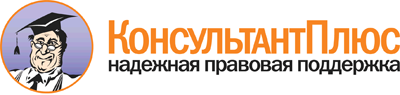 Федеральный закон от 29.12.2012 N 273-ФЗ
(ред. от 31.12.2014)
"Об образовании в Российской Федерации"Документ предоставлен КонсультантПлюс

www.consultant.ru

Дата сохранения: 25.02.201529 декабря 2012 годаN 273-ФЗ